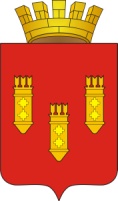 Решение	 Собрания депутатов		     города Алатыря	шестого созываот «13» декабря 2019 г. № 73/43-6«О бюджете города Алатыря на 2020 год и на плановый период 2021 и 2022 годов»В соответствии с Законом Чувашской Республики от 18 октября 2004 года № 19 «Об организации местного самоуправления в Чувашской Республике», Собрание депутатов города Алатырярешило:Утвердить бюджет города Алатыря на 2020 год и на плановый период 2021 и 2022 годов:1.Основные характеристики  бюджета города Алатыря на 2020 год и на плановый период 2021 и 2022 годов1.1. Утвердить основные характеристики бюджета города Алатыря на 2020 год:                                                                                                                                                                  прогнозируемый общий объем доходов бюджета города Алатыря в сумме 605 998,4  тыс. рублей, в том числе объем безвозмездных поступлений в сумме 443 367,4 тыс. рублей, из них объем межбюджетных трансфертов, получаемых из бюджетов бюджетной системы Российской Федерации, в сумме 442 367,4 тыс. рублей; общий объем расходов бюджета города Алатыря в сумме 610 388,4 тыс. рублей;предельный объем муниципального долга бюджета города Алатыря в сумме 46 886,7 тыс. рублей;верхний предел муниципального долга бюджета города Алатыря на 1 января 2021 года в сумме 25 638,3 тыс. рублей;объем расходов на обслуживание муниципального долга в сумме 370,0 тыс. рублей;прогнозируемый дефицит бюджета города Алатыря в сумме 4390,0 тыс. рублей.1.2. Утвердить основные характеристики бюджета города Алатыря на 2021 год: прогнозируемый общий объем доходов бюджета города Алатыря в сумме 501 920,2 тыс. рублей, в том числе объем безвозмездных поступлений в сумме 361 319,0 тыс. рублей, из них объем межбюджетных трансфертов, получаемых из бюджетов бюджетной системы Российской Федерации, в сумме 361 319,0 тыс. рублей;общий объем расходов бюджета города Алатыря в сумме 501 920,2 тыс. рублей, в том числе условно утвержденные расходы в сумме 3 500,0 тыс.рублей;предельный объем муниципального долга бюджета города Алатыря в сумме 52 428,4 тыс. рублей;верхний предел муниципального долга на 1 января 2022 года в сумме 26 790,0 тыс. рублей; предельный объем расходов на обслуживание муниципального долга  бюджета города Алатыря  в сумме 1 000,0 тыс. рублей;прогнозируемый дефицит бюджета города Алатыря в сумме 0,0 тыс. рублей.1.3. Утвердить основные характеристики бюджета города Алатыря на 2022 год:прогнозируемый общий объем доходов бюджета города Алатыря в сумме 503 863,9 тыс. рублей, в том числе объем безвозмездных поступлений – 363 262,7 тыс. рублей, из них объем межбюджетных трансфертов, получаемых из бюджетов бюджетной системы Российской Федерации, в сумме 363 262,7 тыс. рублей;общий объем расходов бюджета города Алатыря  в сумме 503 863,9 тыс. рублей, в том числе условно утвержденные расходы в сумме 7 000,0 тыс.рублей;предельный объем муниципального долга бюджета города Алатыря   в сумме 52 428,4 тыс. рублей;верхний предел муниципального долга бюджета города Алатыря на 1 января 2023 года в сумме 26 790,0 тыс. рублей; предельный объем расходов на обслуживание муниципального долга бюджета города Алатыря в сумме 1 000,0 тыс. рублей;прогнозируемый дефицит бюджета города Алатыря в сумме 0,0 тыс. рублей.2.Нормативы распределения доходов бюджета города Алатыря на 
2020 год и на плановый период 2021 и 2022 годов2.1. В соответствии с пунктом 2 статьи 184.1 Бюджетного кодекса Российской Федерации утвердить нормативы распределения доходов бюджета города Алатыря на 2020 год и на плановый период 2021 и 2022 годов, не установленные бюджетным законодательством Российской Федерации, согласно приложению 1 к настоящему Решению.3. Главные администраторы доходов бюджета города Алатыря и главные администраторы источников финансирования дефицита бюджета города Алатыря 3.1. Утвердить перечень главных администраторов доходов бюджета города Алатыря  согласно приложению 2 к настоящему Решению.3.2. Утвердить перечень главных администраторов источников финансирования дефицита бюджета города Алатыря согласно приложению 3 к настоящему Решению.3.3. Установить, что главные администраторы доходов и источников финансирования дефицита бюджета города Алатыря осуществляют в соответствии с законодательством Российской Федерации и законодательством Чувашской Республики контроль за правильностью исчисления, полнотой и своевременностью уплаты, начисление, учет, взыскание и принятие решений о возврате (зачете) излишне уплаченных (взысканных) платежей в бюджет, пеней и штрафов по ним.4. Прогнозируемые объемы поступления доходов в бюджет города Алатыря на 2020 год и на плановый период 2021 и 2022 годов.Учесть в бюджете города Алатыря прогнозируемые объемы  поступления доходов в бюджет города Алатыря:на 2020 год согласно приложению № 4 к настоящему Решения;на 2021 и 2022 годы согласно приложению № 5 к настоящему Решению.5.Особенности использования в 2020 году средств, получаемых казенными учреждениями города Алатыря Чувашской Республики5.1. Средства в валюте Российской Федерации, поступающие во временное распоряжение казенных учреждений города Алатыря в соответствии с законодательными и иными нормативными правовыми актами Российской Федерации, законодательными и иными нормативными правовыми актами Чувашской Республики и законодательными и иными нормативными правовыми актами города Алатыря учитываются на лицевых счетах, открытых им в органах федерального казначейства, в порядке, установленном органом федерального казначейства.5.2. Остатки средств на счете, открытом в органах федерального казначейства, на котором отражаются операции со средствами, поступающими во временное распоряжение казенных учреждений города Алатыря, могут перечисляться казенными учреждениями города Алатыря в 2020 году в бюджет города Алатыря с их возвратом до 30 декабря 2020 года на счет, с которого они были ранее перечислены, с учетом положений, предусмотренных пунктом 5.3 настоящего раздела, в порядке, установленном финансовым отделом администрации города Алатыря.5.3. Органы федерального казначейства осуществляют проведение кассовых выплат за счет средств, указанных в пункте 5.2 настоящего раздела, не позднее второго рабочего дня, следующего за днем представления казенными учреждениями города Алатыря платежных документов, в порядке, установленном финансовым отделом администрации города Алатыря.6.Бюджетные ассигнования бюджета города Алатыря Чувашской Республики на 2020 год и на плановый период 2021 и 2022 годов 6.1. Утвердить:а) распределение бюджетных ассигнований по разделам, подразделам, целевым статьям (муниципальным программам) и группам (группам и подгруппам) видов расходов классификации расходов на 2020 год  согласно приложению 6 к настоящему решению;б) распределение бюджетных ассигнований по разделам, подразделам, целевым статьям (муниципальным программам) и группам (группам и подгруппам) видов расходов классификации расходов на 2021 и 2022 годы  согласно приложению 7 к настоящему решению;в)  распределение бюджетных ассигнований по целевым статьям (муниципальным программам), группам (группам и подгруппам) видов расходов, разделам, подразделам классификации расходов на 2020 год согласно приложению 8 к настоящему решению;г) распределение бюджетных ассигнований по целевым статьям (муниципальным программам), группам (группам и подгруппам) видов расходов, разделам, подразделам классификации расходов на 2021 и 2022 годы  согласно приложению 9 к настоящему решению;д) ведомственную структуру расходов на 2020 год согласно приложению 10 к настоящему решению;е)  ведомственную структуру расходов на 2021 и 2022 годы согласно приложению 11 к настоящему решению; 6.2. Утвердить инвестиционную программу города Алатыря:на 2020 год согласно приложению 12 к настоящему решению;на 2021 и 2022 годы согласно приложению 13 к настоящему решению.6.3. Утвердить общий объем бюджетных ассигнований на исполнение публичных нормативных обязательств:на 2020 год в сумме 1 367,6 тыс. рублей;на 2021 год в сумме 1 527,1 тыс. рублей; на 2022 год в сумме 1 236,1 тыс. рублей.6.4. Утвердить объем бюджетных ассигнований Дорожного фонда:на 2020 год в сумме 112 475,4 тыс. рублей;на 2021 год в сумме 106 063,1 тыс. рублей;на 2022 год в сумме 105 594,9 тыс. рублей;7. Особенности использования бюджетных ассигнований по обеспечению деятельности администрации города Алатыря в 2020 году.Администрация города Алатыря не вправе принимать решения, приводящие к увеличению в 2020 году численности муниципальных служащих и работников бюджетных учреждений города Алатыря, за исключением случаев принятия решений о наделении их дополнительными функциями. Установить, что индексация размеров заработной платы работников муниципальных учреждений города Алатыря, денежного содержания муниципальных служащих администрации города Алатыря в 2020-2022 годах производится в соответствии с законодательством Российской Федерации, законодательством Чувашской Республики и нормативно-правовыми актами города Алатыря.8. Бюджетные инвестиции в объекты муниципальной собственности. Порядок осуществления бюджетных инвестиций в объекты капитального строительства муниципальной собственности в форме капитальных вложений в основные средства муниципальных учреждений и муниципальных унитарных предприятий  устанавливается администрацией города Алатыря.9. Источники внутреннего финансирования дефицита  бюджета города Алатыря.Утвердить источники внутреннего финансирования дефицита  бюджета города Алатыря:на 2020 год согласно приложению 14 к настоящему решению;на 2021 и 2022 годы согласно приложению 15 к настоящему решению.10. Муниципальные  внутренние заимствования города АлатыряУтвердить Программу внутренних заимствований города Алатыря:на 2020 год согласно приложению 16 к настоящему решению;на 2021 и 2022 годы согласно приложению 17 к настоящему решению.11. Муниципальные гарантии города Алатыря в валюте Российской ФедерацииУтвердить Программу муниципальных гарантий города Алатыря в валюте                    Российской Федерации:на 2020 год согласно приложению 18 к настоящему решению;на 2021 и 2022 годы согласно приложению 19 к настоящему решению.12. Особенности исполнения бюджета города Алатыря в 2020 году12.1. Установить, что финансовый отдел администрации города Алатыря вправе направлять доходы, фактически полученные при исполнении бюджета города Алатыря сверх утвержденного настоящим решением общего объема доходов, без внесения изменений в настоящее решение на исполнение публичных нормативных обязательств города Алатыря в размере, предусмотренном пунктом 3 статьи 217 Бюджетного кодекса Российской Федерации, в случае принятия на федеральном уровне решений об индексации пособий и иных компенсационных выплат.12.2. Установить, что в соответствии с пунктом 3 статьи 217 Бюджетного кодекса Российской Федерации основанием для внесения изменений в показатели сводной бюджетной росписи бюджета города Алатыря, связанным с особенностями исполнения бюджета города Алатыря и перераспределением бюджетных ассигнований между главными распорядителями средств бюджета города Алатыря, является:внесение изменений в бюджетную классификацию Российской Федерации, в том числе уточнение кодов бюджетной классификации по средствам, передаваемым на осуществление отдельных расходных полномочий;получение субсидий, субвенций, иных межбюджетных трансфертов и безвозмездных поступлений от физических и юридических лиц, имеющих целевое назначение, сверх объёмов, утверждённых настоящим решением;распределение зарезервированных бюджетных ассигнований, предусмотренныхпо подразделу 0111 "Резервные фонды" раздела 0100 "Общегосударственные вопросы" на финансирование мероприятий, предусмотренных Порядком использования средств резервного фонда администрации города Алатыря.12.3. Установить, что финансовый отдел администрации города Алатыря вправе направлять субсидии, субвенции, иные межбюджетные трансферты, имеющие целевое назначение, в том числе их остатки, не использованные на начало текущего финансового года, фактически полученные при исполнении бюджета города Алатыря сверх утвержденного настоящим решением общего объема доходов, на увеличение расходов бюджета города Алатыря соответственно целям предоставления субсидий, субвенций, иных межбюджетных трансфертов, имеющих целевое назначение, с внесением изменений в показатели сводной бюджетной росписи бюджета города Алатыря без внесения изменений в настоящее решение.12.4. Установить, что финансовый отдел администрации города Алатыря вправе перераспределить бюджетные ассигнования между видами источников финансирования дефицита бюджета города Алатыря при образовании экономии в ходе исполнения бюджета города Алатыря в пределах общего объема бюджетных ассигнований по источникам финансирования дефицита бюджета.12.5. Установить, что в случае невыполнения доходной части бюджета города Алатыря, средства бюджета города Алатыря в первоочередном порядке направляются на выполнение бюджетных обязательств по выплате заработной платы и начислений на нее, оплате коммунальных услуг, обслуживанию и погашению долговых обязательств города Алатыря, закупке продуктов питания и по уплате налогов и иных обязательных платежей.12.6. Администрация города Алатыря вправе по стройкам и объектам, включенным в городскую адресную инвестиционную программу на 2020 год, перераспределять объемы ассигнований, предусмотренные городской адресной инвестиционной программой на 2020 год, в случаях не заключения соответствующих договоров и не выполнения объемов работ.12.7. Установить, что не использованные по состоянию на 1 января 2020 года остатки межбюджетных трансфертов, предоставленных из республиканского бюджета Чувашской Республики в бюджет города Алатыря в форме субвенций, субсидий, иных межбюджетных трансфертов, имеющих целевое назначение, подлежат возврату в республиканский бюджет Чувашской Республики в течение первых 15 рабочих дней 2020 года.13. Предоставление субсидий бюджетным и автономным учреждениям города Алатыря Чувашской РеспубликиИз бюджета города Алатыря бюджетным и автономным учреждениям города Алатыря предоставляются субсидии в соответствии со статьей 78.1 Бюджетного кодекса Российской Федерации.14.  Предоставление субсидий юридическим лицам (за исключением субсидий государственным (муниципальным) учреждениям), индивидуальным предпринимателям, физическим лицам – производителям товаров, работ, услуг, а также некоммерческим организациям, не являющимся казенными учреждениями Из бюджета города Алатыря предоставляются субсидии в случаях, порядке, на условиях и в размерах, устанавливаемых или определяемых в порядке, установленном настоящим решением и принимаемыми в соответствии с ним нормативными правовыми актами администрации города Алатыря.15. Опубликование и вступление в силу настоящего решения.15.1. Данное Решение опубликовать в средствах массовой информации.15.2. Настоящее Решение вступает в силу с 1 января 2020 года.Глава города Алатыря - ПредседательСобрания депутатов города АлатыряЧувашской Республики шестого созыва                                                     Н.И.Зайкин							          Приложение 1к решению Собрания депутатовгорода Алатыря	шестого созываот «13» декабря 2019 г. № 73/43-6«О бюджете города Алатыря на 2020 год и на плановый период 2021 и 2022 годов»Нормативыраспределения доходов бюджета города Алатыря Чувашской Республики на 2020 год * (1) Администраторами поступлений по группе доходов  «2 00 00000 00 0000 000 – безвозмездные поступления» являются отделы и управления органа местного самоуправления, а также созданные ими бюджетные учреждения, являющиеся получателями указанных средств.* (2) В части доходов, зачисляемых в бюджет города АлатыряПриложение 3к решению Собрания депутатовгорода Алатыря шестого созываот «13» декабря 2019 г. № 73/43-6«О бюджете города Алатыря на 2020 год и на плановый период 2021 и 2022 годов»Администраторы источников финансирования дефицита бюджета города Алатыря Приложение 4к решению Собрания депутатовгорода Алатыря шестого созываот «13» декабря 2019 г. № 73/43-6«О бюджете города Алатыря на 2020 год и на плановый период 2021 и 2022 годов»Доходы бюджета города Алатыря  на 2020 год                                      (тыс. руб.)Приложение 5к решению Собрания депутатовгорода Алатыря	шестого созываот «13» декабря 2019 г. № 73/43-6«О бюджете города Алатыря на 2020 год и на плановый период 2021 и 2022 годов»Доходы бюджета города Алатыря  на 2021 и 2022 годы (тыс. руб.)Приложение 12к решению Собрания депутатовгорода Алатыря шестого созываот «13» декабря 2019 г. № 73/43-6«О бюджете города Алатыря на 2020 год и на плановый период 2021 и 2022 годов»Инвестиционная программа города Алатыря на 2020 год                Приложение 13к решению Собрания депутатовгорода Алатыря шестого созываот «13» декабря 2019 г. № 73/43-6«О бюджете города Алатыря на 2020 год и на плановый период 2021 и 2022 годов»Инвестиционная программа города Алатыря на 2021 и 2022 годы                Приложение 14к решению Собрания депутатовгорода Алатыря шестого созываот «13» декабря 2019 г. № 73/43-6«О бюджете города Алатыря на 2020 год и на плановый период 2021 и 2022 годов»Источники внутреннего  финансирования дефицита бюджета города Алатыря на 2020 год	                                                                                                                                                  (тыс. рублей)Приложение 15к решению Собрания депутатовгорода Алатыря	шестого созываот «13» декабря 2019 г. № 73/43-6«О бюджете города Алатыря на 2020 год и на плановый период 2021 и 2022 годов»Источники внутреннего  финансирования дефицита бюджета города Алатыря на 2021 и 2022 годы	                                                                                                                                                (тыс. рублей)Приложение 16к решению Собрания депутатовгорода Алатыря шестого созываот «13» декабря 2019 г. № 73/43-6«О бюджете города Алатыря на 2020 год и на плановый период 2021 и 2022 годов»Программа внутренних заимствований города Алатыря на 2020 год(тыс. руб.) Приложение 17к решению Собрания депутатовгорода Алатыря	шестого созываот «13» декабря 2019 г. № 73/43-6«О бюджете города Алатыря на 2020 год и на плановый период 2021 и 2022 годов»Программа внутренних заимствований города Алатыря на 2021 и 2022 год(тыс. руб.) Приложение 18к решению Собрания депутатовгорода Алатыря шестого созываот «13» декабря 2019 г. № 73/43-6«О бюджете города Алатыря на 2020 год и на плановый период 2021 и 2022 годов»ПРОГРАММАмуниципальных гарантий города Алатыря в валюте Российской Федерации на 2020 год1.1 Перечень подлежащих предоставлению в 2020 году муниципальных гарантий города АлатыряОбщий объем предоставления муниципальных гарантий города Алатыря 0,0 тыс. рублей.1.2 Перечень подлежащих исполнению в 2020 году муниципальных гарантий города АлатыряОбщий объем исполнения муниципальных гарантий города Алатыря 0,0 тыс. рублей.                       Приложение 19к решению Собрания депутатовгорода Алатыря	шестого созываот «13» декабря 2019 г. № 73/43-6«О бюджете города Алатыря на 2020 год и на плановый период 2021 и 2022 годов»ПРОГРАММАмуниципальных гарантий города Алатыря в валюте Российской Федерации на 2021 и 2022 годы1.1 Перечень подлежащих предоставлению в 2021 и 2022 годах муниципальных гарантий города АлатыряОбщий объем предоставления муниципальных гарантий города Алатыря 0,0 тыс. рублей.1.2 Перечень подлежащих исполнению в 2021 и 2022 годах муниципальных гарантий города АлатыряОбщий объем исполнения муниципальных гарантий города Алатыря 0,0 тыс. рублей.                       Коды бюджетной классификацииНаименование доходаБюджет городского округа1231 09 00000 00 0000 000Задолженность и перерасчеты по отмененным налогам, сборам и иным обязательным платежам1 09 04052 04 0000 110Земельный налог (по обязательствам, возникшим до 1 января 2006 года), мобилизуемый на территориях городских округов1001 09 07032 04 0000 110Целевые сборы с граждан и предприятий, учреждений, организаций на содержание милиции, на благоустройство территорий, на нужды образования и другие цели, мобилизуемые на территориях городских округов1001 09 07052 04 0000 110Прочие местные налоги и сборы, мобилизуемые на территориях городских округов100Приложение 2
к решению Собрания депутатовгорода Алатыря шестого созываот «13» декабря 2019 года № 73/43-6 «О бюджете города Алатыряна 2019 год и на плановый период 2020 и 2021 годов»Приложение 2
к решению Собрания депутатовгорода Алатыря шестого созываот «13» декабря 2019 года № 73/43-6 «О бюджете города Алатыряна 2019 год и на плановый период 2020 и 2021 годов»Перечень главных администраторов доходов бюджета города Алатыря Чувашской РеспубликиПеречень главных администраторов доходов бюджета города Алатыря Чувашской РеспубликиПеречень главных администраторов доходов бюджета города Алатыря Чувашской РеспубликиПеречень главных администраторов доходов бюджета города Алатыря Чувашской РеспубликиПеречень главных администраторов доходов бюджета города Алатыря Чувашской РеспубликиПеречень главных администраторов доходов бюджета города Алатыря Чувашской РеспубликиПеречень главных администраторов доходов бюджета города Алатыря Чувашской РеспубликиКод бюджетной классификации Российской ФедерацииКод бюджетной классификации Российской ФедерацииКод бюджетной классификации Российской ФедерацииКод бюджетной классификации Российской ФедерацииНаименование главного администратора доходов бюджета города Алатыря Чувашской РеспубликиНаименование главного администратора доходов бюджета города Алатыря Чувашской РеспубликиНаименование главного администратора доходов бюджета города Алатыря Чувашской РеспубликиГлавного администратора доходов Доходов бюджета города АлатыряДоходов бюджета города АлатыряДоходов бюджета города АлатыряНаименование главного администратора доходов бюджета города Алатыря Чувашской РеспубликиНаименование главного администратора доходов бюджета города Алатыря Чувашской РеспубликиНаименование главного администратора доходов бюджета города Алатыря Чувашской Республики1222333903Администрация города АлатыряАдминистрация города АлатыряАдминистрация города АлатыряАдминистрация города АлатыряАдминистрация города АлатыряАдминистрация города Алатыря9031 08 07150 01 0000 1101 08 07150 01 0000 110Государственная пошлина за выдачу разрешения на установку рекламной конструкции Государственная пошлина за выдачу разрешения на установку рекламной конструкции Государственная пошлина за выдачу разрешения на установку рекламной конструкции Государственная пошлина за выдачу разрешения на установку рекламной конструкции 9031 08 07173 01 0000 1101 08 07173 01 0000 110Государственная пошлина за выдачу органам местного  самоуправления городского округа специального разрешения на движение по автомобильным дорогам транспортных средств, осуществляющих перевозки опасных, тяжеловесных и (или) крупногабаритных грузов, зачисляемая в бюджеты городских округов.Государственная пошлина за выдачу органам местного  самоуправления городского округа специального разрешения на движение по автомобильным дорогам транспортных средств, осуществляющих перевозки опасных, тяжеловесных и (или) крупногабаритных грузов, зачисляемая в бюджеты городских округов.Государственная пошлина за выдачу органам местного  самоуправления городского округа специального разрешения на движение по автомобильным дорогам транспортных средств, осуществляющих перевозки опасных, тяжеловесных и (или) крупногабаритных грузов, зачисляемая в бюджеты городских округов.Государственная пошлина за выдачу органам местного  самоуправления городского округа специального разрешения на движение по автомобильным дорогам транспортных средств, осуществляющих перевозки опасных, тяжеловесных и (или) крупногабаритных грузов, зачисляемая в бюджеты городских округов.903    1 13 01994 04 0000 1301 13 01994 04 0000 130Прочие доходы от оказания платных услуг(работ) получателями средств бюджетов городских округов Прочие доходы от оказания платных услуг(работ) получателями средств бюджетов городских округов Прочие доходы от оказания платных услуг(работ) получателями средств бюджетов городских округов Прочие доходы от оказания платных услуг(работ) получателями средств бюджетов городских округов 903    1 13 02064 04 0000 1301 13 02064 04 0000 130Доходы, поступающие в порядке возмещения расходов, понесенных в связи с эксплуатацией имущества городских округовДоходы, поступающие в порядке возмещения расходов, понесенных в связи с эксплуатацией имущества городских округовДоходы, поступающие в порядке возмещения расходов, понесенных в связи с эксплуатацией имущества городских округовДоходы, поступающие в порядке возмещения расходов, понесенных в связи с эксплуатацией имущества городских округов9031 13 02994 04 0000 1301 13 02994 04 0000 130Прочие доходы от компенсации затрат бюджетов городских округовПрочие доходы от компенсации затрат бюджетов городских округовПрочие доходы от компенсации затрат бюджетов городских округовПрочие доходы от компенсации затрат бюджетов городских округов9031 15 02040 04 0000 1401 15 02040 04 0000 140Платежи, взимаемые органами управления (организациями) городских округов за выполнение определенных функцийПлатежи, взимаемые органами управления (организациями) городских округов за выполнение определенных функцийПлатежи, взимаемые органами управления (организациями) городских округов за выполнение определенных функцийПлатежи, взимаемые органами управления (организациями) городских округов за выполнение определенных функций9031 16 21040 04 0000 1401 16 21040 04 0000 140Денежные взыскания (штрафы) и иные суммы, взыскиваемые с лиц, виновных в совершении преступлений, и в возмещении ущерба имущества, зачисляемые в бюджеты городских округовДенежные взыскания (штрафы) и иные суммы, взыскиваемые с лиц, виновных в совершении преступлений, и в возмещении ущерба имущества, зачисляемые в бюджеты городских округовДенежные взыскания (штрафы) и иные суммы, взыскиваемые с лиц, виновных в совершении преступлений, и в возмещении ущерба имущества, зачисляемые в бюджеты городских округовДенежные взыскания (штрафы) и иные суммы, взыскиваемые с лиц, виновных в совершении преступлений, и в возмещении ущерба имущества, зачисляемые в бюджеты городских округов9031 16 32000 04 0000 1401 16 32000 04 0000 140Денежные взыскания (штрафы), налагаемые в возмещение ущерба, причиненного в результате незаконного или нецелевого использования бюджетных средств (в части бюджетов городских округов)»Денежные взыскания (штрафы), налагаемые в возмещение ущерба, причиненного в результате незаконного или нецелевого использования бюджетных средств (в части бюджетов городских округов)»Денежные взыскания (штрафы), налагаемые в возмещение ущерба, причиненного в результате незаконного или нецелевого использования бюджетных средств (в части бюджетов городских округов)»Денежные взыскания (штрафы), налагаемые в возмещение ущерба, причиненного в результате незаконного или нецелевого использования бюджетных средств (в части бюджетов городских округов)»9031 16 90040 04 0000 1401 16 90040 04 0000 140Прочие поступления от денежных взысканий (штрафов) и иных сумм в возмещение ущерба, зачисляемые в бюджеты городских округовПрочие поступления от денежных взысканий (штрафов) и иных сумм в возмещение ущерба, зачисляемые в бюджеты городских округовПрочие поступления от денежных взысканий (штрафов) и иных сумм в возмещение ущерба, зачисляемые в бюджеты городских округовПрочие поступления от денежных взысканий (штрафов) и иных сумм в возмещение ущерба, зачисляемые в бюджеты городских округов9031 17 01040 04 0000 1801 17 01040 04 0000 180Невыясненные поступления, зачисляемые в бюджеты городских округовНевыясненные поступления, зачисляемые в бюджеты городских округовНевыясненные поступления, зачисляемые в бюджеты городских округовНевыясненные поступления, зачисляемые в бюджеты городских округов9031 17 05040 04 0000 1801 17 05040 04 0000 180Прочие неналоговые доходы бюджетов городских округовПрочие неналоговые доходы бюджетов городских округовПрочие неналоговые доходы бюджетов городских округовПрочие неналоговые доходы бюджетов городских округов918Отдел записи актов гражданского состояния администрации города Алатыря Чувашской РеспубликиОтдел записи актов гражданского состояния администрации города Алатыря Чувашской РеспубликиОтдел записи актов гражданского состояния администрации города Алатыря Чувашской РеспубликиОтдел записи актов гражданского состояния администрации города Алатыря Чувашской РеспубликиОтдел записи актов гражданского состояния администрации города Алатыря Чувашской РеспубликиОтдел записи актов гражданского состояния администрации города Алатыря Чувашской Республики9181 17 01040 04 0000 1801 17 01040 04 0000 180Невыясненные поступления, зачисляемые в бюджеты городских округовНевыясненные поступления, зачисляемые в бюджеты городских округовНевыясненные поступления, зачисляемые в бюджеты городских округовНевыясненные поступления, зачисляемые в бюджеты городских округов9182 02 35930 04 0000 1502 02 35930 04 0000 150Субвенции бюджетам городских округов на государственную регистрацию актов гражданского состоянияСубвенции бюджетам городских округов на государственную регистрацию актов гражданского состоянияСубвенции бюджетам городских округов на государственную регистрацию актов гражданского состоянияСубвенции бюджетам городских округов на государственную регистрацию актов гражданского состояния932Отдел архитектуры, градостроительства, транспорта, природопользования и жилищно-коммунального хозяйства администрации города Алатыря Чувашской РеспубликиОтдел архитектуры, градостроительства, транспорта, природопользования и жилищно-коммунального хозяйства администрации города Алатыря Чувашской РеспубликиОтдел архитектуры, градостроительства, транспорта, природопользования и жилищно-коммунального хозяйства администрации города Алатыря Чувашской РеспубликиОтдел архитектуры, градостроительства, транспорта, природопользования и жилищно-коммунального хозяйства администрации города Алатыря Чувашской РеспубликиОтдел архитектуры, градостроительства, транспорта, природопользования и жилищно-коммунального хозяйства администрации города Алатыря Чувашской РеспубликиОтдел архитектуры, градостроительства, транспорта, природопользования и жилищно-коммунального хозяйства администрации города Алатыря Чувашской Республики9321 17 01040 04 0000 1801 17 01040 04 0000 1801 17 01040 04 0000 180Невыясненные поступления, зачисляемые в бюджеты городских округовНевыясненные поступления, зачисляемые в бюджеты городских округовНевыясненные поступления, зачисляемые в бюджеты городских округов9321 17 05040 04 0000 1801 17 05040 04 0000 1801 17 05040 04 0000 180Прочие неналоговые доходы бюджетов городских округовПрочие неналоговые доходы бюджетов городских округовПрочие неналоговые доходы бюджетов городских округов9322 00 00000 00 0000 0002 00 00000 00 0000 0002 00 00000 00 0000 000Безвозмездные поступления * (1), * (2)Безвозмездные поступления * (1), * (2)Безвозмездные поступления * (1), * (2)966Отдел   имущественных и земельных отношений администрации города Алатыря Чувашской РеспубликиОтдел   имущественных и земельных отношений администрации города Алатыря Чувашской РеспубликиОтдел   имущественных и земельных отношений администрации города Алатыря Чувашской РеспубликиОтдел   имущественных и земельных отношений администрации города Алатыря Чувашской РеспубликиОтдел   имущественных и земельных отношений администрации города Алатыря Чувашской РеспубликиОтдел   имущественных и земельных отношений администрации города Алатыря Чувашской РеспубликиОтдел   имущественных и земельных отношений администрации города Алатыря Чувашской Республики9661 11 05012 04 0000 1201 11 05012 04 0000 1201 11 05012 04 0000 1201 11 05012 04 0000 120Доходы, получаемые в виде арендной платы за земельные участки, государственная собственность на которые не разграничена и которые расположены в границах городских округов, а также средства от продажи права на заключение договоров аренды указанных земельных участков Доходы, получаемые в виде арендной платы за земельные участки, государственная собственность на которые не разграничена и которые расположены в границах городских округов, а также средства от продажи права на заключение договоров аренды указанных земельных участков Доходы, получаемые в виде арендной платы за земельные участки, государственная собственность на которые не разграничена и которые расположены в границах городских округов, а также средства от продажи права на заключение договоров аренды указанных земельных участков 9661 11 05024 04 0000 1201 11 05024 04 0000 1201 11 05024 04 0000 1201 11 05024 04 0000 120Доходы, получаемые в виде арендной платы, а также средства от продажи права на заключение договоров аренды за земли, находящиеся в собственности городских округов (за исключением земельных участков муниципальных автономных учреждений, а также земельных участков муниципальных унитарных предприятий, в том числе казенных)Доходы, получаемые в виде арендной платы, а также средства от продажи права на заключение договоров аренды за земли, находящиеся в собственности городских округов (за исключением земельных участков муниципальных автономных учреждений, а также земельных участков муниципальных унитарных предприятий, в том числе казенных)Доходы, получаемые в виде арендной платы, а также средства от продажи права на заключение договоров аренды за земли, находящиеся в собственности городских округов (за исключением земельных участков муниципальных автономных учреждений, а также земельных участков муниципальных унитарных предприятий, в том числе казенных)9661 11 05034 04 0000 1201 11 05034 04 0000 1201 11 05034 04 0000 1201 11 05034 04 0000 120Доходы от сдачи в аренду имущества, находящегося в оперативном управлении органов управления городских округов и созданных ими учреждений (за исключением имущества муниципальных бюджетных и автономных учреждений) Доходы от сдачи в аренду имущества, находящегося в оперативном управлении органов управления городских округов и созданных ими учреждений (за исключением имущества муниципальных бюджетных и автономных учреждений) Доходы от сдачи в аренду имущества, находящегося в оперативном управлении органов управления городских округов и созданных ими учреждений (за исключением имущества муниципальных бюджетных и автономных учреждений) 9661 11 07014 04 0000 1201 11 07014 04 0000 1201 11 07014 04 0000 1201 11 07014 04 0000 120Доходы от перечисления части прибыли, остающейся после уплаты налогов и иных обязательных платежей муниципальных унитарных предприятий, созданных городскими округамиДоходы от перечисления части прибыли, остающейся после уплаты налогов и иных обязательных платежей муниципальных унитарных предприятий, созданных городскими округамиДоходы от перечисления части прибыли, остающейся после уплаты налогов и иных обязательных платежей муниципальных унитарных предприятий, созданных городскими округами9661 11 09034 04 0000 1201 11 09034 04 0000 1201 11 09034 04 0000 1201 11 09034 04 0000 120Доходы от эксплуатации и использования имущества автомобильных дорог, находящихся в собственности городских округовДоходы от эксплуатации и использования имущества автомобильных дорог, находящихся в собственности городских округовДоходы от эксплуатации и использования имущества автомобильных дорог, находящихся в собственности городских округов9661 11 09044 04 0000 1201 11 09044 04 0000 1201 11 09044 04 0000 1201 11 09044 04 0000 120Прочие поступления от использования имущества, находящегося в собственности городских округов (за исключением имущества муниципальных автономных учреждений, а также имущества муниципальных унитарных предприятий, в том числе казенных)Прочие поступления от использования имущества, находящегося в собственности городских округов (за исключением имущества муниципальных автономных учреждений, а также имущества муниципальных унитарных предприятий, в том числе казенных)Прочие поступления от использования имущества, находящегося в собственности городских округов (за исключением имущества муниципальных автономных учреждений, а также имущества муниципальных унитарных предприятий, в том числе казенных)9661 13 01994 04 0000 1301 13 01994 04 0000 1301 13 01994 04 0000 1301 13 01994 04 0000 130Прочие доходы от оказания платных услуг (работ) получателями средств бюджетов городских округовПрочие доходы от оказания платных услуг (работ) получателями средств бюджетов городских округовПрочие доходы от оказания платных услуг (работ) получателями средств бюджетов городских округов9661 13 02994 04 0000 1301 13 02994 04 0000 1301 13 02994 04 0000 1301 13 02994 04 0000 130Прочие доходы от компенсации средств бюджетов городских округовПрочие доходы от компенсации средств бюджетов городских округовПрочие доходы от компенсации средств бюджетов городских округов9661 14 01040 04 0000 4101 14 01040 04 0000 4101 14 01040 04 0000 4101 14 01040 04 0000 410Доходы от продажи квартир, находящихся в собственности городских округовДоходы от продажи квартир, находящихся в собственности городских округовДоходы от продажи квартир, находящихся в собственности городских округов9661 14 02042 04 0000 4101 14 02042 04 0000 4101 14 02042 04 0000 4101 14 02042 04 0000 410Доходы от реализации имущества, находящегося в оперативном управлении учреждений, находящихся в ведении органов управления городских округов (за исключением имущества муниципальных бюджетных и  автономных учреждений), в части реализации основных средств по указанному имуществуДоходы от реализации имущества, находящегося в оперативном управлении учреждений, находящихся в ведении органов управления городских округов (за исключением имущества муниципальных бюджетных и  автономных учреждений), в части реализации основных средств по указанному имуществуДоходы от реализации имущества, находящегося в оперативном управлении учреждений, находящихся в ведении органов управления городских округов (за исключением имущества муниципальных бюджетных и  автономных учреждений), в части реализации основных средств по указанному имуществу9661 14 02042 04 0000 4401 14 02042 04 0000 4401 14 02042 04 0000 4401 14 02042 04 0000 440Доходы от реализации имущества, находящегося в оперативном управлении учреждений, находящихся в ведении органов управления городских округов (за исключением имущества муниципальных бюджетных и автономных учреждений), в части реализации материальных запасов по указанному имуществуДоходы от реализации имущества, находящегося в оперативном управлении учреждений, находящихся в ведении органов управления городских округов (за исключением имущества муниципальных бюджетных и автономных учреждений), в части реализации материальных запасов по указанному имуществуДоходы от реализации имущества, находящегося в оперативном управлении учреждений, находящихся в ведении органов управления городских округов (за исключением имущества муниципальных бюджетных и автономных учреждений), в части реализации материальных запасов по указанному имуществу9661 14 02043 04 0000 4101 14 02043 04 0000 4101 14 02043 04 0000 4101 14 02043 04 0000 410Доходы от реализации иного имущества, находящегося в собственности городских округов (за исключением имущества муниципальных бюджетных и автономных учреждений, а также имущества муниципальных унитарных предприятий, в том числе казенных), в части реализации основных  средств по указанному имуществуДоходы от реализации иного имущества, находящегося в собственности городских округов (за исключением имущества муниципальных бюджетных и автономных учреждений, а также имущества муниципальных унитарных предприятий, в том числе казенных), в части реализации основных  средств по указанному имуществуДоходы от реализации иного имущества, находящегося в собственности городских округов (за исключением имущества муниципальных бюджетных и автономных учреждений, а также имущества муниципальных унитарных предприятий, в том числе казенных), в части реализации основных  средств по указанному имуществу9661 14 06012 04 0000 4301 14 06012 04 0000 4301 14 06012 04 0000 4301 14 06012 04 0000 430Доходы от продажи земельных участков, государственная собственность на которые не разграничена и которые расположены в границах городских округов Доходы от продажи земельных участков, государственная собственность на которые не разграничена и которые расположены в границах городских округов Доходы от продажи земельных участков, государственная собственность на которые не разграничена и которые расположены в границах городских округов 9661 14 06024 04 0000 4301 14 06024 04 0000 4301 14 06024 04 0000 4301 14 06024 04 0000 430Доходы от продажи земельных участков, находящихся в собственности городских округов (за исключением земельных участков муниципальных бюджетных и автономных учреждений).Доходы от продажи земельных участков, находящихся в собственности городских округов (за исключением земельных участков муниципальных бюджетных и автономных учреждений).Доходы от продажи земельных участков, находящихся в собственности городских округов (за исключением земельных участков муниципальных бюджетных и автономных учреждений).9661 17 01040 04 0000 1801 17 01040 04 0000 1801 17 01040 04 0000 1801 17 01040 04 0000 180Невыясненные поступления, зачисляемые в бюджеты городских округовНевыясненные поступления, зачисляемые в бюджеты городских округовНевыясненные поступления, зачисляемые в бюджеты городских округов9661 17 05040 04 0000 1801 17 05040 04 0000 1801 17 05040 04 0000 1801 17 05040 04 0000 180Прочие неналоговые доходы бюджетов городских округовПрочие неналоговые доходы бюджетов городских округовПрочие неналоговые доходы бюджетов городских округов992Финансовый отдел администрации города АлатыряФинансовый отдел администрации города АлатыряФинансовый отдел администрации города АлатыряФинансовый отдел администрации города АлатыряФинансовый отдел администрации города АлатыряФинансовый отдел администрации города АлатыряФинансовый отдел администрации города Алатыря9921 11 02032 04 0000 1201 11 02032 04 0000 1201 11 02032 04 0000 120Доходы от размещения временно свободных средств бюджетов городских округовДоходы от размещения временно свободных средств бюджетов городских округовДоходы от размещения временно свободных средств бюджетов городских округовДоходы от размещения временно свободных средств бюджетов городских округов9921 11 03040 04 0000 1201 11 03040 04 0000 1201 11 03040 04 0000 120Проценты, полученные от предоставления бюджетных кредитов внутри муниципалитета за счет средств бюджета городского округаПроценты, полученные от предоставления бюджетных кредитов внутри муниципалитета за счет средств бюджета городского округаПроценты, полученные от предоставления бюджетных кредитов внутри муниципалитета за счет средств бюджета городского округаПроценты, полученные от предоставления бюджетных кредитов внутри муниципалитета за счет средств бюджета городского округа992113 01994 04 0000 130113 01994 04 0000 130113 01994 04 0000 130Прочие доходы от оказания платных услуг (работ) получателями средств бюджетов городских округовПрочие доходы от оказания платных услуг (работ) получателями средств бюджетов городских округовПрочие доходы от оказания платных услуг (работ) получателями средств бюджетов городских округовПрочие доходы от оказания платных услуг (работ) получателями средств бюджетов городских округов992113 02994 04 0000 130113 02994 04 0000 130113 02994 04 0000 130Прочие доходы от компенсации затрат бюджетов городских округовПрочие доходы от компенсации затрат бюджетов городских округовПрочие доходы от компенсации затрат бюджетов городских округовПрочие доходы от компенсации затрат бюджетов городских округов992115 02040 04 0000 140115 02040 04 0000 140115 02040 04 0000 140Платежи, взимаемые органами управления (организациями) городских округов за выполнение определенных функцийПлатежи, взимаемые органами управления (организациями) городских округов за выполнение определенных функцийПлатежи, взимаемые органами управления (организациями) городских округов за выполнение определенных функцийПлатежи, взимаемые органами управления (организациями) городских округов за выполнение определенных функций9921 16 18040 04 0000 1401 16 18040 04 0000 1401 16 18040 04 0000 140Денежные взыскания (штрафы) за нарушение бюджетного законодательства (в части бюджетов городских округов)Денежные взыскания (штрафы) за нарушение бюджетного законодательства (в части бюджетов городских округов)Денежные взыскания (штрафы) за нарушение бюджетного законодательства (в части бюджетов городских округов)Денежные взыскания (штрафы) за нарушение бюджетного законодательства (в части бюджетов городских округов)9921 16 32000 04 0000 1401 16 32000 04 0000 1401 16 32000 04 0000 140Денежные взыскания, налагаемые в возмещение ущерба, причиненного в результате незаконного или не целевого использования бюджетных средств (в части бюджетов городских округов)Денежные взыскания, налагаемые в возмещение ущерба, причиненного в результате незаконного или не целевого использования бюджетных средств (в части бюджетов городских округов)Денежные взыскания, налагаемые в возмещение ущерба, причиненного в результате незаконного или не целевого использования бюджетных средств (в части бюджетов городских округов)Денежные взыскания, налагаемые в возмещение ущерба, причиненного в результате незаконного или не целевого использования бюджетных средств (в части бюджетов городских округов)992116 90040 04 0000 140116 90040 04 0000 140116 90040 04 0000 140Прочие поступления от денежных взысканий (штрафов) и иных сумм в возмещение ущерба, зачисляемые в бюджеты городских округовПрочие поступления от денежных взысканий (штрафов) и иных сумм в возмещение ущерба, зачисляемые в бюджеты городских округовПрочие поступления от денежных взысканий (штрафов) и иных сумм в возмещение ущерба, зачисляемые в бюджеты городских округовПрочие поступления от денежных взысканий (штрафов) и иных сумм в возмещение ущерба, зачисляемые в бюджеты городских округов9921 17 01040 04 0000 1801 17 01040 04 0000 1801 17 01040 04 0000 180Невыясненные поступления, зачисляемые в бюджеты городских округовНевыясненные поступления, зачисляемые в бюджеты городских округовНевыясненные поступления, зачисляемые в бюджеты городских округовНевыясненные поступления, зачисляемые в бюджеты городских округов9921 17 05040 04 0000 1801 17 05040 04 0000 1801 17 05040 04 0000 180Прочие неналоговые доходы бюджетов городских округовПрочие неналоговые доходы бюджетов городских округовПрочие неналоговые доходы бюджетов городских округовПрочие неналоговые доходы бюджетов городских округов9922 02 29999 04 0000 1502 02 29999 04 0000 1502 02 29999 04 0000 150Прочие субсидии бюджетам городских округовПрочие субсидии бюджетам городских округовПрочие субсидии бюджетам городских округовПрочие субсидии бюджетам городских округов9922 18 60020 04 0000 1502 18 60020 04 0000 1502 18 60020 04 0000 150Доходы бюджетов городских округов от возврата остатков субсидий, субвенций и иных межбюджетных трансфертов, имеющих целевое назначение, прошлых лет из бюджетов государственных внебюджетных фондовДоходы бюджетов городских округов от возврата остатков субсидий, субвенций и иных межбюджетных трансфертов, имеющих целевое назначение, прошлых лет из бюджетов государственных внебюджетных фондовДоходы бюджетов городских округов от возврата остатков субсидий, субвенций и иных межбюджетных трансфертов, имеющих целевое назначение, прошлых лет из бюджетов государственных внебюджетных фондовДоходы бюджетов городских округов от возврата остатков субсидий, субвенций и иных межбюджетных трансфертов, имеющих целевое назначение, прошлых лет из бюджетов государственных внебюджетных фондов9922 19 60010 04 0000 1502 19 60010 04 0000 1502 19 60010 04 0000 150Возврат остатков субсидий, субвенций и иных межбюджетных трансфертов, имеющих целевое назначение, прошлых лет из бюджетов городских округовВозврат остатков субсидий, субвенций и иных межбюджетных трансфертов, имеющих целевое назначение, прошлых лет из бюджетов городских округовВозврат остатков субсидий, субвенций и иных межбюджетных трансфертов, имеющих целевое назначение, прошлых лет из бюджетов городских округовВозврат остатков субсидий, субвенций и иных межбюджетных трансфертов, имеющих целевое назначение, прошлых лет из бюджетов городских округов        957Отдел культуры, по делам национальностей, туризма и архивного дела администрации г.АлатырьОтдел культуры, по делам национальностей, туризма и архивного дела администрации г.АлатырьОтдел культуры, по делам национальностей, туризма и архивного дела администрации г.АлатырьОтдел культуры, по делам национальностей, туризма и архивного дела администрации г.АлатырьОтдел культуры, по делам национальностей, туризма и архивного дела администрации г.АлатырьОтдел культуры, по делам национальностей, туризма и архивного дела администрации г.АлатырьОтдел культуры, по делам национальностей, туризма и архивного дела администрации г.Алатырь        9571 17 01040 04 0000 1801 17 01040 04 0000 1801 17 01040 04 0000 180Невыясненные поступления, зачисляемые в бюджеты городских округовНевыясненные поступления, зачисляемые в бюджеты городских округовНевыясненные поступления, зачисляемые в бюджеты городских округовНевыясненные поступления, зачисляемые в бюджеты городских округов9572 00 00000 00 0000 000        2 00 00000 00 0000 000        2 00 00000 00 0000 000        Безвозмездные поступления * (1), * (2)Безвозмездные поступления * (1), * (2)Безвозмездные поступления * (1), * (2)Безвозмездные поступления * (1), * (2)974Отдел образования и молодежной политики администрации г.АлатырьОтдел образования и молодежной политики администрации г.АлатырьОтдел образования и молодежной политики администрации г.АлатырьОтдел образования и молодежной политики администрации г.АлатырьОтдел образования и молодежной политики администрации г.АлатырьОтдел образования и молодежной политики администрации г.АлатырьОтдел образования и молодежной политики администрации г.Алатырь9741 13 01994 04 0000 1301 13 01994 04 0000 1301 13 01994 04 0000 130Прочие доходы от оказания платных услуг (работ) получателями средств бюджеты городских округовПрочие доходы от оказания платных услуг (работ) получателями средств бюджеты городских округовПрочие доходы от оказания платных услуг (работ) получателями средств бюджеты городских округовПрочие доходы от оказания платных услуг (работ) получателями средств бюджеты городских округов9741 13 02994 04 0000 1301 13 02994 04 0000 1301 13 02994 04 0000 130Прочие доходы от компенсации затрат бюджетов городских округовПрочие доходы от компенсации затрат бюджетов городских округовПрочие доходы от компенсации затрат бюджетов городских округовПрочие доходы от компенсации затрат бюджетов городских округов9741 17 01040 04 0000 1801 17 01040 04 0000 1801 17 01040 04 0000 180Невыясненные поступления, зачисляемые в бюджеты городских округовНевыясненные поступления, зачисляемые в бюджеты городских округовНевыясненные поступления, зачисляемые в бюджеты городских округовНевыясненные поступления, зачисляемые в бюджеты городских округов9742 00 00000 00 0000 000        2 00 00000 00 0000 000        2 00 00000 00 0000 000        Безвозмездные поступления * (1), * (2)Безвозмездные поступления * (1), * (2)Безвозмездные поступления * (1), * (2)Безвозмездные поступления * (1), * (2)000Доходы, закрепляемые за всеми главными администраторамиДоходы, закрепляемые за всеми главными администраторамиДоходы, закрепляемые за всеми главными администраторамиДоходы, закрепляемые за всеми главными администраторамиДоходы, закрепляемые за всеми главными администраторамиДоходы, закрепляемые за всеми главными администраторамиДоходы, закрепляемые за всеми главными администраторами0001 11 08040 04 0000 1201 11 08040 04 0000 120Средства, получаемые от передачи имущества, находящегося в собственности городских округов (за исключением имущества муниципальных автономных учреждений, а также имущества муниципальных унитарных предприятий, в том числе казенных), в залог, в доверительное управлениеСредства, получаемые от передачи имущества, находящегося в собственности городских округов (за исключением имущества муниципальных автономных учреждений, а также имущества муниципальных унитарных предприятий, в том числе казенных), в залог, в доверительное управлениеСредства, получаемые от передачи имущества, находящегося в собственности городских округов (за исключением имущества муниципальных автономных учреждений, а также имущества муниципальных унитарных предприятий, в том числе казенных), в залог, в доверительное управлениеСредства, получаемые от передачи имущества, находящегося в собственности городских округов (за исключением имущества муниципальных автономных учреждений, а также имущества муниципальных унитарных предприятий, в том числе казенных), в залог, в доверительное управлениеСредства, получаемые от передачи имущества, находящегося в собственности городских округов (за исключением имущества муниципальных автономных учреждений, а также имущества муниципальных унитарных предприятий, в том числе казенных), в залог, в доверительное управление0000001 13 01994 04 0000 1301 13 02994 04 0000 1301 13 01994 04 0000 1301 13 02994 04 0000 130Прочие доходы от оказания платных услуг(работ) получателями средств бюджетов городских округов Прочие доходы от компенсации затрат бюджетов городских округовПрочие доходы от оказания платных услуг(работ) получателями средств бюджетов городских округов Прочие доходы от компенсации затрат бюджетов городских округовПрочие доходы от оказания платных услуг(работ) получателями средств бюджетов городских округов Прочие доходы от компенсации затрат бюджетов городских округовПрочие доходы от оказания платных услуг(работ) получателями средств бюджетов городских округов Прочие доходы от компенсации затрат бюджетов городских округовПрочие доходы от оказания платных услуг(работ) получателями средств бюджетов городских округов Прочие доходы от компенсации затрат бюджетов городских округов0001 15 02040 04 0000 1401 15 02040 04 0000 140Платежи, взимаемые органами управления (организациями) городских округов  за выполнение определенных функцийПлатежи, взимаемые органами управления (организациями) городских округов  за выполнение определенных функцийПлатежи, взимаемые органами управления (организациями) городских округов  за выполнение определенных функцийПлатежи, взимаемые органами управления (организациями) городских округов  за выполнение определенных функцийПлатежи, взимаемые органами управления (организациями) городских округов  за выполнение определенных функций0001 16 18040 04 0000 1401 16 18040 04 0000 140Денежные взыскания (штрафы) за нарушение бюджетного законодательства (в части бюджетов городских округов)Денежные взыскания (штрафы) за нарушение бюджетного законодательства (в части бюджетов городских округов)Денежные взыскания (штрафы) за нарушение бюджетного законодательства (в части бюджетов городских округов)Денежные взыскания (штрафы) за нарушение бюджетного законодательства (в части бюджетов городских округов)Денежные взыскания (штрафы) за нарушение бюджетного законодательства (в части бюджетов городских округов)0001 16 90040 04 0000 1401 16 90040 04 0000 140Прочие поступления от денежных взысканий (штрафов) и иных сумм в возмещение ущерба, зачисляемые в бюджеты городских округовПрочие поступления от денежных взысканий (штрафов) и иных сумм в возмещение ущерба, зачисляемые в бюджеты городских округовПрочие поступления от денежных взысканий (штрафов) и иных сумм в возмещение ущерба, зачисляемые в бюджеты городских округовПрочие поступления от денежных взысканий (штрафов) и иных сумм в возмещение ущерба, зачисляемые в бюджеты городских округовПрочие поступления от денежных взысканий (штрафов) и иных сумм в возмещение ущерба, зачисляемые в бюджеты городских округов0001 17 01040 04 0000 1801 17 01040 04 0000 180Невыясненные поступления, зачисляемые в бюджеты городских округовНевыясненные поступления, зачисляемые в бюджеты городских округовНевыясненные поступления, зачисляемые в бюджеты городских округовНевыясненные поступления, зачисляемые в бюджеты городских округовНевыясненные поступления, зачисляемые в бюджеты городских округов0001 17 05040 04 0000 1801 17 05040 04 0000 180Прочие неналоговые доходы бюджетов городских округовПрочие неналоговые доходы бюджетов городских округовПрочие неналоговые доходы бюджетов городских округовПрочие неналоговые доходы бюджетов городских округовПрочие неналоговые доходы бюджетов городских округов0002 00 00000 00 0000 0002 00 00000 00 0000 000Безвозмездные поступления * (1), * (2)Безвозмездные поступления * (1), * (2)Безвозмездные поступления * (1), * (2)Безвозмездные поступления * (1), * (2)Безвозмездные поступления * (1), * (2)Администрация города АлатыряАдминистрация города АлатыряАдминистрация города Алатыря90301 02 00 00 04 0000 710Получение кредитов от кредитных организаций бюджетами  городских округов в валюте Российской Федерации90301 02 00 00 04 0000 810Погашение бюджетами городских округов кредитов от кредитных организаций в валюте Российской Федерации90301 03 01 00 04 0000 710Получение кредитов от других бюджетов бюджетной системы Российской Федерации бюджетами городских округов  в валюте Российской Федерации90301 03 01 00 04 0000 810Погашение бюджетами городских округов кредитов от других бюджетов бюджетной системы Российской Федерации в валюте Российской Федерации90301 05 02 01 04 0000 510Увеличение прочих остатков денежных средств бюджетов городских округов90301 05 02 01 04 0000 610Уменьшение прочих остатков денежных средств бюджетов городских округовОтдел имущественных и земельных отношенийОтдел имущественных и земельных отношенийОтдел имущественных и земельных отношений96601 06 01 00 04 0000 630Средства от продажи акций и иных форм участия в капитале, находящихся в собственности городских округов Финансовый отдел администрации города АлатыряФинансовый отдел администрации города АлатыряФинансовый отдел администрации города Алатыря99201 02 00 00 04 0000 710Получение кредитов от кредитных организаций бюджетами  городских округов в валюте Российской Федерации99201 02 00 00 04 0000 810Погашение бюджетами городских округов кредитов от кредитных организаций в валюте Российской Федерации99201 03 01 00 04 0000 710Получение кредитов от других бюджетов бюджетной системы Российской Федерации бюджетами городских округов  в валюте Российской Федерации99201 03 01 00 04 0000 810Погашение бюджетами городских округов кредитов от других бюджетов бюджетной системы Российской Федерации в валюте Российской Федерации99201 05 02 01 04 0000 510Увеличение прочих остатков денежных средств бюджетов городских округов99201 05 02 01 04 0000 610Уменьшение прочих остатков денежных средств бюджетов городских округовИсточники финансирования дефицита бюджета города Алатыря, закрепляемые за всеми администраторамиИсточники финансирования дефицита бюджета города Алатыря, закрепляемые за всеми администраторамиИсточники финансирования дефицита бюджета города Алатыря, закрепляемые за всеми администраторами00001 05 02 01 04 0000 510Увеличение прочих остатков денежных средств бюджетов городских округов00001 05 02 01 04 0000 610Уменьшение прочих остатков денежных средств бюджетов городских округовКоды бюджетной классификации РФНаименование доходовСумма000 1 01 00000 00 0000 000Налоги на прибыль, доходы, из них:86 000,0000 1 01 02000 01 0000 110Налог на доходы физических лиц86 000,0000 1 03 00000 00 0000 000Налоги на товары (работы, услуги), реализуемые на территории Российской Федерации 3 900,0000 1 03 02230 01 0000 110Доходы от уплаты акцизов на дизельное топливо, подлежащие распределению между бюджетами субъектов Российской Федерации и местными бюджетами с учетом установленных дифференцированных нормативов отчислений в местные бюджеты1 281,0000 1 03 02240 01 0000 110Доходы от уплаты акцизов на моторные масла для дизельных и (или) карбюраторных (инжекторных) двигателей, подлежащие распределению между бюджетами субъектов Российской Федерации и местными бюджетами с учетом установленных дифференцированных нормативов отчислений в местные бюджеты19,0000 1 03 02250 01 0000 110Доходы от уплаты акцизов на автомобильный бензин, подлежащие распределению между бюджетами субъектов Российской Федерации и местными бюджетами с учетом установленных дифференцированных нормативов отчислений в местные бюджеты2 600,0000 1 05 00000 00 0000 000Налоги на совокупный доход, из них:18 400,0000 1 05 02000 02 0000 110Единый налог на вмененный доход для отдельных видов деятельности18 000,0000 1 05 03000 01 0000 110Единый сельскохозяйственный налог100,0000 1 05 04000 02 0000 110Налог, взимаемый в связи с применением патентной  системы налогообложения300,0000 1 06 00000 00 0000 000 Налоги на имущество, из них:18 400,0000 1 06 01020 04 0000 110Налог на имущество физических лиц8 000,0000 1 06 06000 00 0000 110Земельный налог8 000,0000 1 06 04000 00 0000 110Транспортный налог 2 400,0000 1 08 00000 00 0000 000Государственная пошлина4 211,0000 1 08 03010 01 0000 110Государственная пошлина по делам, рассматриваемым в судах общей юрисдикции, мировыми судьями (за исключением Верховного Суда Российской Федерации)2 989,0 000 1 08 07000 01 0000 110Государственная пошлина за государственную регистрацию, а также за совершение прочих юридически значимых действий1 222,0Итого налоговых доходов130 911,0000 1 11 00000 00 0000 000Доходы от использования имущества, находящегося в государственной и муниципальной собственности, из них:11 450,0000 1 11 05012 04 0000 120Доходы, получаемые в виде арендной платы за земельные участки, государственная собственность на которые не разграничена и которые расположены в границах городских округов, а также средства от продажи права на заключение договоров аренды указанных земельных участков7 200,0000 1 11 05034 04 0000 120Доходы  от сдачи в аренду  имущества, находящегося в оперативном управлении органов управления городских округов и созданных ими учреждений (за исключением имущества муниципальных бюджетных и автономных учреждений)3 800,0000 111 07014 04 0000 120 Доходы от перечисления части прибыли, остающейся после уплаты налогов и иных обязательных платежей муниципальных унитарных предприятий, созданных  городскими округами  450,0000 111 09044 04 0000 120Прочие поступления от использования имущества, находящегося в собственности городских округов (за исключением имущества муниципальных, бюджетных и автономных учреждений, а также имущества муниципальных унитарных предприятий, в том числе казенных)-000 1 12 00000 00 0000 000Платежи при пользовании природными ресурсами, из них: 270,0000 1 12 01000 01 0000 120Плата за негативное воздействие на окружающую среду 270,0000 1 13 00000 00 0000 000Доходы от оказания платных услуг (работ)  и компенсации затрат государства2 700,0000 1 14 00000 00 0000 000Доходы от продажи материальных и нематериальных активов, из них:14 000,0000 1 14 02043 04 0000 410Доходы от реализации иного имущества, находящегося в собственности городских округов (за исключением имущества муниципальных бюджетных и автономных учреждений, а так же имущества муниципальных унитарных предприятий, в том числе казенных), в части реализации основных средств по указанному имуществу10 900,0 000 1 14 06012 04 0000 430Доходы от продажи земельных участков, государственная собственность на которые не разграничена и которые расположены в границах городских округов 3 100,0000 1 16 00000 00 0000 000Штрафы, санкции, возмещение ущерба3 000,0000 1 17 00000 00 0000 000Прочие неналоговые доходы 300,0Итого неналоговых доходов31 720,0Всего налоговых и неналоговых доходов 162 631,0000 2 00 00000 00 0000 000Безвозмездные поступления443 367,4000 2 02 10000 00 0000 150Дотации всего, в том числе:10 066,6000 2 02 15001 04 0000 150Дотации на выравнивание бюджетной обеспеченности городского округа10 066,6000 2 02 20000 00 0000 150Субсидии 189 412,4 000 2 02 30000 00 0000 150Субвенции 241 888,4 000 2 07 00000 00 0000 000Прочие безвозмездные поступления1000,0000 2 07 04000 04 0000 150Прочие безвозмездные поступления в бюджеты городских округов1000,0000 2 07 04050 04 0000 150Прочие безвозмездные поступления в бюджеты городских округов1000,0000 8 50 00000 00 0000 000 Всего доходов605 998,4 Коды бюджетной классификации РФНаименование доходовСуммана 2021 годСуммана 2022 год000 1 01 00000 00 0000 000Налоги на прибыль, доходы, из них:82 500,082 500,0000 1 01 02000 01 0000 110Налог на доходы физических лиц82 500,082 500,0000 1 03 00000 00 0000 000Налоги на товары (работы, услуги), реализуемые на территории Российской Федерации 3851,23851,2000 1 03 02230 01 0000 110Доходы от уплаты акцизов на дизельное топливо, подлежащие распределению между бюджетами субъектов Российской Федерации и местными бюджетами с учетом установленных дифференцированных нормативов отчислений в местные бюджеты1232,01232,0000 1 03 02240 01 0000 110Доходы от уплаты акцизов на моторные масла для дизельных и (или) карбюраторных (инжекторных) двигателей, подлежащие распределению между бюджетами субъектов Российской Федерации и местными бюджетами с учетом установленных дифференцированных нормативов отчислений в местные бюджеты19,219,2000 1 03 02250 01 0000 110Доходы от уплаты акцизов на автомобильный бензин, подлежащие распределению между бюджетами субъектов Российской Федерации и местными бюджетами с учетом установленных дифференцированных нормативов отчислений в местные бюджеты2600,02600,0000 1 05 00000 00 0000 000Налоги на совокупный доход, из них:18 400,018 400,0000 1 05 02000 02 0000 110Единый налог на вмененный доход для отдельных видов деятельности18 000,018 000,0000 1 05 03000 01 0000 110Единый сельскохозяйственный налог100,0100,0000 1 05 04000 02 0000 110Налог, взимаемый в связи с применением патентной  системы налогообложения300,0300,0000 1 06 00000 00 0000 000 Налоги на имущество, из них:15 400,015 400,0000 1 06 01020 04 0000 110Налог на имущество физических лиц5 000,05 000,0000 1 06 06000 00 0000 110Земельный налог8 000,08 000,0000 1 06 04000 00 0000 110Транспортный налог 2 400,02 400,0000 1 08 00000 00 0000 000Государственная пошлина3 500,03 500,0000 1 08 03010 01 0000 110Государственная пошлина по делам, рассматриваемым в судах общей юрисдикции, мировыми судьями (за исключением Верховного Суда Российской Федерации)2 500,02 500,0000 1 08 07000 01 0000 110Государственная пошлина за государственную регистрацию, а также за совершение прочих юридически значимых действий1 000,01 000,0Итого налоговых доходов123 651,2123 651,2000 1 11 00000 00 0000 000Доходы от использования имущества, находящегося в государственной и муниципальной собственности, из них:9050,09 050,0000 1 11 05012 04 0000 120Доходы, получаемые в виде арендной платы за земельные участки, государственная собственность на которые не разграничена и которые расположены в границах городских округов, а также средства от продажи права на заключение договоров аренды указанных земельных участков  5 000,05 000,0000 1 11 05034 04 0000 120Доходы  от сдачи в аренду  имущества, находящегося в оперативном управлении органов управления городских округов и созданных ими учреждений (за исключением имущества муниципальных бюджетных и автономных учреждений)3 000,03 000,0000 111 07014 04 0000 120 Доходы от перечисления части прибыли, остающейся после уплаты налогов и иных обязательных платежей муниципальных унитарных предприятий, созданных  городскими округами  200,0200,0000 111 09044 04 0000 120Прочие поступления от использования имущества, находящегося в собственности городских округов (за исключением имущества муниципальных, бюджетных и автономных учреждений, а также имущества муниципальных унитарных предприятий, в том числе казенных)850,0850,0000 1 12 00000 00 0000 000Платежи при пользовании природными ресурсами, из них:  200,0200,0000 1 12 01000 01 0000 120Плата за негативное воздействие на окружающую среду  200,0200,0000 1 13 00000 00 0000 000Доходы от оказания платных услуг (работ)  и компенсации затрат государства    0,00,0000 1 14 00000 00 0000 000Доходы от продажи материальных и нематериальных активов, из них:4 200,04 200,0000 1 14 02043 04 0000 410Доходы от реализации иного имущества, находящегося в собственности городских округов (за исключением имущества муниципальных бюджетных и автономных учреждений, а так же имущества муниципальных унитарных предприятий, в том числе казенных), в части реализации основных средств по указанному имуществу 2 500,0 2 500,0000 1 14 06012 04 0000 430Доходы от продажи земельных участков, государственная собственность на которые не разграничена и которые расположены в границах городских округов   1 700,0  1 700,0000 1 16 00000 00 0000 000Штрафы, санкции, возмещение ущерба3 000,03 000,0000 1 17 00000 00 0000 000Прочие неналоговые доходы200,0200,0Итого неналоговых доходов16 650,016 650,0Всего налоговых и неналоговых доходов 140 601,2140 601,2000 2 00 00000 00 0000 000Безвозмездные поступления361 319,0363 262,7000 2 02 15001 04 0000 150Дотации на выравнивание бюджетной обеспеченности городского округа468,20,0000 2 02 20000 00 0000 150Субсидии 121 548,0 124 189,0000 2 02 30000 00 0000 150Субвенции 239 302,8239 073,7000 8 50 00000 00 0000 000 Всего доходов501 920,2 503 863,9Приложение 6к решению Собрания депутатовгорода Алатыря	шестого созываот «13» декабря 2019 г. № 73/43-6«О бюджете города Алатыря на 2020 год и на плановый период 2021 и 2022 годов»Распределениебюджетных ассигнований по разделам, подразделам, целевым статьям (муниципальным программам ) и группам  (группам и подгруппам) видов расходов классификации расходов  на 2020 годПриложение 6к решению Собрания депутатовгорода Алатыря	шестого созываот «13» декабря 2019 г. № 73/43-6«О бюджете города Алатыря на 2020 год и на плановый период 2021 и 2022 годов»Распределениебюджетных ассигнований по разделам, подразделам, целевым статьям (муниципальным программам ) и группам  (группам и подгруппам) видов расходов классификации расходов  на 2020 годПриложение 6к решению Собрания депутатовгорода Алатыря	шестого созываот «13» декабря 2019 г. № 73/43-6«О бюджете города Алатыря на 2020 год и на плановый период 2021 и 2022 годов»Распределениебюджетных ассигнований по разделам, подразделам, целевым статьям (муниципальным программам ) и группам  (группам и подгруппам) видов расходов классификации расходов  на 2020 годПриложение 6к решению Собрания депутатовгорода Алатыря	шестого созываот «13» декабря 2019 г. № 73/43-6«О бюджете города Алатыря на 2020 год и на плановый период 2021 и 2022 годов»Распределениебюджетных ассигнований по разделам, подразделам, целевым статьям (муниципальным программам ) и группам  (группам и подгруппам) видов расходов классификации расходов  на 2020 годПриложение 6к решению Собрания депутатовгорода Алатыря	шестого созываот «13» декабря 2019 г. № 73/43-6«О бюджете города Алатыря на 2020 год и на плановый период 2021 и 2022 годов»Распределениебюджетных ассигнований по разделам, подразделам, целевым статьям (муниципальным программам ) и группам  (группам и подгруппам) видов расходов классификации расходов  на 2020 годПриложение 6к решению Собрания депутатовгорода Алатыря	шестого созываот «13» декабря 2019 г. № 73/43-6«О бюджете города Алатыря на 2020 год и на плановый период 2021 и 2022 годов»Распределениебюджетных ассигнований по разделам, подразделам, целевым статьям (муниципальным программам ) и группам  (группам и подгруппам) видов расходов классификации расходов  на 2020 годПриложение 6к решению Собрания депутатовгорода Алатыря	шестого созываот «13» декабря 2019 г. № 73/43-6«О бюджете города Алатыря на 2020 год и на плановый период 2021 и 2022 годов»Распределениебюджетных ассигнований по разделам, подразделам, целевым статьям (муниципальным программам ) и группам  (группам и подгруппам) видов расходов классификации расходов  на 2020 годПриложение 6к решению Собрания депутатовгорода Алатыря	шестого созываот «13» декабря 2019 г. № 73/43-6«О бюджете города Алатыря на 2020 год и на плановый период 2021 и 2022 годов»Распределениебюджетных ассигнований по разделам, подразделам, целевым статьям (муниципальным программам ) и группам  (группам и подгруппам) видов расходов классификации расходов  на 2020 годПриложение 6к решению Собрания депутатовгорода Алатыря	шестого созываот «13» декабря 2019 г. № 73/43-6«О бюджете города Алатыря на 2020 год и на плановый период 2021 и 2022 годов»Распределениебюджетных ассигнований по разделам, подразделам, целевым статьям (муниципальным программам ) и группам  (группам и подгруппам) видов расходов классификации расходов  на 2020 годПриложение 6к решению Собрания депутатовгорода Алатыря	шестого созываот «13» декабря 2019 г. № 73/43-6«О бюджете города Алатыря на 2020 год и на плановый период 2021 и 2022 годов»Распределениебюджетных ассигнований по разделам, подразделам, целевым статьям (муниципальным программам ) и группам  (группам и подгруппам) видов расходов классификации расходов  на 2020 годПриложение 6к решению Собрания депутатовгорода Алатыря	шестого созываот «13» декабря 2019 г. № 73/43-6«О бюджете города Алатыря на 2020 год и на плановый период 2021 и 2022 годов»Распределениебюджетных ассигнований по разделам, подразделам, целевым статьям (муниципальным программам ) и группам  (группам и подгруппам) видов расходов классификации расходов  на 2020 год(тыс. рублей)(тыс. рублей)(тыс. рублей)(тыс. рублей)(тыс. рублей)(тыс. рублей)(тыс. рублей)(тыс. рублей)(тыс. рублей)(тыс. рублей)(тыс. рублей)НаименованиеРазделПодразделПодразделЦелевая статья (муниципальные программы)Целевая статья (муниципальные программы)Целевая статья (муниципальные программы)Группа(группа и подгруппа) вида расходовГруппа(группа и подгруппа) вида расходовСуммаСумма12334445566Всего610 388,4610 388,4Общегосударственные вопросы0146 303,646 303,6Функционирование Правительства Российской Федерации, высших исполнительных органов государственной власти субъектов Российской Федерации, местных администраций01040414 557,714 557,7Муниципальная программа "Обеспечение общественного порядка и противодействие преступности"010404A300000000A300000000A300000000647,9647,9Подпрограмма "Предупреждение детской беспризорности, безнадзорности и правонарушений несовершеннолетних" муниципальной программы "Обеспечение общественного порядка и противодействие преступности"010404A330000000A330000000A330000000643,3643,3Основное мероприятие "Предупреждение безнадзорности, беспризорности, правонарушений и антиобщественных действий несовершеннолетних, выявление и устранение причин и условий, способствующих развитию этих негативных явлений"010404A330100000A330100000A330100000643,3643,3Осуществление государственных полномочий Чувашской Республики по созданию комиссий по делам несовершеннолетних и защите их прав и организации деятельности таких комиссий010404A330111980A330111980A330111980643,3643,3Расходы на выплаты персоналу в целях обеспечения выполнения функций государственными (муниципальными) органами, казенными учреждениями, органами управления государственными внебюджетными фондами010404A330111980A330111980A330111980100100622,0622,0Расходы на выплаты персоналу государственных (муниципальных) органов010404A330111980A330111980A330111980120120622,0622,0Закупка товаров, работ и услуг для обеспечения государственных (муниципальных) нужд010404A330111980A330111980A33011198020020021,321,3Иные закупки товаров, работ и услуг для обеспечения государственных (муниципальных) нужд010404A330111980A330111980A33011198024024021,321,3Обеспечение реализации муниципальной программы "Обеспечение общественного порядка и противодействие преступности"010404A3Э0000000A3Э0000000A3Э00000004,64,6Основное мероприятие "Общепрограммные расходы"010404A3Э0100000A3Э0100000A3Э01000004,64,6Обеспечение деятельности административных комиссий для рассмотрения дел об административных правонарушениях010404A3Э0113800A3Э0113800A3Э01138004,64,6Закупка товаров, работ и услуг для обеспечения государственных (муниципальных) нужд010404A3Э0113800A3Э0113800A3Э01138002002004,64,6Иные закупки товаров, работ и услуг для обеспечения государственных (муниципальных) нужд010404A3Э0113800A3Э0113800A3Э01138002402404,64,6Муниципальная программа "Развитие образования" 010404Ц700000000Ц700000000Ц700000000598,0598,0Обеспечение реализации муниципальной программы  "Развитие образования"010404Ц7Э0000000Ц7Э0000000Ц7Э0000000598,0598,0Основное мероприятие "Общепрограммные расходы"010404Ц7Э0100000Ц7Э0100000Ц7Э0100000598,0598,0Осуществление государственных полномочий Чувашской Республики по организации и осуществлению деятельности по опеке и попечительству010404Ц7Э0111990Ц7Э0111990Ц7Э0111990598,0598,0Расходы на выплаты персоналу в целях обеспечения выполнения функций государственными (муниципальными) органами, казенными учреждениями, органами управления государственными внебюджетными фондами010404Ц7Э0111990Ц7Э0111990Ц7Э0111990100100576,8576,8Расходы на выплаты персоналу государственных (муниципальных) органов010404Ц7Э0111990Ц7Э0111990Ц7Э0111990120120576,8576,8Закупка товаров, работ и услуг для обеспечения государственных (муниципальных) нужд010404Ц7Э0111990Ц7Э0111990Ц7Э011199020020021,221,2Иные закупки товаров, работ и услуг для обеспечения государственных (муниципальных) нужд010404Ц7Э0111990Ц7Э0111990Ц7Э011199024024021,221,2Муниципальная программа "Развитие потенциала муниципального управления" 010404Ч500000000Ч500000000Ч50000000013 311,813 311,8Обеспечение реализации муниципальной программы "Развитие потенциала государственного управления"010404Ч5Э0000000Ч5Э0000000Ч5Э000000013 311,813 311,8Основное мероприятие "Общепрограммные расходы"010404Ч5Э0100000Ч5Э0100000Ч5Э010000013 311,813 311,8Обеспечение функций муниципальных органов010404Ч5Э0100200Ч5Э0100200Ч5Э010020013 311,813 311,8Расходы на выплаты персоналу в целях обеспечения выполнения функций государственными (муниципальными) органами, казенными учреждениями, органами управления государственными внебюджетными фондами010404Ч5Э0100200Ч5Э0100200Ч5Э01002001001009 921,89 921,8Расходы на выплаты персоналу государственных (муниципальных) органов010404Ч5Э0100200Ч5Э0100200Ч5Э01002001201209 921,89 921,8Закупка товаров, работ и услуг для обеспечения государственных (муниципальных) нужд010404Ч5Э0100200Ч5Э0100200Ч5Э01002002002002 950,02 950,0Иные закупки товаров, работ и услуг для обеспечения государственных (муниципальных) нужд010404Ч5Э0100200Ч5Э0100200Ч5Э01002002402402 950,02 950,0Иные бюджетные ассигнования010404Ч5Э0100200Ч5Э0100200Ч5Э0100200800800440,0440,0Уплата налогов, сборов и иных платежей010404Ч5Э0100200Ч5Э0100200Ч5Э0100200850850440,0440,0Судебная система0105057,77,7Муниципальная программа "Развитие потенциала муниципального управления" 010505Ч500000000Ч500000000Ч5000000007,77,7Подпрограмма "Совершенствование муниципального управления в сфере юстиции" муниципальной программы  "Развитие потенциала муниципального управления"010505Ч540000000Ч540000000Ч5400000007,77,7Основное мероприятие "Обеспечение деятельности мировых судей Чувашской Республики в целях реализации прав, свобод и законных интересов граждан и юридических лиц"010505Ч540100000Ч540100000Ч5401000007,77,7Осуществление полномочий по составлению (изменению) списков кандидатов в присяжные заседатели федеральных судов общей юрисдикции в Российской Федерации за счет субвенции, предоставляемой из федерального бюджета010505Ч540151200Ч540151200Ч5401512007,77,7Закупка товаров, работ и услуг для обеспечения государственных (муниципальных) нужд010505Ч540151200Ч540151200Ч5401512002002007,77,7Иные закупки товаров, работ и услуг для обеспечения государственных (муниципальных) нужд010505Ч540151200Ч540151200Ч5401512002402407,77,7Обеспечение деятельности финансовых, налоговых и таможенных органов и органов финансового (финансово-бюджетного) надзора0106064 334,54 334,5Муниципальная программа "Управление общественными финансами и муниципальным долгом" 010606Ч400000000Ч400000000Ч4000000004 323,04 323,0Обеспечение реализации муниципальной программы "Управление общественными финансами и муниципальным долгом"010606Ч4Э0000000Ч4Э0000000Ч4Э00000004 323,04 323,0Основное мероприятие "Общепрограммные расходы"010606Ч4Э0100000Ч4Э0100000Ч4Э01000004 323,04 323,0Обеспечение функций муниципальных органов010606Ч4Э0100200Ч4Э0100200Ч4Э01002004 323,04 323,0Расходы на выплаты персоналу в целях обеспечения выполнения функций государственными (муниципальными) органами, казенными учреждениями, органами управления государственными внебюджетными фондами010606Ч4Э0100200Ч4Э0100200Ч4Э01002001001004 017,54 017,5Расходы на выплаты персоналу государственных (муниципальных) органов010606Ч4Э0100200Ч4Э0100200Ч4Э01002001201204 017,54 017,5Закупка товаров, работ и услуг для обеспечения государственных (муниципальных) нужд010606Ч4Э0100200Ч4Э0100200Ч4Э0100200200200302,5302,5Иные закупки товаров, работ и услуг для обеспечения государственных (муниципальных) нужд010606Ч4Э0100200Ч4Э0100200Ч4Э0100200240240302,5302,5Иные бюджетные ассигнования010606Ч4Э0100200Ч4Э0100200Ч4Э01002008008003,03,0Уплата налогов, сборов и иных платежей010606Ч4Э0100200Ч4Э0100200Ч4Э01002008508503,03,0Муниципальная программа "Развитие потенциала муниципального управления" 010606Ч500000000Ч500000000Ч50000000011,511,5Обеспечение реализации муниципальной программы "Развитие потенциала государственного управления"010606Ч5Э0000000Ч5Э0000000Ч5Э000000011,511,5Основное мероприятие "Общепрограммные расходы"010606Ч5Э0100000Ч5Э0100000Ч5Э010000011,511,5Обеспечение функций муниципальных органов010606Ч5Э0100200Ч5Э0100200Ч5Э010020011,511,5Закупка товаров, работ и услуг для обеспечения государственных (муниципальных) нужд010606Ч5Э0100200Ч5Э0100200Ч5Э010020020020011,511,5Иные закупки товаров, работ и услуг для обеспечения государственных (муниципальных) нужд010606Ч5Э0100200Ч5Э0100200Ч5Э010020024024011,511,5Резервные фонды01111150,050,0Муниципальная программа "Управление общественными финансами и муниципальным долгом" 011111Ч400000000Ч400000000Ч40000000050,050,0Подпрограмма "Совершенствование бюджетной политики и обеспечение сбалансированности бюджета" муниципальной программы "Управление общественными финансами и муниципальным долгом"011111Ч410000000Ч410000000Ч41000000050,050,0Основное мероприятие "Развитие бюджетного планирования, формирование республиканского бюджета Чувашской Республики на очередной финансовый год и плановый период"011111Ч410100000Ч410100000Ч41010000050,050,0Резервный фонд администрации муниципального образования Чувашской Республики011111Ч410173430Ч410173430Ч41017343050,050,0Иные бюджетные ассигнования011111Ч410173430Ч410173430Ч41017343080080050,050,0Резервные средства011111Ч410173430Ч410173430Ч41017343087087050,050,0Другие общегосударственные вопросы01131327 353,727 353,7Муниципальная программа "Обеспечение общественного порядка и противодействие преступности"011313A300000000A300000000A30000000050,050,0Подпрограмма "Профилактика правонарушений" муниципальная программы "Обеспечение общественного порядка и противодействие преступности"011313A310000000A310000000A31000000048,048,0Основное мероприятие "Дальнейшее развитие многоуровневой системы профилактики правонарушений"011313A310100000A310100000A31010000036,036,0Материальное стимулирование деятельности народных дружинников011313A310170380A310170380A31017038030,030,0Закупка товаров, работ и услуг для обеспечения государственных (муниципальных) нужд011313A310170380A310170380A31017038020020030,030,0Иные закупки товаров, работ и услуг для обеспечения государственных (муниципальных) нужд011313A310170380A310170380A31017038024024030,030,0Материально-техническое обеспечение деятельности народных дружинников011313A310170390A310170390A3101703904,04,0Закупка товаров, работ и услуг для обеспечения государственных (муниципальных) нужд011313A310170390A310170390A3101703902002004,04,0Иные закупки товаров, работ и услуг для обеспечения государственных (муниципальных) нужд011313A310170390A310170390A3101703902402404,04,0Мероприятия, направленные на снижение количества преступлений, совершаемых несовершеннолетними гражданами011313A310172540A310172540A3101725402,02,0Закупка товаров, работ и услуг для обеспечения государственных (муниципальных) нужд011313A310172540A310172540A3101725402002002,02,0Иные закупки товаров, работ и услуг для обеспечения государственных (муниципальных) нужд011313A310172540A310172540A3101725402402402,02,0Основное мероприятие "Профилактика и предупреждение рецидивной преступности, ресоциализация и адаптация лиц, освободившихся из мест лишения свободы, и лиц, осужденных к уголовным наказаниям, не связанным с лишением свободы"011313A310200000A310200000A3102000002,02,0Реализация мероприятий, направленных на предупреждение рецидивной преступности, ресоциализацию и адаптацию лиц, освободившихся из мест лишения свободы011313A310272550A310272550A3102725502,02,0Закупка товаров, работ и услуг для обеспечения государственных (муниципальных) нужд011313A310272550A310272550A3102725502002002,02,0Иные закупки товаров, работ и услуг для обеспечения государственных (муниципальных) нужд011313A310272550A310272550A3102725502402402,02,0Основное мероприятие "Профилактика и предупреждение бытовой преступности, а также преступлений, совершенных в состоянии алкогольного опьянения"011313A310300000A310300000A3103000004,04,0Реализация мероприятий, направленных на профилактику и предупреждение бытовой преступности, а также преступлений, совершенных в состоянии алкогольного и наркотического опьянения011313A310376280A310376280A3103762804,04,0Закупка товаров, работ и услуг для обеспечения государственных (муниципальных) нужд011313A310376280A310376280A3103762802002004,04,0Иные закупки товаров, работ и услуг для обеспечения государственных (муниципальных) нужд011313A310376280A310376280A3103762802402404,04,0Основное мероприятие "Информационно-методическое обеспечение профилактики правонарушений и повышение уровня правовой культуры населения"011313A310600000A310600000A3106000006,06,0Обеспечение создания и размещения в средствах массовой информации информационных материалов, направленных на предупреждение отдельных видов преступлений, социальной рекламы011313A310672560A310672560A3106725606,06,0Закупка товаров, работ и услуг для обеспечения государственных (муниципальных) нужд011313A310672560A310672560A3106725602002006,06,0Иные закупки товаров, работ и услуг для обеспечения государственных (муниципальных) нужд011313A310672560A310672560A3106725602402406,06,0Подпрограмма "Профилактика незаконного потребления наркотических средств и психотропных веществ, наркомании в Чувашской Республике" муниципальной программы "Обеспечение общественного порядка и противодействие преступности"011313A320000000A320000000A3200000002,02,0Основное мероприятие "Совершенствование системы мер по сокращению спроса на наркотики"011313A320200000A320200000A3202000002,02,0Комплексные меры противодействия злоупотреблению наркотическими средствами и их незаконному обороту в Чувашской Республике011313A320272630A320272630A3202726302,02,0Закупка товаров, работ и услуг для обеспечения государственных (муниципальных) нужд011313A320272630A320272630A3202726302002002,02,0Иные закупки товаров, работ и услуг для обеспечения государственных (муниципальных) нужд011313A320272630A320272630A3202726302402402,02,0Муниципальная программа "Развитие земельных и имущественных отношений"011313A400000000A400000000A4000000001 270,01 270,0Подпрограмма "Управление муниципальным имуществом" муниципальной программы "Развитие земельных и имущественных отношений"011313A410000000A410000000A41000000090,090,0Основное мероприятие "Создание условий для максимального вовлечения в хозяйственный оборот муниципального имущества, в том числе земельных участков"011313A410200000A410200000A41020000090,090,0Проведение кадастровых работ в отношении объектов капитального строительства, находящихся в муниципальной собственности, и внесение сведений в Единый государственный реестр недвижимости011313A410273570A410273570A41027357090,090,0Закупка товаров, работ и услуг для обеспечения государственных (муниципальных) нужд011313A410273570A410273570A41027357020020090,090,0Иные закупки товаров, работ и услуг для обеспечения государственных (муниципальных) нужд011313A410273570A410273570A41027357024024090,090,0Подпрограмма "Формирование эффективного государственного сектора экономики Чувашской Республики"муниципальной программы "Развитие земельных и имущественных отношений"011313A420000000A420000000A4200000001 180,01 180,0Основное мероприятие "Создание эффективной системы государственного сектора экономики Чувашской Республики"011313A420100000A420100000A420100000164,7164,7Обеспечение проведения оценки (экспертизы) рыночной стоимости подлежащих приватизации объектов и аудиторских проверок приватизируемых муниципальных предприятий011313A420173530A420173530A420173530164,7164,7Закупка товаров, работ и услуг для обеспечения государственных (муниципальных) нужд011313A420173530A420173530A420173530200200164,7164,7Иные закупки товаров, работ и услуг для обеспечения государственных (муниципальных) нужд011313A420173530A420173530A420173530240240164,7164,7Основное мероприятие "Эффективное управление муниципальным имуществом"011313A420200000A420200000A4202000001 015,31 015,3Вовлечение в хозяйственный оборот объектов казны Чувашской Республики на условиях приоритетности рыночных механизмов и прозрачности процедур передачи объектов в пользование011313A420273610A420273610A420273610662,1662,1Закупка товаров, работ и услуг для обеспечения государственных (муниципальных) нужд011313A420273610A420273610A420273610200200662,1662,1Иные закупки товаров, работ и услуг для обеспечения государственных (муниципальных) нужд011313A420273610A420273610A420273610240240662,1662,1Обеспечение гарантий прав на муниципальное имущество, в том числе на землю, и защита прав и законных интересов собственников, землепользователей, землевладельцев и арендаторов земельных участков011313A420273620A420273620A420273620353,2353,2Закупка товаров, работ и услуг для обеспечения государственных (муниципальных) нужд011313A420273620A420273620A420273620200200353,2353,2Иные закупки товаров, работ и услуг для обеспечения государственных (муниципальных) нужд011313A420273620A420273620A420273620240240353,2353,2Муниципальная программа "Развитие культуры и туризма" 011313Ц400000000Ц400000000Ц4000000001 529,71 529,7Подпрограмма "Развитие культуры в Чувашской Республике" муниципальной программы "Развитие культуры и туризма"011313Ц410000000Ц410000000Ц4100000001 529,71 529,7Основное мероприятие "Развитие архивного дела"011313Ц410400000Ц410400000Ц4104000001 277,01 277,0Обеспечение деятельности муниципальных архивных учреждений011313Ц410440750Ц410440750Ц4104407501 277,01 277,0Предоставление субсидий  бюджетным, автономным учреждениям и иным некоммерческим организациям011313Ц410440750Ц410440750Ц4104407506006001 277,01 277,0Субсидии бюджетным учреждениям011313Ц410440750Ц410440750Ц4104407506106101 277,01 277,0Основное мероприятие "Развитие муниципальных учреждений культуры"011313Ц411500000Ц411500000Ц411500000252,7252,7Укрепление материально-технической базы муниципальных архивов011313Ц4115S9820Ц4115S9820Ц4115S9820252,7252,7Предоставление субсидий  бюджетным, автономным учреждениям и иным некоммерческим организациям011313Ц4115S9820Ц4115S9820Ц4115S9820600600252,7252,7Субсидии бюджетным учреждениям011313Ц4115S9820Ц4115S9820Ц4115S9820610610252,7252,7Муниципальная программа "Содействие занятости населения"011313Ц600000000Ц600000000Ц60000000030,030,0Подпрограмма "Активная политика занятости населения и социальная поддержка безработных граждан" муниципальной программы "Содействие занятости населения"011313Ц610000000Ц610000000Ц61000000030,030,0Основное мероприятие "Мероприятия в области содействия занятости населения Чувашской Республики"011313Ц610100000Ц610100000Ц61010000030,030,0Организация временного трудоустройства безработных  граждан, испытывающих трудности в поиске работы011313Ц610172270Ц610172270Ц61017227030,030,0Закупка товаров, работ и услуг для обеспечения государственных (муниципальных) нужд011313Ц610172270Ц610172270Ц61017227020020030,030,0Иные закупки товаров, работ и услуг для обеспечения государственных (муниципальных) нужд011313Ц610172270Ц610172270Ц61017227024024030,030,0Муниципальная программа  "Повышение безопасности жизнедеятельности населения и территорий Чувашской Республики" 011313Ц800000000Ц800000000Ц80000000050,050,0Подпрограмма "Построение (развитие) аппаратно-программного комплекса "Безопасный город" на территории Чувашской Республики" муниципальной программы "Повышение безопасности жизнедеятельности населения и территорий Чувашской Республики"011313Ц850000000Ц850000000Ц85000000050,050,0Основное мероприятие "Обеспечение безопасности населения и муниципальной (коммунальной) инфраструктуры"011313Ц850200000Ц850200000Ц85020000050,050,0Модернизация и обслуживание ранее установленных сегментов аппаратно-программного комплекса "Безопасный город", в том числе систем видеонаблюдения и видеофиксации преступлений и административных правонарушений011313Ц850276252Ц850276252Ц85027625250,050,0Закупка товаров, работ и услуг для обеспечения государственных (муниципальных) нужд011313Ц850276252Ц850276252Ц85027625220020050,050,0Иные закупки товаров, работ и услуг для обеспечения государственных (муниципальных) нужд011313Ц850276252Ц850276252Ц85027625224024050,050,0Муниципальная программа "Экономическое развитие"011313Ч100000000Ч100000000Ч1000000003 695,33 695,3Подпрограмма "Совершенствование системы управления экономическим развитием" муниципальной программы "Экономическое развитие"011313Ч110000000Ч110000000Ч110000000333,6333,6Основное мероприятие "Анализ и прогнозирование социально-экономического развития Чувашской Республики"011313Ч110100000Ч110100000Ч110100000333,6333,6Проведение Всероссийской переписи населения 2020 года011313Ч110154690Ч110154690Ч110154690333,6333,6Закупка товаров, работ и услуг для обеспечения государственных (муниципальных) нужд011313Ч110154690Ч110154690Ч110154690200200333,6333,6Иные закупки товаров, работ и услуг для обеспечения государственных (муниципальных) нужд011313Ч110154690Ч110154690Ч110154690240240333,6333,6Подпрограмма "Снижение административных барьеров, оптимизация и повышение качества предоставления государственных и муниципальных услуг в Чувашской Республике" муниципальной  программы "Экономическое развитие и инновационная экономика"011313Ч180000000Ч180000000Ч1800000003 361,73 361,7Основное мероприятие "Организация предоставления государственных и муниципальных услуг по принципу "одного окна"011313Ч180300000Ч180300000Ч1803000003 361,73 361,7Организация предоставления государственных и муниципальных услуг в многофункциональных центрах011313Ч180374780Ч180374780Ч1803747803 361,73 361,7Предоставление субсидий  бюджетным, автономным учреждениям и иным некоммерческим организациям011313Ч180374780Ч180374780Ч1803747806006003 361,73 361,7Субсидии автономным учреждениям011313Ч180374780Ч180374780Ч1803747806206203 361,73 361,7Муниципальная программа "Развитие потенциала муниципального управления" 011313Ч500000000Ч500000000Ч50000000020 728,720 728,7Обеспечение реализации муниципальной программы "Развитие потенциала государственного управления"011313Ч5Э0000000Ч5Э0000000Ч5Э000000020 728,720 728,7Основное мероприятие "Общепрограммные расходы"011313Ч5Э0100000Ч5Э0100000Ч5Э010000020 728,720 728,7Обеспечение функций муниципальных органов011313Ч5Э0100200Ч5Э0100200Ч5Э01002002 936,72 936,7Расходы на выплаты персоналу в целях обеспечения выполнения функций государственными (муниципальными) органами, казенными учреждениями, органами управления государственными внебюджетными фондами011313Ч5Э0100200Ч5Э0100200Ч5Э01002001001002 686,72 686,7Расходы на выплаты персоналу государственных (муниципальных) органов011313Ч5Э0100200Ч5Э0100200Ч5Э01002001201202 686,72 686,7Закупка товаров, работ и услуг для обеспечения государственных (муниципальных) нужд011313Ч5Э0100200Ч5Э0100200Ч5Э0100200200200250,0250,0Иные закупки товаров, работ и услуг для обеспечения государственных (муниципальных) нужд011313Ч5Э0100200Ч5Э0100200Ч5Э0100200240240250,0250,0Обеспечение деятельности (оказание услуг) муниципальных учреждений011313Ч5Э0100600Ч5Э0100600Ч5Э010060017 592,017 592,0Расходы на выплаты персоналу в целях обеспечения выполнения функций государственными (муниципальными) органами, казенными учреждениями, органами управления государственными внебюджетными фондами011313Ч5Э0100600Ч5Э0100600Ч5Э010060010010015 577,015 577,0Расходы на выплаты персоналу казенных учреждений011313Ч5Э0100600Ч5Э0100600Ч5Э010060011011015 577,015 577,0Закупка товаров, работ и услуг для обеспечения государственных (муниципальных) нужд011313Ч5Э0100600Ч5Э0100600Ч5Э01006002002001 944,01 944,0Иные закупки товаров, работ и услуг для обеспечения государственных (муниципальных) нужд011313Ч5Э0100600Ч5Э0100600Ч5Э01006002402401 944,01 944,0Иные бюджетные ассигнования011313Ч5Э0100600Ч5Э0100600Ч5Э010060080080071,071,0Уплата налогов, сборов и иных платежей011313Ч5Э0100600Ч5Э0100600Ч5Э010060085085071,071,0Выполнение других обязательств муниципального образования Чувашской Республики011313Ч5Э0173770Ч5Э0173770Ч5Э0173770200,0200,0Предоставление субсидий  бюджетным, автономным учреждениям и иным некоммерческим организациям011313Ч5Э0173770Ч5Э0173770Ч5Э0173770600600200,0200,0Субсидии некоммерческим организациям (за исключением государственных (муниципальных) учреждений)011313Ч5Э0173770Ч5Э0173770Ч5Э0173770630630200,0200,0Национальная безопасность и правоохранительная деятельность034 189,64 189,6Органы юстиции0304043 242,03 242,0Муниципальная программа "Развитие потенциала муниципального управления" 030404Ч500000000Ч500000000Ч5000000003 242,03 242,0Подпрограмма "Совершенствование муниципального управления в сфере юстиции" муниципальной программы  "Развитие потенциала муниципального управления"030404Ч540000000Ч540000000Ч5400000003 242,03 242,0Основное мероприятие "Повышение качества и доступности государственных услуг в сфере государственной регистрации актов гражданского состояния, в том числе в электронном виде"030404Ч540200000Ч540200000Ч5402000003 242,03 242,0Осуществление переданных органам государственной власти субъектов Российской Федерации в соответствии с пунктом 1 статьи 4 Федерального закона от 15 ноября 1997 года № 143-ФЗ "Об актах гражданского состояния" полномочий Российской Федерации на государственную регистрацию актов гражданского состояния  за счет субвенции, предоставляемой из федерального бюджета030404Ч540259300Ч540259300Ч5402593003 242,03 242,0Расходы на выплаты персоналу в целях обеспечения выполнения функций государственными (муниципальными) органами, казенными учреждениями, органами управления государственными внебюджетными фондами030404Ч540259300Ч540259300Ч5402593001001001 813,61 813,6Расходы на выплаты персоналу государственных (муниципальных) органов030404Ч540259300Ч540259300Ч5402593001201201 813,61 813,6Закупка товаров, работ и услуг для обеспечения государственных (муниципальных) нужд030404Ч540259300Ч540259300Ч5402593002002001 428,41 428,4Иные закупки товаров, работ и услуг для обеспечения государственных (муниципальных) нужд030404Ч540259300Ч540259300Ч5402593002402401 428,41 428,4Защита населения и территории от чрезвычайных ситуаций природного и техногенного характера, гражданская оборона030909947,6947,6Муниципальная программа  "Повышение безопасности жизнедеятельности населения и территорий Чувашской Республики" 030909Ц800000000Ц800000000Ц800000000947,6947,6Обеспечение реализации муниципальной программы  "Повышение безопасности жизнедеятельности населения и территорий Чувашской Республики"030909Ц8Э0000000Ц8Э0000000Ц8Э0000000947,6947,6Основное мероприятие "Общепрограммные расходы"030909Ц8Э0100000Ц8Э0100000Ц8Э0100000947,6947,6Обеспечение деятельности (оказание услуг) муниципальных учреждений030909Ц8Э0100600Ц8Э0100600Ц8Э0100600947,6947,6Расходы на выплаты персоналу в целях обеспечения выполнения функций государственными (муниципальными) органами, казенными учреждениями, органами управления государственными внебюджетными фондами030909Ц8Э0100600Ц8Э0100600Ц8Э0100600100100947,6947,6Расходы на выплаты персоналу казенных учреждений030909Ц8Э0100600Ц8Э0100600Ц8Э0100600110110947,6947,6Национальная экономика04112 664,8112 664,8Сельское хозяйство и рыболовство04050539,439,4Муниципальная программа  "Развитие сельского хозяйства и регулирование рынка сельскохозяйственной продукции, сырья и продовольствия" 040505Ц900000000Ц900000000Ц90000000039,439,4Подпрограмма "Развитие ветеринарии" муниципальной программы  "Развитие сельского хозяйства и регулирование рынка сельскохозяйственной продукции, сырья и продовольствия"040505Ц970000000Ц970000000Ц97000000039,439,4Основное мероприятие "Предупреждение и ликвидация болезней животных"040505Ц970100000Ц970100000Ц97010000039,439,4Осуществление государственных полномочий Чувашской Республики по организации и проведению на территории Чувашской Республики мероприятий по отлову и содержанию безнадзорных животных040505Ц970112750Ц970112750Ц97011275039,439,4Закупка товаров, работ и услуг для обеспечения государственных (муниципальных) нужд040505Ц970112750Ц970112750Ц97011275020020039,439,4Иные закупки товаров, работ и услуг для обеспечения государственных (муниципальных) нужд040505Ц970112750Ц970112750Ц97011275024024039,439,4Дорожное хозяйство (дорожные фонды)040909112 475,4112 475,4Муниципальная программа "Развитие транспортной системы"040909Ч200000000Ч200000000Ч200000000112 475,4112 475,4Подпрограмма "Безопасные и качественные автомобильные дороги" муниципальной программы "Развитие транспортной системы"040909Ч210000000Ч210000000Ч210000000112 195,4112 195,4Содержание автомобильных дорог общего пользования местного значения в границах городского округа040909Ч210474770Ч210474770Ч2104747705 000,05 000,0Закупка товаров, работ и услуг для обеспечения государственных (муниципальных) нужд040909Ч210474770Ч210474770Ч2104747702002005 000,05 000,0Иные закупки товаров, работ и услуг для обеспечения государственных (муниципальных) нужд040909Ч210474770Ч210474770Ч2104747702402405 000,05 000,0Основное мероприятие "Мероприятия, реализуемые с привлечением межбюджетных трансфертов бюджетам другого уровня"040909Ч210300000Ч210300000Ч210300000107 195,4107 195,4Капитальный ремонт и ремонт автомобильных дорог общего пользования местного значения в границах городского округа040909Ч2103S4200Ч2103S4200Ч2103S420055 002,055 002,0Закупка товаров, работ и услуг для обеспечения государственных (муниципальных) нужд040909Ч2103S4200Ч2103S4200Ч2103S420020020055 002,055 002,0Иные закупки товаров, работ и услуг для обеспечения государственных (муниципальных) нужд040909Ч2103S4200Ч2103S4200Ч2103S420024024055 002,055 002,0Капитальный ремонт и ремонт дворовых территорий многоквартирных домов, проездов к дворовым территориям многоквартирных домов населенных пунктов040909Ч2103S4210Ч2103S4210Ч2103S42106 052,06 052,0Закупка товаров, работ и услуг для обеспечения государственных (муниципальных) нужд040909Ч2103S4210Ч2103S4210Ч2103S42102002006 052,06 052,0Иные закупки товаров, работ и услуг для обеспечения государственных (муниципальных) нужд040909Ч2103S4210Ч2103S4210Ч2103S42102402406 052,06 052,0Строительство и реконструкция автомобильных дорог в городских округах040909Ч2103S4220Ч2103S4220Ч2103S422046 141,446 141,4Капитальные вложения в объекты государственной (муниципальной) собственности040909Ч2103S4220Ч2103S4220Ч2103S422040040046 141,446 141,4Бюджетные инвестиции040909Ч2103S4220Ч2103S4220Ч2103S422041041046 141,446 141,4Подпрограмма "Безопасность дорожного движения" муниципальной программы "Развитие транспортной системы"040909Ч230000000Ч230000000Ч230000000280,0280,0Основное мероприятие "Реализация мероприятий, направленных на обеспечение безопасности дорожного движения"040909Ч230100000Ч230100000Ч230100000280,0280,0Строительство, содержание, модернизация и ремонт технических средств организации дорожного движения040909Ч230174360Ч230174360Ч230174360280,0280,0Закупка товаров, работ и услуг для обеспечения государственных (муниципальных) нужд040909Ч230174360Ч230174360Ч230174360200200280,0280,0Иные закупки товаров, работ и услуг для обеспечения государственных (муниципальных) нужд040909Ч230174360Ч230174360Ч230174360240240280,0280,0Другие вопросы в области национальной экономики041212150,0150,0Муниципальная программа "Развитие земельных и имущественных отношений"041212A400000000A400000000A400000000150,0150,0Подпрограмма "Управление муниципальным имуществом" муниципальной программы "Развитие земельных и имущественных отношений"041212A410000000A410000000A410000000150,0150,0Основное мероприятие "Создание условий для максимального вовлечения в хозяйственный оборот муниципального имущества, в том числе земельных участков"041212A410200000A410200000A410200000150,0150,0Формирование земельных участков, предназначенных для предоставления многодетным семьям в собственность бесплатно041212A410274790A410274790A410274790150,0150,0Закупка товаров, работ и услуг для обеспечения государственных (муниципальных) нужд041212A410274790A410274790A410274790200200150,0150,0Иные закупки товаров, работ и услуг для обеспечения государственных (муниципальных) нужд041212A410274790A410274790A410274790240240150,0150,0Жилищно-коммунальное хозяйство0536 258,936 258,9Жилищное хозяйство0501016 900,36 900,3Муниципальная программа "Модернизация и развитие сферы жилищно-коммунального хозяйства"050101A100000000A100000000A100000000200,0200,0Подпрограмма "Модернизация коммунальной инфраструктуры на территории Чувашской Республики" муниципальной программы "Модернизация и развитие сферы жилищно-коммунального хозяйства"050101A110000000A110000000A110000000200,0200,0Основное мероприятие "Улучшение потребительских и эксплуатационных характеристик жилищного фонда, обеспечивающих гражданам безопасные и комфортное условия проживания"050101A110300000A110300000A110300000200,0200,0Обеспечение мероприятий по капитальному ремонту многоквартирных домов, находящихся в муниципальной собственности050101A110372770A110372770A110372770200,0200,0Закупка товаров, работ и услуг для обеспечения государственных (муниципальных) нужд050101A110372770A110372770A110372770200200200,0200,0Иные закупки товаров, работ и услуг для обеспечения государственных (муниципальных) нужд050101A110372770A110372770A110372770240240200,0200,0Муниципальная программа "Обеспечение граждан в Чувашской Республике доступным и комфортным жильем"050101A200000000A200000000A2000000006 700,36 700,3Подпрограмма "Поддержка строительства жилья в Чувашской Республике"муниципальной программы "Обеспечение граждан в Чувашской Республике доступным и комфортным жильем"050101A210000000A210000000A2100000006 531,86 531,8Основное мероприятие "Обеспечение граждан доступным жильем"050101A210300000A210300000A2103000003 231,83 231,8Обеспечение жилыми помещениями по договорам социального найма категорий граждан, указанных в пунктах 3 и 6 части 1 статьи 11 Закона Чувашской Республики от 17 октября 2005 года № 42 "О регулировании жилищных отношений" и состоящих на учете в качестве нуждающихся в жилых помещениях050101A210312940A210312940A2103129403 231,83 231,8Закупка товаров, работ и услуг для обеспечения государственных (муниципальных) нужд050101A210312940A210312940A2103129402002003 231,83 231,8Иные закупки товаров, работ и услуг для обеспечения государственных (муниципальных) нужд050101A210312940A210312940A2103129402402403 231,83 231,8Основное мероприятие "Реализация мероприятий регионального проекта "Обеспечение устойчивого сокращения непригодного для проживания жилищного фонда"050101A21F300000A21F300000A21F3000003 300,03 300,0Переселение граждан из жилищного фонда, признанного в установленном порядке до 1 января 2017 года аварийным и подлежащим сносу или реконструкции в связи с физическим износом в процессе эксплуатации050101A21F3S9602A21F3S9602A21F3S96023 300,03 300,0Капитальные вложения в объекты государственной (муниципальной) собственности050101A21F3S9602A21F3S9602A21F3S96024004003 300,03 300,0Бюджетные инвестиции050101A21F3S9602A21F3S9602A21F3S96024104103 300,03 300,0Подпрограмма "Обеспечение жилыми помещениями детей-сирот и детей, оставшихся без попечения родителей, лиц из числа детей-сирот и детей, оставшихся без попечения родителей" государственной программы Чувашской Республики "Обеспечение граждан в Чувашской Ресублике доступным и комфортным жильем"050101A220000000A220000000A220000000168,5168,5Основное мероприятие "Обеспечение жилыми помещениями детей-сирот и детей, оставшихся без попечения родителей, лиц из числа детей-сирот и детей, оставшихся без попечения родителей"050101A220100000A220100000A220100000168,5168,5Проведение ремонта жилых помещений, собственниками которых являются дети-сироты и дети, оставшиеся без попечения родителей, а также лица из числа детей-сирот и детей, оставшихся без попечения родителей, в возрасте от 14 до 23 лет050101A220112780A220112780A220112780168,5168,5Закупка товаров, работ и услуг для обеспечения государственных (муниципальных) нужд050101A220112780A220112780A220112780200200168,5168,5Иные закупки товаров, работ и услуг для обеспечения государственных (муниципальных) нужд050101A220112780A220112780A220112780240240168,5168,5Благоустройство05030325 237,225 237,2Муниципальная  программа "Формирование современной городской среды на территории Чувашской Республики"050303A500000000A500000000A50000000025 237,225 237,2Подпрограмма "Благоустройство дворовых и общественных территорий" муниципальной программы "Формирование современной городской среды на территории Чувашской Республики"050303A510000000A510000000A51000000025 237,225 237,2Основное мероприятие "Содействие благоустройству населенных пунктов Чувашской Республики"050303A510200000A510200000A51020000013 707,113 707,1Уличное освещение050303A510277400A510277400A51027740011 707,111 707,1Закупка товаров, работ и услуг для обеспечения государственных (муниципальных) нужд050303A510277400A510277400A51027740020020011 707,111 707,1Иные закупки товаров, работ и услуг для обеспечения государственных (муниципальных) нужд050303A510277400A510277400A51027740024024011 707,111 707,1Реализация проектов развития общественной инфраструктуры, основанных на местных инициативах050303A5102S6570A5102S6570A5102S65702 000,02 000,0Закупка товаров, работ и услуг для обеспечения государственных (муниципальных) нужд050303A5102S6570A5102S6570A5102S65702002002 000,02 000,0Иные закупки товаров, работ и услуг для обеспечения государственных (муниципальных) нужд050303A5102S6570A5102S6570A5102S65702402402 000,02 000,0Основное мероприятие "Реализация мероприятий регионального проекта "Формирование комфортной городской среды"050303A51F200000A51F200000A51F20000011 530,111 530,1Реализация программ формирования современной городской среды050303A51F255550A51F255550A51F25555011 530,111 530,1Закупка товаров, работ и услуг для обеспечения государственных (муниципальных) нужд050303A51F255550A51F255550A51F25555020020011 530,111 530,1Иные закупки товаров, работ и услуг для обеспечения государственных (муниципальных) нужд050303A51F255550A51F255550A51F25555024024011 530,111 530,1Другие вопросы в области жилищно-коммунального хозяйства0505054 121,44 121,4Муниципальная программа "Модернизация и развитие сферы жилищно-коммунального хозяйства"050505A100000000A100000000A1000000000,30,3Подпрограмма "Модернизация коммунальной инфраструктуры на территории Чувашской Республики" муниципальной программы "Модернизация и развитие сферы жилищно-коммунального хозяйства"050505A110000000A110000000A1100000000,30,3Основное мероприятие "Улучшение потребительских и эксплуатационных характеристик жилищного фонда, обеспечивающих гражданам безопасные и комфортное условия проживания"050505A110300000A110300000A1103000000,30,3Проведение проверок при осуществлении лицензионного контроля в отношении юридических лиц или индивидуальных предпринимателей, осуществляющих предпринимательскую деятельность по управлению многоквартирными домами на основании лицензии050505A110317740A110317740A1103177400,30,3Закупка товаров, работ и услуг для обеспечения государственных (муниципальных) нужд050505A110317740A110317740A1103177402002000,30,3Иные закупки товаров, работ и услуг для обеспечения государственных (муниципальных) нужд050505A110317740A110317740A1103177402402400,30,3Муниципальная программа "Обеспечение граждан в Чувашской Республике доступным и комфортным жильем"050505A200000000A200000000A2000000004 121,14 121,1Подпрограмма "Поддержка строительства жилья в Чувашской Республике"муниципальной программы "Обеспечение граждан в Чувашской Республике доступным и комфортным жильем"050505A210000000A210000000A2100000001,81,8Основное мероприятие "Обеспечение граждан доступным жильем"050505A210300000A210300000A2103000001,81,8Осуществление государственных полномочий Чувашской Республики по ведению учета граждан, нуждающихся в жилых помещениях и имеющих право на государственную поддержку за счет средств республиканского бюджета Чувашской Республики на строительство (приобретение) жилых помещений, по регистрации и учету граждан, имеющих право на получение социальных выплат для приобретения жилья в связи с переселением из районов Крайнего Севера и приравненных к ним местностей, по расчету и предоставлению муниципальными районами субвенций бюджетам поселений для осуществления указанных государственных полномочий и полномочий по ведению учета граждан, проживающих в сельской местности, нуждающихся в жилых помещениях и имеющих право на государственную поддержку в форме социальных выплат на строительство (приобретение) жилых помещений в сельской местности в рамках устойчивого развития сельских территорий050505A210312980A210312980A2103129801,81,8Закупка товаров, работ и услуг для обеспечения государственных (муниципальных) нужд050505A210312980A210312980A2103129802002001,81,8Иные закупки товаров, работ и услуг для обеспечения государственных (муниципальных) нужд050505A210312980A210312980A2103129802402401,81,8Обеспечение реализации муниципальной программы "Обеспечение граждан в Чувашской Республике доступным и комфортным жильем"050505A2Э0000000A2Э0000000A2Э00000004 119,34 119,3Основное мероприятие "Общепрограммные расходы"050505A2Э0100000A2Э0100000A2Э01000004 119,34 119,3Обеспечение функций муниципальных органов050505A2Э0100200A2Э0100200A2Э01002004 119,34 119,3Расходы на выплаты персоналу в целях обеспечения выполнения функций государственными (муниципальными) органами, казенными учреждениями, органами управления государственными внебюджетными фондами050505A2Э0100200A2Э0100200A2Э01002001001003 847,83 847,8Расходы на выплаты персоналу государственных (муниципальных) органов050505A2Э0100200A2Э0100200A2Э01002001201203 847,83 847,8Закупка товаров, работ и услуг для обеспечения государственных (муниципальных) нужд050505A2Э0100200A2Э0100200A2Э0100200200200250,0250,0Иные закупки товаров, работ и услуг для обеспечения государственных (муниципальных) нужд050505A2Э0100200A2Э0100200A2Э0100200240240250,0250,0Иные бюджетные ассигнования050505A2Э0100200A2Э0100200A2Э010020080080021,521,5Уплата налогов, сборов и иных платежей050505A2Э0100200A2Э0100200A2Э010020085085021,521,5Образование07367 399,5367 399,5Дошкольное образование070101117 822,4117 822,4Муниципальная программа "Развитие образования" 070101Ц700000000Ц700000000Ц700000000117 822,4117 822,4Подпрограмма "Муниципальная поддержка развития образования" муниципальной программы "Развитие образования"070101Ц710000000Ц710000000Ц710000000117 822,4117 822,4Основное мероприятие "Обеспечение деятельности организаций в сфере образования"070101Ц710100000Ц710100000Ц71010000017 703,817 703,8Обеспечение деятельности детских дошкольных образовательных организаций070101Ц710170670Ц710170670Ц71017067017 703,817 703,8Предоставление субсидий  бюджетным, автономным учреждениям и иным некоммерческим организациям070101Ц710170670Ц710170670Ц71017067060060017 703,817 703,8Субсидии бюджетным учреждениям070101Ц710170670Ц710170670Ц71017067061061017 703,817 703,8Основное мероприятие "Финансовое обеспечение получения дошкольного образования, начального общего, основного общего, среднего общего образования"070101Ц710200000Ц710200000Ц71020000089 901,089 901,0Осуществление государственных полномочий Чувашской Республики по обеспечению государственных гарантий реализации прав на получение общедоступного и бесплатного дошкольного образования в муниципальных дошкольных образовательных организациях070101Ц710212000Ц710212000Ц71021200089 901,089 901,0Предоставление субсидий  бюджетным, автономным учреждениям и иным некоммерческим организациям070101Ц710212000Ц710212000Ц71021200060060089 901,089 901,0Субсидии бюджетным учреждениям070101Ц710212000Ц710212000Ц71021200061061089 901,089 901,0Основное мероприятие "Капитальный ремонт объектов образования"070101Ц711500000Ц711500000Ц71150000010 217,610 217,6Укрепление материально-технической базы муниципальных образовательных организаций070101Ц7115S1660Ц7115S1660Ц7115S166010 217,610 217,6Предоставление субсидий  бюджетным, автономным учреждениям и иным некоммерческим организациям070101Ц7115S1660Ц7115S1660Ц7115S166060060010 217,610 217,6Субсидии бюджетным учреждениям070101Ц7115S1660Ц7115S1660Ц7115S166061061010 217,610 217,6Общее образование070202171 730,7171 730,7Муниципальная программа "Развитие образования" 070202Ц700000000Ц700000000Ц700000000171 730,7171 730,7Подпрограмма "Муниципальная поддержка развития образования" муниципальной программы "Развитие образования"070202Ц710000000Ц710000000Ц710000000151 503,1151 503,1Основное мероприятие "Обеспечение деятельности организаций в сфере образования"070202Ц710100000Ц710100000Ц71010000014 458,314 458,3Обеспечение деятельности муниципальных общеобразовательных организаций070202Ц710170550Ц710170550Ц71017055014 458,314 458,3Предоставление субсидий  бюджетным, автономным учреждениям и иным некоммерческим организациям070202Ц710170550Ц710170550Ц71017055060060014 458,314 458,3Субсидии бюджетным учреждениям070202Ц710170550Ц710170550Ц71017055061061014 458,314 458,3Основное мероприятие "Финансовое обеспечение получения дошкольного образования, начального общего, основного общего, среднего общего образования"070202Ц710200000Ц710200000Ц710200000137 044,8137 044,8Осуществление государственных полномочий Чувашской Республики по обеспечению государственных гарантий реализации прав на получение общедоступного и бесплатного дошкольного, начального общего, основного общего, среднего общего образования в муниципальных общеобразовательных организациях, обеспечение дополнительного образования детей муниципальных общеобразовательных организациях070202Ц710212010Ц710212010Ц710212010137 044,8137 044,8Предоставление субсидий  бюджетным, автономным учреждениям и иным некоммерческим организациям070202Ц710212010Ц710212010Ц710212010600600137 044,8137 044,8Субсидии бюджетным учреждениям070202Ц710212010Ц710212010Ц710212010610610137 044,8137 044,8Подпрограмма "Создание в Чувашской Республике новых мест в общеобразовательных организациях в соответствии с прогнозируемой потребностью и современными условиями обучения" на 2016–2025 годы муниципальной программы "Развитие образования"070202Ц740000000Ц740000000Ц74000000020 227,620 227,6Основное мероприятие "Капитальный ремонт зданий муниципальных общеобразовательных организаций, имеющих износ 50 процентов и выше"070202Ц740200000Ц740200000Ц74020000020 227,620 227,6Укрепление материально-технической базы муниципальных образовательных организаций070202Ц7402S1660Ц7402S1660Ц7402S166020 227,620 227,6Предоставление субсидий  бюджетным, автономным учреждениям и иным некоммерческим организациям070202Ц7402S1660Ц7402S1660Ц7402S166060060020 227,620 227,6Субсидии бюджетным учреждениям070202Ц7402S1660Ц7402S1660Ц7402S166061061020 227,620 227,6Дополнительное образование детей07030374 432,474 432,4Муниципальная программа "Развитие культуры и туризма" 070303Ц400000000Ц400000000Ц40000000012 874,112 874,1Подпрограмма "Развитие культуры в Чувашской Республике" муниципальной программы "Развитие культуры и туризма"070303Ц410000000Ц410000000Ц41000000012 874,112 874,1Основное мероприятие "Развитие образования в сфере культуры и искусства"070303Ц410600000Ц410600000Ц41060000012 874,112 874,1Укрепление материально-технической базы муниципальных детских школ искусств070303Ц4106S9270Ц4106S9270Ц4106S927012 874,112 874,1Предоставление субсидий  бюджетным, автономным учреждениям и иным некоммерческим организациям070303Ц4106S9270Ц4106S9270Ц4106S927060060012 874,112 874,1Субсидии бюджетным учреждениям070303Ц4106S9270Ц4106S9270Ц4106S927061061012 874,112 874,1Муниципальная  программа "Развитие физической культуры и спорта"070303Ц500000000Ц500000000Ц50000000018 731,718 731,7Подпрограмма "Развитие спорта высших достижений и системы подготовки спортивного резерва" муниципальной программы "Развитие физической культуры и спорта"070303Ц520000000Ц520000000Ц52000000018 731,718 731,7Основное мероприятие "Содержание спортивных школ"070303Ц520100000Ц520100000Ц52010000018 731,718 731,7Обеспечение деятельности муниципальных детско-юношеских спортивных школ070303Ц520170340Ц520170340Ц52017034018 731,718 731,7Предоставление субсидий  бюджетным, автономным учреждениям и иным некоммерческим организациям070303Ц520170340Ц520170340Ц52017034060060018 731,718 731,7Субсидии бюджетным учреждениям070303Ц520170340Ц520170340Ц5201703406106108 420,18 420,1Субсидии автономным учреждениям070303Ц520170340Ц520170340Ц52017034062062010 311,610 311,6Муниципальная программа "Развитие образования" 070303Ц700000000Ц700000000Ц70000000042 826,642 826,6Подпрограмма "Муниципальная поддержка развития образования" муниципальной программы "Развитие образования"070303Ц710000000Ц710000000Ц71000000042 826,642 826,6Основное мероприятие "Обеспечение деятельности организаций в сфере образования"070303Ц710100000Ц710100000Ц71010000021 436,621 436,6Обеспечение деятельности муниципальных организаций дополнительного образования070303Ц710170560Ц710170560Ц71017056021 436,621 436,6Предоставление субсидий  бюджетным, автономным учреждениям и иным некоммерческим организациям070303Ц710170560Ц710170560Ц71017056060060021 436,621 436,6Субсидии бюджетным учреждениям070303Ц710170560Ц710170560Ц71017056061061021 436,621 436,6Основное мероприятие "Капитальный ремонт объектов образования"070303Ц711500000Ц711500000Ц71150000010 217,610 217,6Укрепление материально-технической базы муниципальных образовательных организаций070303Ц7115S1660Ц7115S1660Ц7115S166010 217,610 217,6Предоставление субсидий  бюджетным, автономным учреждениям и иным некоммерческим организациям070303Ц7115S1660Ц7115S1660Ц7115S166060060010 217,610 217,6Субсидии автономным учреждениям070303Ц7115S1660Ц7115S1660Ц7115S166062062010 217,610 217,6Основное мероприятие "Реализация мероприятий регионального проекта "Успех каждого ребенка"070303Ц71E200000Ц71E200000Ц71E20000011 172,411 172,4Персонифицированное финансирование дополнительного образования детей070303Ц71E275150Ц71E275150Ц71E27515011 172,411 172,4Предоставление субсидий  бюджетным, автономным учреждениям и иным некоммерческим организациям070303Ц71E275150Ц71E275150Ц71E27515060060011 172,411 172,4Субсидии автономным учреждениям070303Ц71E275150Ц71E275150Ц71E27515062062011 172,411 172,4Другие вопросы в области образования0709093 414,03 414,0Муниципальная программа "Развитие культуры и туризма" 070909Ц400000000Ц400000000Ц40000000080,080,0Подпрограмма "Развитие культуры в Чувашской Республике" муниципальной программы "Развитие культуры и туризма"070909Ц410000000Ц410000000Ц41000000080,080,0Основное мероприятие "Развитие муниципальных учреждений культуры"070909Ц411500000Ц411500000Ц41150000080,080,0Укрепление материально-технической базы муниципальных архивов070909Ц4115S9820Ц4115S9820Ц4115S982080,080,0Предоставление субсидий  бюджетным, автономным учреждениям и иным некоммерческим организациям070909Ц4115S9820Ц4115S9820Ц4115S982060060080,080,0Субсидии бюджетным учреждениям070909Ц4115S9820Ц4115S9820Ц4115S982061061080,080,0Муниципальная программа "Развитие образования" 070909Ц700000000Ц700000000Ц7000000003 334,03 334,0Подпрограмма "Муниципальная поддержка развития образования" муниципальной программы "Развитие образования"070909Ц710000000Ц710000000Ц710000000120,0120,0Основное мероприятие "Реализация проектов и мероприятий по инновационному развитию системы образования"070909Ц710900000Ц710900000Ц710900000120,0120,0Проведение мероприятий в области образования для детей и молодежи070909Ц710971850Ц710971850Ц710971850120,0120,0Закупка товаров, работ и услуг для обеспечения государственных (муниципальных) нужд070909Ц710971850Ц710971850Ц710971850200200120,0120,0Иные закупки товаров, работ и услуг для обеспечения государственных (муниципальных) нужд070909Ц710971850Ц710971850Ц710971850240240120,0120,0Обеспечение реализации муниципальной программы  "Развитие образования"070909Ц7Э0000000Ц7Э0000000Ц7Э00000003 214,03 214,0Основное мероприятие "Общепрограммные расходы"070909Ц7Э0100000Ц7Э0100000Ц7Э01000003 214,03 214,0Обеспечение функций муниципальных органов070909Ц7Э0100200Ц7Э0100200Ц7Э01002002 297,32 297,3Расходы на выплаты персоналу в целях обеспечения выполнения функций государственными (муниципальными) органами, казенными учреждениями, органами управления государственными внебюджетными фондами070909Ц7Э0100200Ц7Э0100200Ц7Э01002001001001 896,81 896,8Расходы на выплаты персоналу государственных (муниципальных) органов070909Ц7Э0100200Ц7Э0100200Ц7Э01002001201201 896,81 896,8Закупка товаров, работ и услуг для обеспечения государственных (муниципальных) нужд070909Ц7Э0100200Ц7Э0100200Ц7Э0100200200200400,0400,0Иные закупки товаров, работ и услуг для обеспечения государственных (муниципальных) нужд070909Ц7Э0100200Ц7Э0100200Ц7Э0100200240240400,0400,0Иные бюджетные ассигнования070909Ц7Э0100200Ц7Э0100200Ц7Э01002008008000,50,5Уплата налогов, сборов и иных платежей070909Ц7Э0100200Ц7Э0100200Ц7Э01002008508500,50,5Обеспечение функций муниципальных учреждений070909Ц7Э0100600Ц7Э0100600Ц7Э0100600916,7916,7Расходы на выплаты персоналу в целях обеспечения выполнения функций государственными (муниципальными) органами, казенными учреждениями, органами управления государственными внебюджетными фондами070909Ц7Э0100600Ц7Э0100600Ц7Э0100600100100877,7877,7Расходы на выплаты персоналу казенных учреждений070909Ц7Э0100600Ц7Э0100600Ц7Э0100600110110877,7877,7Закупка товаров, работ и услуг для обеспечения государственных (муниципальных) нужд070909Ц7Э0100600Ц7Э0100600Ц7Э010060020020039,039,0Иные закупки товаров, работ и услуг для обеспечения государственных (муниципальных) нужд070909Ц7Э0100600Ц7Э0100600Ц7Э010060024024039,039,0Культура, кинематография0833 524,833 524,8Культура08010132 525,832 525,8Муниципальная программа "Развитие культуры и туризма" 080101Ц400000000Ц400000000Ц40000000032 525,832 525,8Подпрограмма "Развитие культуры в Чувашской Республике" муниципальной программы "Развитие культуры и туризма"080101Ц410000000Ц410000000Ц41000000032 525,832 525,8Создание виртуальных концертных залов080101Ц41A354530Ц41A354530Ц41A3545301 000,01 000,0Предоставление субсидий  бюджетным, автономным учреждениям и иным некоммерческим организациям080101Ц41A354530Ц41A354530Ц41A3545306006001 000,01 000,0Субсидии бюджетным учреждениям080101Ц41A354530Ц41A354530Ц41A3545306106101 000,01 000,0Основное мероприятие "Развитие библиотечного дела"080101Ц410200000Ц410200000Ц4102000004 614,04 614,0Обеспечение деятельности муниципальных библиотек080101Ц41024A410Ц41024A410Ц41024A4104 614,04 614,0Предоставление субсидий  бюджетным, автономным учреждениям и иным некоммерческим организациям080101Ц41024A410Ц41024A410Ц41024A4106006004 614,04 614,0Субсидии бюджетным учреждениям080101Ц41024A410Ц41024A410Ц41024A4106106104 614,04 614,0Основное мероприятие "Развитие музейного дела"080101Ц410300000Ц410300000Ц4103000003 927,83 927,8Обеспечение деятельности муниципальных музеев080101Ц410370760Ц410370760Ц4103707603 927,83 927,8Предоставление субсидий  бюджетным, автономным учреждениям и иным некоммерческим организациям080101Ц410370760Ц410370760Ц4103707606006003 927,83 927,8Субсидии бюджетным учреждениям080101Ц410370760Ц410370760Ц4103707606106103 927,83 927,8Основное мероприятие "Сохранение и развитие народного творчества"080101Ц410700000Ц410700000Ц4107000008 215,18 215,1Обеспечение деятельности учреждений в сфере культурно-досугового обслуживания населения080101Ц410740390Ц410740390Ц4107403908 215,18 215,1Предоставление субсидий  бюджетным, автономным учреждениям и иным некоммерческим организациям080101Ц410740390Ц410740390Ц4107403906006008 215,18 215,1Субсидии автономным учреждениям080101Ц410740390Ц410740390Ц4107403906206208 215,18 215,1Основное мероприятие "Мероприятия, связанные с подготовкой и проведением празднования 100-летия образования Чувашской автономной области"080101Ц411400000Ц411400000Ц4114000008 128,48 128,4Подготовка и проведение празднования на федеральном уровне памятных дат субъектов Российской Федерации080101Ц4114L5090Ц4114L5090Ц4114L50908 128,48 128,4Предоставление субсидий  бюджетным, автономным учреждениям и иным некоммерческим организациям080101Ц4114L5090Ц4114L5090Ц4114L50906006008 128,48 128,4Субсидии бюджетным учреждениям080101Ц4114L5090Ц4114L5090Ц4114L50906106108 128,48 128,4Основное мероприятие "Развитие муниципальных учреждений культуры"080101Ц411500000Ц411500000Ц4115000006 640,56 640,5Подключение общедоступных библиотек к сети "Интернет" и развитие системы библиотечного дела с учетом задачи расширения информационных технологий и оцифровки в рамках поддержки отрасли культуры080101Ц4115L5192Ц4115L5192Ц4115L519247,147,1Предоставление субсидий  бюджетным, автономным учреждениям и иным некоммерческим организациям080101Ц4115L5192Ц4115L5192Ц4115L519260060047,147,1Субсидии бюджетным учреждениям080101Ц4115L5192Ц4115L5192Ц4115L519261061047,147,1Укрепление материально-технической базы муниципальных учреждений культурно-досугового типа080101Ц4115S5340Ц4115S5340Ц4115S53404 395,64 395,6Предоставление субсидий  бюджетным, автономным учреждениям и иным некоммерческим организациям080101Ц4115S5340Ц4115S5340Ц4115S53406006004 395,64 395,6Субсидии автономным учреждениям080101Ц4115S5340Ц4115S5340Ц4115S53406206204 395,64 395,6Укрепление материально-технической базы муниципальных библиотек080101Ц4115S9830Ц4115S9830Ц4115S98302 197,82 197,8Предоставление субсидий  бюджетным, автономным учреждениям и иным некоммерческим организациям080101Ц4115S9830Ц4115S9830Ц4115S98306006002 197,82 197,8Субсидии бюджетным учреждениям080101Ц4115S9830Ц4115S9830Ц4115S98306106102 197,82 197,8Другие вопросы в области культуры, кинематографии080404999,0999,0Муниципальная программа "Развитие культуры и туризма" 080404Ц400000000Ц400000000Ц400000000999,0999,0Обеспечение реализации муниципальной "Развитие культуры и туризма"080404Ц4Э0000000Ц4Э0000000Ц4Э0000000999,0999,0Основное мероприятие "Общепрограммные расходы"080404Ц4Э0100000Ц4Э0100000Ц4Э0100000999,0999,0Обеспечение функций муниципальных органов080404Ц4Э0100200Ц4Э0100200Ц4Э0100200999,0999,0Расходы на выплаты персоналу в целях обеспечения выполнения функций государственными (муниципальными) органами, казенными учреждениями, органами управления государственными внебюджетными фондами080404Ц4Э0100200Ц4Э0100200Ц4Э0100200100100949,0949,0Расходы на выплаты персоналу государственных (муниципальных) органов080404Ц4Э0100200Ц4Э0100200Ц4Э0100200120120949,0949,0Закупка товаров, работ и услуг для обеспечения государственных (муниципальных) нужд080404Ц4Э0100200Ц4Э0100200Ц4Э010020020020050,050,0Иные закупки товаров, работ и услуг для обеспечения государственных (муниципальных) нужд080404Ц4Э0100200Ц4Э0100200Ц4Э010020024024050,050,0Социальная политика109 677,19 677,1Охрана семьи и детства1004049 591,09 591,0Муниципальная программа "Обеспечение граждан в Чувашской Республике доступным и комфортным жильем"100404A200000000A200000000A2000000008 223,48 223,4Подпрограмма "Поддержка строительства жилья в Чувашской Республике"муниципальной программы "Обеспечение граждан в Чувашской Республике доступным и комфортным жильем"100404A210000000A210000000A2100000003 005,63 005,6Основное мероприятие "Обеспечение граждан доступным жильем"100404A210300000A210300000A2103000003 005,63 005,6Предоставление социальных выплат молодым семьям на строительство (приобретение) жилья в рамках реализации мероприятий по обеспечению жильем молодых семей100404A2103L4970A2103L4970A2103L49703 005,63 005,6Социальное обеспечение и иные выплаты населению100404A2103L4970A2103L4970A2103L49703003003 005,63 005,6Социальные выплаты гражданам, кроме публичных нормативных социальных выплат100404A2103L4970A2103L4970A2103L49703203203 005,63 005,6Подпрограмма "Обеспечение жилыми помещениями детей-сирот и детей, оставшихся без попечения родителей, лиц из числа детей-сирот и детей, оставшихся без попечения родителей" государственной программы Чувашской Республики "Обеспечение граждан в Чувашской Ресублике доступным и комфортным жильем"100404A220000000A220000000A2200000005 217,85 217,8Основное мероприятие "Обеспечение жилыми помещениями детей-сирот и детей, оставшихся без попечения родителей, лиц из числа детей-сирот и детей, оставшихся без попечения родителей"100404A220100000A220100000A2201000005 217,85 217,8Предоставление жилых помещений детям-сиротам и детям, оставшимся без попечения родителей, лицам из их числа по договорам найма специализированных жилых помещений100404A22011A820A22011A820A22011A8203 130,73 130,7Капитальные вложения в объекты государственной (муниципальной) собственности100404A22011A820A22011A820A22011A8204004003 130,73 130,7Бюджетные инвестиции100404A22011A820A22011A820A22011A8204104103 130,73 130,7Предоставление жилых помещений детям-сиротам и детям, оставшимся без попечения родителей, лицам из их числа по договорам найма специализированных жилых помещений100404A2201R0820A2201R0820A2201R08202 087,12 087,1Капитальные вложения в объекты государственной (муниципальной) собственности100404A2201R0820A2201R0820A2201R08204004002 087,12 087,1Бюджетные инвестиции100404A2201R0820A2201R0820A2201R08204104102 087,12 087,1Муниципальная программа "Развитие образования" 100404Ц700000000Ц700000000Ц7000000001 367,61 367,6Подпрограмма "Муниципальная поддержка развития образования" муниципальной программы "Развитие образования"100404Ц710000000Ц710000000Ц7100000001 367,61 367,6Основное мероприятие "Меры социальной поддержки"100404Ц711400000Ц711400000Ц7114000001 367,61 367,6Осуществление государственных полномочий Чувашской Республики по выплате компенсации платы, взимаемой с родителей (законных представителей) за присмотр и уход за детьми, посещающими образовательные организации, реализующие образовательную программу дошкольного образования на территории Чувашской Республики100404Ц711412040Ц711412040Ц7114120401 002,41 002,4Социальное обеспечение и иные выплаты населению100404Ц711412040Ц711412040Ц7114120403003001 002,41 002,4Публичные нормативные социальные выплаты гражданам100404Ц711412040Ц711412040Ц7114120403103101 002,41 002,4Выплата единовременного пособия при всех формах устройства детей, лишенных родительского попечения, в семью за счет субвенции, предоставляемой из федерального бюджета100404Ц711452600Ц711452600Ц711452600365,2365,2Социальное обеспечение и иные выплаты населению100404Ц711452600Ц711452600Ц711452600300300365,2365,2Публичные нормативные социальные выплаты гражданам100404Ц711452600Ц711452600Ц711452600310310365,2365,2Другие вопросы в области социальной политики10060686,186,1Муниципальная программа "Содействие занятости населения"100606Ц600000000Ц600000000Ц60000000086,186,1Подпрограмма "Безопасный труд" муниципальной программы "Содействие занятости населения"100606Ц630000000Ц630000000Ц63000000086,186,1Основное мероприятие "Организационно-техническое обеспечение охраны труда и здоровья работающих"100606Ц630100000Ц630100000Ц63010000086,186,1Осуществление государственных полномочий Чувашской Республики в сфере трудовых отношений, за счет субвенции, предоставляемой из республиканского бюджета Чувашской Республики100606Ц630112440Ц630112440Ц63011244086,186,1Расходы на выплаты персоналу в целях обеспечения выполнения функций государственными (муниципальными) органами, казенными учреждениями, органами управления государственными внебюджетными фондами100606Ц630112440Ц630112440Ц63011244010010082,982,9Расходы на выплаты персоналу государственных (муниципальных) органов100606Ц630112440Ц630112440Ц63011244012012082,982,9Закупка товаров, работ и услуг для обеспечения государственных (муниципальных) нужд100606Ц630112440Ц630112440Ц6301124402002003,23,2Иные закупки товаров, работ и услуг для обеспечения государственных (муниципальных) нужд100606Ц630112440Ц630112440Ц6301124402402403,23,2Обслуживание государственного и муниципального долга13370,0370,0Обслуживание государственного внутреннего и муниципального долга130101370,0370,0Муниципальная программа "Управление общественными финансами и муниципальным долгом" 130101Ч400000000Ч400000000Ч400000000370,0370,0Подпрограмма "Совершенствование бюджетной политики и обеспечение сбалансированности бюджета" муниципальной программы "Управление общественными финансами и муниципальным долгом"130101Ч410000000Ч410000000Ч410000000370,0370,0Основное мероприятие "Реализация мер по оптимизации муниципального долга и своевременному исполнению долговых обязательств"130101Ч410500000Ч410500000Ч410500000370,0370,0Процентные платежи по государственному долгу Чувашской Республики130101Ч410573490Ч410573490Ч410573490370,0370,0Обслуживание государственного (муниципального) долга130101Ч410573490Ч410573490Ч410573490700700370,0370,0Обслуживание муниципального долга130101Ч410573490Ч410573490Ч410573490730730370,0370,0Приложение 7к решению Собрания депутатовгорода Алатыря шестого созываот «13» декабря 2019 г. № 73/43-6«О бюджете города Алатыря на 2020 год и на плановый период 2021 и 2022 годов»Распределениебюджетных ассигнований по разделам, подразделам, целевым статьям (муниципальным программам ) и группам(группам и подгруппам) видов расходов классификации расходов  на 2021 и 2022 годыПриложение 7к решению Собрания депутатовгорода Алатыря шестого созываот «13» декабря 2019 г. № 73/43-6«О бюджете города Алатыря на 2020 год и на плановый период 2021 и 2022 годов»Распределениебюджетных ассигнований по разделам, подразделам, целевым статьям (муниципальным программам ) и группам(группам и подгруппам) видов расходов классификации расходов  на 2021 и 2022 годыПриложение 7к решению Собрания депутатовгорода Алатыря шестого созываот «13» декабря 2019 г. № 73/43-6«О бюджете города Алатыря на 2020 год и на плановый период 2021 и 2022 годов»Распределениебюджетных ассигнований по разделам, подразделам, целевым статьям (муниципальным программам ) и группам(группам и подгруппам) видов расходов классификации расходов  на 2021 и 2022 годыПриложение 7к решению Собрания депутатовгорода Алатыря шестого созываот «13» декабря 2019 г. № 73/43-6«О бюджете города Алатыря на 2020 год и на плановый период 2021 и 2022 годов»Распределениебюджетных ассигнований по разделам, подразделам, целевым статьям (муниципальным программам ) и группам(группам и подгруппам) видов расходов классификации расходов  на 2021 и 2022 годыПриложение 7к решению Собрания депутатовгорода Алатыря шестого созываот «13» декабря 2019 г. № 73/43-6«О бюджете города Алатыря на 2020 год и на плановый период 2021 и 2022 годов»Распределениебюджетных ассигнований по разделам, подразделам, целевым статьям (муниципальным программам ) и группам(группам и подгруппам) видов расходов классификации расходов  на 2021 и 2022 годыПриложение 7к решению Собрания депутатовгорода Алатыря шестого созываот «13» декабря 2019 г. № 73/43-6«О бюджете города Алатыря на 2020 год и на плановый период 2021 и 2022 годов»Распределениебюджетных ассигнований по разделам, подразделам, целевым статьям (муниципальным программам ) и группам(группам и подгруппам) видов расходов классификации расходов  на 2021 и 2022 годыПриложение 7к решению Собрания депутатовгорода Алатыря шестого созываот «13» декабря 2019 г. № 73/43-6«О бюджете города Алатыря на 2020 год и на плановый период 2021 и 2022 годов»Распределениебюджетных ассигнований по разделам, подразделам, целевым статьям (муниципальным программам ) и группам(группам и подгруппам) видов расходов классификации расходов  на 2021 и 2022 годыПриложение 7к решению Собрания депутатовгорода Алатыря шестого созываот «13» декабря 2019 г. № 73/43-6«О бюджете города Алатыря на 2020 год и на плановый период 2021 и 2022 годов»Распределениебюджетных ассигнований по разделам, подразделам, целевым статьям (муниципальным программам ) и группам(группам и подгруппам) видов расходов классификации расходов  на 2021 и 2022 годыПриложение 7к решению Собрания депутатовгорода Алатыря шестого созываот «13» декабря 2019 г. № 73/43-6«О бюджете города Алатыря на 2020 год и на плановый период 2021 и 2022 годов»Распределениебюджетных ассигнований по разделам, подразделам, целевым статьям (муниципальным программам ) и группам(группам и подгруппам) видов расходов классификации расходов  на 2021 и 2022 годыПриложение 7к решению Собрания депутатовгорода Алатыря шестого созываот «13» декабря 2019 г. № 73/43-6«О бюджете города Алатыря на 2020 год и на плановый период 2021 и 2022 годов»Распределениебюджетных ассигнований по разделам, подразделам, целевым статьям (муниципальным программам ) и группам(группам и подгруппам) видов расходов классификации расходов  на 2021 и 2022 годыПриложение 7к решению Собрания депутатовгорода Алатыря шестого созываот «13» декабря 2019 г. № 73/43-6«О бюджете города Алатыря на 2020 год и на плановый период 2021 и 2022 годов»Распределениебюджетных ассигнований по разделам, подразделам, целевым статьям (муниципальным программам ) и группам(группам и подгруппам) видов расходов классификации расходов  на 2021 и 2022 годыПриложение 7к решению Собрания депутатовгорода Алатыря шестого созываот «13» декабря 2019 г. № 73/43-6«О бюджете города Алатыря на 2020 год и на плановый период 2021 и 2022 годов»Распределениебюджетных ассигнований по разделам, подразделам, целевым статьям (муниципальным программам ) и группам(группам и подгруппам) видов расходов классификации расходов  на 2021 и 2022 годыПриложение 7к решению Собрания депутатовгорода Алатыря шестого созываот «13» декабря 2019 г. № 73/43-6«О бюджете города Алатыря на 2020 год и на плановый период 2021 и 2022 годов»Распределениебюджетных ассигнований по разделам, подразделам, целевым статьям (муниципальным программам ) и группам(группам и подгруппам) видов расходов классификации расходов  на 2021 и 2022 годы(тыс. рублей)(тыс. рублей)(тыс. рублей)(тыс. рублей)(тыс. рублей)(тыс. рублей)(тыс. рублей)(тыс. рублей)(тыс. рублей)(тыс. рублей)(тыс. рублей)(тыс. рублей)(тыс. рублей)НаименованиеНаименованиеНаименованиеРазделРазделПодразделЦелевая статья (муниципальные программы)Целевая статья (муниципальные программы)Группа(группа и подгруппа) вида расходовГруппа(группа и подгруппа) вида расходовСуммаСуммаСуммаНаименованиеНаименованиеНаименованиеРазделРазделПодразделЦелевая статья (муниципальные программы)Целевая статья (муниципальные программы)Группа(группа и подгруппа) вида расходовГруппа(группа и подгруппа) вида расходов2021 год2021 год2022 год1112234455667ВсегоВсегоВсего501 920,2501 920,2503 863,9Общегосударственные вопросыОбщегосударственные вопросыОбщегосударственные вопросы010136 818,836 818,836 880,7Функционирование законодательных (представительных) органов государственной власти и представительных органов муниципальных образованийФункционирование законодательных (представительных) органов государственной власти и представительных органов муниципальных образованийФункционирование законодательных (представительных) органов государственной власти и представительных органов муниципальных образований010103328,0328,0328,0Муниципальная программа "Развитие потенциала муниципального управления" Муниципальная программа "Развитие потенциала муниципального управления" Муниципальная программа "Развитие потенциала муниципального управления" 010103Ч500000000Ч500000000328,0328,0328,0Обеспечение реализации муниципальной программы "Развитие потенциала государственного управления"Обеспечение реализации муниципальной программы "Развитие потенциала государственного управления"Обеспечение реализации муниципальной программы "Развитие потенциала государственного управления"010103Ч5Э0000000Ч5Э0000000328,0328,0328,0Основное мероприятие "Общепрограммные расходы"Основное мероприятие "Общепрограммные расходы"Основное мероприятие "Общепрограммные расходы"010103Ч5Э0100000Ч5Э0100000328,0328,0328,0Выполнение других обязательств муниципального образования Чувашской РеспубликиВыполнение других обязательств муниципального образования Чувашской РеспубликиВыполнение других обязательств муниципального образования Чувашской Республики010103Ч5Э0173770Ч5Э0173770328,0328,0328,0Расходы на выплаты персоналу в целях обеспечения выполнения функций государственными (муниципальными) органами, казенными учреждениями, органами управления государственными внебюджетными фондамиРасходы на выплаты персоналу в целях обеспечения выполнения функций государственными (муниципальными) органами, казенными учреждениями, органами управления государственными внебюджетными фондамиРасходы на выплаты персоналу в целях обеспечения выполнения функций государственными (муниципальными) органами, казенными учреждениями, органами управления государственными внебюджетными фондами010103Ч5Э0173770Ч5Э0173770100100328,0328,0328,0Расходы на выплаты персоналу государственных (муниципальных) органовРасходы на выплаты персоналу государственных (муниципальных) органовРасходы на выплаты персоналу государственных (муниципальных) органов010103Ч5Э0173770Ч5Э0173770120120328,0328,0328,0Функционирование Правительства Российской Федерации, высших исполнительных органов государственной власти субъектов Российской Федерации, местных администрацийФункционирование Правительства Российской Федерации, высших исполнительных органов государственной власти субъектов Российской Федерации, местных администрацийФункционирование Правительства Российской Федерации, высших исполнительных органов государственной власти субъектов Российской Федерации, местных администраций01010412 862,512 862,512 862,5Муниципальная программа "Обеспечение общественного порядка и противодействие преступности"Муниципальная программа "Обеспечение общественного порядка и противодействие преступности"Муниципальная программа "Обеспечение общественного порядка и противодействие преступности"010104A300000000A300000000661,7661,7661,7Подпрограмма "Предупреждение детской беспризорности, безнадзорности и правонарушений несовершеннолетних" муниципальной программы "Обеспечение общественного порядка и противодействие преступности"Подпрограмма "Предупреждение детской беспризорности, безнадзорности и правонарушений несовершеннолетних" муниципальной программы "Обеспечение общественного порядка и противодействие преступности"Подпрограмма "Предупреждение детской беспризорности, безнадзорности и правонарушений несовершеннолетних" муниципальной программы "Обеспечение общественного порядка и противодействие преступности"010104A330000000A330000000657,1657,1657,1Основное мероприятие "Предупреждение безнадзорности, беспризорности, правонарушений и антиобщественных действий несовершеннолетних, выявление и устранение причин и условий, способствующих развитию этих негативных явлений"Основное мероприятие "Предупреждение безнадзорности, беспризорности, правонарушений и антиобщественных действий несовершеннолетних, выявление и устранение причин и условий, способствующих развитию этих негативных явлений"Основное мероприятие "Предупреждение безнадзорности, беспризорности, правонарушений и антиобщественных действий несовершеннолетних, выявление и устранение причин и условий, способствующих развитию этих негативных явлений"010104A330100000A330100000657,1657,1657,1Осуществление государственных полномочий Чувашской Республики по созданию комиссий по делам несовершеннолетних и защите их прав и организации деятельности таких комиссийОсуществление государственных полномочий Чувашской Республики по созданию комиссий по делам несовершеннолетних и защите их прав и организации деятельности таких комиссийОсуществление государственных полномочий Чувашской Республики по созданию комиссий по делам несовершеннолетних и защите их прав и организации деятельности таких комиссий010104A330111980A330111980657,1657,1657,1Расходы на выплаты персоналу в целях обеспечения выполнения функций государственными (муниципальными) органами, казенными учреждениями, органами управления государственными внебюджетными фондамиРасходы на выплаты персоналу в целях обеспечения выполнения функций государственными (муниципальными) органами, казенными учреждениями, органами управления государственными внебюджетными фондамиРасходы на выплаты персоналу в целях обеспечения выполнения функций государственными (муниципальными) органами, казенными учреждениями, органами управления государственными внебюджетными фондами010104A330111980A330111980100100635,0635,0635,0Расходы на выплаты персоналу государственных (муниципальных) органовРасходы на выплаты персоналу государственных (муниципальных) органовРасходы на выплаты персоналу государственных (муниципальных) органов010104A330111980A330111980120120635,0635,0635,0Закупка товаров, работ и услуг для обеспечения государственных (муниципальных) нуждЗакупка товаров, работ и услуг для обеспечения государственных (муниципальных) нуждЗакупка товаров, работ и услуг для обеспечения государственных (муниципальных) нужд010104A330111980A33011198020020022,122,122,1Иные закупки товаров, работ и услуг для обеспечения государственных (муниципальных) нуждИные закупки товаров, работ и услуг для обеспечения государственных (муниципальных) нуждИные закупки товаров, работ и услуг для обеспечения государственных (муниципальных) нужд010104A330111980A33011198024024022,122,122,1Обеспечение реализации муниципальной программы "Обеспечение общественного порядка и противодействие преступности"Обеспечение реализации муниципальной программы "Обеспечение общественного порядка и противодействие преступности"Обеспечение реализации муниципальной программы "Обеспечение общественного порядка и противодействие преступности"010104A3Э0000000A3Э00000004,64,64,6Основное мероприятие "Общепрограммные расходы"Основное мероприятие "Общепрограммные расходы"Основное мероприятие "Общепрограммные расходы"010104A3Э0100000A3Э01000004,64,64,6Обеспечение деятельности административных комиссий для рассмотрения дел об административных правонарушенияхОбеспечение деятельности административных комиссий для рассмотрения дел об административных правонарушенияхОбеспечение деятельности административных комиссий для рассмотрения дел об административных правонарушениях010104A3Э0113800A3Э01138004,64,64,6Закупка товаров, работ и услуг для обеспечения государственных (муниципальных) нуждЗакупка товаров, работ и услуг для обеспечения государственных (муниципальных) нуждЗакупка товаров, работ и услуг для обеспечения государственных (муниципальных) нужд010104A3Э0113800A3Э01138002002004,64,64,6Иные закупки товаров, работ и услуг для обеспечения государственных (муниципальных) нуждИные закупки товаров, работ и услуг для обеспечения государственных (муниципальных) нуждИные закупки товаров, работ и услуг для обеспечения государственных (муниципальных) нужд010104A3Э0113800A3Э01138002402404,64,64,6Муниципальная программа "Развитие образования" Муниципальная программа "Развитие образования" Муниципальная программа "Развитие образования" 010104Ц700000000Ц700000000610,8610,8610,8Обеспечение реализации муниципальной программы  "Развитие образования"Обеспечение реализации муниципальной программы  "Развитие образования"Обеспечение реализации муниципальной программы  "Развитие образования"010104Ц7Э0000000Ц7Э0000000610,8610,8610,8Основное мероприятие "Общепрограммные расходы"Основное мероприятие "Общепрограммные расходы"Основное мероприятие "Общепрограммные расходы"010104Ц7Э0100000Ц7Э0100000610,8610,8610,8Осуществление государственных полномочий Чувашской Республики по организации и осуществлению деятельности по опеке и попечительствуОсуществление государственных полномочий Чувашской Республики по организации и осуществлению деятельности по опеке и попечительствуОсуществление государственных полномочий Чувашской Республики по организации и осуществлению деятельности по опеке и попечительству010104Ц7Э0111990Ц7Э0111990610,8610,8610,8Расходы на выплаты персоналу в целях обеспечения выполнения функций государственными (муниципальными) органами, казенными учреждениями, органами управления государственными внебюджетными фондамиРасходы на выплаты персоналу в целях обеспечения выполнения функций государственными (муниципальными) органами, казенными учреждениями, органами управления государственными внебюджетными фондамиРасходы на выплаты персоналу в целях обеспечения выполнения функций государственными (муниципальными) органами, казенными учреждениями, органами управления государственными внебюджетными фондами010104Ц7Э0111990Ц7Э0111990100100589,7589,7589,7Расходы на выплаты персоналу государственных (муниципальных) органовРасходы на выплаты персоналу государственных (муниципальных) органовРасходы на выплаты персоналу государственных (муниципальных) органов010104Ц7Э0111990Ц7Э0111990120120589,7589,7589,7Закупка товаров, работ и услуг для обеспечения государственных (муниципальных) нуждЗакупка товаров, работ и услуг для обеспечения государственных (муниципальных) нуждЗакупка товаров, работ и услуг для обеспечения государственных (муниципальных) нужд010104Ц7Э0111990Ц7Э011199020020021,121,121,1Иные закупки товаров, работ и услуг для обеспечения государственных (муниципальных) нуждИные закупки товаров, работ и услуг для обеспечения государственных (муниципальных) нуждИные закупки товаров, работ и услуг для обеспечения государственных (муниципальных) нужд010104Ц7Э0111990Ц7Э011199024024021,121,121,1Муниципальная программа "Развитие потенциала муниципального управления" Муниципальная программа "Развитие потенциала муниципального управления" Муниципальная программа "Развитие потенциала муниципального управления" 010104Ч500000000Ч50000000011 590,011 590,011 590,0Обеспечение реализации муниципальной программы "Развитие потенциала государственного управления"Обеспечение реализации муниципальной программы "Развитие потенциала государственного управления"Обеспечение реализации муниципальной программы "Развитие потенциала государственного управления"010104Ч5Э0000000Ч5Э000000011 590,011 590,011 590,0Основное мероприятие "Общепрограммные расходы"Основное мероприятие "Общепрограммные расходы"Основное мероприятие "Общепрограммные расходы"010104Ч5Э0100000Ч5Э010000011 590,011 590,011 590,0Обеспечение функций муниципальных органовОбеспечение функций муниципальных органовОбеспечение функций муниципальных органов010104Ч5Э0100200Ч5Э010020011 590,011 590,011 590,0Расходы на выплаты персоналу в целях обеспечения выполнения функций государственными (муниципальными) органами, казенными учреждениями, органами управления государственными внебюджетными фондамиРасходы на выплаты персоналу в целях обеспечения выполнения функций государственными (муниципальными) органами, казенными учреждениями, органами управления государственными внебюджетными фондамиРасходы на выплаты персоналу в целях обеспечения выполнения функций государственными (муниципальными) органами, казенными учреждениями, органами управления государственными внебюджетными фондами010104Ч5Э0100200Ч5Э01002001001008 900,08 900,08 900,0Расходы на выплаты персоналу государственных (муниципальных) органовРасходы на выплаты персоналу государственных (муниципальных) органовРасходы на выплаты персоналу государственных (муниципальных) органов010104Ч5Э0100200Ч5Э01002001201208 900,08 900,08 900,0Закупка товаров, работ и услуг для обеспечения государственных (муниципальных) нуждЗакупка товаров, работ и услуг для обеспечения государственных (муниципальных) нуждЗакупка товаров, работ и услуг для обеспечения государственных (муниципальных) нужд010104Ч5Э0100200Ч5Э01002002002002 250,02 250,02 250,0Иные закупки товаров, работ и услуг для обеспечения государственных (муниципальных) нуждИные закупки товаров, работ и услуг для обеспечения государственных (муниципальных) нуждИные закупки товаров, работ и услуг для обеспечения государственных (муниципальных) нужд010104Ч5Э0100200Ч5Э01002002402402 250,02 250,02 250,0Иные бюджетные ассигнованияИные бюджетные ассигнованияИные бюджетные ассигнования010104Ч5Э0100200Ч5Э0100200800800440,0440,0440,0Уплата налогов, сборов и иных платежейУплата налогов, сборов и иных платежейУплата налогов, сборов и иных платежей010104Ч5Э0100200Ч5Э0100200850850440,0440,0440,0Судебная системаСудебная системаСудебная система0101058,38,370,2Муниципальная программа "Развитие потенциала муниципального управления" Муниципальная программа "Развитие потенциала муниципального управления" Муниципальная программа "Развитие потенциала муниципального управления" 010105Ч500000000Ч5000000008,38,370,2Подпрограмма "Совершенствование муниципального управления в сфере юстиции" муниципальной программы  "Развитие потенциала муниципального управления"Подпрограмма "Совершенствование муниципального управления в сфере юстиции" муниципальной программы  "Развитие потенциала муниципального управления"Подпрограмма "Совершенствование муниципального управления в сфере юстиции" муниципальной программы  "Развитие потенциала муниципального управления"010105Ч540000000Ч5400000008,38,370,2Основное мероприятие "Обеспечение деятельности мировых судей Чувашской Республики в целях реализации прав, свобод и законных интересов граждан и юридических лиц"Основное мероприятие "Обеспечение деятельности мировых судей Чувашской Республики в целях реализации прав, свобод и законных интересов граждан и юридических лиц"Основное мероприятие "Обеспечение деятельности мировых судей Чувашской Республики в целях реализации прав, свобод и законных интересов граждан и юридических лиц"010105Ч540100000Ч5401000008,38,370,2Осуществление полномочий по составлению (изменению) списков кандидатов в присяжные заседатели федеральных судов общей юрисдикции в Российской Федерации за счет субвенции, предоставляемой из федерального бюджетаОсуществление полномочий по составлению (изменению) списков кандидатов в присяжные заседатели федеральных судов общей юрисдикции в Российской Федерации за счет субвенции, предоставляемой из федерального бюджетаОсуществление полномочий по составлению (изменению) списков кандидатов в присяжные заседатели федеральных судов общей юрисдикции в Российской Федерации за счет субвенции, предоставляемой из федерального бюджета010105Ч540151200Ч5401512008,38,370,2Закупка товаров, работ и услуг для обеспечения государственных (муниципальных) нуждЗакупка товаров, работ и услуг для обеспечения государственных (муниципальных) нуждЗакупка товаров, работ и услуг для обеспечения государственных (муниципальных) нужд010105Ч540151200Ч5401512002002008,38,370,2Иные закупки товаров, работ и услуг для обеспечения государственных (муниципальных) нуждИные закупки товаров, работ и услуг для обеспечения государственных (муниципальных) нуждИные закупки товаров, работ и услуг для обеспечения государственных (муниципальных) нужд010105Ч540151200Ч5401512002402408,38,370,2Обеспечение деятельности финансовых, налоговых и таможенных органов и органов финансового (финансово-бюджетного) надзораОбеспечение деятельности финансовых, налоговых и таможенных органов и органов финансового (финансово-бюджетного) надзораОбеспечение деятельности финансовых, налоговых и таможенных органов и органов финансового (финансово-бюджетного) надзора0101063 902,53 902,53 902,5Муниципальная программа "Управление общественными финансами и муниципальным долгом" Муниципальная программа "Управление общественными финансами и муниципальным долгом" Муниципальная программа "Управление общественными финансами и муниципальным долгом" 010106Ч400000000Ч4000000003 891,03 891,03 891,0Обеспечение реализации муниципальной программы "Управление общественными финансами и муниципальным долгом"Обеспечение реализации муниципальной программы "Управление общественными финансами и муниципальным долгом"Обеспечение реализации муниципальной программы "Управление общественными финансами и муниципальным долгом"010106Ч4Э0000000Ч4Э00000003 891,03 891,03 891,0Основное мероприятие "Общепрограммные расходы"Основное мероприятие "Общепрограммные расходы"Основное мероприятие "Общепрограммные расходы"010106Ч4Э0100000Ч4Э01000003 891,03 891,03 891,0Обеспечение функций муниципальных органовОбеспечение функций муниципальных органовОбеспечение функций муниципальных органов010106Ч4Э0100200Ч4Э01002003 891,03 891,03 891,0Расходы на выплаты персоналу в целях обеспечения выполнения функций государственными (муниципальными) органами, казенными учреждениями, органами управления государственными внебюджетными фондамиРасходы на выплаты персоналу в целях обеспечения выполнения функций государственными (муниципальными) органами, казенными учреждениями, органами управления государственными внебюджетными фондамиРасходы на выплаты персоналу в целях обеспечения выполнения функций государственными (муниципальными) органами, казенными учреждениями, органами управления государственными внебюджетными фондами010106Ч4Э0100200Ч4Э01002001001003 585,53 585,53 585,5Расходы на выплаты персоналу государственных (муниципальных) органовРасходы на выплаты персоналу государственных (муниципальных) органовРасходы на выплаты персоналу государственных (муниципальных) органов010106Ч4Э0100200Ч4Э01002001201203 585,53 585,53 585,5Закупка товаров, работ и услуг для обеспечения государственных (муниципальных) нуждЗакупка товаров, работ и услуг для обеспечения государственных (муниципальных) нуждЗакупка товаров, работ и услуг для обеспечения государственных (муниципальных) нужд010106Ч4Э0100200Ч4Э0100200200200302,5302,5302,5Иные закупки товаров, работ и услуг для обеспечения государственных (муниципальных) нуждИные закупки товаров, работ и услуг для обеспечения государственных (муниципальных) нуждИные закупки товаров, работ и услуг для обеспечения государственных (муниципальных) нужд010106Ч4Э0100200Ч4Э0100200240240302,5302,5302,5Иные бюджетные ассигнованияИные бюджетные ассигнованияИные бюджетные ассигнования010106Ч4Э0100200Ч4Э01002008008003,03,03,0Уплата налогов, сборов и иных платежейУплата налогов, сборов и иных платежейУплата налогов, сборов и иных платежей010106Ч4Э0100200Ч4Э01002008508503,03,03,0Муниципальная программа "Развитие потенциала муниципального управления" Муниципальная программа "Развитие потенциала муниципального управления" Муниципальная программа "Развитие потенциала муниципального управления" 010106Ч500000000Ч50000000011,511,511,5Обеспечение реализации муниципальной программы "Развитие потенциала государственного управления"Обеспечение реализации муниципальной программы "Развитие потенциала государственного управления"Обеспечение реализации муниципальной программы "Развитие потенциала государственного управления"010106Ч5Э0000000Ч5Э000000011,511,511,5Основное мероприятие "Общепрограммные расходы"Основное мероприятие "Общепрограммные расходы"Основное мероприятие "Общепрограммные расходы"010106Ч5Э0100000Ч5Э010000011,511,511,5Обеспечение функций муниципальных органовОбеспечение функций муниципальных органовОбеспечение функций муниципальных органов010106Ч5Э0100200Ч5Э010020011,511,511,5Закупка товаров, работ и услуг для обеспечения государственных (муниципальных) нуждЗакупка товаров, работ и услуг для обеспечения государственных (муниципальных) нуждЗакупка товаров, работ и услуг для обеспечения государственных (муниципальных) нужд010106Ч5Э0100200Ч5Э010020020020011,511,511,5Иные закупки товаров, работ и услуг для обеспечения государственных (муниципальных) нуждИные закупки товаров, работ и услуг для обеспечения государственных (муниципальных) нуждИные закупки товаров, работ и услуг для обеспечения государственных (муниципальных) нужд010106Ч5Э0100200Ч5Э010020024024011,511,511,5Резервные фондыРезервные фондыРезервные фонды01011150,050,050,0Муниципальная программа "Управление общественными финансами и муниципальным долгом" Муниципальная программа "Управление общественными финансами и муниципальным долгом" Муниципальная программа "Управление общественными финансами и муниципальным долгом" 010111Ч400000000Ч40000000050,050,050,0Подпрограмма "Совершенствование бюджетной политики и обеспечение сбалансированности бюджета" муниципальной программы "Управление общественными финансами и муниципальным долгом"Подпрограмма "Совершенствование бюджетной политики и обеспечение сбалансированности бюджета" муниципальной программы "Управление общественными финансами и муниципальным долгом"Подпрограмма "Совершенствование бюджетной политики и обеспечение сбалансированности бюджета" муниципальной программы "Управление общественными финансами и муниципальным долгом"010111Ч410000000Ч41000000050,050,050,0Основное мероприятие "Развитие бюджетного планирования, формирование республиканского бюджета Чувашской Республики на очередной финансовый год и плановый период"Основное мероприятие "Развитие бюджетного планирования, формирование республиканского бюджета Чувашской Республики на очередной финансовый год и плановый период"Основное мероприятие "Развитие бюджетного планирования, формирование республиканского бюджета Чувашской Республики на очередной финансовый год и плановый период"010111Ч410100000Ч41010000050,050,050,0Резервный фонд администрации муниципального образования Чувашской РеспубликиРезервный фонд администрации муниципального образования Чувашской РеспубликиРезервный фонд администрации муниципального образования Чувашской Республики010111Ч410173430Ч41017343050,050,050,0Иные бюджетные ассигнованияИные бюджетные ассигнованияИные бюджетные ассигнования010111Ч410173430Ч41017343080080050,050,050,0Резервные средстваРезервные средстваРезервные средства010111Ч410173430Ч41017343087087050,050,050,0Другие общегосударственные вопросыДругие общегосударственные вопросыДругие общегосударственные вопросы01011319 667,519 667,519 667,5Муниципальная программа "Обеспечение общественного порядка и противодействие преступности"Муниципальная программа "Обеспечение общественного порядка и противодействие преступности"Муниципальная программа "Обеспечение общественного порядка и противодействие преступности"010113A300000000A30000000050,050,050,0Подпрограмма "Профилактика правонарушений" муниципальная программы "Обеспечение общественного порядка и противодействие преступности"Подпрограмма "Профилактика правонарушений" муниципальная программы "Обеспечение общественного порядка и противодействие преступности"Подпрограмма "Профилактика правонарушений" муниципальная программы "Обеспечение общественного порядка и противодействие преступности"010113A310000000A31000000048,048,048,0Основное мероприятие "Дальнейшее развитие многоуровневой системы профилактики правонарушений"Основное мероприятие "Дальнейшее развитие многоуровневой системы профилактики правонарушений"Основное мероприятие "Дальнейшее развитие многоуровневой системы профилактики правонарушений"010113A310100000A31010000036,036,036,0Материальное стимулирование деятельности народных дружинниковМатериальное стимулирование деятельности народных дружинниковМатериальное стимулирование деятельности народных дружинников010113A310170380A31017038030,030,030,0Закупка товаров, работ и услуг для обеспечения государственных (муниципальных) нуждЗакупка товаров, работ и услуг для обеспечения государственных (муниципальных) нуждЗакупка товаров, работ и услуг для обеспечения государственных (муниципальных) нужд010113A310170380A31017038020020030,030,030,0Иные закупки товаров, работ и услуг для обеспечения государственных (муниципальных) нуждИные закупки товаров, работ и услуг для обеспечения государственных (муниципальных) нуждИные закупки товаров, работ и услуг для обеспечения государственных (муниципальных) нужд010113A310170380A31017038024024030,030,030,0Материально-техническое обеспечение деятельности народных дружинниковМатериально-техническое обеспечение деятельности народных дружинниковМатериально-техническое обеспечение деятельности народных дружинников010113A310170390A3101703904,04,04,0Закупка товаров, работ и услуг для обеспечения государственных (муниципальных) нуждЗакупка товаров, работ и услуг для обеспечения государственных (муниципальных) нуждЗакупка товаров, работ и услуг для обеспечения государственных (муниципальных) нужд010113A310170390A3101703902002004,04,04,0Иные закупки товаров, работ и услуг для обеспечения государственных (муниципальных) нуждИные закупки товаров, работ и услуг для обеспечения государственных (муниципальных) нуждИные закупки товаров, работ и услуг для обеспечения государственных (муниципальных) нужд010113A310170390A3101703902402404,04,04,0Мероприятия, направленные на снижение количества преступлений, совершаемых несовершеннолетними гражданамиМероприятия, направленные на снижение количества преступлений, совершаемых несовершеннолетними гражданамиМероприятия, направленные на снижение количества преступлений, совершаемых несовершеннолетними гражданами010113A310172540A3101725402,02,02,0Закупка товаров, работ и услуг для обеспечения государственных (муниципальных) нуждЗакупка товаров, работ и услуг для обеспечения государственных (муниципальных) нуждЗакупка товаров, работ и услуг для обеспечения государственных (муниципальных) нужд010113A310172540A3101725402002002,02,02,0Иные закупки товаров, работ и услуг для обеспечения государственных (муниципальных) нуждИные закупки товаров, работ и услуг для обеспечения государственных (муниципальных) нуждИные закупки товаров, работ и услуг для обеспечения государственных (муниципальных) нужд010113A310172540A3101725402402402,02,02,0Основное мероприятие "Профилактика и предупреждение рецидивной преступности, ресоциализация и адаптация лиц, освободившихся из мест лишения свободы, и лиц, осужденных к уголовным наказаниям, не связанным с лишением свободы"Основное мероприятие "Профилактика и предупреждение рецидивной преступности, ресоциализация и адаптация лиц, освободившихся из мест лишения свободы, и лиц, осужденных к уголовным наказаниям, не связанным с лишением свободы"Основное мероприятие "Профилактика и предупреждение рецидивной преступности, ресоциализация и адаптация лиц, освободившихся из мест лишения свободы, и лиц, осужденных к уголовным наказаниям, не связанным с лишением свободы"010113A310200000A3102000002,02,02,0Реализация мероприятий, направленных на предупреждение рецидивной преступности, ресоциализацию и адаптацию лиц, освободившихся из мест лишения свободыРеализация мероприятий, направленных на предупреждение рецидивной преступности, ресоциализацию и адаптацию лиц, освободившихся из мест лишения свободыРеализация мероприятий, направленных на предупреждение рецидивной преступности, ресоциализацию и адаптацию лиц, освободившихся из мест лишения свободы010113A310272550A3102725502,02,02,0Закупка товаров, работ и услуг для обеспечения государственных (муниципальных) нуждЗакупка товаров, работ и услуг для обеспечения государственных (муниципальных) нуждЗакупка товаров, работ и услуг для обеспечения государственных (муниципальных) нужд010113A310272550A3102725502002002,02,02,0Иные закупки товаров, работ и услуг для обеспечения государственных (муниципальных) нуждИные закупки товаров, работ и услуг для обеспечения государственных (муниципальных) нуждИные закупки товаров, работ и услуг для обеспечения государственных (муниципальных) нужд010113A310272550A3102725502402402,02,02,0Основное мероприятие "Профилактика и предупреждение бытовой преступности, а также преступлений, совершенных в состоянии алкогольного опьянения"Основное мероприятие "Профилактика и предупреждение бытовой преступности, а также преступлений, совершенных в состоянии алкогольного опьянения"Основное мероприятие "Профилактика и предупреждение бытовой преступности, а также преступлений, совершенных в состоянии алкогольного опьянения"010113A310300000A3103000004,04,04,0Реализация мероприятий, направленных на профилактику и предупреждение бытовой преступности, а также преступлений, совершенных в состоянии алкогольного и наркотического опьяненияРеализация мероприятий, направленных на профилактику и предупреждение бытовой преступности, а также преступлений, совершенных в состоянии алкогольного и наркотического опьяненияРеализация мероприятий, направленных на профилактику и предупреждение бытовой преступности, а также преступлений, совершенных в состоянии алкогольного и наркотического опьянения010113A310376280A3103762804,04,04,0Закупка товаров, работ и услуг для обеспечения государственных (муниципальных) нуждЗакупка товаров, работ и услуг для обеспечения государственных (муниципальных) нуждЗакупка товаров, работ и услуг для обеспечения государственных (муниципальных) нужд010113A310376280A3103762802002004,04,04,0Иные закупки товаров, работ и услуг для обеспечения государственных (муниципальных) нуждИные закупки товаров, работ и услуг для обеспечения государственных (муниципальных) нуждИные закупки товаров, работ и услуг для обеспечения государственных (муниципальных) нужд010113A310376280A3103762802402404,04,04,0Основное мероприятие "Информационно-методическое обеспечение профилактики правонарушений и повышение уровня правовой культуры населения"Основное мероприятие "Информационно-методическое обеспечение профилактики правонарушений и повышение уровня правовой культуры населения"Основное мероприятие "Информационно-методическое обеспечение профилактики правонарушений и повышение уровня правовой культуры населения"010113A310600000A3106000006,06,06,0Обеспечение создания и размещения в средствах массовой информации информационных материалов, направленных на предупреждение отдельных видов преступлений, социальной рекламыОбеспечение создания и размещения в средствах массовой информации информационных материалов, направленных на предупреждение отдельных видов преступлений, социальной рекламыОбеспечение создания и размещения в средствах массовой информации информационных материалов, направленных на предупреждение отдельных видов преступлений, социальной рекламы010113A310672560A3106725606,06,06,0Закупка товаров, работ и услуг для обеспечения государственных (муниципальных) нуждЗакупка товаров, работ и услуг для обеспечения государственных (муниципальных) нуждЗакупка товаров, работ и услуг для обеспечения государственных (муниципальных) нужд010113A310672560A3106725602002006,06,06,0Иные закупки товаров, работ и услуг для обеспечения государственных (муниципальных) нуждИные закупки товаров, работ и услуг для обеспечения государственных (муниципальных) нуждИные закупки товаров, работ и услуг для обеспечения государственных (муниципальных) нужд010113A310672560A3106725602402406,06,06,0Подпрограмма "Профилактика незаконного потребления наркотических средств и психотропных веществ, наркомании в Чувашской Республике" муниципальной программы "Обеспечение общественного порядка и противодействие преступности"Подпрограмма "Профилактика незаконного потребления наркотических средств и психотропных веществ, наркомании в Чувашской Республике" муниципальной программы "Обеспечение общественного порядка и противодействие преступности"Подпрограмма "Профилактика незаконного потребления наркотических средств и психотропных веществ, наркомании в Чувашской Республике" муниципальной программы "Обеспечение общественного порядка и противодействие преступности"010113A320000000A3200000002,02,02,0Основное мероприятие "Совершенствование системы мер по сокращению спроса на наркотики"Основное мероприятие "Совершенствование системы мер по сокращению спроса на наркотики"Основное мероприятие "Совершенствование системы мер по сокращению спроса на наркотики"010113A320200000A3202000002,02,02,0Комплексные меры противодействия злоупотреблению наркотическими средствами и их незаконному обороту в Чувашской РеспубликеКомплексные меры противодействия злоупотреблению наркотическими средствами и их незаконному обороту в Чувашской РеспубликеКомплексные меры противодействия злоупотреблению наркотическими средствами и их незаконному обороту в Чувашской Республике010113A320272630A3202726302,02,02,0Закупка товаров, работ и услуг для обеспечения государственных (муниципальных) нуждЗакупка товаров, работ и услуг для обеспечения государственных (муниципальных) нуждЗакупка товаров, работ и услуг для обеспечения государственных (муниципальных) нужд010113A320272630A3202726302002002,02,02,0Иные закупки товаров, работ и услуг для обеспечения государственных (муниципальных) нуждИные закупки товаров, работ и услуг для обеспечения государственных (муниципальных) нуждИные закупки товаров, работ и услуг для обеспечения государственных (муниципальных) нужд010113A320272630A3202726302402402,02,02,0Муниципальная программа "Развитие земельных и имущественных отношений"Муниципальная программа "Развитие земельных и имущественных отношений"Муниципальная программа "Развитие земельных и имущественных отношений"010113A400000000A400000000684,6684,6684,6Подпрограмма "Управление муниципальным имуществом" муниципальной программы "Развитие земельных и имущественных отношений"Подпрограмма "Управление муниципальным имуществом" муниципальной программы "Развитие земельных и имущественных отношений"Подпрограмма "Управление муниципальным имуществом" муниципальной программы "Развитие земельных и имущественных отношений"010113A410000000A41000000090,090,090,0Основное мероприятие "Создание условий для максимального вовлечения в хозяйственный оборот муниципального имущества, в том числе земельных участков"Основное мероприятие "Создание условий для максимального вовлечения в хозяйственный оборот муниципального имущества, в том числе земельных участков"Основное мероприятие "Создание условий для максимального вовлечения в хозяйственный оборот муниципального имущества, в том числе земельных участков"010113A410200000A41020000090,090,090,0Проведение кадастровых работ в отношении объектов капитального строительства, находящихся в муниципальной собственности, и внесение сведений в Единый государственный реестр недвижимостиПроведение кадастровых работ в отношении объектов капитального строительства, находящихся в муниципальной собственности, и внесение сведений в Единый государственный реестр недвижимостиПроведение кадастровых работ в отношении объектов капитального строительства, находящихся в муниципальной собственности, и внесение сведений в Единый государственный реестр недвижимости010113A410273570A41027357090,090,090,0Закупка товаров, работ и услуг для обеспечения государственных (муниципальных) нуждЗакупка товаров, работ и услуг для обеспечения государственных (муниципальных) нуждЗакупка товаров, работ и услуг для обеспечения государственных (муниципальных) нужд010113A410273570A41027357020020090,090,090,0Иные закупки товаров, работ и услуг для обеспечения государственных (муниципальных) нуждИные закупки товаров, работ и услуг для обеспечения государственных (муниципальных) нуждИные закупки товаров, работ и услуг для обеспечения государственных (муниципальных) нужд010113A410273570A41027357024024090,090,090,0Подпрограмма "Формирование эффективного государственного сектора экономики Чувашской Республики"муниципальной программы "Развитие земельных и имущественных отношений"Подпрограмма "Формирование эффективного государственного сектора экономики Чувашской Республики"муниципальной программы "Развитие земельных и имущественных отношений"Подпрограмма "Формирование эффективного государственного сектора экономики Чувашской Республики"муниципальной программы "Развитие земельных и имущественных отношений"010113A420000000A420000000594,6594,6594,6Основное мероприятие "Создание эффективной системы государственного сектора экономики Чувашской Республики"Основное мероприятие "Создание эффективной системы государственного сектора экономики Чувашской Республики"Основное мероприятие "Создание эффективной системы государственного сектора экономики Чувашской Республики"010113A420100000A420100000164,7164,7164,7Обеспечение проведения оценки (экспертизы) рыночной стоимости подлежащих приватизации объектов и аудиторских проверок приватизируемых муниципальных предприятийОбеспечение проведения оценки (экспертизы) рыночной стоимости подлежащих приватизации объектов и аудиторских проверок приватизируемых муниципальных предприятийОбеспечение проведения оценки (экспертизы) рыночной стоимости подлежащих приватизации объектов и аудиторских проверок приватизируемых муниципальных предприятий010113A420173530A420173530164,7164,7164,7Закупка товаров, работ и услуг для обеспечения государственных (муниципальных) нуждЗакупка товаров, работ и услуг для обеспечения государственных (муниципальных) нуждЗакупка товаров, работ и услуг для обеспечения государственных (муниципальных) нужд010113A420173530A420173530200200164,7164,7164,7Иные закупки товаров, работ и услуг для обеспечения государственных (муниципальных) нуждИные закупки товаров, работ и услуг для обеспечения государственных (муниципальных) нуждИные закупки товаров, работ и услуг для обеспечения государственных (муниципальных) нужд010113A420173530A420173530240240164,7164,7164,7Основное мероприятие "Эффективное управление муниципальным имуществом"Основное мероприятие "Эффективное управление муниципальным имуществом"Основное мероприятие "Эффективное управление муниципальным имуществом"010113A420200000A420200000429,9429,9429,9Вовлечение в хозяйственный оборот объектов казны Чувашской Республики на условиях приоритетности рыночных механизмов и прозрачности процедур передачи объектов в пользованиеВовлечение в хозяйственный оборот объектов казны Чувашской Республики на условиях приоритетности рыночных механизмов и прозрачности процедур передачи объектов в пользованиеВовлечение в хозяйственный оборот объектов казны Чувашской Республики на условиях приоритетности рыночных механизмов и прозрачности процедур передачи объектов в пользование010113A420273610A420273610429,9429,9429,9Закупка товаров, работ и услуг для обеспечения государственных (муниципальных) нуждЗакупка товаров, работ и услуг для обеспечения государственных (муниципальных) нуждЗакупка товаров, работ и услуг для обеспечения государственных (муниципальных) нужд010113A420273610A420273610200200429,9429,9429,9Иные закупки товаров, работ и услуг для обеспечения государственных (муниципальных) нуждИные закупки товаров, работ и услуг для обеспечения государственных (муниципальных) нуждИные закупки товаров, работ и услуг для обеспечения государственных (муниципальных) нужд010113A420273610A420273610240240429,9429,9429,9Муниципальная программа "Развитие культуры и туризма" Муниципальная программа "Развитие культуры и туризма" Муниципальная программа "Развитие культуры и туризма" 010113Ц400000000Ц4000000001 107,91 107,91 107,9Подпрограмма "Развитие культуры в Чувашской Республике" муниципальной программы "Развитие культуры и туризма"Подпрограмма "Развитие культуры в Чувашской Республике" муниципальной программы "Развитие культуры и туризма"Подпрограмма "Развитие культуры в Чувашской Республике" муниципальной программы "Развитие культуры и туризма"010113Ц410000000Ц4100000001 107,91 107,91 107,9Основное мероприятие "Развитие архивного дела"Основное мероприятие "Развитие архивного дела"Основное мероприятие "Развитие архивного дела"010113Ц410400000Ц4104000001 107,91 107,91 107,9Обеспечение деятельности муниципальных архивных учрежденийОбеспечение деятельности муниципальных архивных учрежденийОбеспечение деятельности муниципальных архивных учреждений010113Ц410440750Ц4104407501 107,91 107,91 107,9Предоставление субсидий  бюджетным, автономным учреждениям и иным некоммерческим организациямПредоставление субсидий  бюджетным, автономным учреждениям и иным некоммерческим организациямПредоставление субсидий  бюджетным, автономным учреждениям и иным некоммерческим организациям010113Ц410440750Ц4104407506006001 107,91 107,91 107,9Субсидии бюджетным учреждениямСубсидии бюджетным учреждениямСубсидии бюджетным учреждениям010113Ц410440750Ц4104407506106101 107,91 107,91 107,9Муниципальная программа "Содействие занятости населения"Муниципальная программа "Содействие занятости населения"Муниципальная программа "Содействие занятости населения"010113Ц600000000Ц60000000030,030,030,0Подпрограмма "Активная политика занятости населения и социальная поддержка безработных граждан" муниципальной программы "Содействие занятости населения"Подпрограмма "Активная политика занятости населения и социальная поддержка безработных граждан" муниципальной программы "Содействие занятости населения"Подпрограмма "Активная политика занятости населения и социальная поддержка безработных граждан" муниципальной программы "Содействие занятости населения"010113Ц610000000Ц61000000030,030,030,0Основное мероприятие "Мероприятия в области содействия занятости населения Чувашской Республики"Основное мероприятие "Мероприятия в области содействия занятости населения Чувашской Республики"Основное мероприятие "Мероприятия в области содействия занятости населения Чувашской Республики"010113Ц610100000Ц61010000030,030,030,0Организация временного трудоустройства безработных  граждан, испытывающих трудности в поиске работыОрганизация временного трудоустройства безработных  граждан, испытывающих трудности в поиске работыОрганизация временного трудоустройства безработных  граждан, испытывающих трудности в поиске работы010113Ц610172270Ц61017227030,030,030,0Закупка товаров, работ и услуг для обеспечения государственных (муниципальных) нуждЗакупка товаров, работ и услуг для обеспечения государственных (муниципальных) нуждЗакупка товаров, работ и услуг для обеспечения государственных (муниципальных) нужд010113Ц610172270Ц61017227020020030,030,030,0Иные закупки товаров, работ и услуг для обеспечения государственных (муниципальных) нуждИные закупки товаров, работ и услуг для обеспечения государственных (муниципальных) нуждИные закупки товаров, работ и услуг для обеспечения государственных (муниципальных) нужд010113Ц610172270Ц61017227024024030,030,030,0Муниципальная программа  "Повышение безопасности жизнедеятельности населения и территорий Чувашской Республики" Муниципальная программа  "Повышение безопасности жизнедеятельности населения и территорий Чувашской Республики" Муниципальная программа  "Повышение безопасности жизнедеятельности населения и территорий Чувашской Республики" 010113Ц800000000Ц80000000050,050,050,0Подпрограмма "Построение (развитие) аппаратно-программного комплекса "Безопасный город" на территории Чувашской Республики" муниципальной программы "Повышение безопасности жизнедеятельности населения и территорий Чувашской Республики"Подпрограмма "Построение (развитие) аппаратно-программного комплекса "Безопасный город" на территории Чувашской Республики" муниципальной программы "Повышение безопасности жизнедеятельности населения и территорий Чувашской Республики"Подпрограмма "Построение (развитие) аппаратно-программного комплекса "Безопасный город" на территории Чувашской Республики" муниципальной программы "Повышение безопасности жизнедеятельности населения и территорий Чувашской Республики"010113Ц850000000Ц85000000050,050,050,0Основное мероприятие "Обеспечение безопасности населения и муниципальной (коммунальной) инфраструктуры"Основное мероприятие "Обеспечение безопасности населения и муниципальной (коммунальной) инфраструктуры"Основное мероприятие "Обеспечение безопасности населения и муниципальной (коммунальной) инфраструктуры"010113Ц850200000Ц85020000050,050,050,0Модернизация и обслуживание ранее установленных сегментов аппаратно-программного комплекса "Безопасный город", в том числе систем видеонаблюдения и видеофиксации преступлений и административных правонарушенийМодернизация и обслуживание ранее установленных сегментов аппаратно-программного комплекса "Безопасный город", в том числе систем видеонаблюдения и видеофиксации преступлений и административных правонарушенийМодернизация и обслуживание ранее установленных сегментов аппаратно-программного комплекса "Безопасный город", в том числе систем видеонаблюдения и видеофиксации преступлений и административных правонарушений010113Ц850276252Ц85027625250,050,050,0Закупка товаров, работ и услуг для обеспечения государственных (муниципальных) нуждЗакупка товаров, работ и услуг для обеспечения государственных (муниципальных) нуждЗакупка товаров, работ и услуг для обеспечения государственных (муниципальных) нужд010113Ц850276252Ц85027625220020050,050,050,0Иные закупки товаров, работ и услуг для обеспечения государственных (муниципальных) нуждИные закупки товаров, работ и услуг для обеспечения государственных (муниципальных) нуждИные закупки товаров, работ и услуг для обеспечения государственных (муниципальных) нужд010113Ц850276252Ц85027625224024050,050,050,0Муниципальная программа "Экономическое развитие"Муниципальная программа "Экономическое развитие"Муниципальная программа "Экономическое развитие"010113Ч100000000Ч1000000002 780,02 780,02 780,0Подпрограмма "Снижение административных барьеров, оптимизация и повышение качества предоставления государственных и муниципальных услуг в Чувашской Республике" муниципальной  программы "Экономическое развитие и инновационная экономика"Подпрограмма "Снижение административных барьеров, оптимизация и повышение качества предоставления государственных и муниципальных услуг в Чувашской Республике" муниципальной  программы "Экономическое развитие и инновационная экономика"Подпрограмма "Снижение административных барьеров, оптимизация и повышение качества предоставления государственных и муниципальных услуг в Чувашской Республике" муниципальной  программы "Экономическое развитие и инновационная экономика"010113Ч180000000Ч1800000002 780,02 780,02 780,0Основное мероприятие "Организация предоставления государственных и муниципальных услуг по принципу "одного окна"Основное мероприятие "Организация предоставления государственных и муниципальных услуг по принципу "одного окна"Основное мероприятие "Организация предоставления государственных и муниципальных услуг по принципу "одного окна"010113Ч180300000Ч1803000002 780,02 780,02 780,0Организация предоставления государственных и муниципальных услуг в многофункциональных центрахОрганизация предоставления государственных и муниципальных услуг в многофункциональных центрахОрганизация предоставления государственных и муниципальных услуг в многофункциональных центрах010113Ч180374780Ч1803747802 780,02 780,02 780,0Предоставление субсидий  бюджетным, автономным учреждениям и иным некоммерческим организациямПредоставление субсидий  бюджетным, автономным учреждениям и иным некоммерческим организациямПредоставление субсидий  бюджетным, автономным учреждениям и иным некоммерческим организациям010113Ч180374780Ч1803747806006002 780,02 780,02 780,0Субсидии автономным учреждениямСубсидии автономным учреждениямСубсидии автономным учреждениям010113Ч180374780Ч1803747806206202 780,02 780,02 780,0Муниципальная программа "Развитие потенциала муниципального управления" Муниципальная программа "Развитие потенциала муниципального управления" Муниципальная программа "Развитие потенциала муниципального управления" 010113Ч500000000Ч50000000014 965,014 965,014 965,0Обеспечение реализации муниципальной программы "Развитие потенциала государственного управления"Обеспечение реализации муниципальной программы "Развитие потенциала государственного управления"Обеспечение реализации муниципальной программы "Развитие потенциала государственного управления"010113Ч5Э0000000Ч5Э000000014 965,014 965,014 965,0Основное мероприятие "Общепрограммные расходы"Основное мероприятие "Общепрограммные расходы"Основное мероприятие "Общепрограммные расходы"010113Ч5Э0100000Ч5Э010000014 965,014 965,014 965,0Обеспечение функций муниципальных органовОбеспечение функций муниципальных органовОбеспечение функций муниципальных органов010113Ч5Э0100200Ч5Э01002002 450,02 450,02 450,0Расходы на выплаты персоналу в целях обеспечения выполнения функций государственными (муниципальными) органами, казенными учреждениями, органами управления государственными внебюджетными фондамиРасходы на выплаты персоналу в целях обеспечения выполнения функций государственными (муниципальными) органами, казенными учреждениями, органами управления государственными внебюджетными фондамиРасходы на выплаты персоналу в целях обеспечения выполнения функций государственными (муниципальными) органами, казенными учреждениями, органами управления государственными внебюджетными фондами010113Ч5Э0100200Ч5Э01002001001002 200,02 200,02 200,0Расходы на выплаты персоналу государственных (муниципальных) органовРасходы на выплаты персоналу государственных (муниципальных) органовРасходы на выплаты персоналу государственных (муниципальных) органов010113Ч5Э0100200Ч5Э01002001201202 200,02 200,02 200,0Закупка товаров, работ и услуг для обеспечения государственных (муниципальных) нуждЗакупка товаров, работ и услуг для обеспечения государственных (муниципальных) нуждЗакупка товаров, работ и услуг для обеспечения государственных (муниципальных) нужд010113Ч5Э0100200Ч5Э0100200200200250,0250,0250,0Иные закупки товаров, работ и услуг для обеспечения государственных (муниципальных) нуждИные закупки товаров, работ и услуг для обеспечения государственных (муниципальных) нуждИные закупки товаров, работ и услуг для обеспечения государственных (муниципальных) нужд010113Ч5Э0100200Ч5Э0100200240240250,0250,0250,0Обеспечение деятельности (оказание услуг) муниципальных учрежденийОбеспечение деятельности (оказание услуг) муниципальных учрежденийОбеспечение деятельности (оказание услуг) муниципальных учреждений010113Ч5Э0100600Ч5Э010060012 015,012 015,012 015,0Расходы на выплаты персоналу в целях обеспечения выполнения функций государственными (муниципальными) органами, казенными учреждениями, органами управления государственными внебюджетными фондамиРасходы на выплаты персоналу в целях обеспечения выполнения функций государственными (муниципальными) органами, казенными учреждениями, органами управления государственными внебюджетными фондамиРасходы на выплаты персоналу в целях обеспечения выполнения функций государственными (муниципальными) органами, казенными учреждениями, органами управления государственными внебюджетными фондами010113Ч5Э0100600Ч5Э010060010010010 000,010 000,010 000,0Расходы на выплаты персоналу казенных учрежденийРасходы на выплаты персоналу казенных учрежденийРасходы на выплаты персоналу казенных учреждений010113Ч5Э0100600Ч5Э010060011011010 000,010 000,010 000,0Закупка товаров, работ и услуг для обеспечения государственных (муниципальных) нуждЗакупка товаров, работ и услуг для обеспечения государственных (муниципальных) нуждЗакупка товаров, работ и услуг для обеспечения государственных (муниципальных) нужд010113Ч5Э0100600Ч5Э01006002002001 944,01 944,01 944,0Иные закупки товаров, работ и услуг для обеспечения государственных (муниципальных) нуждИные закупки товаров, работ и услуг для обеспечения государственных (муниципальных) нуждИные закупки товаров, работ и услуг для обеспечения государственных (муниципальных) нужд010113Ч5Э0100600Ч5Э01006002402401 944,01 944,01 944,0Иные бюджетные ассигнованияИные бюджетные ассигнованияИные бюджетные ассигнования010113Ч5Э0100600Ч5Э010060080080071,071,071,0Уплата налогов, сборов и иных платежейУплата налогов, сборов и иных платежейУплата налогов, сборов и иных платежей010113Ч5Э0100600Ч5Э010060085085071,071,071,0Выполнение других обязательств муниципального образования Чувашской РеспубликиВыполнение других обязательств муниципального образования Чувашской РеспубликиВыполнение других обязательств муниципального образования Чувашской Республики010113Ч5Э0173770Ч5Э0173770500,0500,0500,0Предоставление субсидий  бюджетным, автономным учреждениям и иным некоммерческим организациямПредоставление субсидий  бюджетным, автономным учреждениям и иным некоммерческим организациямПредоставление субсидий  бюджетным, автономным учреждениям и иным некоммерческим организациям010113Ч5Э0173770Ч5Э0173770600600500,0500,0500,0Субсидии некоммерческим организациям (за исключением государственных (муниципальных) учреждений)Субсидии некоммерческим организациям (за исключением государственных (муниципальных) учреждений)Субсидии некоммерческим организациям (за исключением государственных (муниципальных) учреждений)010113Ч5Э0173770Ч5Э0173770630630500,0500,0500,0Национальная безопасность и правоохранительная деятельностьНациональная безопасность и правоохранительная деятельностьНациональная безопасность и правоохранительная деятельность03033 370,13 370,13 370,1Органы юстицииОрганы юстицииОрганы юстиции0303042 395,82 395,82 395,8Муниципальная программа "Развитие потенциала муниципального управления" Муниципальная программа "Развитие потенциала муниципального управления" Муниципальная программа "Развитие потенциала муниципального управления" 030304Ч500000000Ч5000000002 395,82 395,82 395,8Подпрограмма "Совершенствование муниципального управления в сфере юстиции" муниципальной программы  "Развитие потенциала муниципального управления"Подпрограмма "Совершенствование муниципального управления в сфере юстиции" муниципальной программы  "Развитие потенциала муниципального управления"Подпрограмма "Совершенствование муниципального управления в сфере юстиции" муниципальной программы  "Развитие потенциала муниципального управления"030304Ч540000000Ч5400000002 395,82 395,82 395,8Основное мероприятие "Повышение качества и доступности государственных услуг в сфере государственной регистрации актов гражданского состояния, в том числе в электронном виде"Основное мероприятие "Повышение качества и доступности государственных услуг в сфере государственной регистрации актов гражданского состояния, в том числе в электронном виде"Основное мероприятие "Повышение качества и доступности государственных услуг в сфере государственной регистрации актов гражданского состояния, в том числе в электронном виде"030304Ч540200000Ч5402000002 395,82 395,82 395,8Осуществление переданных органам государственной власти субъектов Российской Федерации в соответствии с пунктом 1 статьи 4 Федерального закона от 15 ноября 1997 года № 143-ФЗ "Об актах гражданского состояния" полномочий Российской Федерации на государственную регистрацию актов гражданского состояния  за счет субвенции, предоставляемой из федерального бюджетаОсуществление переданных органам государственной власти субъектов Российской Федерации в соответствии с пунктом 1 статьи 4 Федерального закона от 15 ноября 1997 года № 143-ФЗ "Об актах гражданского состояния" полномочий Российской Федерации на государственную регистрацию актов гражданского состояния  за счет субвенции, предоставляемой из федерального бюджетаОсуществление переданных органам государственной власти субъектов Российской Федерации в соответствии с пунктом 1 статьи 4 Федерального закона от 15 ноября 1997 года № 143-ФЗ "Об актах гражданского состояния" полномочий Российской Федерации на государственную регистрацию актов гражданского состояния  за счет субвенции, предоставляемой из федерального бюджета030304Ч540259300Ч5402593002 395,82 395,82 395,8Расходы на выплаты персоналу в целях обеспечения выполнения функций государственными (муниципальными) органами, казенными учреждениями, органами управления государственными внебюджетными фондамиРасходы на выплаты персоналу в целях обеспечения выполнения функций государственными (муниципальными) органами, казенными учреждениями, органами управления государственными внебюджетными фондамиРасходы на выплаты персоналу в целях обеспечения выполнения функций государственными (муниципальными) органами, казенными учреждениями, органами управления государственными внебюджетными фондами030304Ч540259300Ч5402593001001001 854,01 854,01 854,0Расходы на выплаты персоналу государственных (муниципальных) органовРасходы на выплаты персоналу государственных (муниципальных) органовРасходы на выплаты персоналу государственных (муниципальных) органов030304Ч540259300Ч5402593001201201 854,01 854,01 854,0Закупка товаров, работ и услуг для обеспечения государственных (муниципальных) нуждЗакупка товаров, работ и услуг для обеспечения государственных (муниципальных) нуждЗакупка товаров, работ и услуг для обеспечения государственных (муниципальных) нужд030304Ч540259300Ч540259300200200541,8541,8541,8Иные закупки товаров, работ и услуг для обеспечения государственных (муниципальных) нуждИные закупки товаров, работ и услуг для обеспечения государственных (муниципальных) нуждИные закупки товаров, работ и услуг для обеспечения государственных (муниципальных) нужд030304Ч540259300Ч540259300240240541,8541,8541,8Защита населения и территории от чрезвычайных ситуаций природного и техногенного характера, гражданская оборонаЗащита населения и территории от чрезвычайных ситуаций природного и техногенного характера, гражданская оборонаЗащита населения и территории от чрезвычайных ситуаций природного и техногенного характера, гражданская оборона030309974,3974,3974,3Муниципальная программа  "Повышение безопасности жизнедеятельности населения и территорий Чувашской Республики" Муниципальная программа  "Повышение безопасности жизнедеятельности населения и территорий Чувашской Республики" Муниципальная программа  "Повышение безопасности жизнедеятельности населения и территорий Чувашской Республики" 030309Ц800000000Ц800000000974,3974,3974,3Обеспечение реализации муниципальной программы  "Повышение безопасности жизнедеятельности населения и территорий Чувашской Республики"Обеспечение реализации муниципальной программы  "Повышение безопасности жизнедеятельности населения и территорий Чувашской Республики"Обеспечение реализации муниципальной программы  "Повышение безопасности жизнедеятельности населения и территорий Чувашской Республики"030309Ц8Э0000000Ц8Э0000000974,3974,3974,3Основное мероприятие "Общепрограммные расходы"Основное мероприятие "Общепрограммные расходы"Основное мероприятие "Общепрограммные расходы"030309Ц8Э0100000Ц8Э0100000974,3974,3974,3Обеспечение деятельности (оказание услуг) муниципальных учрежденийОбеспечение деятельности (оказание услуг) муниципальных учрежденийОбеспечение деятельности (оказание услуг) муниципальных учреждений030309Ц8Э0100600Ц8Э0100600974,3974,3974,3Расходы на выплаты персоналу в целях обеспечения выполнения функций государственными (муниципальными) органами, казенными учреждениями, органами управления государственными внебюджетными фондамиРасходы на выплаты персоналу в целях обеспечения выполнения функций государственными (муниципальными) органами, казенными учреждениями, органами управления государственными внебюджетными фондамиРасходы на выплаты персоналу в целях обеспечения выполнения функций государственными (муниципальными) органами, казенными учреждениями, органами управления государственными внебюджетными фондами030309Ц8Э0100600Ц8Э0100600100100974,3974,3974,3Расходы на выплаты персоналу казенных учрежденийРасходы на выплаты персоналу казенных учрежденийРасходы на выплаты персоналу казенных учреждений030309Ц8Э0100600Ц8Э0100600110110974,3974,3974,3Национальная экономикаНациональная экономикаНациональная экономика0404106 252,5106 252,5105 784,3Сельское хозяйство и рыболовствоСельское хозяйство и рыболовствоСельское хозяйство и рыболовство04040539,439,439,4Муниципальная программа  "Развитие сельского хозяйства и регулирование рынка сельскохозяйственной продукции, сырья и продовольствия" Муниципальная программа  "Развитие сельского хозяйства и регулирование рынка сельскохозяйственной продукции, сырья и продовольствия" Муниципальная программа  "Развитие сельского хозяйства и регулирование рынка сельскохозяйственной продукции, сырья и продовольствия" 040405Ц900000000Ц90000000039,439,439,4Подпрограмма "Развитие ветеринарии" муниципальной программы  "Развитие сельского хозяйства и регулирование рынка сельскохозяйственной продукции, сырья и продовольствия"Подпрограмма "Развитие ветеринарии" муниципальной программы  "Развитие сельского хозяйства и регулирование рынка сельскохозяйственной продукции, сырья и продовольствия"Подпрограмма "Развитие ветеринарии" муниципальной программы  "Развитие сельского хозяйства и регулирование рынка сельскохозяйственной продукции, сырья и продовольствия"040405Ц970000000Ц97000000039,439,439,4Основное мероприятие "Предупреждение и ликвидация болезней животных"Основное мероприятие "Предупреждение и ликвидация болезней животных"Основное мероприятие "Предупреждение и ликвидация болезней животных"040405Ц970100000Ц97010000039,439,439,4Осуществление государственных полномочий Чувашской Республики по организации и проведению на территории Чувашской Республики мероприятий по отлову и содержанию безнадзорных животныхОсуществление государственных полномочий Чувашской Республики по организации и проведению на территории Чувашской Республики мероприятий по отлову и содержанию безнадзорных животныхОсуществление государственных полномочий Чувашской Республики по организации и проведению на территории Чувашской Республики мероприятий по отлову и содержанию безнадзорных животных040405Ц970112750Ц97011275039,439,439,4Закупка товаров, работ и услуг для обеспечения государственных (муниципальных) нуждЗакупка товаров, работ и услуг для обеспечения государственных (муниципальных) нуждЗакупка товаров, работ и услуг для обеспечения государственных (муниципальных) нужд040405Ц970112750Ц97011275020020039,439,439,4Иные закупки товаров, работ и услуг для обеспечения государственных (муниципальных) нуждИные закупки товаров, работ и услуг для обеспечения государственных (муниципальных) нуждИные закупки товаров, работ и услуг для обеспечения государственных (муниципальных) нужд040405Ц970112750Ц97011275024024039,439,439,4Дорожное хозяйство (дорожные фонды)Дорожное хозяйство (дорожные фонды)Дорожное хозяйство (дорожные фонды)040409106 063,1106 063,1105 594,9Муниципальная программа "Развитие транспортной системы"Муниципальная программа "Развитие транспортной системы"Муниципальная программа "Развитие транспортной системы"040409Ч200000000Ч200000000106 063,1106 063,1105 594,9Подпрограмма "Безопасные и качественные автомобильные дороги" муниципальной программы "Развитие транспортной системы"Подпрограмма "Безопасные и качественные автомобильные дороги" муниципальной программы "Развитие транспортной системы"Подпрограмма "Безопасные и качественные автомобильные дороги" муниципальной программы "Развитие транспортной системы"040409Ч210000000Ч210000000105 783,1105 783,1105 314,9040409468,2468,20,0Содержание автомобильных дорог общего пользования местного значения в границах городского округаСодержание автомобильных дорог общего пользования местного значения в границах городского округаСодержание автомобильных дорог общего пользования местного значения в границах городского округа040409Ч210474770Ч210474770468,2468,20,0Закупка товаров, работ и услуг для обеспечения государственных (муниципальных) нуждЗакупка товаров, работ и услуг для обеспечения государственных (муниципальных) нуждЗакупка товаров, работ и услуг для обеспечения государственных (муниципальных) нужд040409Ч210474770Ч210474770200200468,2468,20,0Иные закупки товаров, работ и услуг для обеспечения государственных (муниципальных) нуждИные закупки товаров, работ и услуг для обеспечения государственных (муниципальных) нуждИные закупки товаров, работ и услуг для обеспечения государственных (муниципальных) нужд040409Ч210474770Ч210474770240240468,2468,20,0Основное мероприятие "Мероприятия, реализуемые с привлечением межбюджетных трансфертов бюджетам другого уровня"Основное мероприятие "Мероприятия, реализуемые с привлечением межбюджетных трансфертов бюджетам другого уровня"Основное мероприятие "Мероприятия, реализуемые с привлечением межбюджетных трансфертов бюджетам другого уровня"040409Ч210300000Ч210300000105 314,9105 314,9105 314,9Капитальный ремонт и ремонт автомобильных дорог общего пользования местного значения в границах городского округаКапитальный ремонт и ремонт автомобильных дорог общего пользования местного значения в границах городского округаКапитальный ремонт и ремонт автомобильных дорог общего пользования местного значения в границах городского округа040409Ч2103S4200Ч2103S420053 757,653 757,653 757,6Закупка товаров, работ и услуг для обеспечения государственных (муниципальных) нуждЗакупка товаров, работ и услуг для обеспечения государственных (муниципальных) нуждЗакупка товаров, работ и услуг для обеспечения государственных (муниципальных) нужд040409Ч2103S4200Ч2103S420020020053 757,653 757,653 757,6Иные закупки товаров, работ и услуг для обеспечения государственных (муниципальных) нуждИные закупки товаров, работ и услуг для обеспечения государственных (муниципальных) нуждИные закупки товаров, работ и услуг для обеспечения государственных (муниципальных) нужд040409Ч2103S4200Ч2103S420024024053 757,653 757,653 757,6Капитальный ремонт и ремонт дворовых территорий многоквартирных домов, проездов к дворовым территориям многоквартирных домов населенных пунктовКапитальный ремонт и ремонт дворовых территорий многоквартирных домов, проездов к дворовым территориям многоквартирных домов населенных пунктовКапитальный ремонт и ремонт дворовых территорий многоквартирных домов, проездов к дворовым территориям многоквартирных домов населенных пунктов040409Ч2103S4210Ч2103S42105 825,95 825,95 825,9Закупка товаров, работ и услуг для обеспечения государственных (муниципальных) нуждЗакупка товаров, работ и услуг для обеспечения государственных (муниципальных) нуждЗакупка товаров, работ и услуг для обеспечения государственных (муниципальных) нужд040409Ч2103S4210Ч2103S42102002005 825,95 825,95 825,9Иные закупки товаров, работ и услуг для обеспечения государственных (муниципальных) нуждИные закупки товаров, работ и услуг для обеспечения государственных (муниципальных) нуждИные закупки товаров, работ и услуг для обеспечения государственных (муниципальных) нужд040409Ч2103S4210Ч2103S42102402405 825,95 825,95 825,9Строительство и реконструкция автомобильных дорог в городских округахСтроительство и реконструкция автомобильных дорог в городских округахСтроительство и реконструкция автомобильных дорог в городских округах040409Ч2103S4220Ч2103S422045 731,445 731,445 731,4Капитальные вложения в объекты государственной (муниципальной) собственностиКапитальные вложения в объекты государственной (муниципальной) собственностиКапитальные вложения в объекты государственной (муниципальной) собственности040409Ч2103S4220Ч2103S422040040045 731,445 731,445 731,4Бюджетные инвестицииБюджетные инвестицииБюджетные инвестиции040409Ч2103S4220Ч2103S422041041045 731,445 731,445 731,4Подпрограмма "Безопасность дорожного движения" муниципальной программы "Развитие транспортной системы"Подпрограмма "Безопасность дорожного движения" муниципальной программы "Развитие транспортной системы"Подпрограмма "Безопасность дорожного движения" муниципальной программы "Развитие транспортной системы"040409Ч230000000Ч230000000280,0280,0280,0Основное мероприятие "Реализация мероприятий, направленных на обеспечение безопасности дорожного движения"Основное мероприятие "Реализация мероприятий, направленных на обеспечение безопасности дорожного движения"Основное мероприятие "Реализация мероприятий, направленных на обеспечение безопасности дорожного движения"040409Ч230100000Ч230100000280,0280,0280,0Строительство, содержание, модернизация и ремонт технических средств организации дорожного движенияСтроительство, содержание, модернизация и ремонт технических средств организации дорожного движенияСтроительство, содержание, модернизация и ремонт технических средств организации дорожного движения040409Ч230174360Ч230174360280,0280,0280,0Закупка товаров, работ и услуг для обеспечения государственных (муниципальных) нуждЗакупка товаров, работ и услуг для обеспечения государственных (муниципальных) нуждЗакупка товаров, работ и услуг для обеспечения государственных (муниципальных) нужд040409Ч230174360Ч230174360200200280,0280,0280,0Иные закупки товаров, работ и услуг для обеспечения государственных (муниципальных) нуждИные закупки товаров, работ и услуг для обеспечения государственных (муниципальных) нуждИные закупки товаров, работ и услуг для обеспечения государственных (муниципальных) нужд040409Ч230174360Ч230174360240240280,0280,0280,0Другие вопросы в области национальной экономикиДругие вопросы в области национальной экономикиДругие вопросы в области национальной экономики040412150,0150,0150,0Муниципальная программа "Развитие земельных и имущественных отношений"Муниципальная программа "Развитие земельных и имущественных отношений"Муниципальная программа "Развитие земельных и имущественных отношений"040412A400000000A400000000150,0150,0150,0Подпрограмма "Управление муниципальным имуществом" муниципальной программы "Развитие земельных и имущественных отношений"Подпрограмма "Управление муниципальным имуществом" муниципальной программы "Развитие земельных и имущественных отношений"Подпрограмма "Управление муниципальным имуществом" муниципальной программы "Развитие земельных и имущественных отношений"040412A410000000A410000000150,0150,0150,0Основное мероприятие "Создание условий для максимального вовлечения в хозяйственный оборот муниципального имущества, в том числе земельных участков"Основное мероприятие "Создание условий для максимального вовлечения в хозяйственный оборот муниципального имущества, в том числе земельных участков"Основное мероприятие "Создание условий для максимального вовлечения в хозяйственный оборот муниципального имущества, в том числе земельных участков"040412A410200000A410200000150,0150,0150,0Формирование земельных участков, предназначенных для предоставления многодетным семьям в собственность бесплатноФормирование земельных участков, предназначенных для предоставления многодетным семьям в собственность бесплатноФормирование земельных участков, предназначенных для предоставления многодетным семьям в собственность бесплатно040412A410274790A410274790150,0150,0150,0Закупка товаров, работ и услуг для обеспечения государственных (муниципальных) нуждЗакупка товаров, работ и услуг для обеспечения государственных (муниципальных) нуждЗакупка товаров, работ и услуг для обеспечения государственных (муниципальных) нужд040412A410274790A410274790200200150,0150,0150,0Иные закупки товаров, работ и услуг для обеспечения государственных (муниципальных) нуждИные закупки товаров, работ и услуг для обеспечения государственных (муниципальных) нуждИные закупки товаров, работ и услуг для обеспечения государственных (муниципальных) нужд040412A410274790A410274790240240150,0150,0150,0Жилищно-коммунальное хозяйствоЖилищно-коммунальное хозяйствоЖилищно-коммунальное хозяйство050528 078,828 078,828 364,3Жилищное хозяйствоЖилищное хозяйствоЖилищное хозяйство0505012 200,02 200,02 000,0Муниципальная программа "Модернизация и развитие сферы жилищно-коммунального хозяйства"Муниципальная программа "Модернизация и развитие сферы жилищно-коммунального хозяйства"Муниципальная программа "Модернизация и развитие сферы жилищно-коммунального хозяйства"050501A100000000A100000000200,0200,0200,0Подпрограмма "Модернизация коммунальной инфраструктуры на территории Чувашской Республики" муниципальной программы "Модернизация и развитие сферы жилищно-коммунального хозяйства"Подпрограмма "Модернизация коммунальной инфраструктуры на территории Чувашской Республики" муниципальной программы "Модернизация и развитие сферы жилищно-коммунального хозяйства"Подпрограмма "Модернизация коммунальной инфраструктуры на территории Чувашской Республики" муниципальной программы "Модернизация и развитие сферы жилищно-коммунального хозяйства"050501A110000000A110000000200,0200,0200,0Основное мероприятие "Улучшение потребительских и эксплуатационных характеристик жилищного фонда, обеспечивающих гражданам безопасные и комфортное условия проживания"Основное мероприятие "Улучшение потребительских и эксплуатационных характеристик жилищного фонда, обеспечивающих гражданам безопасные и комфортное условия проживания"Основное мероприятие "Улучшение потребительских и эксплуатационных характеристик жилищного фонда, обеспечивающих гражданам безопасные и комфортное условия проживания"050501A110300000A110300000200,0200,0200,0Обеспечение мероприятий по капитальному ремонту многоквартирных домов, находящихся в муниципальной собственностиОбеспечение мероприятий по капитальному ремонту многоквартирных домов, находящихся в муниципальной собственностиОбеспечение мероприятий по капитальному ремонту многоквартирных домов, находящихся в муниципальной собственности050501A110372770A110372770200,0200,0200,0Закупка товаров, работ и услуг для обеспечения государственных (муниципальных) нуждЗакупка товаров, работ и услуг для обеспечения государственных (муниципальных) нуждЗакупка товаров, работ и услуг для обеспечения государственных (муниципальных) нужд050501A110372770A110372770200200200,0200,0200,0Иные закупки товаров, работ и услуг для обеспечения государственных (муниципальных) нуждИные закупки товаров, работ и услуг для обеспечения государственных (муниципальных) нуждИные закупки товаров, работ и услуг для обеспечения государственных (муниципальных) нужд050501A110372770A110372770240240200,0200,0200,0Муниципальная программа "Обеспечение граждан в Чувашской Республике доступным и комфортным жильем"Муниципальная программа "Обеспечение граждан в Чувашской Республике доступным и комфортным жильем"Муниципальная программа "Обеспечение граждан в Чувашской Республике доступным и комфортным жильем"050501A200000000A2000000002 000,02 000,01 800,0Подпрограмма "Поддержка строительства жилья в Чувашской Республике"муниципальной программы "Обеспечение граждан в Чувашской Республике доступным и комфортным жильем"Подпрограмма "Поддержка строительства жилья в Чувашской Республике"муниципальной программы "Обеспечение граждан в Чувашской Республике доступным и комфортным жильем"Подпрограмма "Поддержка строительства жилья в Чувашской Республике"муниципальной программы "Обеспечение граждан в Чувашской Республике доступным и комфортным жильем"050501A210000000A2100000002 000,02 000,01 800,0Основное мероприятие "Реализация мероприятий регионального проекта "Обеспечение устойчивого сокращения непригодного для проживания жилищного фонда"Основное мероприятие "Реализация мероприятий регионального проекта "Обеспечение устойчивого сокращения непригодного для проживания жилищного фонда"Основное мероприятие "Реализация мероприятий регионального проекта "Обеспечение устойчивого сокращения непригодного для проживания жилищного фонда"050501A21F300000A21F3000002 000,02 000,01 800,0Переселение граждан из жилищного фонда, признанного в установленном порядке до 1 января 2017 года аварийным и подлежащим сносу или реконструкции в связи с физическим износом в процессе эксплуатацииПереселение граждан из жилищного фонда, признанного в установленном порядке до 1 января 2017 года аварийным и подлежащим сносу или реконструкции в связи с физическим износом в процессе эксплуатацииПереселение граждан из жилищного фонда, признанного в установленном порядке до 1 января 2017 года аварийным и подлежащим сносу или реконструкции в связи с физическим износом в процессе эксплуатации050501A21F3S9602A21F3S96022 000,02 000,01 800,0Капитальные вложения в объекты государственной (муниципальной) собственностиКапитальные вложения в объекты государственной (муниципальной) собственностиКапитальные вложения в объекты государственной (муниципальной) собственности050501A21F3S9602A21F3S96024004002 000,02 000,01 800,0Бюджетные инвестицииБюджетные инвестицииБюджетные инвестиции050501A21F3S9602A21F3S96024104102 000,02 000,01 800,0БлагоустройствоБлагоустройствоБлагоустройство05050323 105,223 105,223 590,7Муниципальная  программа "Формирование современной городской среды на территории Чувашской Республики"Муниципальная  программа "Формирование современной городской среды на территории Чувашской Республики"Муниципальная  программа "Формирование современной городской среды на территории Чувашской Республики"050503A500000000A50000000023 105,223 105,223 590,7Подпрограмма "Благоустройство дворовых и общественных территорий" муниципальной программы "Формирование современной городской среды на территории Чувашской Республики"Подпрограмма "Благоустройство дворовых и общественных территорий" муниципальной программы "Формирование современной городской среды на территории Чувашской Республики"Подпрограмма "Благоустройство дворовых и общественных территорий" муниципальной программы "Формирование современной городской среды на территории Чувашской Республики"050503A510000000A51000000023 105,223 105,223 590,7Основное мероприятие "Содействие благоустройству населенных пунктов Чувашской Республики"Основное мероприятие "Содействие благоустройству населенных пунктов Чувашской Республики"Основное мероприятие "Содействие благоустройству населенных пунктов Чувашской Республики"050503A510200000A51020000011 707,111 707,111 707,1Уличное освещениеУличное освещениеУличное освещение050503A510277400A51027740011 707,111 707,111 707,1Закупка товаров, работ и услуг для обеспечения государственных (муниципальных) нуждЗакупка товаров, работ и услуг для обеспечения государственных (муниципальных) нуждЗакупка товаров, работ и услуг для обеспечения государственных (муниципальных) нужд050503A510277400A51027740020020011 707,111 707,111 707,1Иные закупки товаров, работ и услуг для обеспечения государственных (муниципальных) нуждИные закупки товаров, работ и услуг для обеспечения государственных (муниципальных) нуждИные закупки товаров, работ и услуг для обеспечения государственных (муниципальных) нужд050503A510277400A51027740024024011 707,111 707,111 707,1Основное мероприятие "Реализация мероприятий регионального проекта "Формирование комфортной городской среды"Основное мероприятие "Реализация мероприятий регионального проекта "Формирование комфортной городской среды"Основное мероприятие "Реализация мероприятий регионального проекта "Формирование комфортной городской среды"050503A51F200000A51F20000011 398,111 398,111 883,6Реализация программ формирования современной городской средыРеализация программ формирования современной городской средыРеализация программ формирования современной городской среды050503A51F255550A51F25555011 398,111 398,111 883,6Закупка товаров, работ и услуг для обеспечения государственных (муниципальных) нуждЗакупка товаров, работ и услуг для обеспечения государственных (муниципальных) нуждЗакупка товаров, работ и услуг для обеспечения государственных (муниципальных) нужд050503A51F255550A51F25555020020011 398,111 398,111 883,6Иные закупки товаров, работ и услуг для обеспечения государственных (муниципальных) нуждИные закупки товаров, работ и услуг для обеспечения государственных (муниципальных) нуждИные закупки товаров, работ и услуг для обеспечения государственных (муниципальных) нужд050503A51F255550A51F25555024024011 398,111 398,111 883,6Другие вопросы в области жилищно-коммунального хозяйстваДругие вопросы в области жилищно-коммунального хозяйстваДругие вопросы в области жилищно-коммунального хозяйства0505052 773,62 773,62 773,6Муниципальная программа "Модернизация и развитие сферы жилищно-коммунального хозяйства"Муниципальная программа "Модернизация и развитие сферы жилищно-коммунального хозяйства"Муниципальная программа "Модернизация и развитие сферы жилищно-коммунального хозяйства"050505A100000000A1000000000,30,30,3Подпрограмма "Модернизация коммунальной инфраструктуры на территории Чувашской Республики" муниципальной программы "Модернизация и развитие сферы жилищно-коммунального хозяйства"Подпрограмма "Модернизация коммунальной инфраструктуры на территории Чувашской Республики" муниципальной программы "Модернизация и развитие сферы жилищно-коммунального хозяйства"Подпрограмма "Модернизация коммунальной инфраструктуры на территории Чувашской Республики" муниципальной программы "Модернизация и развитие сферы жилищно-коммунального хозяйства"050505A110000000A1100000000,30,30,3Основное мероприятие "Улучшение потребительских и эксплуатационных характеристик жилищного фонда, обеспечивающих гражданам безопасные и комфортное условия проживания"Основное мероприятие "Улучшение потребительских и эксплуатационных характеристик жилищного фонда, обеспечивающих гражданам безопасные и комфортное условия проживания"Основное мероприятие "Улучшение потребительских и эксплуатационных характеристик жилищного фонда, обеспечивающих гражданам безопасные и комфортное условия проживания"050505A110300000A1103000000,30,30,3Проведение проверок при осуществлении лицензионного контроля в отношении юридических лиц или индивидуальных предпринимателей, осуществляющих предпринимательскую деятельность по управлению многоквартирными домами на основании лицензииПроведение проверок при осуществлении лицензионного контроля в отношении юридических лиц или индивидуальных предпринимателей, осуществляющих предпринимательскую деятельность по управлению многоквартирными домами на основании лицензииПроведение проверок при осуществлении лицензионного контроля в отношении юридических лиц или индивидуальных предпринимателей, осуществляющих предпринимательскую деятельность по управлению многоквартирными домами на основании лицензии050505A110317740A1103177400,30,30,3Закупка товаров, работ и услуг для обеспечения государственных (муниципальных) нуждЗакупка товаров, работ и услуг для обеспечения государственных (муниципальных) нуждЗакупка товаров, работ и услуг для обеспечения государственных (муниципальных) нужд050505A110317740A1103177402002000,30,30,3Иные закупки товаров, работ и услуг для обеспечения государственных (муниципальных) нуждИные закупки товаров, работ и услуг для обеспечения государственных (муниципальных) нуждИные закупки товаров, работ и услуг для обеспечения государственных (муниципальных) нужд050505A110317740A1103177402402400,30,30,3Муниципальная программа "Обеспечение граждан в Чувашской Республике доступным и комфортным жильем"Муниципальная программа "Обеспечение граждан в Чувашской Республике доступным и комфортным жильем"Муниципальная программа "Обеспечение граждан в Чувашской Республике доступным и комфортным жильем"050505A200000000A2000000002 773,32 773,32 773,3Подпрограмма "Поддержка строительства жилья в Чувашской Республике"муниципальной программы "Обеспечение граждан в Чувашской Республике доступным и комфортным жильем"Подпрограмма "Поддержка строительства жилья в Чувашской Республике"муниципальной программы "Обеспечение граждан в Чувашской Республике доступным и комфортным жильем"Подпрограмма "Поддержка строительства жилья в Чувашской Республике"муниципальной программы "Обеспечение граждан в Чувашской Республике доступным и комфортным жильем"050505A210000000A2100000001,81,81,8Основное мероприятие "Обеспечение граждан доступным жильем"Основное мероприятие "Обеспечение граждан доступным жильем"Основное мероприятие "Обеспечение граждан доступным жильем"050505A210300000A2103000001,81,81,8Осуществление государственных полномочий Чувашской Республики по ведению учета граждан, нуждающихся в жилых помещениях и имеющих право на государственную поддержку за счет средств республиканского бюджета Чувашской Республики на строительство (приобретение) жилых помещений, по регистрации и учету граждан, имеющих право на получение социальных выплат для приобретения жилья в связи с переселением из районов Крайнего Севера и приравненных к ним местностей, по расчету и предоставлению муниципальными районами субвенций бюджетам поселений для осуществления указанных государственных полномочий и полномочий по ведению учета граждан, проживающих в сельской местности, нуждающихся в жилых помещениях и имеющих право на государственную поддержку в форме социальных выплат на строительство (приобретение) жилых помещений в сельской местности в рамках устойчивого развития сельских территорийОсуществление государственных полномочий Чувашской Республики по ведению учета граждан, нуждающихся в жилых помещениях и имеющих право на государственную поддержку за счет средств республиканского бюджета Чувашской Республики на строительство (приобретение) жилых помещений, по регистрации и учету граждан, имеющих право на получение социальных выплат для приобретения жилья в связи с переселением из районов Крайнего Севера и приравненных к ним местностей, по расчету и предоставлению муниципальными районами субвенций бюджетам поселений для осуществления указанных государственных полномочий и полномочий по ведению учета граждан, проживающих в сельской местности, нуждающихся в жилых помещениях и имеющих право на государственную поддержку в форме социальных выплат на строительство (приобретение) жилых помещений в сельской местности в рамках устойчивого развития сельских территорийОсуществление государственных полномочий Чувашской Республики по ведению учета граждан, нуждающихся в жилых помещениях и имеющих право на государственную поддержку за счет средств республиканского бюджета Чувашской Республики на строительство (приобретение) жилых помещений, по регистрации и учету граждан, имеющих право на получение социальных выплат для приобретения жилья в связи с переселением из районов Крайнего Севера и приравненных к ним местностей, по расчету и предоставлению муниципальными районами субвенций бюджетам поселений для осуществления указанных государственных полномочий и полномочий по ведению учета граждан, проживающих в сельской местности, нуждающихся в жилых помещениях и имеющих право на государственную поддержку в форме социальных выплат на строительство (приобретение) жилых помещений в сельской местности в рамках устойчивого развития сельских территорий050505A210312980A2103129801,81,81,8Закупка товаров, работ и услуг для обеспечения государственных (муниципальных) нуждЗакупка товаров, работ и услуг для обеспечения государственных (муниципальных) нуждЗакупка товаров, работ и услуг для обеспечения государственных (муниципальных) нужд050505A210312980A2103129802002001,81,81,8Иные закупки товаров, работ и услуг для обеспечения государственных (муниципальных) нуждИные закупки товаров, работ и услуг для обеспечения государственных (муниципальных) нуждИные закупки товаров, работ и услуг для обеспечения государственных (муниципальных) нужд050505A210312980A2103129802402401,81,81,8Обеспечение реализации муниципальной программы "Обеспечение граждан в Чувашской Республике доступным и комфортным жильем"Обеспечение реализации муниципальной программы "Обеспечение граждан в Чувашской Республике доступным и комфортным жильем"Обеспечение реализации муниципальной программы "Обеспечение граждан в Чувашской Республике доступным и комфортным жильем"050505A2Э0000000A2Э00000002 771,52 771,52 771,5Основное мероприятие "Общепрограммные расходы"Основное мероприятие "Общепрограммные расходы"Основное мероприятие "Общепрограммные расходы"050505A2Э0100000A2Э01000002 771,52 771,52 771,5Обеспечение функций муниципальных органовОбеспечение функций муниципальных органовОбеспечение функций муниципальных органов050505A2Э0100200A2Э01002002 771,52 771,52 771,5Расходы на выплаты персоналу в целях обеспечения выполнения функций государственными (муниципальными) органами, казенными учреждениями, органами управления государственными внебюджетными фондамиРасходы на выплаты персоналу в целях обеспечения выполнения функций государственными (муниципальными) органами, казенными учреждениями, органами управления государственными внебюджетными фондамиРасходы на выплаты персоналу в целях обеспечения выполнения функций государственными (муниципальными) органами, казенными учреждениями, органами управления государственными внебюджетными фондами050505A2Э0100200A2Э01002001001002 500,02 500,02 500,0Расходы на выплаты персоналу государственных (муниципальных) органовРасходы на выплаты персоналу государственных (муниципальных) органовРасходы на выплаты персоналу государственных (муниципальных) органов050505A2Э0100200A2Э01002001201202 500,02 500,02 500,0Закупка товаров, работ и услуг для обеспечения государственных (муниципальных) нуждЗакупка товаров, работ и услуг для обеспечения государственных (муниципальных) нуждЗакупка товаров, работ и услуг для обеспечения государственных (муниципальных) нужд050505A2Э0100200A2Э0100200200200250,0250,0250,0Иные закупки товаров, работ и услуг для обеспечения государственных (муниципальных) нуждИные закупки товаров, работ и услуг для обеспечения государственных (муниципальных) нуждИные закупки товаров, работ и услуг для обеспечения государственных (муниципальных) нужд050505A2Э0100200A2Э0100200240240250,0250,0250,0Иные бюджетные ассигнованияИные бюджетные ассигнованияИные бюджетные ассигнования050505A2Э0100200A2Э010020080080021,521,521,5Уплата налогов, сборов и иных платежейУплата налогов, сборов и иных платежейУплата налогов, сборов и иных платежей050505A2Э0100200A2Э010020085085021,521,521,5ОбразованиеОбразованиеОбразование0707305 577,2305 577,2307 947,8Дошкольное образованиеДошкольное образованиеДошкольное образование070701107 215,4107 215,4107 215,4Муниципальная программа "Развитие образования" Муниципальная программа "Развитие образования" Муниципальная программа "Развитие образования" 070701Ц700000000Ц700000000107 215,4107 215,4107 215,4Подпрограмма "Муниципальная поддержка развития образования" муниципальной программы "Развитие образования"Подпрограмма "Муниципальная поддержка развития образования" муниципальной программы "Развитие образования"Подпрограмма "Муниципальная поддержка развития образования" муниципальной программы "Развитие образования"070701Ц710000000Ц710000000107 215,4107 215,4107 215,4Основное мероприятие "Обеспечение деятельности организаций в сфере образования"Основное мероприятие "Обеспечение деятельности организаций в сфере образования"Основное мероприятие "Обеспечение деятельности организаций в сфере образования"070701Ц710100000Ц71010000015 367,215 367,215 367,2Обеспечение деятельности детских дошкольных образовательных организацийОбеспечение деятельности детских дошкольных образовательных организацийОбеспечение деятельности детских дошкольных образовательных организаций070701Ц710170670Ц71017067015 367,215 367,215 367,2Предоставление субсидий  бюджетным, автономным учреждениям и иным некоммерческим организациямПредоставление субсидий  бюджетным, автономным учреждениям и иным некоммерческим организациямПредоставление субсидий  бюджетным, автономным учреждениям и иным некоммерческим организациям070701Ц710170670Ц71017067060060015 367,215 367,215 367,2Субсидии бюджетным учреждениямСубсидии бюджетным учреждениямСубсидии бюджетным учреждениям070701Ц710170670Ц71017067061061015 367,215 367,215 367,2Основное мероприятие "Финансовое обеспечение получения дошкольного образования, начального общего, основного общего, среднего общего образования"Основное мероприятие "Финансовое обеспечение получения дошкольного образования, начального общего, основного общего, среднего общего образования"Основное мероприятие "Финансовое обеспечение получения дошкольного образования, начального общего, основного общего, среднего общего образования"070701Ц710200000Ц71020000091 848,291 848,291 848,2Осуществление государственных полномочий Чувашской Республики по обеспечению государственных гарантий реализации прав на получение общедоступного и бесплатного дошкольного образования в муниципальных дошкольных образовательных организацияхОсуществление государственных полномочий Чувашской Республики по обеспечению государственных гарантий реализации прав на получение общедоступного и бесплатного дошкольного образования в муниципальных дошкольных образовательных организацияхОсуществление государственных полномочий Чувашской Республики по обеспечению государственных гарантий реализации прав на получение общедоступного и бесплатного дошкольного образования в муниципальных дошкольных образовательных организациях070701Ц710212000Ц71021200091 848,291 848,291 848,2Предоставление субсидий  бюджетным, автономным учреждениям и иным некоммерческим организациямПредоставление субсидий  бюджетным, автономным учреждениям и иным некоммерческим организациямПредоставление субсидий  бюджетным, автономным учреждениям и иным некоммерческим организациям070701Ц710212000Ц71021200060060091 848,291 848,291 848,2Субсидии бюджетным учреждениямСубсидии бюджетным учреждениямСубсидии бюджетным учреждениям070701Ц710212000Ц71021200061061091 848,291 848,291 848,2Общее образованиеОбщее образованиеОбщее образование070702153 492,2153 492,2155 862,8Муниципальная программа "Развитие образования" Муниципальная программа "Развитие образования" Муниципальная программа "Развитие образования" 070702Ц700000000Ц700000000153 492,2153 492,2155 862,8Подпрограмма "Муниципальная поддержка развития образования" муниципальной программы "Развитие образования"Подпрограмма "Муниципальная поддержка развития образования" муниципальной программы "Развитие образования"Подпрограмма "Муниципальная поддержка развития образования" муниципальной программы "Развитие образования"070702Ц710000000Ц710000000153 492,2153 492,2155 862,8Основное мероприятие "Обеспечение деятельности организаций в сфере образования"Основное мероприятие "Обеспечение деятельности организаций в сфере образования"Основное мероприятие "Обеспечение деятельности организаций в сфере образования"070702Ц710100000Ц71010000013 457,913 457,913 457,9Обеспечение деятельности муниципальных общеобразовательных организацийОбеспечение деятельности муниципальных общеобразовательных организацийОбеспечение деятельности муниципальных общеобразовательных организаций070702Ц710170550Ц71017055013 457,913 457,913 457,9Предоставление субсидий  бюджетным, автономным учреждениям и иным некоммерческим организациямПредоставление субсидий  бюджетным, автономным учреждениям и иным некоммерческим организациямПредоставление субсидий  бюджетным, автономным учреждениям и иным некоммерческим организациям070702Ц710170550Ц71017055060060013 457,913 457,913 457,9Субсидии бюджетным учреждениямСубсидии бюджетным учреждениямСубсидии бюджетным учреждениям070702Ц710170550Ц71017055061061013 457,913 457,913 457,9Основное мероприятие "Финансовое обеспечение получения дошкольного образования, начального общего, основного общего, среднего общего образования"Основное мероприятие "Финансовое обеспечение получения дошкольного образования, начального общего, основного общего, среднего общего образования"Основное мероприятие "Финансовое обеспечение получения дошкольного образования, начального общего, основного общего, среднего общего образования"070702Ц710200000Ц710200000140 034,3140 034,3140 034,3Осуществление государственных полномочий Чувашской Республики по обеспечению государственных гарантий реализации прав на получение общедоступного и бесплатного дошкольного, начального общего, основного общего, среднего общего образования в муниципальных общеобразовательных организациях, обеспечение дополнительного образования детей муниципальных общеобразовательных организацияхОсуществление государственных полномочий Чувашской Республики по обеспечению государственных гарантий реализации прав на получение общедоступного и бесплатного дошкольного, начального общего, основного общего, среднего общего образования в муниципальных общеобразовательных организациях, обеспечение дополнительного образования детей муниципальных общеобразовательных организацияхОсуществление государственных полномочий Чувашской Республики по обеспечению государственных гарантий реализации прав на получение общедоступного и бесплатного дошкольного, начального общего, основного общего, среднего общего образования в муниципальных общеобразовательных организациях, обеспечение дополнительного образования детей муниципальных общеобразовательных организациях070702Ц710212010Ц710212010140 034,3140 034,3140 034,3Предоставление субсидий  бюджетным, автономным учреждениям и иным некоммерческим организациямПредоставление субсидий  бюджетным, автономным учреждениям и иным некоммерческим организациямПредоставление субсидий  бюджетным, автономным учреждениям и иным некоммерческим организациям070702Ц710212010Ц710212010600600140 034,3140 034,3140 034,3Субсидии бюджетным учреждениямСубсидии бюджетным учреждениямСубсидии бюджетным учреждениям070702Ц710212010Ц710212010610610140 034,3140 034,3140 034,3Основное мероприятие "Реализация мероприятий регионального проекта "Успех каждого ребенка"Основное мероприятие "Реализация мероприятий регионального проекта "Успех каждого ребенка"Основное мероприятие "Реализация мероприятий регионального проекта "Успех каждого ребенка"070702Ц71E200000Ц71E2000000,00,02 370,6Создание в общеобразовательных организациях, расположенных в сельской местности, условий для занятий физической культурой и спортомСоздание в общеобразовательных организациях, расположенных в сельской местности, условий для занятий физической культурой и спортомСоздание в общеобразовательных организациях, расположенных в сельской местности, условий для занятий физической культурой и спортом070702Ц71E250970Ц71E2509700,00,02 370,6Предоставление субсидий  бюджетным, автономным учреждениям и иным некоммерческим организациямПредоставление субсидий  бюджетным, автономным учреждениям и иным некоммерческим организациямПредоставление субсидий  бюджетным, автономным учреждениям и иным некоммерческим организациям070702Ц71E250970Ц71E2509706006000,00,02 370,6Субсидии автономным учреждениямСубсидии автономным учреждениямСубсидии автономным учреждениям070702Ц71E250970Ц71E2509706206200,00,02 370,6Дополнительное образование детейДополнительное образование детейДополнительное образование детей07070341 828,041 828,041 828,0Муниципальная  программа "Развитие физической культуры и спорта"Муниципальная  программа "Развитие физической культуры и спорта"Муниципальная  программа "Развитие физической культуры и спорта"070703Ц500000000Ц50000000022 363,322 363,322 363,3Подпрограмма "Развитие спорта высших достижений и системы подготовки спортивного резерва" муниципальной программы "Развитие физической культуры и спорта"Подпрограмма "Развитие спорта высших достижений и системы подготовки спортивного резерва" муниципальной программы "Развитие физической культуры и спорта"Подпрограмма "Развитие спорта высших достижений и системы подготовки спортивного резерва" муниципальной программы "Развитие физической культуры и спорта"070703Ц520000000Ц52000000022 363,322 363,322 363,3Основное мероприятие "Содержание спортивных школ"Основное мероприятие "Содержание спортивных школ"Основное мероприятие "Содержание спортивных школ"070703Ц520100000Ц52010000022 363,322 363,322 363,3Обеспечение деятельности муниципальных детско-юношеских спортивных школОбеспечение деятельности муниципальных детско-юношеских спортивных школОбеспечение деятельности муниципальных детско-юношеских спортивных школ070703Ц520170340Ц52017034022 363,322 363,322 363,3Предоставление субсидий  бюджетным, автономным учреждениям и иным некоммерческим организациямПредоставление субсидий  бюджетным, автономным учреждениям и иным некоммерческим организациямПредоставление субсидий  бюджетным, автономным учреждениям и иным некоммерческим организациям070703Ц520170340Ц52017034060060022 363,322 363,322 363,3Субсидии бюджетным учреждениямСубсидии бюджетным учреждениямСубсидии бюджетным учреждениям070703Ц520170340Ц52017034061061010 092,310 092,310 092,3Субсидии автономным учреждениямСубсидии автономным учреждениямСубсидии автономным учреждениям070703Ц520170340Ц52017034062062012 271,012 271,012 271,0Муниципальная программа "Развитие образования" Муниципальная программа "Развитие образования" Муниципальная программа "Развитие образования" 070703Ц700000000Ц70000000019 464,719 464,719 464,7Подпрограмма "Муниципальная поддержка развития образования" муниципальной программы "Развитие образования"Подпрограмма "Муниципальная поддержка развития образования" муниципальной программы "Развитие образования"Подпрограмма "Муниципальная поддержка развития образования" муниципальной программы "Развитие образования"070703Ц710000000Ц71000000019 464,719 464,719 464,7Основное мероприятие "Обеспечение деятельности организаций в сфере образования"Основное мероприятие "Обеспечение деятельности организаций в сфере образования"Основное мероприятие "Обеспечение деятельности организаций в сфере образования"070703Ц710100000Ц71010000019 464,719 464,719 464,7Обеспечение деятельности муниципальных организаций дополнительного образованияОбеспечение деятельности муниципальных организаций дополнительного образованияОбеспечение деятельности муниципальных организаций дополнительного образования070703Ц710170560Ц71017056019 464,719 464,719 464,7Предоставление субсидий  бюджетным, автономным учреждениям и иным некоммерческим организациямПредоставление субсидий  бюджетным, автономным учреждениям и иным некоммерческим организациямПредоставление субсидий  бюджетным, автономным учреждениям и иным некоммерческим организациям070703Ц710170560Ц71017056060060019 464,719 464,719 464,7Субсидии бюджетным учреждениямСубсидии бюджетным учреждениямСубсидии бюджетным учреждениям070703Ц710170560Ц71017056061061019 464,719 464,719 464,7Другие вопросы в области образованияДругие вопросы в области образованияДругие вопросы в области образования0707093 041,63 041,63 041,6Муниципальная программа "Развитие образования" Муниципальная программа "Развитие образования" Муниципальная программа "Развитие образования" 070709Ц700000000Ц7000000003 041,63 041,63 041,6Подпрограмма "Муниципальная поддержка развития образования" муниципальной программы "Развитие образования"Подпрограмма "Муниципальная поддержка развития образования" муниципальной программы "Развитие образования"Подпрограмма "Муниципальная поддержка развития образования" муниципальной программы "Развитие образования"070709Ц710000000Ц710000000120,0120,0120,0Основное мероприятие "Реализация проектов и мероприятий по инновационному развитию системы образования"Основное мероприятие "Реализация проектов и мероприятий по инновационному развитию системы образования"Основное мероприятие "Реализация проектов и мероприятий по инновационному развитию системы образования"070709Ц710900000Ц710900000120,0120,0120,0Проведение мероприятий в области образования для детей и молодежиПроведение мероприятий в области образования для детей и молодежиПроведение мероприятий в области образования для детей и молодежи070709Ц710971850Ц710971850120,0120,0120,0Закупка товаров, работ и услуг для обеспечения государственных (муниципальных) нуждЗакупка товаров, работ и услуг для обеспечения государственных (муниципальных) нуждЗакупка товаров, работ и услуг для обеспечения государственных (муниципальных) нужд070709Ц710971850Ц710971850200200120,0120,0120,0Иные закупки товаров, работ и услуг для обеспечения государственных (муниципальных) нуждИные закупки товаров, работ и услуг для обеспечения государственных (муниципальных) нуждИные закупки товаров, работ и услуг для обеспечения государственных (муниципальных) нужд070709Ц710971850Ц710971850240240120,0120,0120,0Подпрограмма "Молодежь Чувашской Республики" муниципальной программы "Развитие образования"Подпрограмма "Молодежь Чувашской Республики" муниципальной программы "Развитие образования"Подпрограмма "Молодежь Чувашской Республики" муниципальной программы "Развитие образования"070709Ц720000000Ц72000000080,080,080,0Основное мероприятие "Государственная поддержка талантливой и одаренной молодежи"Основное мероприятие "Государственная поддержка талантливой и одаренной молодежи"Основное мероприятие "Государственная поддержка талантливой и одаренной молодежи"070709Ц720200000Ц72020000080,080,080,0Поддержка талантливой и одаренной молодежи Поддержка талантливой и одаренной молодежи Поддержка талантливой и одаренной молодежи 070709Ц720272130Ц72027213080,080,080,0Социальное обеспечение и иные выплаты населениюСоциальное обеспечение и иные выплаты населениюСоциальное обеспечение и иные выплаты населению070709Ц720272130Ц72027213030030080,080,080,0Иные выплаты населениюИные выплаты населениюИные выплаты населению070709Ц720272130Ц72027213036036080,080,080,0Обеспечение реализации муниципальной программы  "Развитие образования"Обеспечение реализации муниципальной программы  "Развитие образования"Обеспечение реализации муниципальной программы  "Развитие образования"070709Ц7Э0000000Ц7Э00000002 841,62 841,62 841,6Основное мероприятие "Общепрограммные расходы"Основное мероприятие "Общепрограммные расходы"Основное мероприятие "Общепрограммные расходы"070709Ц7Э0100000Ц7Э01000002 841,62 841,62 841,6Обеспечение функций муниципальных органовОбеспечение функций муниципальных органовОбеспечение функций муниципальных органов070709Ц7Э0100200Ц7Э01002001 900,51 900,51 900,5Расходы на выплаты персоналу в целях обеспечения выполнения функций государственными (муниципальными) органами, казенными учреждениями, органами управления государственными внебюджетными фондамиРасходы на выплаты персоналу в целях обеспечения выполнения функций государственными (муниципальными) органами, казенными учреждениями, органами управления государственными внебюджетными фондамиРасходы на выплаты персоналу в целях обеспечения выполнения функций государственными (муниципальными) органами, казенными учреждениями, органами управления государственными внебюджетными фондами070709Ц7Э0100200Ц7Э01002001001001 500,01 500,01 500,0Расходы на выплаты персоналу государственных (муниципальных) органовРасходы на выплаты персоналу государственных (муниципальных) органовРасходы на выплаты персоналу государственных (муниципальных) органов070709Ц7Э0100200Ц7Э01002001201201 500,01 500,01 500,0Закупка товаров, работ и услуг для обеспечения государственных (муниципальных) нуждЗакупка товаров, работ и услуг для обеспечения государственных (муниципальных) нуждЗакупка товаров, работ и услуг для обеспечения государственных (муниципальных) нужд070709Ц7Э0100200Ц7Э0100200200200400,0400,0400,0Иные закупки товаров, работ и услуг для обеспечения государственных (муниципальных) нуждИные закупки товаров, работ и услуг для обеспечения государственных (муниципальных) нуждИные закупки товаров, работ и услуг для обеспечения государственных (муниципальных) нужд070709Ц7Э0100200Ц7Э0100200240240400,0400,0400,0Иные бюджетные ассигнованияИные бюджетные ассигнованияИные бюджетные ассигнования070709Ц7Э0100200Ц7Э01002008008000,50,50,5Уплата налогов, сборов и иных платежейУплата налогов, сборов и иных платежейУплата налогов, сборов и иных платежей070709Ц7Э0100200Ц7Э01002008508500,50,50,5Обеспечение функций муниципальных учрежденийОбеспечение функций муниципальных учрежденийОбеспечение функций муниципальных учреждений070709Ц7Э0100600Ц7Э0100600941,1941,1941,1Расходы на выплаты персоналу в целях обеспечения выполнения функций государственными (муниципальными) органами, казенными учреждениями, органами управления государственными внебюджетными фондамиРасходы на выплаты персоналу в целях обеспечения выполнения функций государственными (муниципальными) органами, казенными учреждениями, органами управления государственными внебюджетными фондамиРасходы на выплаты персоналу в целях обеспечения выполнения функций государственными (муниципальными) органами, казенными учреждениями, органами управления государственными внебюджетными фондами070709Ц7Э0100600Ц7Э0100600100100902,1902,1902,1Расходы на выплаты персоналу казенных учрежденийРасходы на выплаты персоналу казенных учрежденийРасходы на выплаты персоналу казенных учреждений070709Ц7Э0100600Ц7Э0100600110110902,1902,1902,1Закупка товаров, работ и услуг для обеспечения государственных (муниципальных) нуждЗакупка товаров, работ и услуг для обеспечения государственных (муниципальных) нуждЗакупка товаров, работ и услуг для обеспечения государственных (муниципальных) нужд070709Ц7Э0100600Ц7Э010060020020039,039,039,0Иные закупки товаров, работ и услуг для обеспечения государственных (муниципальных) нуждИные закупки товаров, работ и услуг для обеспечения государственных (муниципальных) нуждИные закупки товаров, работ и услуг для обеспечения государственных (муниципальных) нужд070709Ц7Э0100600Ц7Э010060024024039,039,039,0Культура, кинематографияКультура, кинематографияКультура, кинематография080814 285,614 285,614 285,6КультураКультураКультура08080113 259,813 259,813 259,8Муниципальная программа "Развитие культуры и туризма" Муниципальная программа "Развитие культуры и туризма" Муниципальная программа "Развитие культуры и туризма" 080801Ц400000000Ц40000000013 259,813 259,813 259,8Подпрограмма "Развитие культуры в Чувашской Республике" муниципальной программы "Развитие культуры и туризма"Подпрограмма "Развитие культуры в Чувашской Республике" муниципальной программы "Развитие культуры и туризма"Подпрограмма "Развитие культуры в Чувашской Республике" муниципальной программы "Развитие культуры и туризма"080801Ц410000000Ц41000000013 259,813 259,813 259,8Основное мероприятие "Развитие библиотечного дела"Основное мероприятие "Развитие библиотечного дела"Основное мероприятие "Развитие библиотечного дела"080801Ц410200000Ц4102000003 877,33 877,33 877,3Обеспечение деятельности муниципальных библиотекОбеспечение деятельности муниципальных библиотекОбеспечение деятельности муниципальных библиотек080801Ц41024A410Ц41024A4103 877,33 877,33 877,3Предоставление субсидий  бюджетным, автономным учреждениям и иным некоммерческим организациямПредоставление субсидий  бюджетным, автономным учреждениям и иным некоммерческим организациямПредоставление субсидий  бюджетным, автономным учреждениям и иным некоммерческим организациям080801Ц41024A410Ц41024A4106006003 877,33 877,33 877,3Субсидии бюджетным учреждениямСубсидии бюджетным учреждениямСубсидии бюджетным учреждениям080801Ц41024A410Ц41024A4106106103 877,33 877,33 877,3Основное мероприятие "Развитие музейного дела"Основное мероприятие "Развитие музейного дела"Основное мероприятие "Развитие музейного дела"080801Ц410300000Ц4103000003 580,43 580,43 580,4Обеспечение деятельности муниципальных музеевОбеспечение деятельности муниципальных музеевОбеспечение деятельности муниципальных музеев080801Ц410370760Ц4103707603 580,43 580,43 580,4Предоставление субсидий  бюджетным, автономным учреждениям и иным некоммерческим организациямПредоставление субсидий  бюджетным, автономным учреждениям и иным некоммерческим организациямПредоставление субсидий  бюджетным, автономным учреждениям и иным некоммерческим организациям080801Ц410370760Ц4103707606006003 580,43 580,43 580,4Субсидии бюджетным учреждениямСубсидии бюджетным учреждениямСубсидии бюджетным учреждениям080801Ц410370760Ц4103707606106103 580,43 580,43 580,4Основное мероприятие "Сохранение и развитие народного творчества"Основное мероприятие "Сохранение и развитие народного творчества"Основное мероприятие "Сохранение и развитие народного творчества"080801Ц410700000Ц4107000005 802,15 802,15 802,1Обеспечение деятельности учреждений в сфере культурно-досугового обслуживания населенияОбеспечение деятельности учреждений в сфере культурно-досугового обслуживания населенияОбеспечение деятельности учреждений в сфере культурно-досугового обслуживания населения080801Ц410740390Ц4107403905 802,15 802,15 802,1Предоставление субсидий  бюджетным, автономным учреждениям и иным некоммерческим организациямПредоставление субсидий  бюджетным, автономным учреждениям и иным некоммерческим организациямПредоставление субсидий  бюджетным, автономным учреждениям и иным некоммерческим организациям080801Ц410740390Ц4107403906006005 802,15 802,15 802,1Субсидии автономным учреждениямСубсидии автономным учреждениямСубсидии автономным учреждениям080801Ц410740390Ц4107403906206205 802,15 802,15 802,1Другие вопросы в области культуры, кинематографииДругие вопросы в области культуры, кинематографииДругие вопросы в области культуры, кинематографии0808041 025,81 025,81 025,8Муниципальная программа "Развитие культуры и туризма" Муниципальная программа "Развитие культуры и туризма" Муниципальная программа "Развитие культуры и туризма" 080804Ц400000000Ц4000000001 025,81 025,81 025,8Обеспечение реализации муниципальной "Развитие культуры и туризма"Обеспечение реализации муниципальной "Развитие культуры и туризма"Обеспечение реализации муниципальной "Развитие культуры и туризма"080804Ц4Э0000000Ц4Э00000001 025,81 025,81 025,8Основное мероприятие "Общепрограммные расходы"Основное мероприятие "Общепрограммные расходы"Основное мероприятие "Общепрограммные расходы"080804Ц4Э0100000Ц4Э01000001 025,81 025,81 025,8Обеспечение функций муниципальных органовОбеспечение функций муниципальных органовОбеспечение функций муниципальных органов080804Ц4Э0100200Ц4Э01002001 025,81 025,81 025,8Расходы на выплаты персоналу в целях обеспечения выполнения функций государственными (муниципальными) органами, казенными учреждениями, органами управления государственными внебюджетными фондамиРасходы на выплаты персоналу в целях обеспечения выполнения функций государственными (муниципальными) органами, казенными учреждениями, органами управления государственными внебюджетными фондамиРасходы на выплаты персоналу в целях обеспечения выполнения функций государственными (муниципальными) органами, казенными учреждениями, органами управления государственными внебюджетными фондами080804Ц4Э0100200Ц4Э0100200100100975,8975,8975,8Расходы на выплаты персоналу государственных (муниципальных) органовРасходы на выплаты персоналу государственных (муниципальных) органовРасходы на выплаты персоналу государственных (муниципальных) органов080804Ц4Э0100200Ц4Э0100200120120975,8975,8975,8Закупка товаров, работ и услуг для обеспечения государственных (муниципальных) нуждЗакупка товаров, работ и услуг для обеспечения государственных (муниципальных) нуждЗакупка товаров, работ и услуг для обеспечения государственных (муниципальных) нужд080804Ц4Э0100200Ц4Э010020020020050,050,050,0Иные закупки товаров, работ и услуг для обеспечения государственных (муниципальных) нуждИные закупки товаров, работ и услуг для обеспечения государственных (муниципальных) нуждИные закупки товаров, работ и услуг для обеспечения государственных (муниципальных) нужд080804Ц4Э0100200Ц4Э010020024024050,050,050,0Социальная политикаСоциальная политикаСоциальная политика10106 537,26 537,26 231,1Социальное обеспечение населенияСоциальное обеспечение населенияСоциальное обеспечение населения101003300,0300,00,0Муниципальная программа "Развитие образования" Муниципальная программа "Развитие образования" Муниципальная программа "Развитие образования" 101003Ц700000000Ц700000000300,0300,00,0Подпрограмма "Муниципальная поддержка развития образования" муниципальной программы "Развитие образования"Подпрограмма "Муниципальная поддержка развития образования" муниципальной программы "Развитие образования"Подпрограмма "Муниципальная поддержка развития образования" муниципальной программы "Развитие образования"101003Ц710000000Ц710000000300,0300,00,0Основное мероприятие "Реализация мероприятий регионального проекта "Поддержка семей, имеющих детей"Основное мероприятие "Реализация мероприятий регионального проекта "Поддержка семей, имеющих детей"Основное мероприятие "Реализация мероприятий регионального проекта "Поддержка семей, имеющих детей"101003Ц71E300000Ц71E300000300,0300,00,0Назначение и выплата единовременного денежного пособия гражданам, усыновившим (удочерившим) ребенка (детей) на территории Чувашской РеспубликиНазначение и выплата единовременного денежного пособия гражданам, усыновившим (удочерившим) ребенка (детей) на территории Чувашской РеспубликиНазначение и выплата единовременного денежного пособия гражданам, усыновившим (удочерившим) ребенка (детей) на территории Чувашской Республики101003Ц71E312060Ц71E312060300,0300,00,0Социальное обеспечение и иные выплаты населениюСоциальное обеспечение и иные выплаты населениюСоциальное обеспечение и иные выплаты населению101003Ц71E312060Ц71E312060300300300,0300,00,0Публичные нормативные социальные выплаты гражданамПубличные нормативные социальные выплаты гражданамПубличные нормативные социальные выплаты гражданам101003Ц71E312060Ц71E312060310310300,0300,00,0Охрана семьи и детстваОхрана семьи и детстваОхрана семьи и детства1010046 149,26 149,26 143,1Муниципальная программа "Обеспечение граждан в Чувашской Республике доступным и комфортным жильем"Муниципальная программа "Обеспечение граждан в Чувашской Республике доступным и комфортным жильем"Муниципальная программа "Обеспечение граждан в Чувашской Республике доступным и комфортным жильем"101004A200000000A2000000004 922,14 922,14 907,0Подпрограмма "Поддержка строительства жилья в Чувашской Республике"муниципальной программы "Обеспечение граждан в Чувашской Республике доступным и комфортным жильем"Подпрограмма "Поддержка строительства жилья в Чувашской Республике"муниципальной программы "Обеспечение граждан в Чувашской Республике доступным и комфортным жильем"Подпрограмма "Поддержка строительства жилья в Чувашской Республике"муниципальной программы "Обеспечение граждан в Чувашской Республике доступным и комфортным жильем"101004A210000000A2100000002 835,02 835,02 819,9Основное мероприятие "Обеспечение граждан доступным жильем"Основное мероприятие "Обеспечение граждан доступным жильем"Основное мероприятие "Обеспечение граждан доступным жильем"101004A210300000A2103000002 835,02 835,02 819,9Предоставление социальных выплат молодым семьям на строительство (приобретение) жилья в рамках реализации мероприятий по обеспечению жильем молодых семейПредоставление социальных выплат молодым семьям на строительство (приобретение) жилья в рамках реализации мероприятий по обеспечению жильем молодых семейПредоставление социальных выплат молодым семьям на строительство (приобретение) жилья в рамках реализации мероприятий по обеспечению жильем молодых семей101004A2103L4970A2103L49702 835,02 835,02 819,9Социальное обеспечение и иные выплаты населениюСоциальное обеспечение и иные выплаты населениюСоциальное обеспечение и иные выплаты населению101004A2103L4970A2103L49703003002 835,02 835,02 819,9Социальные выплаты гражданам, кроме публичных нормативных социальных выплатСоциальные выплаты гражданам, кроме публичных нормативных социальных выплатСоциальные выплаты гражданам, кроме публичных нормативных социальных выплат101004A2103L4970A2103L49703203202 835,02 835,02 819,9Подпрограмма "Обеспечение жилыми помещениями детей-сирот и детей, оставшихся без попечения родителей, лиц из числа детей-сирот и детей, оставшихся без попечения родителей" государственной программы Чувашской Республики "Обеспечение граждан в Чувашской Ресублике доступным и комфортным жильем"Подпрограмма "Обеспечение жилыми помещениями детей-сирот и детей, оставшихся без попечения родителей, лиц из числа детей-сирот и детей, оставшихся без попечения родителей" государственной программы Чувашской Республики "Обеспечение граждан в Чувашской Ресублике доступным и комфортным жильем"Подпрограмма "Обеспечение жилыми помещениями детей-сирот и детей, оставшихся без попечения родителей, лиц из числа детей-сирот и детей, оставшихся без попечения родителей" государственной программы Чувашской Республики "Обеспечение граждан в Чувашской Ресублике доступным и комфортным жильем"101004A220000000A2200000002 087,12 087,12 087,1Основное мероприятие "Обеспечение жилыми помещениями детей-сирот и детей, оставшихся без попечения родителей, лиц из числа детей-сирот и детей, оставшихся без попечения родителей"Основное мероприятие "Обеспечение жилыми помещениями детей-сирот и детей, оставшихся без попечения родителей, лиц из числа детей-сирот и детей, оставшихся без попечения родителей"Основное мероприятие "Обеспечение жилыми помещениями детей-сирот и детей, оставшихся без попечения родителей, лиц из числа детей-сирот и детей, оставшихся без попечения родителей"101004A220100000A2201000002 087,12 087,12 087,1Предоставление жилых помещений детям-сиротам и детям, оставшимся без попечения родителей, лицам из их числа по договорам найма специализированных жилых помещенийПредоставление жилых помещений детям-сиротам и детям, оставшимся без попечения родителей, лицам из их числа по договорам найма специализированных жилых помещенийПредоставление жилых помещений детям-сиротам и детям, оставшимся без попечения родителей, лицам из их числа по договорам найма специализированных жилых помещений101004A22011A820A22011A8202 087,12 087,12 087,1Капитальные вложения в объекты государственной (муниципальной) собственностиКапитальные вложения в объекты государственной (муниципальной) собственностиКапитальные вложения в объекты государственной (муниципальной) собственности101004A22011A820A22011A8204004002 087,12 087,12 087,1Бюджетные инвестицииБюджетные инвестицииБюджетные инвестиции101004A22011A820A22011A8204104102 087,12 087,12 087,1Муниципальная программа "Развитие образования" Муниципальная программа "Развитие образования" Муниципальная программа "Развитие образования" 101004Ц700000000Ц7000000001 227,11 227,11 236,1Подпрограмма "Муниципальная поддержка развития образования" муниципальной программы "Развитие образования"Подпрограмма "Муниципальная поддержка развития образования" муниципальной программы "Развитие образования"Подпрограмма "Муниципальная поддержка развития образования" муниципальной программы "Развитие образования"101004Ц710000000Ц7100000001 227,11 227,11 236,1Основное мероприятие "Меры социальной поддержки"Основное мероприятие "Меры социальной поддержки"Основное мероприятие "Меры социальной поддержки"101004Ц711400000Ц7114000001 227,11 227,11 236,1Осуществление государственных полномочий Чувашской Республики по выплате компенсации платы, взимаемой с родителей (законных представителей) за присмотр и уход за детьми, посещающими образовательные организации, реализующие образовательную программу дошкольного образования на территории Чувашской РеспубликиОсуществление государственных полномочий Чувашской Республики по выплате компенсации платы, взимаемой с родителей (законных представителей) за присмотр и уход за детьми, посещающими образовательные организации, реализующие образовательную программу дошкольного образования на территории Чувашской РеспубликиОсуществление государственных полномочий Чувашской Республики по выплате компенсации платы, взимаемой с родителей (законных представителей) за присмотр и уход за детьми, посещающими образовательные организации, реализующие образовательную программу дошкольного образования на территории Чувашской Республики101004Ц711412040Ц7114120401 002,41 002,41 002,4Социальное обеспечение и иные выплаты населениюСоциальное обеспечение и иные выплаты населениюСоциальное обеспечение и иные выплаты населению101004Ц711412040Ц7114120403003001 002,41 002,41 002,4Публичные нормативные социальные выплаты гражданамПубличные нормативные социальные выплаты гражданамПубличные нормативные социальные выплаты гражданам101004Ц711412040Ц7114120403103101 002,41 002,41 002,4Выплата единовременного пособия при всех формах устройства детей, лишенных родительского попечения, в семью за счет субвенции, предоставляемой из федерального бюджетаВыплата единовременного пособия при всех формах устройства детей, лишенных родительского попечения, в семью за счет субвенции, предоставляемой из федерального бюджетаВыплата единовременного пособия при всех формах устройства детей, лишенных родительского попечения, в семью за счет субвенции, предоставляемой из федерального бюджета101004Ц711452600Ц711452600224,7224,7233,7Социальное обеспечение и иные выплаты населениюСоциальное обеспечение и иные выплаты населениюСоциальное обеспечение и иные выплаты населению101004Ц711452600Ц711452600300300224,7224,7233,7Публичные нормативные социальные выплаты гражданамПубличные нормативные социальные выплаты гражданамПубличные нормативные социальные выплаты гражданам101004Ц711452600Ц711452600310310224,7224,7233,7Другие вопросы в области социальной политикиДругие вопросы в области социальной политикиДругие вопросы в области социальной политики10100688,088,088,0Муниципальная программа "Содействие занятости населения"Муниципальная программа "Содействие занятости населения"Муниципальная программа "Содействие занятости населения"101006Ц600000000Ц60000000088,088,088,0Подпрограмма "Безопасный труд" муниципальной программы "Содействие занятости населения"Подпрограмма "Безопасный труд" муниципальной программы "Содействие занятости населения"Подпрограмма "Безопасный труд" муниципальной программы "Содействие занятости населения"101006Ц630000000Ц63000000088,088,088,0Основное мероприятие "Организационно-техническое обеспечение охраны труда и здоровья работающих"Основное мероприятие "Организационно-техническое обеспечение охраны труда и здоровья работающих"Основное мероприятие "Организационно-техническое обеспечение охраны труда и здоровья работающих"101006Ц630100000Ц63010000088,088,088,0Осуществление государственных полномочий Чувашской Республики в сфере трудовых отношений, за счет субвенции, предоставляемой из республиканского бюджета Чувашской РеспубликиОсуществление государственных полномочий Чувашской Республики в сфере трудовых отношений, за счет субвенции, предоставляемой из республиканского бюджета Чувашской РеспубликиОсуществление государственных полномочий Чувашской Республики в сфере трудовых отношений, за счет субвенции, предоставляемой из республиканского бюджета Чувашской Республики101006Ц630112440Ц63011244088,088,088,0Расходы на выплаты персоналу в целях обеспечения выполнения функций государственными (муниципальными) органами, казенными учреждениями, органами управления государственными внебюджетными фондамиРасходы на выплаты персоналу в целях обеспечения выполнения функций государственными (муниципальными) органами, казенными учреждениями, органами управления государственными внебюджетными фондамиРасходы на выплаты персоналу в целях обеспечения выполнения функций государственными (муниципальными) органами, казенными учреждениями, органами управления государственными внебюджетными фондами101006Ц630112440Ц63011244010010084,684,684,6Расходы на выплаты персоналу государственных (муниципальных) органовРасходы на выплаты персоналу государственных (муниципальных) органовРасходы на выплаты персоналу государственных (муниципальных) органов101006Ц630112440Ц63011244012012084,684,684,6Закупка товаров, работ и услуг для обеспечения государственных (муниципальных) нуждЗакупка товаров, работ и услуг для обеспечения государственных (муниципальных) нуждЗакупка товаров, работ и услуг для обеспечения государственных (муниципальных) нужд101006Ц630112440Ц6301124402002003,43,43,4Иные закупки товаров, работ и услуг для обеспечения государственных (муниципальных) нуждИные закупки товаров, работ и услуг для обеспечения государственных (муниципальных) нуждИные закупки товаров, работ и услуг для обеспечения государственных (муниципальных) нужд101006Ц630112440Ц6301124402402403,43,43,4Обслуживание государственного и муниципального долгаОбслуживание государственного и муниципального долгаОбслуживание государственного и муниципального долга13131 000,01 000,01 000,0Обслуживание государственного внутреннего и муниципального долгаОбслуживание государственного внутреннего и муниципального долгаОбслуживание государственного внутреннего и муниципального долга1313011 000,01 000,01 000,0Муниципальная программа "Управление общественными финансами и муниципальным долгом" Муниципальная программа "Управление общественными финансами и муниципальным долгом" Муниципальная программа "Управление общественными финансами и муниципальным долгом" 131301Ч400000000Ч4000000001 000,01 000,01 000,0Подпрограмма "Совершенствование бюджетной политики и обеспечение сбалансированности бюджета" муниципальной программы "Управление общественными финансами и муниципальным долгом"Подпрограмма "Совершенствование бюджетной политики и обеспечение сбалансированности бюджета" муниципальной программы "Управление общественными финансами и муниципальным долгом"Подпрограмма "Совершенствование бюджетной политики и обеспечение сбалансированности бюджета" муниципальной программы "Управление общественными финансами и муниципальным долгом"131301Ч410000000Ч4100000001 000,01 000,01 000,0Основное мероприятие "Реализация мер по оптимизации муниципального долга и своевременному исполнению долговых обязательств"Основное мероприятие "Реализация мер по оптимизации муниципального долга и своевременному исполнению долговых обязательств"Основное мероприятие "Реализация мер по оптимизации муниципального долга и своевременному исполнению долговых обязательств"131301Ч410500000Ч4105000001 000,01 000,01 000,0Процентные платежи по государственному долгу Чувашской РеспубликиПроцентные платежи по государственному долгу Чувашской РеспубликиПроцентные платежи по государственному долгу Чувашской Республики131301Ч410573490Ч4105734901 000,01 000,01 000,0Обслуживание государственного (муниципального) долгаОбслуживание государственного (муниципального) долгаОбслуживание государственного (муниципального) долга131301Ч410573490Ч4105734907007001 000,01 000,01 000,0Обслуживание муниципального долгаОбслуживание муниципального долгаОбслуживание муниципального долга131301Ч410573490Ч4105734907307301 000,01 000,01 000,0Приложение 8к решению Собрания депутатовгорода Алатыря шестого созываот «13» декабря 2019 г. № 73/43-6«О бюджете города Алатыря на 2020 год и на плановый период 2021 и 2022 годов»Распределение бюджетных ассигнований по целевым статьям (муниципальным программам ), группам(группам и подгруппам) видов расходов, разделам, подразделам классификации расходов  на 2020 годПриложение 8к решению Собрания депутатовгорода Алатыря шестого созываот «13» декабря 2019 г. № 73/43-6«О бюджете города Алатыря на 2020 год и на плановый период 2021 и 2022 годов»Распределение бюджетных ассигнований по целевым статьям (муниципальным программам ), группам(группам и подгруппам) видов расходов, разделам, подразделам классификации расходов  на 2020 годПриложение 8к решению Собрания депутатовгорода Алатыря шестого созываот «13» декабря 2019 г. № 73/43-6«О бюджете города Алатыря на 2020 год и на плановый период 2021 и 2022 годов»Распределение бюджетных ассигнований по целевым статьям (муниципальным программам ), группам(группам и подгруппам) видов расходов, разделам, подразделам классификации расходов  на 2020 годПриложение 8к решению Собрания депутатовгорода Алатыря шестого созываот «13» декабря 2019 г. № 73/43-6«О бюджете города Алатыря на 2020 год и на плановый период 2021 и 2022 годов»Распределение бюджетных ассигнований по целевым статьям (муниципальным программам ), группам(группам и подгруппам) видов расходов, разделам, подразделам классификации расходов  на 2020 годПриложение 8к решению Собрания депутатовгорода Алатыря шестого созываот «13» декабря 2019 г. № 73/43-6«О бюджете города Алатыря на 2020 год и на плановый период 2021 и 2022 годов»Распределение бюджетных ассигнований по целевым статьям (муниципальным программам ), группам(группам и подгруппам) видов расходов, разделам, подразделам классификации расходов  на 2020 годПриложение 8к решению Собрания депутатовгорода Алатыря шестого созываот «13» декабря 2019 г. № 73/43-6«О бюджете города Алатыря на 2020 год и на плановый период 2021 и 2022 годов»Распределение бюджетных ассигнований по целевым статьям (муниципальным программам ), группам(группам и подгруппам) видов расходов, разделам, подразделам классификации расходов  на 2020 год(тыс. рублей)(тыс. рублей)(тыс. рублей)(тыс. рублей)(тыс. рублей)(тыс. рублей)НаименованиеЦелевая статья (муниципальные программы)Группа(группа и подгруппа) вида расходовРазделПодразделСумма1234567Всего610 388,41.Муниципальная программа "Развитие культуры и туризма" Ц40000000048 008,61.1.Подпрограмма "Развитие культуры в Чувашской Республике" муниципальной программы "Развитие культуры и туризма"Ц41000000047 009,6Создание виртуальных концертных заловЦ41A3545301 000,0Предоставление субсидий  бюджетным, автономным учреждениям и иным некоммерческим организациямЦ41A3545306001 000,0Субсидии бюджетным учреждениямЦ41A3545306101 000,0Культура, кинематографияЦ41A354530610081 000,0КультураЦ41A35453061008011 000,0Основное мероприятие "Развитие библиотечного дела"Ц4102000004 614,0Обеспечение деятельности муниципальных библиотекЦ41024A4104 614,0Предоставление субсидий  бюджетным, автономным учреждениям и иным некоммерческим организациямЦ41024A4106004 614,0Субсидии бюджетным учреждениямЦ41024A4106104 614,0Культура, кинематографияЦ41024A410610084 614,0КультураЦ41024A41061008014 614,0Основное мероприятие "Развитие музейного дела"Ц4103000003 927,8Обеспечение деятельности муниципальных музеевЦ4103707603 927,8Предоставление субсидий  бюджетным, автономным учреждениям и иным некоммерческим организациямЦ4103707606003 927,8Субсидии бюджетным учреждениямЦ4103707606103 927,8Культура, кинематографияЦ410370760610083 927,8КультураЦ41037076061008013 927,8Основное мероприятие "Развитие архивного дела"Ц4104000001 277,0Обеспечение деятельности муниципальных архивных учрежденийЦ4104407501 277,0Предоставление субсидий  бюджетным, автономным учреждениям и иным некоммерческим организациямЦ4104407506001 277,0Субсидии бюджетным учреждениямЦ4104407506101 277,0Общегосударственные вопросыЦ410440750610011 277,0Другие общегосударственные вопросыЦ41044075061001131 277,0Основное мероприятие "Развитие образования в сфере культуры и искусства"Ц41060000012 874,1Укрепление материально-технической базы муниципальных детских школ искусствЦ4106S927012 874,1Предоставление субсидий  бюджетным, автономным учреждениям и иным некоммерческим организациямЦ4106S927060012 874,1Субсидии бюджетным учреждениямЦ4106S927061012 874,1ОбразованиеЦ4106S92706100712 874,1Дополнительное образование детейЦ4106S9270610070312 874,1Основное мероприятие "Сохранение и развитие народного творчества"Ц4107000008 215,1Обеспечение деятельности учреждений в сфере культурно-досугового обслуживания населенияЦ4107403908 215,1Предоставление субсидий  бюджетным, автономным учреждениям и иным некоммерческим организациямЦ4107403906008 215,1Субсидии автономным учреждениямЦ4107403906208 215,1Культура, кинематографияЦ410740390620088 215,1КультураЦ41074039062008018 215,1Основное мероприятие "Мероприятия, связанные с подготовкой и проведением празднования 100-летия образования Чувашской автономной области"Ц4114000008 128,4Подготовка и проведение празднования на федеральном уровне памятных дат субъектов Российской ФедерацииЦ4114L50908 128,4Предоставление субсидий  бюджетным, автономным учреждениям и иным некоммерческим организациямЦ4114L50906008 128,4Субсидии бюджетным учреждениямЦ4114L50906108 128,4Культура, кинематографияЦ4114L5090610088 128,4КультураЦ4114L509061008018 128,4Основное мероприятие "Развитие муниципальных учреждений культуры"Ц4115000006 973,2Подключение общедоступных библиотек к сети "Интернет" и развитие системы библиотечного дела с учетом задачи расширения информационных технологий и оцифровки в рамках поддержки отрасли культурыЦ4115L519247,1Предоставление субсидий  бюджетным, автономным учреждениям и иным некоммерческим организациямЦ4115L519260047,1Субсидии бюджетным учреждениямЦ4115L519261047,1Культура, кинематографияЦ4115L51926100847,1КультураЦ4115L5192610080147,1Укрепление материально-технической базы муниципальных учреждений культурно-досугового типаЦ4115S53404 395,6Предоставление субсидий  бюджетным, автономным учреждениям и иным некоммерческим организациямЦ4115S53406004 395,6Субсидии автономным учреждениямЦ4115S53406204 395,6Культура, кинематографияЦ4115S5340620084 395,6КультураЦ4115S534062008014 395,6Укрепление материально-технической базы муниципальных архивовЦ4115S9820332,7Предоставление субсидий  бюджетным, автономным учреждениям и иным некоммерческим организациямЦ4115S9820600332,7Субсидии бюджетным учреждениямЦ4115S9820610332,7Общегосударственные вопросыЦ4115S982061001252,7Другие общегосударственные вопросыЦ4115S98206100113252,7ОбразованиеЦ4115S98206100780,0Другие вопросы в области образованияЦ4115S9820610070980,0Укрепление материально-технической базы муниципальных библиотекЦ4115S98302 197,8Предоставление субсидий  бюджетным, автономным учреждениям и иным некоммерческим организациямЦ4115S98306002 197,8Субсидии бюджетным учреждениямЦ4115S98306102 197,8Культура, кинематографияЦ4115S9830610082 197,8КультураЦ4115S983061008012 197,81.2.Обеспечение реализации муниципальной "Развитие культуры и туризма"Ц4Э0000000999,0Основное мероприятие "Общепрограммные расходы"Ц4Э0100000999,0Обеспечение функций муниципальных органовЦ4Э0100200999,0Расходы на выплаты персоналу в целях обеспечения выполнения функций государственными (муниципальными) органами, казенными учреждениями, органами управления государственными внебюджетными фондамиЦ4Э0100200100949,0Расходы на выплаты персоналу государственных (муниципальных) органовЦ4Э0100200120949,0Культура, кинематографияЦ4Э010020012008949,0Другие вопросы в области культуры, кинематографииЦ4Э01002001200804949,0Закупка товаров, работ и услуг для обеспечения государственных (муниципальных) нуждЦ4Э010020020050,0Иные закупки товаров, работ и услуг для обеспечения государственных (муниципальных) нуждЦ4Э010020024050,0Культура, кинематографияЦ4Э01002002400850,0Другие вопросы в области культуры, кинематографииЦ4Э0100200240080450,02.Муниципальная  программа "Развитие физической культуры и спорта"Ц50000000018 731,72.1.Подпрограмма "Развитие спорта высших достижений и системы подготовки спортивного резерва" муниципальной программы "Развитие физической культуры и спорта"Ц52000000018 731,7Основное мероприятие "Содержание спортивных школ"Ц52010000018 731,7Обеспечение деятельности муниципальных детско-юношеских спортивных школЦ52017034018 731,7Предоставление субсидий  бюджетным, автономным учреждениям и иным некоммерческим организациямЦ52017034060018 731,7Субсидии бюджетным учреждениямЦ5201703406108 420,1ОбразованиеЦ520170340610078 420,1Дополнительное образование детейЦ52017034061007038 420,1Субсидии автономным учреждениямЦ52017034062010 311,6ОбразованиеЦ5201703406200710 311,6Дополнительное образование детейЦ520170340620070310 311,63.Муниципальная программа "Содействие занятости населения"Ц600000000116,13.1.Подпрограмма "Активная политика занятости населения и социальная поддержка безработных граждан" муниципальной программы "Содействие занятости населения"Ц61000000030,0Основное мероприятие "Мероприятия в области содействия занятости населения Чувашской Республики"Ц61010000030,0Организация временного трудоустройства безработных  граждан, испытывающих трудности в поиске работыЦ61017227030,0Закупка товаров, работ и услуг для обеспечения государственных (муниципальных) нуждЦ61017227020030,0Иные закупки товаров, работ и услуг для обеспечения государственных (муниципальных) нуждЦ61017227024030,0Общегосударственные вопросыЦ6101722702400130,0Другие общегосударственные вопросыЦ610172270240011330,03.2.Подпрограмма "Безопасный труд" муниципальной программы "Содействие занятости населения"Ц63000000086,1Основное мероприятие "Организационно-техническое обеспечение охраны труда и здоровья работающих"Ц63010000086,1Осуществление государственных полномочий Чувашской Республики в сфере трудовых отношений, за счет субвенции, предоставляемой из республиканского бюджета Чувашской РеспубликиЦ63011244086,1Расходы на выплаты персоналу в целях обеспечения выполнения функций государственными (муниципальными) органами, казенными учреждениями, органами управления государственными внебюджетными фондамиЦ63011244010082,9Расходы на выплаты персоналу государственных (муниципальных) органовЦ63011244012082,9Социальная политикаЦ6301124401201082,9Другие вопросы в области социальной политикиЦ630112440120100682,9Закупка товаров, работ и услуг для обеспечения государственных (муниципальных) нуждЦ6301124402003,2Иные закупки товаров, работ и услуг для обеспечения государственных (муниципальных) нуждЦ6301124402403,2Социальная политикаЦ630112440240103,2Другие вопросы в области социальной политикиЦ63011244024010063,24.Муниципальная программа "Развитие образования" Ц700000000337 679,34.1.Подпрограмма "Муниципальная поддержка развития образования" муниципальной программы "Развитие образования"Ц710000000313 639,7Основное мероприятие "Обеспечение деятельности организаций в сфере образования"Ц71010000053 598,7Обеспечение деятельности муниципальных общеобразовательных организацийЦ71017055014 458,3Предоставление субсидий  бюджетным, автономным учреждениям и иным некоммерческим организациямЦ71017055060014 458,3Субсидии бюджетным учреждениямЦ71017055061014 458,3ОбразованиеЦ7101705506100714 458,3Общее образованиеЦ710170550610070214 458,3Обеспечение деятельности муниципальных организаций дополнительного образованияЦ71017056021 436,6Предоставление субсидий  бюджетным, автономным учреждениям и иным некоммерческим организациямЦ71017056060021 436,6Субсидии бюджетным учреждениямЦ71017056061021 436,6ОбразованиеЦ7101705606100721 436,6Дополнительное образование детейЦ710170560610070321 436,6Обеспечение деятельности детских дошкольных образовательных организацийЦ71017067017 703,8Предоставление субсидий  бюджетным, автономным учреждениям и иным некоммерческим организациямЦ71017067060017 703,8Субсидии бюджетным учреждениямЦ71017067061017 703,8ОбразованиеЦ7101706706100717 703,8Дошкольное образованиеЦ710170670610070117 703,8Основное мероприятие "Финансовое обеспечение получения дошкольного образования, начального общего, основного общего, среднего общего образования"Ц710200000226 945,8Осуществление государственных полномочий Чувашской Республики по обеспечению государственных гарантий реализации прав на получение общедоступного и бесплатного дошкольного образования в муниципальных дошкольных образовательных организацияхЦ71021200089 901,0Предоставление субсидий  бюджетным, автономным учреждениям и иным некоммерческим организациямЦ71021200060089 901,0Субсидии бюджетным учреждениямЦ71021200061089 901,0ОбразованиеЦ7102120006100789 901,0Дошкольное образованиеЦ710212000610070189 901,0Осуществление государственных полномочий Чувашской Республики по обеспечению государственных гарантий реализации прав на получение общедоступного и бесплатного дошкольного, начального общего, основного общего, среднего общего образования в муниципальных общеобразовательных организациях, обеспечение дополнительного образования детей муниципальных общеобразовательных организацияхЦ710212010137 044,8Предоставление субсидий  бюджетным, автономным учреждениям и иным некоммерческим организациямЦ710212010600137 044,8Субсидии бюджетным учреждениямЦ710212010610137 044,8ОбразованиеЦ71021201061007137 044,8Общее образованиеЦ7102120106100702137 044,8Основное мероприятие "Реализация проектов и мероприятий по инновационному развитию системы образования"Ц710900000120,0Проведение мероприятий в области образования для детей и молодежиЦ710971850120,0Закупка товаров, работ и услуг для обеспечения государственных (муниципальных) нуждЦ710971850200120,0Иные закупки товаров, работ и услуг для обеспечения государственных (муниципальных) нуждЦ710971850240120,0ОбразованиеЦ71097185024007120,0Другие вопросы в области образованияЦ7109718502400709120,0Основное мероприятие "Меры социальной поддержки"Ц7114000001 367,6Осуществление государственных полномочий Чувашской Республики по выплате компенсации платы, взимаемой с родителей (законных представителей) за присмотр и уход за детьми, посещающими образовательные организации, реализующие образовательную программу дошкольного образования на территории Чувашской РеспубликиЦ7114120401 002,4Социальное обеспечение и иные выплаты населениюЦ7114120403001 002,4Публичные нормативные социальные выплаты гражданамЦ7114120403101 002,4Социальная политикаЦ711412040310101 002,4Охрана семьи и детстваЦ71141204031010041 002,4Выплата единовременного пособия при всех формах устройства детей, лишенных родительского попечения, в семью за счет субвенции, предоставляемой из федерального бюджетаЦ711452600365,2Социальное обеспечение и иные выплаты населениюЦ711452600300365,2Публичные нормативные социальные выплаты гражданамЦ711452600310365,2Социальная политикаЦ71145260031010365,2Охрана семьи и детстваЦ7114526003101004365,2Основное мероприятие "Капитальный ремонт объектов образования"Ц71150000020 435,2Укрепление материально-технической базы муниципальных образовательных организацийЦ7115S166020 435,2Предоставление субсидий  бюджетным, автономным учреждениям и иным некоммерческим организациямЦ7115S166060020 435,2Субсидии бюджетным учреждениямЦ7115S166061010 217,6ОбразованиеЦ7115S16606100710 217,6Дошкольное образованиеЦ7115S1660610070110 217,6Субсидии автономным учреждениямЦ7115S166062010 217,6ОбразованиеЦ7115S16606200710 217,6Дополнительное образование детейЦ7115S1660620070310 217,6Основное мероприятие "Реализация мероприятий регионального проекта "Успех каждого ребенка"Ц71E20000011 172,4Персонифицированное финансирование дополнительного образования детейЦ71E27515011 172,4Предоставление субсидий  бюджетным, автономным учреждениям и иным некоммерческим организациямЦ71E27515060011 172,4Субсидии автономным учреждениямЦ71E27515062011 172,4ОбразованиеЦ71E2751506200711 172,4Дополнительное образование детейЦ71E275150620070311 172,44.2.Подпрограмма "Создание в Чувашской Республике новых мест в общеобразовательных организациях в соответствии с прогнозируемой потребностью и современными условиями обучения" на 2016–2025 годы муниципальной программы "Развитие образования"Ц74000000020 227,6Основное мероприятие "Капитальный ремонт зданий муниципальных общеобразовательных организаций, имеющих износ 50 процентов и выше"Ц74020000020 227,6Укрепление материально-технической базы муниципальных образовательных организацийЦ7402S166020 227,6Предоставление субсидий  бюджетным, автономным учреждениям и иным некоммерческим организациямЦ7402S166060020 227,6Субсидии бюджетным учреждениямЦ7402S166061020 227,6ОбразованиеЦ7402S16606100720 227,6Общее образованиеЦ7402S1660610070220 227,64.3.Обеспечение реализации муниципальной программы  "Развитие образования"Ц7Э00000003 812,0Основное мероприятие "Общепрограммные расходы"Ц7Э01000003 812,0Обеспечение функций муниципальных органовЦ7Э01002002 297,3Расходы на выплаты персоналу в целях обеспечения выполнения функций государственными (муниципальными) органами, казенными учреждениями, органами управления государственными внебюджетными фондамиЦ7Э01002001001 896,8Расходы на выплаты персоналу государственных (муниципальных) органовЦ7Э01002001201 896,8ОбразованиеЦ7Э0100200120071 896,8Другие вопросы в области образованияЦ7Э010020012007091 896,8Закупка товаров, работ и услуг для обеспечения государственных (муниципальных) нуждЦ7Э0100200200400,0Иные закупки товаров, работ и услуг для обеспечения государственных (муниципальных) нуждЦ7Э0100200240400,0ОбразованиеЦ7Э010020024007400,0Другие вопросы в области образованияЦ7Э01002002400709400,0Иные бюджетные ассигнованияЦ7Э01002008000,5Уплата налогов, сборов и иных платежейЦ7Э01002008500,5ОбразованиеЦ7Э0100200850070,5Другие вопросы в области образованияЦ7Э010020085007090,5Обеспечение функций муниципальных учрежденийЦ7Э0100600916,7Расходы на выплаты персоналу в целях обеспечения выполнения функций государственными (муниципальными) органами, казенными учреждениями, органами управления государственными внебюджетными фондамиЦ7Э0100600100877,7Расходы на выплаты персоналу казенных учрежденийЦ7Э0100600110877,7ОбразованиеЦ7Э010060011007877,7Другие вопросы в области образованияЦ7Э01006001100709877,7Закупка товаров, работ и услуг для обеспечения государственных (муниципальных) нуждЦ7Э010060020039,0Иные закупки товаров, работ и услуг для обеспечения государственных (муниципальных) нуждЦ7Э010060024039,0ОбразованиеЦ7Э01006002400739,0Другие вопросы в области образованияЦ7Э0100600240070939,0Осуществление государственных полномочий Чувашской Республики по организации и осуществлению деятельности по опеке и попечительствуЦ7Э0111990598,0Расходы на выплаты персоналу в целях обеспечения выполнения функций государственными (муниципальными) органами, казенными учреждениями, органами управления государственными внебюджетными фондамиЦ7Э0111990100576,8Расходы на выплаты персоналу государственных (муниципальных) органовЦ7Э0111990120576,8Общегосударственные вопросыЦ7Э011199012001576,8Функционирование Правительства Российской Федерации, высших исполнительных органов государственной власти субъектов Российской Федерации, местных администрацийЦ7Э01119901200104576,8Закупка товаров, работ и услуг для обеспечения государственных (муниципальных) нуждЦ7Э011199020021,2Иные закупки товаров, работ и услуг для обеспечения государственных (муниципальных) нуждЦ7Э011199024021,2Общегосударственные вопросыЦ7Э01119902400121,2Функционирование Правительства Российской Федерации, высших исполнительных органов государственной власти субъектов Российской Федерации, местных администрацийЦ7Э0111990240010421,25.Муниципальная программа  "Повышение безопасности жизнедеятельности населения и территорий Чувашской Республики" Ц800000000997,65.1.Подпрограмма "Построение (развитие) аппаратно-программного комплекса "Безопасный город" на территории Чувашской Республики" муниципальной программы "Повышение безопасности жизнедеятельности населения и территорий Чувашской Республики"Ц85000000050,0Основное мероприятие "Обеспечение безопасности населения и муниципальной (коммунальной) инфраструктуры"Ц85020000050,0Модернизация и обслуживание ранее установленных сегментов аппаратно-программного комплекса "Безопасный город", в том числе систем видеонаблюдения и видеофиксации преступлений и административных правонарушенийЦ85027625250,0Закупка товаров, работ и услуг для обеспечения государственных (муниципальных) нуждЦ85027625220050,0Иные закупки товаров, работ и услуг для обеспечения государственных (муниципальных) нуждЦ85027625224050,0Общегосударственные вопросыЦ8502762522400150,0Другие общегосударственные вопросыЦ850276252240011350,05.2.Обеспечение реализации муниципальной программы  "Повышение безопасности жизнедеятельности населения и территорий Чувашской Республики"Ц8Э0000000947,6Основное мероприятие "Общепрограммные расходы"Ц8Э0100000947,6Обеспечение деятельности (оказание услуг) муниципальных учрежденийЦ8Э0100600947,6Расходы на выплаты персоналу в целях обеспечения выполнения функций государственными (муниципальными) органами, казенными учреждениями, органами управления государственными внебюджетными фондамиЦ8Э0100600100947,6Расходы на выплаты персоналу казенных учрежденийЦ8Э0100600110947,6Национальная безопасность и правоохранительная деятельностьЦ8Э010060011003947,6Защита населения и территории от чрезвычайных ситуаций природного и техногенного характера, гражданская оборонаЦ8Э01006001100309947,66.Муниципальная программа  "Развитие сельского хозяйства и регулирование рынка сельскохозяйственной продукции, сырья и продовольствия" Ц90000000039,46.1.Подпрограмма "Развитие ветеринарии" муниципальной программы  "Развитие сельского хозяйства и регулирование рынка сельскохозяйственной продукции, сырья и продовольствия"Ц97000000039,4Основное мероприятие "Предупреждение и ликвидация болезней животных"Ц97010000039,4Осуществление государственных полномочий Чувашской Республики по организации и проведению на территории Чувашской Республики мероприятий по отлову и содержанию безнадзорных животныхЦ97011275039,4Закупка товаров, работ и услуг для обеспечения государственных (муниципальных) нуждЦ97011275020039,4Иные закупки товаров, работ и услуг для обеспечения государственных (муниципальных) нуждЦ97011275024039,4Национальная экономикаЦ9701127502400439,4Сельское хозяйство и рыболовствоЦ970112750240040539,47.Муниципальная программа "Экономическое развитие"Ч1000000003 695,37.1.Подпрограмма "Совершенствование системы управления экономическим развитием" муниципальной программы "Экономическое развитие"Ч110000000333,6Основное мероприятие "Анализ и прогнозирование социально-экономического развития Чувашской Республики"Ч110100000333,6Проведение Всероссийской переписи населения 2020 годаЧ110154690333,6Закупка товаров, работ и услуг для обеспечения государственных (муниципальных) нуждЧ110154690200333,6Иные закупки товаров, работ и услуг для обеспечения государственных (муниципальных) нуждЧ110154690240333,6Общегосударственные вопросыЧ11015469024001333,6Другие общегосударственные вопросыЧ1101546902400113333,67.2.Подпрограмма "Снижение административных барьеров, оптимизация и повышение качества предоставления государственных и муниципальных услуг в Чувашской Республике" муниципальной  программы "Экономическое развитие и инновационная экономика"Ч1800000003 361,7Основное мероприятие "Организация предоставления государственных и муниципальных услуг по принципу "одного окна"Ч1803000003 361,7Организация предоставления государственных и муниципальных услуг в многофункциональных центрахЧ1803747803 361,7Предоставление субсидий  бюджетным, автономным учреждениям и иным некоммерческим организациямЧ1803747806003 361,7Субсидии автономным учреждениямЧ1803747806203 361,7Общегосударственные вопросыЧ180374780620013 361,7Другие общегосударственные вопросыЧ18037478062001133 361,78.Муниципальная программа "Развитие транспортной системы"Ч200000000112 475,48.1.Подпрограмма "Безопасные и качественные автомобильные дороги" муниципальной программы "Развитие транспортной системы"Ч210000000112 195,4Содержание автомобильных дорог общего пользования местного значения в границах городского округаЧ2104747705 000,0Закупка товаров, работ и услуг для обеспечения государственных (муниципальных) нуждЧ2104747702005 000,0Иные закупки товаров, работ и услуг для обеспечения государственных (муниципальных) нуждЧ2104747702405 000,0Национальная экономикаЧ210474770240045 000,0Дорожное хозяйство (дорожные фонды)Ч21047477024004095 000,0Основное мероприятие "Мероприятия, реализуемые с привлечением межбюджетных трансфертов бюджетам другого уровня"Ч210300000107 195,4Капитальный ремонт и ремонт автомобильных дорог общего пользования местного значения в границах городского округаЧ2103S420055 002,0Закупка товаров, работ и услуг для обеспечения государственных (муниципальных) нуждЧ2103S420020055 002,0Иные закупки товаров, работ и услуг для обеспечения государственных (муниципальных) нуждЧ2103S420024055 002,0Национальная экономикаЧ2103S42002400455 002,0Дорожное хозяйство (дорожные фонды)Ч2103S4200240040955 002,0Капитальный ремонт и ремонт дворовых территорий многоквартирных домов, проездов к дворовым территориям многоквартирных домов населенных пунктовЧ2103S42106 052,0Закупка товаров, работ и услуг для обеспечения государственных (муниципальных) нуждЧ2103S42102006 052,0Иные закупки товаров, работ и услуг для обеспечения государственных (муниципальных) нуждЧ2103S42102406 052,0Национальная экономикаЧ2103S4210240046 052,0Дорожное хозяйство (дорожные фонды)Ч2103S421024004096 052,0Строительство и реконструкция автомобильных дорог в городских округахЧ2103S422046 141,4Капитальные вложения в объекты государственной (муниципальной) собственностиЧ2103S422040046 141,4Бюджетные инвестицииЧ2103S422041046 141,4Национальная экономикаЧ2103S42204100446 141,4Дорожное хозяйство (дорожные фонды)Ч2103S4220410040946 141,48.2.Подпрограмма "Безопасность дорожного движения" муниципальной программы "Развитие транспортной системы"Ч230000000280,0Основное мероприятие "Реализация мероприятий, направленных на обеспечение безопасности дорожного движения"Ч230100000280,0Строительство, содержание, модернизация и ремонт технических средств организации дорожного движенияЧ230174360280,0Закупка товаров, работ и услуг для обеспечения государственных (муниципальных) нуждЧ230174360200280,0Иные закупки товаров, работ и услуг для обеспечения государственных (муниципальных) нуждЧ230174360240280,0Национальная экономикаЧ23017436024004280,0Дорожное хозяйство (дорожные фонды)Ч2301743602400409280,09.Муниципальная программа "Управление общественными финансами и муниципальным долгом" Ч4000000004 743,09.1.Подпрограмма "Совершенствование бюджетной политики и обеспечение сбалансированности бюджета" муниципальной программы "Управление общественными финансами и муниципальным долгом"Ч410000000420,0Основное мероприятие "Развитие бюджетного планирования, формирование республиканского бюджета Чувашской Республики на очередной финансовый год и плановый период"Ч41010000050,0Резервный фонд администрации муниципального образования Чувашской РеспубликиЧ41017343050,0Иные бюджетные ассигнованияЧ41017343080050,0Резервные средстваЧ41017343087050,0Общегосударственные вопросыЧ4101734308700150,0Резервные фондыЧ410173430870011150,0Основное мероприятие "Реализация мер по оптимизации муниципального долга и своевременному исполнению долговых обязательств"Ч410500000370,0Процентные платежи по государственному долгу Чувашской РеспубликиЧ410573490370,0Обслуживание государственного (муниципального) долгаЧ410573490700370,0Обслуживание муниципального долгаЧ410573490730370,0Обслуживание государственного и муниципального долгаЧ41057349073013370,0Обслуживание государственного внутреннего и муниципального долгаЧ4105734907301301370,09.2.Обеспечение реализации муниципальной программы "Управление общественными финансами и муниципальным долгом"Ч4Э00000004 323,0Основное мероприятие "Общепрограммные расходы"Ч4Э01000004 323,0Обеспечение функций муниципальных органовЧ4Э01002004 323,0Расходы на выплаты персоналу в целях обеспечения выполнения функций государственными (муниципальными) органами, казенными учреждениями, органами управления государственными внебюджетными фондамиЧ4Э01002001004 017,5Расходы на выплаты персоналу государственных (муниципальных) органовЧ4Э01002001204 017,5Общегосударственные вопросыЧ4Э0100200120014 017,5Обеспечение деятельности финансовых, налоговых и таможенных органов и органов финансового (финансово-бюджетного) надзораЧ4Э010020012001064 017,5Закупка товаров, работ и услуг для обеспечения государственных (муниципальных) нуждЧ4Э0100200200302,5Иные закупки товаров, работ и услуг для обеспечения государственных (муниципальных) нуждЧ4Э0100200240302,5Общегосударственные вопросыЧ4Э010020024001302,5Обеспечение деятельности финансовых, налоговых и таможенных органов и органов финансового (финансово-бюджетного) надзораЧ4Э01002002400106302,5Иные бюджетные ассигнованияЧ4Э01002008003,0Уплата налогов, сборов и иных платежейЧ4Э01002008503,0Общегосударственные вопросыЧ4Э0100200850013,0Обеспечение деятельности финансовых, налоговых и таможенных органов и органов финансового (финансово-бюджетного) надзораЧ4Э010020085001063,010.Муниципальная программа "Развитие потенциала муниципального управления" Ч50000000037 301,710.1.Подпрограмма "Совершенствование муниципального управления в сфере юстиции" муниципальной программы  "Развитие потенциала муниципального управления"Ч5400000003 249,7Основное мероприятие "Обеспечение деятельности мировых судей Чувашской Республики в целях реализации прав, свобод и законных интересов граждан и юридических лиц"Ч5401000007,7Осуществление полномочий по составлению (изменению) списков кандидатов в присяжные заседатели федеральных судов общей юрисдикции в Российской Федерации за счет субвенции, предоставляемой из федерального бюджетаЧ5401512007,7Закупка товаров, работ и услуг для обеспечения государственных (муниципальных) нуждЧ5401512002007,7Иные закупки товаров, работ и услуг для обеспечения государственных (муниципальных) нуждЧ5401512002407,7Общегосударственные вопросыЧ540151200240017,7Судебная системаЧ54015120024001057,7Основное мероприятие "Повышение качества и доступности государственных услуг в сфере государственной регистрации актов гражданского состояния, в том числе в электронном виде"Ч5402000003 242,0Осуществление переданных органам государственной власти субъектов Российской Федерации в соответствии с пунктом 1 статьи 4 Федерального закона от 15 ноября 1997 года № 143-ФЗ "Об актах гражданского состояния" полномочий Российской Федерации на государственную регистрацию актов гражданского состояния  за счет субвенции, предоставляемой из федерального бюджетаЧ5402593003 242,0Расходы на выплаты персоналу в целях обеспечения выполнения функций государственными (муниципальными) органами, казенными учреждениями, органами управления государственными внебюджетными фондамиЧ5402593001001 813,6Расходы на выплаты персоналу государственных (муниципальных) органовЧ5402593001201 813,6Национальная безопасность и правоохранительная деятельностьЧ540259300120031 813,6Органы юстицииЧ54025930012003041 813,6Закупка товаров, работ и услуг для обеспечения государственных (муниципальных) нуждЧ5402593002001 428,4Иные закупки товаров, работ и услуг для обеспечения государственных (муниципальных) нуждЧ5402593002401 428,4Национальная безопасность и правоохранительная деятельностьЧ540259300240031 428,4Органы юстицииЧ54025930024003041 428,410.2.Обеспечение реализации муниципальной программы "Развитие потенциала государственного управления"Ч5Э000000034 052,0Основное мероприятие "Общепрограммные расходы"Ч5Э010000034 052,0Обеспечение функций муниципальных органовЧ5Э010020016 260,0Расходы на выплаты персоналу в целях обеспечения выполнения функций государственными (муниципальными) органами, казенными учреждениями, органами управления государственными внебюджетными фондамиЧ5Э010020010012 608,5Расходы на выплаты персоналу государственных (муниципальных) органовЧ5Э010020012012 608,5Общегосударственные вопросыЧ5Э01002001200112 608,5Функционирование Правительства Российской Федерации, высших исполнительных органов государственной власти субъектов Российской Федерации, местных администрацийЧ5Э010020012001049 921,8Другие общегосударственные вопросыЧ5Э010020012001132 686,7Закупка товаров, работ и услуг для обеспечения государственных (муниципальных) нуждЧ5Э01002002003 211,5Иные закупки товаров, работ и услуг для обеспечения государственных (муниципальных) нуждЧ5Э01002002403 211,5Общегосударственные вопросыЧ5Э0100200240013 211,5Функционирование Правительства Российской Федерации, высших исполнительных органов государственной власти субъектов Российской Федерации, местных администрацийЧ5Э010020024001042 950,0Обеспечение деятельности финансовых, налоговых и таможенных органов и органов финансового (финансово-бюджетного) надзораЧ5Э0100200240010611,5Другие общегосударственные вопросыЧ5Э01002002400113250,0Иные бюджетные ассигнованияЧ5Э0100200800440,0Уплата налогов, сборов и иных платежейЧ5Э0100200850440,0Общегосударственные вопросыЧ5Э010020085001440,0Функционирование Правительства Российской Федерации, высших исполнительных органов государственной власти субъектов Российской Федерации, местных администрацийЧ5Э01002008500104440,0Обеспечение деятельности (оказание услуг) муниципальных учрежденийЧ5Э010060017 592,0Расходы на выплаты персоналу в целях обеспечения выполнения функций государственными (муниципальными) органами, казенными учреждениями, органами управления государственными внебюджетными фондамиЧ5Э010060010015 577,0Расходы на выплаты персоналу казенных учрежденийЧ5Э010060011015 577,0Общегосударственные вопросыЧ5Э01006001100115 577,0Другие общегосударственные вопросыЧ5Э0100600110011315 577,0Закупка товаров, работ и услуг для обеспечения государственных (муниципальных) нуждЧ5Э01006002001 944,0Иные закупки товаров, работ и услуг для обеспечения государственных (муниципальных) нуждЧ5Э01006002401 944,0Общегосударственные вопросыЧ5Э0100600240011 944,0Другие общегосударственные вопросыЧ5Э010060024001131 944,0Иные бюджетные ассигнованияЧ5Э010060080071,0Уплата налогов, сборов и иных платежейЧ5Э010060085071,0Общегосударственные вопросыЧ5Э01006008500171,0Другие общегосударственные вопросыЧ5Э0100600850011371,0Выполнение других обязательств муниципального образования Чувашской РеспубликиЧ5Э0173770200,0Предоставление субсидий  бюджетным, автономным учреждениям и иным некоммерческим организациямЧ5Э0173770600200,0Субсидии некоммерческим организациям (за исключением государственных (муниципальных) учреждений)Ч5Э0173770630200,0Общегосударственные вопросыЧ5Э017377063001200,0Другие общегосударственные вопросыЧ5Э01737706300113200,011.Муниципальная программа "Модернизация и развитие сферы жилищно-коммунального хозяйства"A100000000200,311.1.Подпрограмма "Модернизация коммунальной инфраструктуры на территории Чувашской Республики" муниципальной программы "Модернизация и развитие сферы жилищно-коммунального хозяйства"A110000000200,3Основное мероприятие "Улучшение потребительских и эксплуатационных характеристик жилищного фонда, обеспечивающих гражданам безопасные и комфортное условия проживания"A110300000200,3Проведение проверок при осуществлении лицензионного контроля в отношении юридических лиц или индивидуальных предпринимателей, осуществляющих предпринимательскую деятельность по управлению многоквартирными домами на основании лицензииA1103177400,3Закупка товаров, работ и услуг для обеспечения государственных (муниципальных) нуждA1103177402000,3Иные закупки товаров, работ и услуг для обеспечения государственных (муниципальных) нуждA1103177402400,3Жилищно-коммунальное хозяйствоA110317740240050,3Другие вопросы в области жилищно-коммунального хозяйстваA11031774024005050,3Обеспечение мероприятий по капитальному ремонту многоквартирных домов, находящихся в муниципальной собственностиA110372770200,0Закупка товаров, работ и услуг для обеспечения государственных (муниципальных) нуждA110372770200200,0Иные закупки товаров, работ и услуг для обеспечения государственных (муниципальных) нуждA110372770240200,0Жилищно-коммунальное хозяйствоA11037277024005200,0Жилищное хозяйствоA1103727702400501200,012.Муниципальная программа "Обеспечение граждан в Чувашской Республике доступным и комфортным жильем"A20000000019 044,812.1.Подпрограмма "Поддержка строительства жилья в Чувашской Республике"муниципальной программы "Обеспечение граждан в Чувашской Республике доступным и комфортным жильем"A2100000009 539,2Основное мероприятие "Обеспечение граждан доступным жильем"A2103000006 239,2Обеспечение жилыми помещениями по договорам социального найма категорий граждан, указанных в пунктах 3 и 6 части 1 статьи 11 Закона Чувашской Республики от 17 октября 2005 года № 42 "О регулировании жилищных отношений" и состоящих на учете в качестве нуждающихся в жилых помещенияхA2103129403 231,8Закупка товаров, работ и услуг для обеспечения государственных (муниципальных) нуждA2103129402003 231,8Иные закупки товаров, работ и услуг для обеспечения государственных (муниципальных) нуждA2103129402403 231,8Жилищно-коммунальное хозяйствоA210312940240053 231,8Жилищное хозяйствоA21031294024005013 231,8Осуществление государственных полномочий Чувашской Республики по ведению учета граждан, нуждающихся в жилых помещениях и имеющих право на государственную поддержку за счет средств республиканского бюджета Чувашской Республики на строительство (приобретение) жилых помещений, по регистрации и учету граждан, имеющих право на получение социальных выплат для приобретения жилья в связи с переселением из районов Крайнего Севера и приравненных к ним местностей, по расчету и предоставлению муниципальными районами субвенций бюджетам поселений для осуществления указанных государственных полномочий и полномочий по ведению учета граждан, проживающих в сельской местности, нуждающихся в жилых помещениях и имеющих право на государственную поддержку в форме социальных выплат на строительство (приобретение) жилых помещений в сельской местности в рамках устойчивого развития сельских территорийA2103129801,8Закупка товаров, работ и услуг для обеспечения государственных (муниципальных) нуждA2103129802001,8Иные закупки товаров, работ и услуг для обеспечения государственных (муниципальных) нуждA2103129802401,8Жилищно-коммунальное хозяйствоA210312980240051,8Другие вопросы в области жилищно-коммунального хозяйстваA21031298024005051,8Предоставление социальных выплат молодым семьям на строительство (приобретение) жилья в рамках реализации мероприятий по обеспечению жильем молодых семейA2103L49703 005,6Социальное обеспечение и иные выплаты населениюA2103L49703003 005,6Социальные выплаты гражданам, кроме публичных нормативных социальных выплатA2103L49703203 005,6Социальная политикаA2103L4970320103 005,6Охрана семьи и детстваA2103L497032010043 005,6Основное мероприятие "Реализация мероприятий регионального проекта "Обеспечение устойчивого сокращения непригодного для проживания жилищного фонда"A21F3000003 300,0Переселение граждан из жилищного фонда, признанного в установленном порядке до 1 января 2017 года аварийным и подлежащим сносу или реконструкции в связи с физическим износом в процессе эксплуатацииA21F3S96023 300,0Капитальные вложения в объекты государственной (муниципальной) собственностиA21F3S96024003 300,0Бюджетные инвестицииA21F3S96024103 300,0Жилищно-коммунальное хозяйствоA21F3S9602410053 300,0Жилищное хозяйствоA21F3S960241005013 300,012.2.Подпрограмма "Обеспечение жилыми помещениями детей-сирот и детей, оставшихся без попечения родителей, лиц из числа детей-сирот и детей, оставшихся без попечения родителей" государственной программы Чувашской Республики "Обеспечение граждан в Чувашской Ресублике доступным и комфортным жильем"A2200000005 386,3Основное мероприятие "Обеспечение жилыми помещениями детей-сирот и детей, оставшихся без попечения родителей, лиц из числа детей-сирот и детей, оставшихся без попечения родителей"A2201000005 386,3Проведение ремонта жилых помещений, собственниками которых являются дети-сироты и дети, оставшиеся без попечения родителей, а также лица из числа детей-сирот и детей, оставшихся без попечения родителей, в возрасте от 14 до 23 летA220112780168,5Закупка товаров, работ и услуг для обеспечения государственных (муниципальных) нуждA220112780200168,5Иные закупки товаров, работ и услуг для обеспечения государственных (муниципальных) нуждA220112780240168,5Жилищно-коммунальное хозяйствоA22011278024005168,5Жилищное хозяйствоA2201127802400501168,5Предоставление жилых помещений детям-сиротам и детям, оставшимся без попечения родителей, лицам из их числа по договорам найма специализированных жилых помещенийA22011A8203 130,7Капитальные вложения в объекты государственной (муниципальной) собственностиA22011A8204003 130,7Бюджетные инвестицииA22011A8204103 130,7Социальная политикаA22011A820410103 130,7Охрана семьи и детстваA22011A82041010043 130,7Предоставление жилых помещений детям-сиротам и детям, оставшимся без попечения родителей, лицам из их числа по договорам найма специализированных жилых помещенийA2201R08202 087,1Капитальные вложения в объекты государственной (муниципальной) собственностиA2201R08204002 087,1Бюджетные инвестицииA2201R08204102 087,1Социальная политикаA2201R0820410102 087,1Охрана семьи и детстваA2201R082041010042 087,112.3.Обеспечение реализации муниципальной программы "Обеспечение граждан в Чувашской Республике доступным и комфортным жильем"A2Э00000004 119,3Основное мероприятие "Общепрограммные расходы"A2Э01000004 119,3Обеспечение функций муниципальных органовA2Э01002004 119,3Расходы на выплаты персоналу в целях обеспечения выполнения функций государственными (муниципальными) органами, казенными учреждениями, органами управления государственными внебюджетными фондамиA2Э01002001003 847,8Расходы на выплаты персоналу государственных (муниципальных) органовA2Э01002001203 847,8Жилищно-коммунальное хозяйствоA2Э0100200120053 847,8Другие вопросы в области жилищно-коммунального хозяйстваA2Э010020012005053 847,8Закупка товаров, работ и услуг для обеспечения государственных (муниципальных) нуждA2Э0100200200250,0Иные закупки товаров, работ и услуг для обеспечения государственных (муниципальных) нуждA2Э0100200240250,0Жилищно-коммунальное хозяйствоA2Э010020024005250,0Другие вопросы в области жилищно-коммунального хозяйстваA2Э01002002400505250,0Иные бюджетные ассигнованияA2Э010020080021,5Уплата налогов, сборов и иных платежейA2Э010020085021,5Жилищно-коммунальное хозяйствоA2Э01002008500521,5Другие вопросы в области жилищно-коммунального хозяйстваA2Э0100200850050521,513.Муниципальная программа "Обеспечение общественного порядка и противодействие преступности"A300000000697,913.1.Подпрограмма "Профилактика правонарушений" муниципальная программы "Обеспечение общественного порядка и противодействие преступности"A31000000048,0Основное мероприятие "Дальнейшее развитие многоуровневой системы профилактики правонарушений"A31010000036,0Материальное стимулирование деятельности народных дружинниковA31017038030,0Закупка товаров, работ и услуг для обеспечения государственных (муниципальных) нуждA31017038020030,0Иные закупки товаров, работ и услуг для обеспечения государственных (муниципальных) нуждA31017038024030,0Общегосударственные вопросыA3101703802400130,0Другие общегосударственные вопросыA310170380240011330,0Материально-техническое обеспечение деятельности народных дружинниковA3101703904,0Закупка товаров, работ и услуг для обеспечения государственных (муниципальных) нуждA3101703902004,0Иные закупки товаров, работ и услуг для обеспечения государственных (муниципальных) нуждA3101703902404,0Общегосударственные вопросыA310170390240014,0Другие общегосударственные вопросыA31017039024001134,0Мероприятия, направленные на снижение количества преступлений, совершаемых несовершеннолетними гражданамиA3101725402,0Закупка товаров, работ и услуг для обеспечения государственных (муниципальных) нуждA3101725402002,0Иные закупки товаров, работ и услуг для обеспечения государственных (муниципальных) нуждA3101725402402,0Общегосударственные вопросыA310172540240012,0Другие общегосударственные вопросыA31017254024001132,0Основное мероприятие "Профилактика и предупреждение рецидивной преступности, ресоциализация и адаптация лиц, освободившихся из мест лишения свободы, и лиц, осужденных к уголовным наказаниям, не связанным с лишением свободы"A3102000002,0Реализация мероприятий, направленных на предупреждение рецидивной преступности, ресоциализацию и адаптацию лиц, освободившихся из мест лишения свободыA3102725502,0Закупка товаров, работ и услуг для обеспечения государственных (муниципальных) нуждA3102725502002,0Иные закупки товаров, работ и услуг для обеспечения государственных (муниципальных) нуждA3102725502402,0Общегосударственные вопросыA310272550240012,0Другие общегосударственные вопросыA31027255024001132,0Основное мероприятие "Профилактика и предупреждение бытовой преступности, а также преступлений, совершенных в состоянии алкогольного опьянения"A3103000004,0Реализация мероприятий, направленных на профилактику и предупреждение бытовой преступности, а также преступлений, совершенных в состоянии алкогольного и наркотического опьяненияA3103762804,0Закупка товаров, работ и услуг для обеспечения государственных (муниципальных) нуждA3103762802004,0Иные закупки товаров, работ и услуг для обеспечения государственных (муниципальных) нуждA3103762802404,0Общегосударственные вопросыA310376280240014,0Другие общегосударственные вопросыA31037628024001134,0Основное мероприятие "Информационно-методическое обеспечение профилактики правонарушений и повышение уровня правовой культуры населения"A3106000006,0Обеспечение создания и размещения в средствах массовой информации информационных материалов, направленных на предупреждение отдельных видов преступлений, социальной рекламыA3106725606,0Закупка товаров, работ и услуг для обеспечения государственных (муниципальных) нуждA3106725602006,0Иные закупки товаров, работ и услуг для обеспечения государственных (муниципальных) нуждA3106725602406,0Общегосударственные вопросыA310672560240016,0Другие общегосударственные вопросыA31067256024001136,013.2.Подпрограмма "Профилактика незаконного потребления наркотических средств и психотропных веществ, наркомании в Чувашской Республике" муниципальной программы "Обеспечение общественного порядка и противодействие преступности"A3200000002,0Основное мероприятие "Совершенствование системы мер по сокращению спроса на наркотики"A3202000002,0Комплексные меры противодействия злоупотреблению наркотическими средствами и их незаконному обороту в Чувашской РеспубликеA3202726302,0Закупка товаров, работ и услуг для обеспечения государственных (муниципальных) нуждA3202726302002,0Иные закупки товаров, работ и услуг для обеспечения государственных (муниципальных) нуждA3202726302402,0Общегосударственные вопросыA320272630240012,0Другие общегосударственные вопросыA32027263024001132,013.3.Подпрограмма "Предупреждение детской беспризорности, безнадзорности и правонарушений несовершеннолетних" муниципальной программы "Обеспечение общественного порядка и противодействие преступности"A330000000643,3Основное мероприятие "Предупреждение безнадзорности, беспризорности, правонарушений и антиобщественных действий несовершеннолетних, выявление и устранение причин и условий, способствующих развитию этих негативных явлений"A330100000643,3Осуществление государственных полномочий Чувашской Республики по созданию комиссий по делам несовершеннолетних и защите их прав и организации деятельности таких комиссийA330111980643,3Расходы на выплаты персоналу в целях обеспечения выполнения функций государственными (муниципальными) органами, казенными учреждениями, органами управления государственными внебюджетными фондамиA330111980100622,0Расходы на выплаты персоналу государственных (муниципальных) органовA330111980120622,0Общегосударственные вопросыA33011198012001622,0Функционирование Правительства Российской Федерации, высших исполнительных органов государственной власти субъектов Российской Федерации, местных администрацийA3301119801200104622,0Закупка товаров, работ и услуг для обеспечения государственных (муниципальных) нуждA33011198020021,3Иные закупки товаров, работ и услуг для обеспечения государственных (муниципальных) нуждA33011198024021,3Общегосударственные вопросыA3301119802400121,3Функционирование Правительства Российской Федерации, высших исполнительных органов государственной власти субъектов Российской Федерации, местных администрацийA330111980240010421,313.4.Обеспечение реализации муниципальной программы "Обеспечение общественного порядка и противодействие преступности"A3Э00000004,6Основное мероприятие "Общепрограммные расходы"A3Э01000004,6Обеспечение деятельности административных комиссий для рассмотрения дел об административных правонарушенияхA3Э01138004,6Закупка товаров, работ и услуг для обеспечения государственных (муниципальных) нуждA3Э01138002004,6Иные закупки товаров, работ и услуг для обеспечения государственных (муниципальных) нуждA3Э01138002404,6Общегосударственные вопросыA3Э0113800240014,6Функционирование Правительства Российской Федерации, высших исполнительных органов государственной власти субъектов Российской Федерации, местных администрацийA3Э011380024001044,614.Муниципальная программа "Развитие земельных и имущественных отношений"A4000000001 420,014.1.Подпрограмма "Управление муниципальным имуществом" муниципальной программы "Развитие земельных и имущественных отношений"A410000000240,0Основное мероприятие "Создание условий для максимального вовлечения в хозяйственный оборот муниципального имущества, в том числе земельных участков"A410200000240,0Проведение кадастровых работ в отношении объектов капитального строительства, находящихся в муниципальной собственности, и внесение сведений в Единый государственный реестр недвижимостиA41027357090,0Закупка товаров, работ и услуг для обеспечения государственных (муниципальных) нуждA41027357020090,0Иные закупки товаров, работ и услуг для обеспечения государственных (муниципальных) нуждA41027357024090,0Общегосударственные вопросыA4102735702400190,0Другие общегосударственные вопросыA410273570240011390,0Формирование земельных участков, предназначенных для предоставления многодетным семьям в собственность бесплатноA410274790150,0Закупка товаров, работ и услуг для обеспечения государственных (муниципальных) нуждA410274790200150,0Иные закупки товаров, работ и услуг для обеспечения государственных (муниципальных) нуждA410274790240150,0Национальная экономикаA41027479024004150,0Другие вопросы в области национальной экономикиA4102747902400412150,014.2.Подпрограмма "Формирование эффективного государственного сектора экономики Чувашской Республики"муниципальной программы "Развитие земельных и имущественных отношений"A4200000001 180,0Основное мероприятие "Создание эффективной системы государственного сектора экономики Чувашской Республики"A420100000164,7Обеспечение проведения оценки (экспертизы) рыночной стоимости подлежащих приватизации объектов и аудиторских проверок приватизируемых муниципальных предприятийA420173530164,7Закупка товаров, работ и услуг для обеспечения государственных (муниципальных) нуждA420173530200164,7Иные закупки товаров, работ и услуг для обеспечения государственных (муниципальных) нуждA420173530240164,7Общегосударственные вопросыA42017353024001164,7Другие общегосударственные вопросыA4201735302400113164,7Основное мероприятие "Эффективное управление муниципальным имуществом"A4202000001 015,3Вовлечение в хозяйственный оборот объектов казны Чувашской Республики на условиях приоритетности рыночных механизмов и прозрачности процедур передачи объектов в пользованиеA420273610662,1Закупка товаров, работ и услуг для обеспечения государственных (муниципальных) нуждA420273610200662,1Иные закупки товаров, работ и услуг для обеспечения государственных (муниципальных) нуждA420273610240662,1Общегосударственные вопросыA42027361024001662,1Другие общегосударственные вопросыA4202736102400113662,1Обеспечение гарантий прав на муниципальное имущество, в том числе на землю, и защита прав и законных интересов собственников, землепользователей, землевладельцев и арендаторов земельных участковA420273620353,2Закупка товаров, работ и услуг для обеспечения государственных (муниципальных) нуждA420273620200353,2Иные закупки товаров, работ и услуг для обеспечения государственных (муниципальных) нуждA420273620240353,2Общегосударственные вопросыA42027362024001353,2Другие общегосударственные вопросыA4202736202400113353,215.Муниципальная  программа "Формирование современной городской среды на территории Чувашской Республики"A50000000025 237,215.1.Подпрограмма "Благоустройство дворовых и общественных территорий" муниципальной программы "Формирование современной городской среды на территории Чувашской Республики"A51000000025 237,2Основное мероприятие "Содействие благоустройству населенных пунктов Чувашской Республики"A51020000013 707,1Уличное освещениеA51027740011 707,1Закупка товаров, работ и услуг для обеспечения государственных (муниципальных) нуждA51027740020011 707,1Иные закупки товаров, работ и услуг для обеспечения государственных (муниципальных) нуждA51027740024011 707,1Жилищно-коммунальное хозяйствоA5102774002400511 707,1БлагоустройствоA510277400240050311 707,1Реализация проектов развития общественной инфраструктуры, основанных на местных инициативахA5102S65702 000,0Закупка товаров, работ и услуг для обеспечения государственных (муниципальных) нуждA5102S65702002 000,0Иные закупки товаров, работ и услуг для обеспечения государственных (муниципальных) нуждA5102S65702402 000,0Жилищно-коммунальное хозяйствоA5102S6570240052 000,0БлагоустройствоA5102S657024005032 000,0Основное мероприятие "Реализация мероприятий регионального проекта "Формирование комфортной городской среды"A51F20000011 530,1Реализация программ формирования современной городской средыA51F25555011 530,1Закупка товаров, работ и услуг для обеспечения государственных (муниципальных) нуждA51F25555020011 530,1Иные закупки товаров, работ и услуг для обеспечения государственных (муниципальных) нуждA51F25555024011 530,1Жилищно-коммунальное хозяйствоA51F2555502400511 530,1БлагоустройствоA51F255550240050311 530,1Приложение 9к решению Собрания депутатовгорода Алатыря шестого созываот «13» декабря 2019 г. № 73/43-6«О бюджете города Алатыря на 2020 год и на плановый период 2021 и 2022 годов»Распределениебюджетных ассигнований по целевым статьям (муниципальным программам ), группам(группам и подгруппам) видов расходов, разделам, подразделам классификации расходов  на 2021 и 2022 годыПриложение 9к решению Собрания депутатовгорода Алатыря шестого созываот «13» декабря 2019 г. № 73/43-6«О бюджете города Алатыря на 2020 год и на плановый период 2021 и 2022 годов»Распределениебюджетных ассигнований по целевым статьям (муниципальным программам ), группам(группам и подгруппам) видов расходов, разделам, подразделам классификации расходов  на 2021 и 2022 годыПриложение 9к решению Собрания депутатовгорода Алатыря шестого созываот «13» декабря 2019 г. № 73/43-6«О бюджете города Алатыря на 2020 год и на плановый период 2021 и 2022 годов»Распределениебюджетных ассигнований по целевым статьям (муниципальным программам ), группам(группам и подгруппам) видов расходов, разделам, подразделам классификации расходов  на 2021 и 2022 годыПриложение 9к решению Собрания депутатовгорода Алатыря шестого созываот «13» декабря 2019 г. № 73/43-6«О бюджете города Алатыря на 2020 год и на плановый период 2021 и 2022 годов»Распределениебюджетных ассигнований по целевым статьям (муниципальным программам ), группам(группам и подгруппам) видов расходов, разделам, подразделам классификации расходов  на 2021 и 2022 годыПриложение 9к решению Собрания депутатовгорода Алатыря шестого созываот «13» декабря 2019 г. № 73/43-6«О бюджете города Алатыря на 2020 год и на плановый период 2021 и 2022 годов»Распределениебюджетных ассигнований по целевым статьям (муниципальным программам ), группам(группам и подгруппам) видов расходов, разделам, подразделам классификации расходов  на 2021 и 2022 годыПриложение 9к решению Собрания депутатовгорода Алатыря шестого созываот «13» декабря 2019 г. № 73/43-6«О бюджете города Алатыря на 2020 год и на плановый период 2021 и 2022 годов»Распределениебюджетных ассигнований по целевым статьям (муниципальным программам ), группам(группам и подгруппам) видов расходов, разделам, подразделам классификации расходов  на 2021 и 2022 годыПриложение 9к решению Собрания депутатовгорода Алатыря шестого созываот «13» декабря 2019 г. № 73/43-6«О бюджете города Алатыря на 2020 год и на плановый период 2021 и 2022 годов»Распределениебюджетных ассигнований по целевым статьям (муниципальным программам ), группам(группам и подгруппам) видов расходов, разделам, подразделам классификации расходов  на 2021 и 2022 годы(тыс. рублей)(тыс. рублей)(тыс. рублей)(тыс. рублей)(тыс. рублей)(тыс. рублей)(тыс. рублей)НаименованиеЦелевая статья (муниципальные программы)Группа(группа и подгруппа) вида расходовРазделПодразделСуммаСуммаНаименованиеЦелевая статья (муниципальные программы)Группа(группа и подгруппа) вида расходовРазделПодраздел2021 год2022 год12345678Всего501 920,2503 863,91.Муниципальная программа "Развитие культуры и туризма" Ц40000000015 393,515 393,51.1.Подпрограмма "Развитие культуры в Чувашской Республике" муниципальной программы "Развитие культуры и туризма"Ц41000000014 367,714 367,7Основное мероприятие "Развитие библиотечного дела"Ц4102000003 877,33 877,3Обеспечение деятельности муниципальных библиотекЦ41024A4103 877,33 877,3Предоставление субсидий  бюджетным, автономным учреждениям и иным некоммерческим организациямЦ41024A4106003 877,33 877,3Субсидии бюджетным учреждениямЦ41024A4106103 877,33 877,3Культура, кинематографияЦ41024A410610083 877,33 877,3КультураЦ41024A41061008013 877,33 877,3Основное мероприятие "Развитие музейного дела"Ц4103000003 580,43 580,4Обеспечение деятельности муниципальных музеевЦ4103707603 580,43 580,4Предоставление субсидий  бюджетным, автономным учреждениям и иным некоммерческим организациямЦ4103707606003 580,43 580,4Субсидии бюджетным учреждениямЦ4103707606103 580,43 580,4Культура, кинематографияЦ410370760610083 580,43 580,4КультураЦ41037076061008013 580,43 580,4Основное мероприятие "Развитие архивного дела"Ц4104000001 107,91 107,9Обеспечение деятельности муниципальных архивных учрежденийЦ4104407501 107,91 107,9Предоставление субсидий  бюджетным, автономным учреждениям и иным некоммерческим организациямЦ4104407506001 107,91 107,9Субсидии бюджетным учреждениямЦ4104407506101 107,91 107,9Общегосударственные вопросыЦ410440750610011 107,91 107,9Другие общегосударственные вопросыЦ41044075061001131 107,91 107,9Основное мероприятие "Сохранение и развитие народного творчества"Ц4107000005 802,15 802,1Обеспечение деятельности учреждений в сфере культурно-досугового обслуживания населенияЦ4107403905 802,15 802,1Предоставление субсидий  бюджетным, автономным учреждениям и иным некоммерческим организациямЦ4107403906005 802,15 802,1Субсидии автономным учреждениямЦ4107403906205 802,15 802,1Культура, кинематографияЦ410740390620085 802,15 802,1КультураЦ41074039062008015 802,15 802,11.2.Обеспечение реализации муниципальной "Развитие культуры и туризма"Ц4Э00000001 025,81 025,8Основное мероприятие "Общепрограммные расходы"Ц4Э01000001 025,81 025,8Обеспечение функций муниципальных органовЦ4Э01002001 025,81 025,8Расходы на выплаты персоналу в целях обеспечения выполнения функций государственными (муниципальными) органами, казенными учреждениями, органами управления государственными внебюджетными фондамиЦ4Э0100200100975,8975,8Расходы на выплаты персоналу государственных (муниципальных) органовЦ4Э0100200120975,8975,8Культура, кинематографияЦ4Э010020012008975,8975,8Другие вопросы в области культуры, кинематографииЦ4Э01002001200804975,8975,8Закупка товаров, работ и услуг для обеспечения государственных (муниципальных) нуждЦ4Э010020020050,050,0Иные закупки товаров, работ и услуг для обеспечения государственных (муниципальных) нуждЦ4Э010020024050,050,0Культура, кинематографияЦ4Э01002002400850,050,0Другие вопросы в области культуры, кинематографииЦ4Э0100200240080450,050,02.Муниципальная  программа "Развитие физической культуры и спорта"Ц50000000022 363,322 363,32.1.Подпрограмма "Развитие спорта высших достижений и системы подготовки спортивного резерва" муниципальной программы "Развитие физической культуры и спорта"Ц52000000022 363,322 363,3Основное мероприятие "Содержание спортивных школ"Ц52010000022 363,322 363,3Обеспечение деятельности муниципальных детско-юношеских спортивных школЦ52017034022 363,322 363,3Предоставление субсидий  бюджетным, автономным учреждениям и иным некоммерческим организациямЦ52017034060022 363,322 363,3Субсидии бюджетным учреждениямЦ52017034061010 092,310 092,3ОбразованиеЦ5201703406100710 092,310 092,3Дополнительное образование детейЦ520170340610070310 092,310 092,3Субсидии автономным учреждениямЦ52017034062012 271,012 271,0ОбразованиеЦ5201703406200712 271,012 271,0Дополнительное образование детейЦ520170340620070312 271,012 271,03.Муниципальная программа "Содействие занятости населения"Ц600000000118,0118,03.1.Подпрограмма "Активная политика занятости населения и социальная поддержка безработных граждан" муниципальной программы "Содействие занятости населения"Ц61000000030,030,0Основное мероприятие "Мероприятия в области содействия занятости населения Чувашской Республики"Ц61010000030,030,0Организация временного трудоустройства безработных  граждан, испытывающих трудности в поиске работыЦ61017227030,030,0Закупка товаров, работ и услуг для обеспечения государственных (муниципальных) нуждЦ61017227020030,030,0Иные закупки товаров, работ и услуг для обеспечения государственных (муниципальных) нуждЦ61017227024030,030,0Общегосударственные вопросыЦ6101722702400130,030,0Другие общегосударственные вопросыЦ610172270240011330,030,03.2.Подпрограмма "Безопасный труд" муниципальной программы "Содействие занятости населения"Ц63000000088,088,0Основное мероприятие "Организационно-техническое обеспечение охраны труда и здоровья работающих"Ц63010000088,088,0Осуществление государственных полномочий Чувашской Республики в сфере трудовых отношений, за счет субвенции, предоставляемой из республиканского бюджета Чувашской РеспубликиЦ63011244088,088,0Расходы на выплаты персоналу в целях обеспечения выполнения функций государственными (муниципальными) органами, казенными учреждениями, органами управления государственными внебюджетными фондамиЦ63011244010084,684,6Расходы на выплаты персоналу государственных (муниципальных) органовЦ63011244012084,684,6Социальная политикаЦ6301124401201084,684,6Другие вопросы в области социальной политикиЦ630112440120100684,684,6Закупка товаров, работ и услуг для обеспечения государственных (муниципальных) нуждЦ6301124402003,43,4Иные закупки товаров, работ и услуг для обеспечения государственных (муниципальных) нуждЦ6301124402403,43,4Социальная политикаЦ630112440240103,43,4Другие вопросы в области социальной политикиЦ63011244024010063,43,44.Муниципальная программа "Развитие образования" Ц700000000285 351,8287 431,44.1.Подпрограмма "Муниципальная поддержка развития образования" муниципальной программы "Развитие образования"Ц710000000281 819,4283 899,0Основное мероприятие "Обеспечение деятельности организаций в сфере образования"Ц71010000048 289,848 289,8Обеспечение деятельности муниципальных общеобразовательных организацийЦ71017055013 457,913 457,9Предоставление субсидий  бюджетным, автономным учреждениям и иным некоммерческим организациямЦ71017055060013 457,913 457,9Субсидии бюджетным учреждениямЦ71017055061013 457,913 457,9ОбразованиеЦ7101705506100713 457,913 457,9Общее образованиеЦ710170550610070213 457,913 457,9Обеспечение деятельности муниципальных организаций дополнительного образованияЦ71017056019 464,719 464,7Предоставление субсидий  бюджетным, автономным учреждениям и иным некоммерческим организациямЦ71017056060019 464,719 464,7Субсидии бюджетным учреждениямЦ71017056061019 464,719 464,7ОбразованиеЦ7101705606100719 464,719 464,7Дополнительное образование детейЦ710170560610070319 464,719 464,7Обеспечение деятельности детских дошкольных образовательных организацийЦ71017067015 367,215 367,2Предоставление субсидий  бюджетным, автономным учреждениям и иным некоммерческим организациямЦ71017067060015 367,215 367,2Субсидии бюджетным учреждениямЦ71017067061015 367,215 367,2ОбразованиеЦ7101706706100715 367,215 367,2Дошкольное образованиеЦ710170670610070115 367,215 367,2Основное мероприятие "Финансовое обеспечение получения дошкольного образования, начального общего, основного общего, среднего общего образования"Ц710200000231 882,5231 882,5Осуществление государственных полномочий Чувашской Республики по обеспечению государственных гарантий реализации прав на получение общедоступного и бесплатного дошкольного образования в муниципальных дошкольных образовательных организацияхЦ71021200091 848,291 848,2Предоставление субсидий  бюджетным, автономным учреждениям и иным некоммерческим организациямЦ71021200060091 848,291 848,2Субсидии бюджетным учреждениямЦ71021200061091 848,291 848,2ОбразованиеЦ7102120006100791 848,291 848,2Дошкольное образованиеЦ710212000610070191 848,291 848,2Осуществление государственных полномочий Чувашской Республики по обеспечению государственных гарантий реализации прав на получение общедоступного и бесплатного дошкольного, начального общего, основного общего, среднего общего образования в муниципальных общеобразовательных организациях, обеспечение дополнительного образования детей муниципальных общеобразовательных организацияхЦ710212010140 034,3140 034,3Предоставление субсидий  бюджетным, автономным учреждениям и иным некоммерческим организациямЦ710212010600140 034,3140 034,3Субсидии бюджетным учреждениямЦ710212010610140 034,3140 034,3ОбразованиеЦ71021201061007140 034,3140 034,3Общее образованиеЦ7102120106100702140 034,3140 034,3Основное мероприятие "Реализация проектов и мероприятий по инновационному развитию системы образования"Ц710900000120,0120,0Проведение мероприятий в области образования для детей и молодежиЦ710971850120,0120,0Закупка товаров, работ и услуг для обеспечения государственных (муниципальных) нуждЦ710971850200120,0120,0Иные закупки товаров, работ и услуг для обеспечения государственных (муниципальных) нуждЦ710971850240120,0120,0ОбразованиеЦ71097185024007120,0120,0Другие вопросы в области образованияЦ7109718502400709120,0120,0Основное мероприятие "Меры социальной поддержки"Ц7114000001 227,11 236,1Осуществление государственных полномочий Чувашской Республики по выплате компенсации платы, взимаемой с родителей (законных представителей) за присмотр и уход за детьми, посещающими образовательные организации, реализующие образовательную программу дошкольного образования на территории Чувашской РеспубликиЦ7114120401 002,41 002,4Социальное обеспечение и иные выплаты населениюЦ7114120403001 002,41 002,4Публичные нормативные социальные выплаты гражданамЦ7114120403101 002,41 002,4Социальная политикаЦ711412040310101 002,41 002,4Охрана семьи и детстваЦ71141204031010041 002,41 002,4Выплата единовременного пособия при всех формах устройства детей, лишенных родительского попечения, в семью за счет субвенции, предоставляемой из федерального бюджетаЦ711452600224,7233,7Социальное обеспечение и иные выплаты населениюЦ711452600300224,7233,7Публичные нормативные социальные выплаты гражданамЦ711452600310224,7233,7Социальная политикаЦ71145260031010224,7233,7Охрана семьи и детстваЦ7114526003101004224,7233,7Основное мероприятие "Реализация мероприятий регионального проекта "Успех каждого ребенка"Ц71E2000000,02 370,6Создание в общеобразовательных организациях, расположенных в сельской местности, условий для занятий физической культурой и спортомЦ71E2509700,02 370,6Предоставление субсидий  бюджетным, автономным учреждениям и иным некоммерческим организациямЦ71E2509706000,02 370,6Субсидии автономным учреждениямЦ71E2509706200,02 370,6ОбразованиеЦ71E250970620070,02 370,6Общее образованиеЦ71E25097062007020,02 370,6Основное мероприятие "Реализация мероприятий регионального проекта "Поддержка семей, имеющих детей"Ц71E300000300,00,0Назначение и выплата единовременного денежного пособия гражданам, усыновившим (удочерившим) ребенка (детей) на территории Чувашской РеспубликиЦ71E312060300,00,0Социальное обеспечение и иные выплаты населениюЦ71E312060300300,00,0Публичные нормативные социальные выплаты гражданамЦ71E312060310300,00,0Социальная политикаЦ71E31206031010300,00,0Социальное обеспечение населенияЦ71E3120603101003300,00,04.2.Подпрограмма "Молодежь Чувашской Республики" муниципальной программы "Развитие образования"Ц72000000080,080,0Основное мероприятие "Государственная поддержка талантливой и одаренной молодежи"Ц72020000080,080,0Поддержка талантливой и одаренной молодежи Ц72027213080,080,0Социальное обеспечение и иные выплаты населениюЦ72027213030080,080,0Иные выплаты населениюЦ72027213036080,080,0ОбразованиеЦ7202721303600780,080,0Другие вопросы в области образованияЦ720272130360070980,080,04.3.Обеспечение реализации муниципальной программы  "Развитие образования"Ц7Э00000003 452,43 452,4Основное мероприятие "Общепрограммные расходы"Ц7Э01000003 452,43 452,4Обеспечение функций муниципальных органовЦ7Э01002001 900,51 900,5Расходы на выплаты персоналу в целях обеспечения выполнения функций государственными (муниципальными) органами, казенными учреждениями, органами управления государственными внебюджетными фондамиЦ7Э01002001001 500,01 500,0Расходы на выплаты персоналу государственных (муниципальных) органовЦ7Э01002001201 500,01 500,0ОбразованиеЦ7Э0100200120071 500,01 500,0Другие вопросы в области образованияЦ7Э010020012007091 500,01 500,0Закупка товаров, работ и услуг для обеспечения государственных (муниципальных) нуждЦ7Э0100200200400,0400,0Иные закупки товаров, работ и услуг для обеспечения государственных (муниципальных) нуждЦ7Э0100200240400,0400,0ОбразованиеЦ7Э010020024007400,0400,0Другие вопросы в области образованияЦ7Э01002002400709400,0400,0Иные бюджетные ассигнованияЦ7Э01002008000,50,5Уплата налогов, сборов и иных платежейЦ7Э01002008500,50,5ОбразованиеЦ7Э0100200850070,50,5Другие вопросы в области образованияЦ7Э010020085007090,50,5Обеспечение функций муниципальных учрежденийЦ7Э0100600941,1941,1Расходы на выплаты персоналу в целях обеспечения выполнения функций государственными (муниципальными) органами, казенными учреждениями, органами управления государственными внебюджетными фондамиЦ7Э0100600100902,1902,1Расходы на выплаты персоналу казенных учрежденийЦ7Э0100600110902,1902,1ОбразованиеЦ7Э010060011007902,1902,1Другие вопросы в области образованияЦ7Э01006001100709902,1902,1Закупка товаров, работ и услуг для обеспечения государственных (муниципальных) нуждЦ7Э010060020039,039,0Иные закупки товаров, работ и услуг для обеспечения государственных (муниципальных) нуждЦ7Э010060024039,039,0ОбразованиеЦ7Э01006002400739,039,0Другие вопросы в области образованияЦ7Э0100600240070939,039,0Осуществление государственных полномочий Чувашской Республики по организации и осуществлению деятельности по опеке и попечительствуЦ7Э0111990610,8610,8Расходы на выплаты персоналу в целях обеспечения выполнения функций государственными (муниципальными) органами, казенными учреждениями, органами управления государственными внебюджетными фондамиЦ7Э0111990100589,7589,7Расходы на выплаты персоналу государственных (муниципальных) органовЦ7Э0111990120589,7589,7Общегосударственные вопросыЦ7Э011199012001589,7589,7Функционирование Правительства Российской Федерации, высших исполнительных органов государственной власти субъектов Российской Федерации, местных администрацийЦ7Э01119901200104589,7589,7Закупка товаров, работ и услуг для обеспечения государственных (муниципальных) нуждЦ7Э011199020021,121,1Иные закупки товаров, работ и услуг для обеспечения государственных (муниципальных) нуждЦ7Э011199024021,121,1Общегосударственные вопросыЦ7Э01119902400121,121,1Функционирование Правительства Российской Федерации, высших исполнительных органов государственной власти субъектов Российской Федерации, местных администрацийЦ7Э0111990240010421,121,15.Муниципальная программа  "Повышение безопасности жизнедеятельности населения и территорий Чувашской Республики" Ц8000000001 024,31 024,35.1.Подпрограмма "Построение (развитие) аппаратно-программного комплекса "Безопасный город" на территории Чувашской Республики" муниципальной программы "Повышение безопасности жизнедеятельности населения и территорий Чувашской Республики"Ц85000000050,050,0Основное мероприятие "Обеспечение безопасности населения и муниципальной (коммунальной) инфраструктуры"Ц85020000050,050,0Модернизация и обслуживание ранее установленных сегментов аппаратно-программного комплекса "Безопасный город", в том числе систем видеонаблюдения и видеофиксации преступлений и административных правонарушенийЦ85027625250,050,0Закупка товаров, работ и услуг для обеспечения государственных (муниципальных) нуждЦ85027625220050,050,0Иные закупки товаров, работ и услуг для обеспечения государственных (муниципальных) нуждЦ85027625224050,050,0Общегосударственные вопросыЦ8502762522400150,050,0Другие общегосударственные вопросыЦ850276252240011350,050,05.2.Обеспечение реализации муниципальной программы  "Повышение безопасности жизнедеятельности населения и территорий Чувашской Республики"Ц8Э0000000974,3974,3Основное мероприятие "Общепрограммные расходы"Ц8Э0100000974,3974,3Обеспечение деятельности (оказание услуг) муниципальных учрежденийЦ8Э0100600974,3974,3Расходы на выплаты персоналу в целях обеспечения выполнения функций государственными (муниципальными) органами, казенными учреждениями, органами управления государственными внебюджетными фондамиЦ8Э0100600100974,3974,3Расходы на выплаты персоналу казенных учрежденийЦ8Э0100600110974,3974,3Национальная безопасность и правоохранительная деятельностьЦ8Э010060011003974,3974,3Защита населения и территории от чрезвычайных ситуаций природного и техногенного характера, гражданская оборонаЦ8Э01006001100309974,3974,36.Муниципальная программа  "Развитие сельского хозяйства и регулирование рынка сельскохозяйственной продукции, сырья и продовольствия" Ц90000000039,439,46.1.Подпрограмма "Развитие ветеринарии" муниципальной программы  "Развитие сельского хозяйства и регулирование рынка сельскохозяйственной продукции, сырья и продовольствия"Ц97000000039,439,4Основное мероприятие "Предупреждение и ликвидация болезней животных"Ц97010000039,439,4Осуществление государственных полномочий Чувашской Республики по организации и проведению на территории Чувашской Республики мероприятий по отлову и содержанию безнадзорных животныхЦ97011275039,439,4Закупка товаров, работ и услуг для обеспечения государственных (муниципальных) нуждЦ97011275020039,439,4Иные закупки товаров, работ и услуг для обеспечения государственных (муниципальных) нуждЦ97011275024039,439,4Национальная экономикаЦ9701127502400439,439,4Сельское хозяйство и рыболовствоЦ970112750240040539,439,47.Муниципальная программа "Экономическое развитие"Ч1000000002 780,02 780,07.1.Подпрограмма "Снижение административных барьеров, оптимизация и повышение качества предоставления государственных и муниципальных услуг в Чувашской Республике" муниципальной  программы "Экономическое развитие и инновационная экономика"Ч1800000002 780,02 780,0Основное мероприятие "Организация предоставления государственных и муниципальных услуг по принципу "одного окна"Ч1803000002 780,02 780,0Организация предоставления государственных и муниципальных услуг в многофункциональных центрахЧ1803747802 780,02 780,0Предоставление субсидий  бюджетным, автономным учреждениям и иным некоммерческим организациямЧ1803747806002 780,02 780,0Субсидии автономным учреждениямЧ1803747806202 780,02 780,0Общегосударственные вопросыЧ180374780620012 780,02 780,0Другие общегосударственные вопросыЧ18037478062001132 780,02 780,08.Муниципальная программа "Развитие транспортной системы"Ч200000000106 063,1105 594,98.1.Подпрограмма "Безопасные и качественные автомобильные дороги" муниципальной программы "Развитие транспортной системы"Ч210000000105 783,1105 314,9Содержание автомобильных дорог общего пользования местного значения в границах городского округаЧ210474770468,20,0Закупка товаров, работ и услуг для обеспечения государственных (муниципальных) нуждЧ210474770200468,20,0Иные закупки товаров, работ и услуг для обеспечения государственных (муниципальных) нуждЧ210474770240468,20,0Национальная экономикаЧ21047477024004468,20,0Дорожное хозяйство (дорожные фонды)Ч2104747702400409468,20,0Основное мероприятие "Мероприятия, реализуемые с привлечением межбюджетных трансфертов бюджетам другого уровня"Ч210300000105 314,9105 314,9Капитальный ремонт и ремонт автомобильных дорог общего пользования местного значения в границах городского округаЧ2103S420053 757,653 757,6Закупка товаров, работ и услуг для обеспечения государственных (муниципальных) нуждЧ2103S420020053 757,653 757,6Иные закупки товаров, работ и услуг для обеспечения государственных (муниципальных) нуждЧ2103S420024053 757,653 757,6Национальная экономикаЧ2103S42002400453 757,653 757,6Дорожное хозяйство (дорожные фонды)Ч2103S4200240040953 757,653 757,6Капитальный ремонт и ремонт дворовых территорий многоквартирных домов, проездов к дворовым территориям многоквартирных домов населенных пунктовЧ2103S42105 825,95 825,9Закупка товаров, работ и услуг для обеспечения государственных (муниципальных) нуждЧ2103S42102005 825,95 825,9Иные закупки товаров, работ и услуг для обеспечения государственных (муниципальных) нуждЧ2103S42102405 825,95 825,9Национальная экономикаЧ2103S4210240045 825,95 825,9Дорожное хозяйство (дорожные фонды)Ч2103S421024004095 825,95 825,9Строительство и реконструкция автомобильных дорог в городских округахЧ2103S422045 731,445 731,4Капитальные вложения в объекты государственной (муниципальной) собственностиЧ2103S422040045 731,445 731,4Бюджетные инвестицииЧ2103S422041045 731,445 731,4Национальная экономикаЧ2103S42204100445 731,445 731,4Дорожное хозяйство (дорожные фонды)Ч2103S4220410040945 731,445 731,48.2.Подпрограмма "Безопасность дорожного движения" муниципальной программы "Развитие транспортной системы"Ч230000000280,0280,0Основное мероприятие "Реализация мероприятий, направленных на обеспечение безопасности дорожного движения"Ч230100000280,0280,0Строительство, содержание, модернизация и ремонт технических средств организации дорожного движенияЧ230174360280,0280,0Закупка товаров, работ и услуг для обеспечения государственных (муниципальных) нуждЧ230174360200280,0280,0Иные закупки товаров, работ и услуг для обеспечения государственных (муниципальных) нуждЧ230174360240280,0280,0Национальная экономикаЧ23017436024004280,0280,0Дорожное хозяйство (дорожные фонды)Ч2301743602400409280,0280,09.Муниципальная программа "Управление общественными финансами и муниципальным долгом" Ч4000000004 941,04 941,09.1.Подпрограмма "Совершенствование бюджетной политики и обеспечение сбалансированности бюджета" муниципальной программы "Управление общественными финансами и муниципальным долгом"Ч4100000001 050,01 050,0Основное мероприятие "Развитие бюджетного планирования, формирование республиканского бюджета Чувашской Республики на очередной финансовый год и плановый период"Ч41010000050,050,0Резервный фонд администрации муниципального образования Чувашской РеспубликиЧ41017343050,050,0Иные бюджетные ассигнованияЧ41017343080050,050,0Резервные средстваЧ41017343087050,050,0Общегосударственные вопросыЧ4101734308700150,050,0Резервные фондыЧ410173430870011150,050,0Основное мероприятие "Реализация мер по оптимизации муниципального долга и своевременному исполнению долговых обязательств"Ч4105000001 000,01 000,0Процентные платежи по государственному долгу Чувашской РеспубликиЧ4105734901 000,01 000,0Обслуживание государственного (муниципального) долгаЧ4105734907001 000,01 000,0Обслуживание муниципального долгаЧ4105734907301 000,01 000,0Обслуживание государственного и муниципального долгаЧ410573490730131 000,01 000,0Обслуживание государственного внутреннего и муниципального долгаЧ41057349073013011 000,01 000,09.2.Обеспечение реализации муниципальной программы "Управление общественными финансами и муниципальным долгом"Ч4Э00000003 891,03 891,0Основное мероприятие "Общепрограммные расходы"Ч4Э01000003 891,03 891,0Обеспечение функций муниципальных органовЧ4Э01002003 891,03 891,0Расходы на выплаты персоналу в целях обеспечения выполнения функций государственными (муниципальными) органами, казенными учреждениями, органами управления государственными внебюджетными фондамиЧ4Э01002001003 585,53 585,5Расходы на выплаты персоналу государственных (муниципальных) органовЧ4Э01002001203 585,53 585,5Общегосударственные вопросыЧ4Э0100200120013 585,53 585,5Обеспечение деятельности финансовых, налоговых и таможенных органов и органов финансового (финансово-бюджетного) надзораЧ4Э010020012001063 585,53 585,5Закупка товаров, работ и услуг для обеспечения государственных (муниципальных) нуждЧ4Э0100200200302,5302,5Иные закупки товаров, работ и услуг для обеспечения государственных (муниципальных) нуждЧ4Э0100200240302,5302,5Общегосударственные вопросыЧ4Э010020024001302,5302,5Обеспечение деятельности финансовых, налоговых и таможенных органов и органов финансового (финансово-бюджетного) надзораЧ4Э01002002400106302,5302,5Иные бюджетные ассигнованияЧ4Э01002008003,03,0Уплата налогов, сборов и иных платежейЧ4Э01002008503,03,0Общегосударственные вопросыЧ4Э0100200850013,03,0Обеспечение деятельности финансовых, налоговых и таможенных органов и органов финансового (финансово-бюджетного) надзораЧ4Э010020085001063,03,010.Муниципальная программа "Развитие потенциала муниципального управления" Ч50000000029 298,629 360,510.1.Подпрограмма "Совершенствование муниципального управления в сфере юстиции" муниципальной программы  "Развитие потенциала муниципального управления"Ч5400000002 404,12 466,0Основное мероприятие "Обеспечение деятельности мировых судей Чувашской Республики в целях реализации прав, свобод и законных интересов граждан и юридических лиц"Ч5401000008,370,2Осуществление полномочий по составлению (изменению) списков кандидатов в присяжные заседатели федеральных судов общей юрисдикции в Российской Федерации за счет субвенции, предоставляемой из федерального бюджетаЧ5401512008,370,2Закупка товаров, работ и услуг для обеспечения государственных (муниципальных) нуждЧ5401512002008,370,2Иные закупки товаров, работ и услуг для обеспечения государственных (муниципальных) нуждЧ5401512002408,370,2Общегосударственные вопросыЧ540151200240018,370,2Судебная системаЧ54015120024001058,370,2Основное мероприятие "Повышение качества и доступности государственных услуг в сфере государственной регистрации актов гражданского состояния, в том числе в электронном виде"Ч5402000002 395,82 395,8Осуществление переданных органам государственной власти субъектов Российской Федерации в соответствии с пунктом 1 статьи 4 Федерального закона от 15 ноября 1997 года № 143-ФЗ "Об актах гражданского состояния" полномочий Российской Федерации на государственную регистрацию актов гражданского состояния  за счет субвенции, предоставляемой из федерального бюджетаЧ5402593002 395,82 395,8Расходы на выплаты персоналу в целях обеспечения выполнения функций государственными (муниципальными) органами, казенными учреждениями, органами управления государственными внебюджетными фондамиЧ5402593001001 854,01 854,0Расходы на выплаты персоналу государственных (муниципальных) органовЧ5402593001201 854,01 854,0Национальная безопасность и правоохранительная деятельностьЧ540259300120031 854,01 854,0Органы юстицииЧ54025930012003041 854,01 854,0Закупка товаров, работ и услуг для обеспечения государственных (муниципальных) нуждЧ540259300200541,8541,8Иные закупки товаров, работ и услуг для обеспечения государственных (муниципальных) нуждЧ540259300240541,8541,8Национальная безопасность и правоохранительная деятельностьЧ54025930024003541,8541,8Органы юстицииЧ5402593002400304541,8541,810.2.Обеспечение реализации муниципальной программы "Развитие потенциала государственного управления"Ч5Э000000026 894,526 894,5Основное мероприятие "Общепрограммные расходы"Ч5Э010000026 894,526 894,5Обеспечение функций муниципальных органовЧ5Э010020014 051,514 051,5Расходы на выплаты персоналу в целях обеспечения выполнения функций государственными (муниципальными) органами, казенными учреждениями, органами управления государственными внебюджетными фондамиЧ5Э010020010011 100,011 100,0Расходы на выплаты персоналу государственных (муниципальных) органовЧ5Э010020012011 100,011 100,0Общегосударственные вопросыЧ5Э01002001200111 100,011 100,0Функционирование Правительства Российской Федерации, высших исполнительных органов государственной власти субъектов Российской Федерации, местных администрацийЧ5Э010020012001048 900,08 900,0Другие общегосударственные вопросыЧ5Э010020012001132 200,02 200,0Закупка товаров, работ и услуг для обеспечения государственных (муниципальных) нуждЧ5Э01002002002 511,52 511,5Иные закупки товаров, работ и услуг для обеспечения государственных (муниципальных) нуждЧ5Э01002002402 511,52 511,5Общегосударственные вопросыЧ5Э0100200240012 511,52 511,5Функционирование Правительства Российской Федерации, высших исполнительных органов государственной власти субъектов Российской Федерации, местных администрацийЧ5Э010020024001042 250,02 250,0Обеспечение деятельности финансовых, налоговых и таможенных органов и органов финансового (финансово-бюджетного) надзораЧ5Э0100200240010611,511,5Другие общегосударственные вопросыЧ5Э01002002400113250,0250,0Иные бюджетные ассигнованияЧ5Э0100200800440,0440,0Уплата налогов, сборов и иных платежейЧ5Э0100200850440,0440,0Общегосударственные вопросыЧ5Э010020085001440,0440,0Функционирование Правительства Российской Федерации, высших исполнительных органов государственной власти субъектов Российской Федерации, местных администрацийЧ5Э01002008500104440,0440,0Обеспечение деятельности (оказание услуг) муниципальных учрежденийЧ5Э010060012 015,012 015,0Расходы на выплаты персоналу в целях обеспечения выполнения функций государственными (муниципальными) органами, казенными учреждениями, органами управления государственными внебюджетными фондамиЧ5Э010060010010 000,010 000,0Расходы на выплаты персоналу казенных учрежденийЧ5Э010060011010 000,010 000,0Общегосударственные вопросыЧ5Э01006001100110 000,010 000,0Другие общегосударственные вопросыЧ5Э0100600110011310 000,010 000,0Закупка товаров, работ и услуг для обеспечения государственных (муниципальных) нуждЧ5Э01006002001 944,01 944,0Иные закупки товаров, работ и услуг для обеспечения государственных (муниципальных) нуждЧ5Э01006002401 944,01 944,0Общегосударственные вопросыЧ5Э0100600240011 944,01 944,0Другие общегосударственные вопросыЧ5Э010060024001131 944,01 944,0Иные бюджетные ассигнованияЧ5Э010060080071,071,0Уплата налогов, сборов и иных платежейЧ5Э010060085071,071,0Общегосударственные вопросыЧ5Э01006008500171,071,0Другие общегосударственные вопросыЧ5Э0100600850011371,071,0Выполнение других обязательств муниципального образования Чувашской РеспубликиЧ5Э0173770828,0828,0Расходы на выплаты персоналу в целях обеспечения выполнения функций государственными (муниципальными) органами, казенными учреждениями, органами управления государственными внебюджетными фондамиЧ5Э0173770100328,0328,0Расходы на выплаты персоналу государственных (муниципальных) органовЧ5Э0173770120328,0328,0Общегосударственные вопросыЧ5Э017377012001328,0328,0Функционирование законодательных (представительных) органов государственной власти и представительных органов муниципальных образованийЧ5Э01737701200103328,0328,0Предоставление субсидий  бюджетным, автономным учреждениям и иным некоммерческим организациямЧ5Э0173770600500,0500,0Субсидии некоммерческим организациям (за исключением государственных (муниципальных) учреждений)Ч5Э0173770630500,0500,0Общегосударственные вопросыЧ5Э017377063001500,0500,0Другие общегосударственные вопросыЧ5Э01737706300113500,0500,011.Муниципальная программа "Модернизация и развитие сферы жилищно-коммунального хозяйства"A100000000200,3200,311.1.Подпрограмма "Модернизация коммунальной инфраструктуры на территории Чувашской Республики" муниципальной программы "Модернизация и развитие сферы жилищно-коммунального хозяйства"A110000000200,3200,3Основное мероприятие "Улучшение потребительских и эксплуатационных характеристик жилищного фонда, обеспечивающих гражданам безопасные и комфортное условия проживания"A110300000200,3200,3Проведение проверок при осуществлении лицензионного контроля в отношении юридических лиц или индивидуальных предпринимателей, осуществляющих предпринимательскую деятельность по управлению многоквартирными домами на основании лицензииA1103177400,30,3Закупка товаров, работ и услуг для обеспечения государственных (муниципальных) нуждA1103177402000,30,3Иные закупки товаров, работ и услуг для обеспечения государственных (муниципальных) нуждA1103177402400,30,3Жилищно-коммунальное хозяйствоA110317740240050,30,3Другие вопросы в области жилищно-коммунального хозяйстваA11031774024005050,30,3Обеспечение мероприятий по капитальному ремонту многоквартирных домов, находящихся в муниципальной собственностиA110372770200,0200,0Закупка товаров, работ и услуг для обеспечения государственных (муниципальных) нуждA110372770200200,0200,0Иные закупки товаров, работ и услуг для обеспечения государственных (муниципальных) нуждA110372770240200,0200,0Жилищно-коммунальное хозяйствоA11037277024005200,0200,0Жилищное хозяйствоA1103727702400501200,0200,012.Муниципальная программа "Обеспечение граждан в Чувашской Республике доступным и комфортным жильем"A2000000009 695,49 480,312.1.Подпрограмма "Поддержка строительства жилья в Чувашской Республике"муниципальной программы "Обеспечение граждан в Чувашской Республике доступным и комфортным жильем"A2100000004 836,84 621,7Основное мероприятие "Обеспечение граждан доступным жильем"A2103000002 836,82 821,7Осуществление государственных полномочий Чувашской Республики по ведению учета граждан, нуждающихся в жилых помещениях и имеющих право на государственную поддержку за счет средств республиканского бюджета Чувашской Республики на строительство (приобретение) жилых помещений, по регистрации и учету граждан, имеющих право на получение социальных выплат для приобретения жилья в связи с переселением из районов Крайнего Севера и приравненных к ним местностей, по расчету и предоставлению муниципальными районами субвенций бюджетам поселений для осуществления указанных государственных полномочий и полномочий по ведению учета граждан, проживающих в сельской местности, нуждающихся в жилых помещениях и имеющих право на государственную поддержку в форме социальных выплат на строительство (приобретение) жилых помещений в сельской местности в рамках устойчивого развития сельских территорийA2103129801,81,8Закупка товаров, работ и услуг для обеспечения государственных (муниципальных) нуждA2103129802001,81,8Иные закупки товаров, работ и услуг для обеспечения государственных (муниципальных) нуждA2103129802401,81,8Жилищно-коммунальное хозяйствоA210312980240051,81,8Другие вопросы в области жилищно-коммунального хозяйстваA21031298024005051,81,8Предоставление социальных выплат молодым семьям на строительство (приобретение) жилья в рамках реализации мероприятий по обеспечению жильем молодых семейA2103L49702 835,02 819,9Социальное обеспечение и иные выплаты населениюA2103L49703002 835,02 819,9Социальные выплаты гражданам, кроме публичных нормативных социальных выплатA2103L49703202 835,02 819,9Социальная политикаA2103L4970320102 835,02 819,9Охрана семьи и детстваA2103L497032010042 835,02 819,9Основное мероприятие "Реализация мероприятий регионального проекта "Обеспечение устойчивого сокращения непригодного для проживания жилищного фонда"A21F3000002 000,01 800,0Переселение граждан из жилищного фонда, признанного в установленном порядке до 1 января 2017 года аварийным и подлежащим сносу или реконструкции в связи с физическим износом в процессе эксплуатацииA21F3S96022 000,01 800,0Капитальные вложения в объекты государственной (муниципальной) собственностиA21F3S96024002 000,01 800,0Бюджетные инвестицииA21F3S96024102 000,01 800,0Жилищно-коммунальное хозяйствоA21F3S9602410052 000,01 800,0Жилищное хозяйствоA21F3S960241005012 000,01 800,012.2.Подпрограмма "Обеспечение жилыми помещениями детей-сирот и детей, оставшихся без попечения родителей, лиц из числа детей-сирот и детей, оставшихся без попечения родителей" государственной программы Чувашской Республики "Обеспечение граждан в Чувашской Ресублике доступным и комфортным жильем"A2200000002 087,12 087,1Основное мероприятие "Обеспечение жилыми помещениями детей-сирот и детей, оставшихся без попечения родителей, лиц из числа детей-сирот и детей, оставшихся без попечения родителей"A2201000002 087,12 087,1Предоставление жилых помещений детям-сиротам и детям, оставшимся без попечения родителей, лицам из их числа по договорам найма специализированных жилых помещенийA22011A8202 087,12 087,1Капитальные вложения в объекты государственной (муниципальной) собственностиA22011A8204002 087,12 087,1Бюджетные инвестицииA22011A8204102 087,12 087,1Социальная политикаA22011A820410102 087,12 087,1Охрана семьи и детстваA22011A82041010042 087,12 087,112.3.Обеспечение реализации муниципальной программы "Обеспечение граждан в Чувашской Республике доступным и комфортным жильем"A2Э00000002 771,52 771,5Основное мероприятие "Общепрограммные расходы"A2Э01000002 771,52 771,5Обеспечение функций муниципальных органовA2Э01002002 771,52 771,5Расходы на выплаты персоналу в целях обеспечения выполнения функций государственными (муниципальными) органами, казенными учреждениями, органами управления государственными внебюджетными фондамиA2Э01002001002 500,02 500,0Расходы на выплаты персоналу государственных (муниципальных) органовA2Э01002001202 500,02 500,0Жилищно-коммунальное хозяйствоA2Э0100200120052 500,02 500,0Другие вопросы в области жилищно-коммунального хозяйстваA2Э010020012005052 500,02 500,0Закупка товаров, работ и услуг для обеспечения государственных (муниципальных) нуждA2Э0100200200250,0250,0Иные закупки товаров, работ и услуг для обеспечения государственных (муниципальных) нуждA2Э0100200240250,0250,0Жилищно-коммунальное хозяйствоA2Э010020024005250,0250,0Другие вопросы в области жилищно-коммунального хозяйстваA2Э01002002400505250,0250,0Иные бюджетные ассигнованияA2Э010020080021,521,5Уплата налогов, сборов и иных платежейA2Э010020085021,521,5Жилищно-коммунальное хозяйствоA2Э01002008500521,521,5Другие вопросы в области жилищно-коммунального хозяйстваA2Э0100200850050521,521,513.Муниципальная программа "Обеспечение общественного порядка и противодействие преступности"A300000000711,7711,713.1.Подпрограмма "Профилактика правонарушений" муниципальная программы "Обеспечение общественного порядка и противодействие преступности"A31000000048,048,0Основное мероприятие "Дальнейшее развитие многоуровневой системы профилактики правонарушений"A31010000036,036,0Материальное стимулирование деятельности народных дружинниковA31017038030,030,0Закупка товаров, работ и услуг для обеспечения государственных (муниципальных) нуждA31017038020030,030,0Иные закупки товаров, работ и услуг для обеспечения государственных (муниципальных) нуждA31017038024030,030,0Общегосударственные вопросыA3101703802400130,030,0Другие общегосударственные вопросыA310170380240011330,030,0Материально-техническое обеспечение деятельности народных дружинниковA3101703904,04,0Закупка товаров, работ и услуг для обеспечения государственных (муниципальных) нуждA3101703902004,04,0Иные закупки товаров, работ и услуг для обеспечения государственных (муниципальных) нуждA3101703902404,04,0Общегосударственные вопросыA310170390240014,04,0Другие общегосударственные вопросыA31017039024001134,04,0Мероприятия, направленные на снижение количества преступлений, совершаемых несовершеннолетними гражданамиA3101725402,02,0Закупка товаров, работ и услуг для обеспечения государственных (муниципальных) нуждA3101725402002,02,0Иные закупки товаров, работ и услуг для обеспечения государственных (муниципальных) нуждA3101725402402,02,0Общегосударственные вопросыA310172540240012,02,0Другие общегосударственные вопросыA31017254024001132,02,0Основное мероприятие "Профилактика и предупреждение рецидивной преступности, ресоциализация и адаптация лиц, освободившихся из мест лишения свободы, и лиц, осужденных к уголовным наказаниям, не связанным с лишением свободы"A3102000002,02,0Реализация мероприятий, направленных на предупреждение рецидивной преступности, ресоциализацию и адаптацию лиц, освободившихся из мест лишения свободыA3102725502,02,0Закупка товаров, работ и услуг для обеспечения государственных (муниципальных) нуждA3102725502002,02,0Иные закупки товаров, работ и услуг для обеспечения государственных (муниципальных) нуждA3102725502402,02,0Общегосударственные вопросыA310272550240012,02,0Другие общегосударственные вопросыA31027255024001132,02,0Основное мероприятие "Профилактика и предупреждение бытовой преступности, а также преступлений, совершенных в состоянии алкогольного опьянения"A3103000004,04,0Реализация мероприятий, направленных на профилактику и предупреждение бытовой преступности, а также преступлений, совершенных в состоянии алкогольного и наркотического опьяненияA3103762804,04,0Закупка товаров, работ и услуг для обеспечения государственных (муниципальных) нуждA3103762802004,04,0Иные закупки товаров, работ и услуг для обеспечения государственных (муниципальных) нуждA3103762802404,04,0Общегосударственные вопросыA310376280240014,04,0Другие общегосударственные вопросыA31037628024001134,04,0Основное мероприятие "Информационно-методическое обеспечение профилактики правонарушений и повышение уровня правовой культуры населения"A3106000006,06,0Обеспечение создания и размещения в средствах массовой информации информационных материалов, направленных на предупреждение отдельных видов преступлений, социальной рекламыA3106725606,06,0Закупка товаров, работ и услуг для обеспечения государственных (муниципальных) нуждA3106725602006,06,0Иные закупки товаров, работ и услуг для обеспечения государственных (муниципальных) нуждA3106725602406,06,0Общегосударственные вопросыA310672560240016,06,0Другие общегосударственные вопросыA31067256024001136,06,013.2.Подпрограмма "Профилактика незаконного потребления наркотических средств и психотропных веществ, наркомании в Чувашской Республике" муниципальной программы "Обеспечение общественного порядка и противодействие преступности"A3200000002,02,0Основное мероприятие "Совершенствование системы мер по сокращению спроса на наркотики"A3202000002,02,0Комплексные меры противодействия злоупотреблению наркотическими средствами и их незаконному обороту в Чувашской РеспубликеA3202726302,02,0Закупка товаров, работ и услуг для обеспечения государственных (муниципальных) нуждA3202726302002,02,0Иные закупки товаров, работ и услуг для обеспечения государственных (муниципальных) нуждA3202726302402,02,0Общегосударственные вопросыA320272630240012,02,0Другие общегосударственные вопросыA32027263024001132,02,013.3.Подпрограмма "Предупреждение детской беспризорности, безнадзорности и правонарушений несовершеннолетних" муниципальной программы "Обеспечение общественного порядка и противодействие преступности"A330000000657,1657,1Основное мероприятие "Предупреждение безнадзорности, беспризорности, правонарушений и антиобщественных действий несовершеннолетних, выявление и устранение причин и условий, способствующих развитию этих негативных явлений"A330100000657,1657,1Осуществление государственных полномочий Чувашской Республики по созданию комиссий по делам несовершеннолетних и защите их прав и организации деятельности таких комиссийA330111980657,1657,1Расходы на выплаты персоналу в целях обеспечения выполнения функций государственными (муниципальными) органами, казенными учреждениями, органами управления государственными внебюджетными фондамиA330111980100635,0635,0Расходы на выплаты персоналу государственных (муниципальных) органовA330111980120635,0635,0Общегосударственные вопросыA33011198012001635,0635,0Функционирование Правительства Российской Федерации, высших исполнительных органов государственной власти субъектов Российской Федерации, местных администрацийA3301119801200104635,0635,0Закупка товаров, работ и услуг для обеспечения государственных (муниципальных) нуждA33011198020022,122,1Иные закупки товаров, работ и услуг для обеспечения государственных (муниципальных) нуждA33011198024022,122,1Общегосударственные вопросыA3301119802400122,122,1Функционирование Правительства Российской Федерации, высших исполнительных органов государственной власти субъектов Российской Федерации, местных администрацийA330111980240010422,122,113.4.Обеспечение реализации муниципальной программы "Обеспечение общественного порядка и противодействие преступности"A3Э00000004,64,6Основное мероприятие "Общепрограммные расходы"A3Э01000004,64,6Обеспечение деятельности административных комиссий для рассмотрения дел об административных правонарушенияхA3Э01138004,64,6Закупка товаров, работ и услуг для обеспечения государственных (муниципальных) нуждA3Э01138002004,64,6Иные закупки товаров, работ и услуг для обеспечения государственных (муниципальных) нуждA3Э01138002404,64,6Общегосударственные вопросыA3Э0113800240014,64,6Функционирование Правительства Российской Федерации, высших исполнительных органов государственной власти субъектов Российской Федерации, местных администрацийA3Э011380024001044,64,614.Муниципальная программа "Развитие земельных и имущественных отношений"A400000000834,6834,614.1.Подпрограмма "Управление муниципальным имуществом" муниципальной программы "Развитие земельных и имущественных отношений"A410000000240,0240,0Основное мероприятие "Создание условий для максимального вовлечения в хозяйственный оборот муниципального имущества, в том числе земельных участков"A410200000240,0240,0Проведение кадастровых работ в отношении объектов капитального строительства, находящихся в муниципальной собственности, и внесение сведений в Единый государственный реестр недвижимостиA41027357090,090,0Закупка товаров, работ и услуг для обеспечения государственных (муниципальных) нуждA41027357020090,090,0Иные закупки товаров, работ и услуг для обеспечения государственных (муниципальных) нуждA41027357024090,090,0Общегосударственные вопросыA4102735702400190,090,0Другие общегосударственные вопросыA410273570240011390,090,0Формирование земельных участков, предназначенных для предоставления многодетным семьям в собственность бесплатноA410274790150,0150,0Закупка товаров, работ и услуг для обеспечения государственных (муниципальных) нуждA410274790200150,0150,0Иные закупки товаров, работ и услуг для обеспечения государственных (муниципальных) нуждA410274790240150,0150,0Национальная экономикаA41027479024004150,0150,0Другие вопросы в области национальной экономикиA4102747902400412150,0150,014.2.Подпрограмма "Формирование эффективного государственного сектора экономики Чувашской Республики"муниципальной программы "Развитие земельных и имущественных отношений"A420000000594,6594,6Основное мероприятие "Создание эффективной системы государственного сектора экономики Чувашской Республики"A420100000164,7164,7Обеспечение проведения оценки (экспертизы) рыночной стоимости подлежащих приватизации объектов и аудиторских проверок приватизируемых муниципальных предприятийA420173530164,7164,7Закупка товаров, работ и услуг для обеспечения государственных (муниципальных) нуждA420173530200164,7164,7Иные закупки товаров, работ и услуг для обеспечения государственных (муниципальных) нуждA420173530240164,7164,7Общегосударственные вопросыA42017353024001164,7164,7Другие общегосударственные вопросыA4201735302400113164,7164,7Основное мероприятие "Эффективное управление муниципальным имуществом"A420200000429,9429,9Вовлечение в хозяйственный оборот объектов казны Чувашской Республики на условиях приоритетности рыночных механизмов и прозрачности процедур передачи объектов в пользованиеA420273610429,9429,9Закупка товаров, работ и услуг для обеспечения государственных (муниципальных) нуждA420273610200429,9429,9Иные закупки товаров, работ и услуг для обеспечения государственных (муниципальных) нуждA420273610240429,9429,9Общегосударственные вопросыA42027361024001429,9429,9Другие общегосударственные вопросыA4202736102400113429,9429,915.Муниципальная  программа "Формирование современной городской среды на территории Чувашской Республики"A50000000023 105,223 590,715.1.Подпрограмма "Благоустройство дворовых и общественных территорий" муниципальной программы "Формирование современной городской среды на территории Чувашской Республики"A51000000023 105,223 590,7Основное мероприятие "Содействие благоустройству населенных пунктов Чувашской Республики"A51020000011 707,111 707,1Уличное освещениеA51027740011 707,111 707,1Закупка товаров, работ и услуг для обеспечения государственных (муниципальных) нуждA51027740020011 707,111 707,1Иные закупки товаров, работ и услуг для обеспечения государственных (муниципальных) нуждA51027740024011 707,111 707,1Жилищно-коммунальное хозяйствоA5102774002400511 707,111 707,1БлагоустройствоA510277400240050311 707,111 707,1Основное мероприятие "Реализация мероприятий регионального проекта "Формирование комфортной городской среды"A51F20000011 398,111 883,6Реализация программ формирования современной городской средыA51F25555011 398,111 883,6Закупка товаров, работ и услуг для обеспечения государственных (муниципальных) нуждA51F25555020011 398,111 883,6Иные закупки товаров, работ и услуг для обеспечения государственных (муниципальных) нуждA51F25555024011 398,111 883,6Жилищно-коммунальное хозяйствоA51F2555502400511 398,111 883,6БлагоустройствоA51F255550240050311 398,111 883,6Приложение 10к решению Собрания депутатовгорода Алатыря шестого созываот «13» декабря 2019 г. № 73/43-6«О бюджете города Алатыря на 2020 год и на плановый период 2021 и 2022 годов»Ведомственная структура расходов на 2020 годПриложение 10к решению Собрания депутатовгорода Алатыря шестого созываот «13» декабря 2019 г. № 73/43-6«О бюджете города Алатыря на 2020 год и на плановый период 2021 и 2022 годов»Ведомственная структура расходов на 2020 годПриложение 10к решению Собрания депутатовгорода Алатыря шестого созываот «13» декабря 2019 г. № 73/43-6«О бюджете города Алатыря на 2020 год и на плановый период 2021 и 2022 годов»Ведомственная структура расходов на 2020 годПриложение 10к решению Собрания депутатовгорода Алатыря шестого созываот «13» декабря 2019 г. № 73/43-6«О бюджете города Алатыря на 2020 год и на плановый период 2021 и 2022 годов»Ведомственная структура расходов на 2020 годПриложение 10к решению Собрания депутатовгорода Алатыря шестого созываот «13» декабря 2019 г. № 73/43-6«О бюджете города Алатыря на 2020 год и на плановый период 2021 и 2022 годов»Ведомственная структура расходов на 2020 годПриложение 10к решению Собрания депутатовгорода Алатыря шестого созываот «13» декабря 2019 г. № 73/43-6«О бюджете города Алатыря на 2020 год и на плановый период 2021 и 2022 годов»Ведомственная структура расходов на 2020 годПриложение 10к решению Собрания депутатовгорода Алатыря шестого созываот «13» декабря 2019 г. № 73/43-6«О бюджете города Алатыря на 2020 год и на плановый период 2021 и 2022 годов»Ведомственная структура расходов на 2020 год(тыс. рублей)(тыс. рублей)(тыс. рублей)(тыс. рублей)(тыс. рублей)(тыс. рублей)(тыс. рублей)НаименованиеГлавный распорядительРазделПодразделЦелевая статья (муниципальные программы)Группа(группа и подгруппа) вида расходовСуммаНаименование3РазделПодразделЦелевая статья (муниципальные программы)Группа(группа и подгруппа) вида расходовСумма1234567Всего610 388,4Администрация города Алатыря Чувашской Республики90332 931,4Общегосударственные вопросы9030131 897,7Функционирование Правительства Российской Федерации, высших исполнительных органов государственной власти субъектов Российской Федерации, местных администраций903010413 914,4Муниципальная программа "Обеспечение общественного порядка и противодействие преступности"9030104A3000000004,6Обеспечение реализации муниципальной программы "Обеспечение общественного порядка и противодействие преступности"9030104A3Э00000004,6Основное мероприятие "Общепрограммные расходы"9030104A3Э01000004,6Обеспечение деятельности административных комиссий для рассмотрения дел об административных правонарушениях9030104A3Э01138004,6Закупка товаров, работ и услуг для обеспечения государственных (муниципальных) нужд9030104A3Э01138002004,6Иные закупки товаров, работ и услуг для обеспечения государственных (муниципальных) нужд9030104A3Э01138002404,6Муниципальная программа "Развитие образования" 9030104Ц700000000598,0Обеспечение реализации муниципальной программы  "Развитие образования"9030104Ц7Э0000000598,0Основное мероприятие "Общепрограммные расходы"9030104Ц7Э0100000598,0Осуществление государственных полномочий Чувашской Республики по организации и осуществлению деятельности по опеке и попечительству9030104Ц7Э0111990598,0Расходы на выплаты персоналу в целях обеспечения выполнения функций государственными (муниципальными) органами, казенными учреждениями, органами управления государственными внебюджетными фондами9030104Ц7Э0111990100576,8Расходы на выплаты персоналу государственных (муниципальных) органов9030104Ц7Э0111990120576,8Закупка товаров, работ и услуг для обеспечения государственных (муниципальных) нужд9030104Ц7Э011199020021,2Иные закупки товаров, работ и услуг для обеспечения государственных (муниципальных) нужд9030104Ц7Э011199024021,2Муниципальная программа "Развитие потенциала муниципального управления" 9030104Ч50000000013 311,8Обеспечение реализации муниципальной программы "Развитие потенциала государственного управления"9030104Ч5Э000000013 311,8Основное мероприятие "Общепрограммные расходы"9030104Ч5Э010000013 311,8Обеспечение функций муниципальных органов9030104Ч5Э010020013 311,8Расходы на выплаты персоналу в целях обеспечения выполнения функций государственными (муниципальными) органами, казенными учреждениями, органами управления государственными внебюджетными фондами9030104Ч5Э01002001009 921,8Расходы на выплаты персоналу государственных (муниципальных) органов9030104Ч5Э01002001209 921,8Закупка товаров, работ и услуг для обеспечения государственных (муниципальных) нужд9030104Ч5Э01002002002 950,0Иные закупки товаров, работ и услуг для обеспечения государственных (муниципальных) нужд9030104Ч5Э01002002402 950,0Иные бюджетные ассигнования9030104Ч5Э0100200800440,0Уплата налогов, сборов и иных платежей9030104Ч5Э0100200850440,0Судебная система90301057,7Муниципальная программа "Развитие потенциала муниципального управления" 9030105Ч5000000007,7Подпрограмма "Совершенствование муниципального управления в сфере юстиции" муниципальной программы  "Развитие потенциала муниципального управления"9030105Ч5400000007,7Основное мероприятие "Обеспечение деятельности мировых судей Чувашской Республики в целях реализации прав, свобод и законных интересов граждан и юридических лиц"9030105Ч5401000007,7Осуществление полномочий по составлению (изменению) списков кандидатов в присяжные заседатели федеральных судов общей юрисдикции в Российской Федерации за счет субвенции, предоставляемой из федерального бюджета9030105Ч5401512007,7Закупка товаров, работ и услуг для обеспечения государственных (муниципальных) нужд9030105Ч5401512002007,7Иные закупки товаров, работ и услуг для обеспечения государственных (муниципальных) нужд9030105Ч5401512002407,7Резервные фонды903011150,0Муниципальная программа "Управление общественными финансами и муниципальным долгом" 9030111Ч40000000050,0Подпрограмма "Совершенствование бюджетной политики и обеспечение сбалансированности бюджета" муниципальной программы "Управление общественными финансами и муниципальным долгом"9030111Ч41000000050,0Основное мероприятие "Развитие бюджетного планирования, формирование республиканского бюджета Чувашской Республики на очередной финансовый год и плановый период"9030111Ч41010000050,0Резервный фонд администрации муниципального образования Чувашской Республики9030111Ч41017343050,0Иные бюджетные ассигнования9030111Ч41017343080050,0Резервные средства9030111Ч41017343087050,0Другие общегосударственные вопросы903011317 925,6Муниципальная программа "Экономическое развитие"9030113Ч100000000333,6Подпрограмма "Совершенствование системы управления экономическим развитием" муниципальной программы "Экономическое развитие"9030113Ч110000000333,6Основное мероприятие "Анализ и прогнозирование социально-экономического развития Чувашской Республики"9030113Ч110100000333,6Проведение Всероссийской переписи населения 2020 года9030113Ч110154690333,6Закупка товаров, работ и услуг для обеспечения государственных (муниципальных) нужд9030113Ч110154690200333,6Иные закупки товаров, работ и услуг для обеспечения государственных (муниципальных) нужд9030113Ч110154690240333,6Муниципальная программа "Развитие потенциала муниципального управления" 9030113Ч50000000017 592,0Обеспечение реализации муниципальной программы "Развитие потенциала государственного управления"9030113Ч5Э000000017 592,0Основное мероприятие "Общепрограммные расходы"9030113Ч5Э010000017 592,0Обеспечение деятельности (оказание услуг) муниципальных учреждений9030113Ч5Э010060017 592,0Расходы на выплаты персоналу в целях обеспечения выполнения функций государственными (муниципальными) органами, казенными учреждениями, органами управления государственными внебюджетными фондами9030113Ч5Э010060010015 577,0Расходы на выплаты персоналу казенных учреждений9030113Ч5Э010060011015 577,0Закупка товаров, работ и услуг для обеспечения государственных (муниципальных) нужд9030113Ч5Э01006002001 944,0Иные закупки товаров, работ и услуг для обеспечения государственных (муниципальных) нужд9030113Ч5Э01006002401 944,0Иные бюджетные ассигнования9030113Ч5Э010060080071,0Уплата налогов, сборов и иных платежей9030113Ч5Э010060085071,0Национальная безопасность и правоохранительная деятельность90303947,6Защита населения и территории от чрезвычайных ситуаций природного и техногенного характера, гражданская оборона9030309947,6Муниципальная программа  "Повышение безопасности жизнедеятельности населения и территорий Чувашской Республики" 9030309Ц800000000947,6Обеспечение реализации муниципальной программы  "Повышение безопасности жизнедеятельности населения и территорий Чувашской Республики"9030309Ц8Э0000000947,6Основное мероприятие "Общепрограммные расходы"9030309Ц8Э0100000947,6Обеспечение деятельности (оказание услуг) муниципальных учреждений9030309Ц8Э0100600947,6Расходы на выплаты персоналу в целях обеспечения выполнения функций государственными (муниципальными) органами, казенными учреждениями, органами управления государственными внебюджетными фондами9030309Ц8Э0100600100947,6Расходы на выплаты персоналу казенных учреждений9030309Ц8Э0100600110947,6Социальная политика9031086,1Другие вопросы в области социальной политики903100686,1Муниципальная программа "Содействие занятости населения"9031006Ц60000000086,1Подпрограмма "Безопасный труд" муниципальной программы "Содействие занятости населения"9031006Ц63000000086,1Основное мероприятие "Организационно-техническое обеспечение охраны труда и здоровья работающих"9031006Ц63010000086,1Осуществление государственных полномочий Чувашской Республики в сфере трудовых отношений, за счет субвенции, предоставляемой из республиканского бюджета Чувашской Республики9031006Ц63011244086,1Расходы на выплаты персоналу в целях обеспечения выполнения функций государственными (муниципальными) органами, казенными учреждениями, органами управления государственными внебюджетными фондами9031006Ц63011244010082,9Расходы на выплаты персоналу государственных (муниципальных) органов9031006Ц63011244012082,9Закупка товаров, работ и услуг для обеспечения государственных (муниципальных) нужд9031006Ц6301124402003,2Иные закупки товаров, работ и услуг для обеспечения государственных (муниципальных) нужд9031006Ц6301124402403,2Отдел записи актов гражданского состояния администрации города Алатыря Чувашской Республики9183 242,0Национальная безопасность и правоохранительная деятельность918033 242,0Органы юстиции91803043 242,0Муниципальная программа "Развитие потенциала муниципального управления" 9180304Ч5000000003 242,0Подпрограмма "Совершенствование муниципального управления в сфере юстиции" муниципальной программы  "Развитие потенциала муниципального управления"9180304Ч5400000003 242,0Основное мероприятие "Повышение качества и доступности государственных услуг в сфере государственной регистрации актов гражданского состояния, в том числе в электронном виде"9180304Ч5402000003 242,0Осуществление переданных органам государственной власти субъектов Российской Федерации в соответствии с пунктом 1 статьи 4 Федерального закона от 15 ноября 1997 года № 143-ФЗ "Об актах гражданского состояния" полномочий Российской Федерации на государственную регистрацию актов гражданского состояния  за счет субвенции, предоставляемой из федерального бюджета9180304Ч5402593003 242,0Расходы на выплаты персоналу в целях обеспечения выполнения функций государственными (муниципальными) органами, казенными учреждениями, органами управления государственными внебюджетными фондами9180304Ч5402593001001 813,6Расходы на выплаты персоналу государственных (муниципальных) органов9180304Ч5402593001201 813,6Закупка товаров, работ и услуг для обеспечения государственных (муниципальных) нужд9180304Ч5402593002001 428,4Иные закупки товаров, работ и услуг для обеспечения государственных (муниципальных) нужд9180304Ч5402593002401 428,4Собрание депутатов города Алатыря Чувашской Республики930878,3Общегосударственные вопросы93001878,3Обеспечение деятельности финансовых, налоговых и таможенных органов и органов финансового (финансово-бюджетного) надзора9300106878,3Муниципальная программа "Управление общественными финансами и муниципальным долгом" 9300106Ч400000000866,8Обеспечение реализации муниципальной программы "Управление общественными финансами и муниципальным долгом"9300106Ч4Э0000000866,8Основное мероприятие "Общепрограммные расходы"9300106Ч4Э0100000866,8Обеспечение функций муниципальных органов9300106Ч4Э0100200866,8Расходы на выплаты персоналу в целях обеспечения выполнения функций государственными (муниципальными) органами, казенными учреждениями, органами управления государственными внебюджетными фондами9300106Ч4Э0100200100861,3Расходы на выплаты персоналу государственных (муниципальных) органов9300106Ч4Э0100200120861,3Закупка товаров, работ и услуг для обеспечения государственных (муниципальных) нужд9300106Ч4Э01002002005,5Иные закупки товаров, работ и услуг для обеспечения государственных (муниципальных) нужд9300106Ч4Э01002002405,5Муниципальная программа "Развитие потенциала муниципального управления" 9300106Ч50000000011,5Обеспечение реализации муниципальной программы "Развитие потенциала государственного управления"9300106Ч5Э000000011,5Основное мероприятие "Общепрограммные расходы"9300106Ч5Э010000011,5Обеспечение функций муниципальных органов9300106Ч5Э010020011,5Закупка товаров, работ и услуг для обеспечения государственных (муниципальных) нужд9300106Ч5Э010020020011,5Иные закупки товаров, работ и услуг для обеспечения государственных (муниципальных) нужд9300106Ч5Э010020024011,5Отдел архитектуры, градостроительства, транспорта, природопользования и жилищно-коммунального хозяйства администрации города Алатыря Чувашской Республики932156 897,1Общегосударственные вопросы93201100,0Другие общегосударственные вопросы9320113100,0Муниципальная программа "Обеспечение общественного порядка и противодействие преступности"9320113A30000000050,0Подпрограмма "Профилактика правонарушений" муниципальная программы "Обеспечение общественного порядка и противодействие преступности"9320113A31000000048,0Основное мероприятие "Дальнейшее развитие многоуровневой системы профилактики правонарушений"9320113A31010000036,0Материальное стимулирование деятельности народных дружинников9320113A31017038030,0Закупка товаров, работ и услуг для обеспечения государственных (муниципальных) нужд9320113A31017038020030,0Иные закупки товаров, работ и услуг для обеспечения государственных (муниципальных) нужд9320113A31017038024030,0Материально-техническое обеспечение деятельности народных дружинников9320113A3101703904,0Закупка товаров, работ и услуг для обеспечения государственных (муниципальных) нужд9320113A3101703902004,0Иные закупки товаров, работ и услуг для обеспечения государственных (муниципальных) нужд9320113A3101703902404,0Мероприятия, направленные на снижение количества преступлений, совершаемых несовершеннолетними гражданами9320113A3101725402,0Закупка товаров, работ и услуг для обеспечения государственных (муниципальных) нужд9320113A3101725402002,0Иные закупки товаров, работ и услуг для обеспечения государственных (муниципальных) нужд9320113A3101725402402,0Основное мероприятие "Профилактика и предупреждение рецидивной преступности, ресоциализация и адаптация лиц, освободившихся из мест лишения свободы, и лиц, осужденных к уголовным наказаниям, не связанным с лишением свободы"9320113A3102000002,0Реализация мероприятий, направленных на предупреждение рецидивной преступности, ресоциализацию и адаптацию лиц, освободившихся из мест лишения свободы9320113A3102725502,0Закупка товаров, работ и услуг для обеспечения государственных (муниципальных) нужд9320113A3102725502002,0Иные закупки товаров, работ и услуг для обеспечения государственных (муниципальных) нужд9320113A3102725502402,0Основное мероприятие "Профилактика и предупреждение бытовой преступности, а также преступлений, совершенных в состоянии алкогольного опьянения"9320113A3103000004,0Реализация мероприятий, направленных на профилактику и предупреждение бытовой преступности, а также преступлений, совершенных в состоянии алкогольного и наркотического опьянения9320113A3103762804,0Закупка товаров, работ и услуг для обеспечения государственных (муниципальных) нужд9320113A3103762802004,0Иные закупки товаров, работ и услуг для обеспечения государственных (муниципальных) нужд9320113A3103762802404,0Основное мероприятие "Информационно-методическое обеспечение профилактики правонарушений и повышение уровня правовой культуры населения"9320113A3106000006,0Обеспечение создания и размещения в средствах массовой информации информационных материалов, направленных на предупреждение отдельных видов преступлений, социальной рекламы9320113A3106725606,0Закупка товаров, работ и услуг для обеспечения государственных (муниципальных) нужд9320113A3106725602006,0Иные закупки товаров, работ и услуг для обеспечения государственных (муниципальных) нужд9320113A3106725602406,0Подпрограмма "Профилактика незаконного потребления наркотических средств и психотропных веществ, наркомании в Чувашской Республике" муниципальной программы "Обеспечение общественного порядка и противодействие преступности"9320113A3200000002,0Основное мероприятие "Совершенствование системы мер по сокращению спроса на наркотики"9320113A3202000002,0Комплексные меры противодействия злоупотреблению наркотическими средствами и их незаконному обороту в Чувашской Республике9320113A3202726302,0Закупка товаров, работ и услуг для обеспечения государственных (муниципальных) нужд9320113A3202726302002,0Иные закупки товаров, работ и услуг для обеспечения государственных (муниципальных) нужд9320113A3202726302402,0Муниципальная программа  "Повышение безопасности жизнедеятельности населения и территорий Чувашской Республики" 9320113Ц80000000050,0Подпрограмма "Построение (развитие) аппаратно-программного комплекса "Безопасный город" на территории Чувашской Республики" муниципальной программы "Повышение безопасности жизнедеятельности населения и территорий Чувашской Республики"9320113Ц85000000050,0Основное мероприятие "Обеспечение безопасности населения и муниципальной (коммунальной) инфраструктуры"9320113Ц85020000050,0Модернизация и обслуживание ранее установленных сегментов аппаратно-программного комплекса "Безопасный город", в том числе систем видеонаблюдения и видеофиксации преступлений и административных правонарушений9320113Ц85027625250,0Закупка товаров, работ и услуг для обеспечения государственных (муниципальных) нужд9320113Ц85027625220050,0Иные закупки товаров, работ и услуг для обеспечения государственных (муниципальных) нужд9320113Ц85027625224050,0Национальная экономика93204112 514,8Сельское хозяйство и рыболовство932040539,4Муниципальная программа  "Развитие сельского хозяйства и регулирование рынка сельскохозяйственной продукции, сырья и продовольствия" 9320405Ц90000000039,4Подпрограмма "Развитие ветеринарии" муниципальной программы  "Развитие сельского хозяйства и регулирование рынка сельскохозяйственной продукции, сырья и продовольствия"9320405Ц97000000039,4Основное мероприятие "Предупреждение и ликвидация болезней животных"9320405Ц97010000039,4Осуществление государственных полномочий Чувашской Республики по организации и проведению на территории Чувашской Республики мероприятий по отлову и содержанию безнадзорных животных9320405Ц97011275039,4Закупка товаров, работ и услуг для обеспечения государственных (муниципальных) нужд9320405Ц97011275020039,4Иные закупки товаров, работ и услуг для обеспечения государственных (муниципальных) нужд9320405Ц97011275024039,4Дорожное хозяйство (дорожные фонды)9320409112 475,4Муниципальная программа "Развитие транспортной системы"9320409Ч200000000112 475,4Подпрограмма "Безопасные и качественные автомобильные дороги" муниципальной программы "Развитие транспортной системы"9320409Ч210000000112 195,4Содержание автомобильных дорог общего пользования местного значения в границах городского округа9320409Ч2104747705 000,0Закупка товаров, работ и услуг для обеспечения государственных (муниципальных) нужд9320409Ч2104747702005 000,0Иные закупки товаров, работ и услуг для обеспечения государственных (муниципальных) нужд9320409Ч2104747702405 000,0Основное мероприятие "Мероприятия, реализуемые с привлечением межбюджетных трансфертов бюджетам другого уровня"9320409Ч210300000107 195,4Капитальный ремонт и ремонт автомобильных дорог общего пользования местного значения в границах городского округа9320409Ч2103S420055 002,0Закупка товаров, работ и услуг для обеспечения государственных (муниципальных) нужд9320409Ч2103S420020055 002,0Иные закупки товаров, работ и услуг для обеспечения государственных (муниципальных) нужд9320409Ч2103S420024055 002,0Капитальный ремонт и ремонт дворовых территорий многоквартирных домов, проездов к дворовым территориям многоквартирных домов населенных пунктов9320409Ч2103S42106 052,0Закупка товаров, работ и услуг для обеспечения государственных (муниципальных) нужд9320409Ч2103S42102006 052,0Иные закупки товаров, работ и услуг для обеспечения государственных (муниципальных) нужд9320409Ч2103S42102406 052,0Строительство и реконструкция автомобильных дорог в городских округах9320409Ч2103S422046 141,4Капитальные вложения в объекты государственной (муниципальной) собственности9320409Ч2103S422040046 141,4Бюджетные инвестиции9320409Ч2103S422041046 141,4Подпрограмма "Безопасность дорожного движения" муниципальной программы "Развитие транспортной системы"9320409Ч230000000280,0Основное мероприятие "Реализация мероприятий, направленных на обеспечение безопасности дорожного движения"9320409Ч230100000280,0Строительство, содержание, модернизация и ремонт технических средств организации дорожного движения9320409Ч230174360280,0Закупка товаров, работ и услуг для обеспечения государственных (муниципальных) нужд9320409Ч230174360200280,0Иные закупки товаров, работ и услуг для обеспечения государственных (муниципальных) нужд9320409Ч230174360240280,0Жилищно-коммунальное хозяйство9320536 058,9Жилищное хозяйство93205016 700,3Муниципальная программа "Обеспечение граждан в Чувашской Республике доступным и комфортным жильем"9320501A2000000006 700,3Подпрограмма "Поддержка строительства жилья в Чувашской Республике"муниципальной программы "Обеспечение граждан в Чувашской Республике доступным и комфортным жильем"9320501A2100000006 531,8Основное мероприятие "Обеспечение граждан доступным жильем"9320501A2103000003 231,8Обеспечение жилыми помещениями по договорам социального найма категорий граждан, указанных в пунктах 3 и 6 части 1 статьи 11 Закона Чувашской Республики от 17 октября 2005 года № 42 "О регулировании жилищных отношений" и состоящих на учете в качестве нуждающихся в жилых помещениях9320501A2103129403 231,8Закупка товаров, работ и услуг для обеспечения государственных (муниципальных) нужд9320501A2103129402003 231,8Иные закупки товаров, работ и услуг для обеспечения государственных (муниципальных) нужд9320501A2103129402403 231,8Основное мероприятие "Реализация мероприятий регионального проекта "Обеспечение устойчивого сокращения непригодного для проживания жилищного фонда"9320501A21F3000003 300,0Переселение граждан из жилищного фонда, признанного в установленном порядке до 1 января 2017 года аварийным и подлежащим сносу или реконструкции в связи с физическим износом в процессе эксплуатации9320501A21F3S96023 300,0Капитальные вложения в объекты государственной (муниципальной) собственности9320501A21F3S96024003 300,0Бюджетные инвестиции9320501A21F3S96024103 300,0Подпрограмма "Обеспечение жилыми помещениями детей-сирот и детей, оставшихся без попечения родителей, лиц из числа детей-сирот и детей, оставшихся без попечения родителей" государственной программы Чувашской Республики "Обеспечение граждан в Чувашской Ресублике доступным и комфортным жильем"9320501A220000000168,5Основное мероприятие "Обеспечение жилыми помещениями детей-сирот и детей, оставшихся без попечения родителей, лиц из числа детей-сирот и детей, оставшихся без попечения родителей"9320501A220100000168,5Проведение ремонта жилых помещений, собственниками которых являются дети-сироты и дети, оставшиеся без попечения родителей, а также лица из числа детей-сирот и детей, оставшихся без попечения родителей, в возрасте от 14 до 23 лет9320501A220112780168,5Закупка товаров, работ и услуг для обеспечения государственных (муниципальных) нужд9320501A220112780200168,5Иные закупки товаров, работ и услуг для обеспечения государственных (муниципальных) нужд9320501A220112780240168,5Благоустройство932050325 237,2Муниципальная  программа "Формирование современной городской среды на территории Чувашской Республики"9320503A50000000025 237,2Подпрограмма "Благоустройство дворовых и общественных территорий" муниципальной программы "Формирование современной городской среды на территории Чувашской Республики"9320503A51000000025 237,2Основное мероприятие "Содействие благоустройству населенных пунктов Чувашской Республики"9320503A51020000013 707,1Уличное освещение9320503A51027740011 707,1Закупка товаров, работ и услуг для обеспечения государственных (муниципальных) нужд9320503A51027740020011 707,1Иные закупки товаров, работ и услуг для обеспечения государственных (муниципальных) нужд9320503A51027740024011 707,1Реализация проектов развития общественной инфраструктуры, основанных на местных инициативах9320503A5102S65702 000,0Закупка товаров, работ и услуг для обеспечения государственных (муниципальных) нужд9320503A5102S65702002 000,0Иные закупки товаров, работ и услуг для обеспечения государственных (муниципальных) нужд9320503A5102S65702402 000,0Основное мероприятие "Реализация мероприятий регионального проекта "Формирование комфортной городской среды"9320503A51F20000011 530,1Реализация программ формирования современной городской среды9320503A51F25555011 530,1Закупка товаров, работ и услуг для обеспечения государственных (муниципальных) нужд9320503A51F25555020011 530,1Иные закупки товаров, работ и услуг для обеспечения государственных (муниципальных) нужд9320503A51F25555024011 530,1Другие вопросы в области жилищно-коммунального хозяйства93205054 121,4Муниципальная программа "Модернизация и развитие сферы жилищно-коммунального хозяйства"9320505A1000000000,3Подпрограмма "Модернизация коммунальной инфраструктуры на территории Чувашской Республики" муниципальной программы "Модернизация и развитие сферы жилищно-коммунального хозяйства"9320505A1100000000,3Основное мероприятие "Улучшение потребительских и эксплуатационных характеристик жилищного фонда, обеспечивающих гражданам безопасные и комфортное условия проживания"9320505A1103000000,3Проведение проверок при осуществлении лицензионного контроля в отношении юридических лиц или индивидуальных предпринимателей, осуществляющих предпринимательскую деятельность по управлению многоквартирными домами на основании лицензии9320505A1103177400,3Закупка товаров, работ и услуг для обеспечения государственных (муниципальных) нужд9320505A1103177402000,3Иные закупки товаров, работ и услуг для обеспечения государственных (муниципальных) нужд9320505A1103177402400,3Муниципальная программа "Обеспечение граждан в Чувашской Республике доступным и комфортным жильем"9320505A2000000004 121,1Подпрограмма "Поддержка строительства жилья в Чувашской Республике"муниципальной программы "Обеспечение граждан в Чувашской Республике доступным и комфортным жильем"9320505A2100000001,8Основное мероприятие "Обеспечение граждан доступным жильем"9320505A2103000001,8Осуществление государственных полномочий Чувашской Республики по ведению учета граждан, нуждающихся в жилых помещениях и имеющих право на государственную поддержку за счет средств республиканского бюджета Чувашской Республики на строительство (приобретение) жилых помещений, по регистрации и учету граждан, имеющих право на получение социальных выплат для приобретения жилья в связи с переселением из районов Крайнего Севера и приравненных к ним местностей, по расчету и предоставлению муниципальными районами субвенций бюджетам поселений для осуществления указанных государственных полномочий и полномочий по ведению учета граждан, проживающих в сельской местности, нуждающихся в жилых помещениях и имеющих право на государственную поддержку в форме социальных выплат на строительство (приобретение) жилых помещений в сельской местности в рамках устойчивого развития сельских территорий9320505A2103129801,8Закупка товаров, работ и услуг для обеспечения государственных (муниципальных) нужд9320505A2103129802001,8Иные закупки товаров, работ и услуг для обеспечения государственных (муниципальных) нужд9320505A2103129802401,8Обеспечение реализации муниципальной программы "Обеспечение граждан в Чувашской Республике доступным и комфортным жильем"9320505A2Э00000004 119,3Основное мероприятие "Общепрограммные расходы"9320505A2Э01000004 119,3Обеспечение функций муниципальных органов9320505A2Э01002004 119,3Расходы на выплаты персоналу в целях обеспечения выполнения функций государственными (муниципальными) органами, казенными учреждениями, органами управления государственными внебюджетными фондами9320505A2Э01002001003 847,8Расходы на выплаты персоналу государственных (муниципальных) органов9320505A2Э01002001203 847,8Закупка товаров, работ и услуг для обеспечения государственных (муниципальных) нужд9320505A2Э0100200200250,0Иные закупки товаров, работ и услуг для обеспечения государственных (муниципальных) нужд9320505A2Э0100200240250,0Иные бюджетные ассигнования9320505A2Э010020080021,5Уплата налогов, сборов и иных платежей9320505A2Э010020085021,5Социальная политика932108 223,4Охрана семьи и детства93210048 223,4Муниципальная программа "Обеспечение граждан в Чувашской Республике доступным и комфортным жильем"9321004A2000000008 223,4Подпрограмма "Поддержка строительства жилья в Чувашской Республике"муниципальной программы "Обеспечение граждан в Чувашской Республике доступным и комфортным жильем"9321004A2100000003 005,6Основное мероприятие "Обеспечение граждан доступным жильем"9321004A2103000003 005,6Предоставление социальных выплат молодым семьям на строительство (приобретение) жилья в рамках реализации мероприятий по обеспечению жильем молодых семей9321004A2103L49703 005,6Социальное обеспечение и иные выплаты населению9321004A2103L49703003 005,6Социальные выплаты гражданам, кроме публичных нормативных социальных выплат9321004A2103L49703203 005,6Подпрограмма "Обеспечение жилыми помещениями детей-сирот и детей, оставшихся без попечения родителей, лиц из числа детей-сирот и детей, оставшихся без попечения родителей" государственной программы Чувашской Республики "Обеспечение граждан в Чувашской Ресублике доступным и комфортным жильем"9321004A2200000005 217,8Основное мероприятие "Обеспечение жилыми помещениями детей-сирот и детей, оставшихся без попечения родителей, лиц из числа детей-сирот и детей, оставшихся без попечения родителей"9321004A2201000005 217,8Предоставление жилых помещений детям-сиротам и детям, оставшимся без попечения родителей, лицам из их числа по договорам найма специализированных жилых помещений9321004A22011A8203 130,7Капитальные вложения в объекты государственной (муниципальной) собственности9321004A22011A8204003 130,7Бюджетные инвестиции9321004A22011A8204103 130,7Предоставление жилых помещений детям-сиротам и детям, оставшимся без попечения родителей, лицам из их числа по договорам найма специализированных жилых помещений9321004A2201R08202 087,1Капитальные вложения в объекты государственной (муниципальной) собственности9321004A2201R08204002 087,1Бюджетные инвестиции9321004A2201R08204102 087,1Отдел культуры, по делам национальностей, информационной политики и архивного дела администрации города Алатыря Чувашской Республики95769 445,2Общегосударственные вопросы957011 529,7Другие общегосударственные вопросы95701131 529,7Муниципальная программа "Развитие культуры и туризма" 9570113Ц4000000001 529,7Подпрограмма "Развитие культуры в Чувашской Республике" муниципальной программы "Развитие культуры и туризма"9570113Ц4100000001 529,7Основное мероприятие "Развитие архивного дела"9570113Ц4104000001 277,0Обеспечение деятельности муниципальных архивных учреждений9570113Ц4104407501 277,0Предоставление субсидий  бюджетным, автономным учреждениям и иным некоммерческим организациям9570113Ц4104407506001 277,0Субсидии бюджетным учреждениям9570113Ц4104407506101 277,0Основное мероприятие "Развитие муниципальных учреждений культуры"9570113Ц411500000252,7Укрепление материально-технической базы муниципальных архивов9570113Ц4115S9820252,7Предоставление субсидий  бюджетным, автономным учреждениям и иным некоммерческим организациям9570113Ц4115S9820600252,7Субсидии бюджетным учреждениям9570113Ц4115S9820610252,7Образование9570734 390,7Дополнительное образование детей957070334 310,7Муниципальная программа "Развитие культуры и туризма" 9570703Ц40000000012 874,1Подпрограмма "Развитие культуры в Чувашской Республике" муниципальной программы "Развитие культуры и туризма"9570703Ц41000000012 874,1Основное мероприятие "Развитие образования в сфере культуры и искусства"9570703Ц41060000012 874,1Укрепление материально-технической базы муниципальных детских школ искусств9570703Ц4106S927012 874,1Предоставление субсидий  бюджетным, автономным учреждениям и иным некоммерческим организациям9570703Ц4106S927060012 874,1Субсидии бюджетным учреждениям9570703Ц4106S927061012 874,1Муниципальная программа "Развитие образования" 9570703Ц70000000021 436,6Подпрограмма "Муниципальная поддержка развития образования" муниципальной программы "Развитие образования"9570703Ц71000000021 436,6Основное мероприятие "Обеспечение деятельности организаций в сфере образования"9570703Ц71010000021 436,6Обеспечение деятельности муниципальных организаций дополнительного образования9570703Ц71017056021 436,6Предоставление субсидий  бюджетным, автономным учреждениям и иным некоммерческим организациям9570703Ц71017056060021 436,6Субсидии бюджетным учреждениям9570703Ц71017056061021 436,6Другие вопросы в области образования957070980,0Муниципальная программа "Развитие культуры и туризма" 9570709Ц40000000080,0Подпрограмма "Развитие культуры в Чувашской Республике" муниципальной программы "Развитие культуры и туризма"9570709Ц41000000080,0Основное мероприятие "Развитие муниципальных учреждений культуры"9570709Ц41150000080,0Укрепление материально-технической базы муниципальных архивов9570709Ц4115S982080,0Предоставление субсидий  бюджетным, автономным учреждениям и иным некоммерческим организациям9570709Ц4115S982060080,0Субсидии бюджетным учреждениям9570709Ц4115S982061080,0Культура, кинематография9570833 524,8Культура957080132 525,8Муниципальная программа "Развитие культуры и туризма" 9570801Ц40000000032 525,8Подпрограмма "Развитие культуры в Чувашской Республике" муниципальной программы "Развитие культуры и туризма"9570801Ц41000000032 525,8Создание виртуальных концертных залов9570801Ц41A3545301 000,0Предоставление субсидий  бюджетным, автономным учреждениям и иным некоммерческим организациям9570801Ц41A3545306001 000,0Субсидии бюджетным учреждениям9570801Ц41A3545306101 000,0Основное мероприятие "Развитие библиотечного дела"9570801Ц4102000004 614,0Обеспечение деятельности муниципальных библиотек9570801Ц41024A4104 614,0Предоставление субсидий  бюджетным, автономным учреждениям и иным некоммерческим организациям9570801Ц41024A4106004 614,0Субсидии бюджетным учреждениям9570801Ц41024A4106104 614,0Основное мероприятие "Развитие музейного дела"9570801Ц4103000003 927,8Обеспечение деятельности муниципальных музеев9570801Ц4103707603 927,8Предоставление субсидий  бюджетным, автономным учреждениям и иным некоммерческим организациям9570801Ц4103707606003 927,8Субсидии бюджетным учреждениям9570801Ц4103707606103 927,8Основное мероприятие "Сохранение и развитие народного творчества"9570801Ц4107000008 215,1Обеспечение деятельности учреждений в сфере культурно-досугового обслуживания населения9570801Ц4107403908 215,1Предоставление субсидий  бюджетным, автономным учреждениям и иным некоммерческим организациям9570801Ц4107403906008 215,1Субсидии автономным учреждениям9570801Ц4107403906208 215,1Основное мероприятие "Мероприятия, связанные с подготовкой и проведением празднования 100-летия образования Чувашской автономной области"9570801Ц4114000008 128,4Подготовка и проведение празднования на федеральном уровне памятных дат субъектов Российской Федерации9570801Ц4114L50908 128,4Предоставление субсидий  бюджетным, автономным учреждениям и иным некоммерческим организациям9570801Ц4114L50906008 128,4Субсидии бюджетным учреждениям9570801Ц4114L50906108 128,4Основное мероприятие "Развитие муниципальных учреждений культуры"9570801Ц4115000006 640,5Подключение общедоступных библиотек к сети "Интернет" и развитие системы библиотечного дела с учетом задачи расширения информационных технологий и оцифровки в рамках поддержки отрасли культуры9570801Ц4115L519247,1Предоставление субсидий  бюджетным, автономным учреждениям и иным некоммерческим организациям9570801Ц4115L519260047,1Субсидии бюджетным учреждениям9570801Ц4115L519261047,1Укрепление материально-технической базы муниципальных учреждений культурно-досугового типа9570801Ц4115S53404 395,6Предоставление субсидий  бюджетным, автономным учреждениям и иным некоммерческим организациям9570801Ц4115S53406004 395,6Субсидии автономным учреждениям9570801Ц4115S53406204 395,6Укрепление материально-технической базы муниципальных библиотек9570801Ц4115S98302 197,8Предоставление субсидий  бюджетным, автономным учреждениям и иным некоммерческим организациям9570801Ц4115S98306002 197,8Субсидии бюджетным учреждениям9570801Ц4115S98306102 197,8Другие вопросы в области культуры, кинематографии9570804999,0Муниципальная программа "Развитие культуры и туризма" 9570804Ц400000000999,0Обеспечение реализации муниципальной "Развитие культуры и туризма"9570804Ц4Э0000000999,0Основное мероприятие "Общепрограммные расходы"9570804Ц4Э0100000999,0Обеспечение функций муниципальных органов9570804Ц4Э0100200999,0Расходы на выплаты персоналу в целях обеспечения выполнения функций государственными (муниципальными) органами, казенными учреждениями, органами управления государственными внебюджетными фондами9570804Ц4Э0100200100949,0Расходы на выплаты персоналу государственных (муниципальных) органов9570804Ц4Э0100200120949,0Закупка товаров, работ и услуг для обеспечения государственных (муниципальных) нужд9570804Ц4Э010020020050,0Иные закупки товаров, работ и услуг для обеспечения государственных (муниципальных) нужд9570804Ц4Э010020024050,0Отдел имущественных и земельных отношений  администрации города Алатыря Чувашской Республики96619 320,8Общегосударственные вопросы966017 798,4Другие общегосударственные вопросы96601137 798,4Муниципальная программа "Развитие земельных и имущественных отношений"9660113A4000000001 270,0Подпрограмма "Управление муниципальным имуществом" муниципальной программы "Развитие земельных и имущественных отношений"9660113A41000000090,0Основное мероприятие "Создание условий для максимального вовлечения в хозяйственный оборот муниципального имущества, в том числе земельных участков"9660113A41020000090,0Проведение кадастровых работ в отношении объектов капитального строительства, находящихся в муниципальной собственности, и внесение сведений в Единый государственный реестр недвижимости9660113A41027357090,0Закупка товаров, работ и услуг для обеспечения государственных (муниципальных) нужд9660113A41027357020090,0Иные закупки товаров, работ и услуг для обеспечения государственных (муниципальных) нужд9660113A41027357024090,0Подпрограмма "Формирование эффективного государственного сектора экономики Чувашской Республики"муниципальной программы "Развитие земельных и имущественных отношений"9660113A4200000001 180,0Основное мероприятие "Создание эффективной системы государственного сектора экономики Чувашской Республики"9660113A420100000164,7Обеспечение проведения оценки (экспертизы) рыночной стоимости подлежащих приватизации объектов и аудиторских проверок приватизируемых муниципальных предприятий9660113A420173530164,7Закупка товаров, работ и услуг для обеспечения государственных (муниципальных) нужд9660113A420173530200164,7Иные закупки товаров, работ и услуг для обеспечения государственных (муниципальных) нужд9660113A420173530240164,7Основное мероприятие "Эффективное управление муниципальным имуществом"9660113A4202000001 015,3Вовлечение в хозяйственный оборот объектов казны Чувашской Республики на условиях приоритетности рыночных механизмов и прозрачности процедур передачи объектов в пользование9660113A420273610662,1Закупка товаров, работ и услуг для обеспечения государственных (муниципальных) нужд9660113A420273610200662,1Иные закупки товаров, работ и услуг для обеспечения государственных (муниципальных) нужд9660113A420273610240662,1Обеспечение гарантий прав на муниципальное имущество, в том числе на землю, и защита прав и законных интересов собственников, землепользователей, землевладельцев и арендаторов земельных участков9660113A420273620353,2Закупка товаров, работ и услуг для обеспечения государственных (муниципальных) нужд9660113A420273620200353,2Иные закупки товаров, работ и услуг для обеспечения государственных (муниципальных) нужд9660113A420273620240353,2Муниципальная программа "Содействие занятости населения"9660113Ц60000000030,0Подпрограмма "Активная политика занятости населения и социальная поддержка безработных граждан" муниципальной программы "Содействие занятости населения"9660113Ц61000000030,0Основное мероприятие "Мероприятия в области содействия занятости населения Чувашской Республики"9660113Ц61010000030,0Организация временного трудоустройства безработных  граждан, испытывающих трудности в поиске работы9660113Ц61017227030,0Закупка товаров, работ и услуг для обеспечения государственных (муниципальных) нужд9660113Ц61017227020030,0Иные закупки товаров, работ и услуг для обеспечения государственных (муниципальных) нужд9660113Ц61017227024030,0Муниципальная программа "Экономическое развитие"9660113Ч1000000003 361,7Подпрограмма "Снижение административных барьеров, оптимизация и повышение качества предоставления государственных и муниципальных услуг в Чувашской Республике" муниципальной  программы "Экономическое развитие и инновационная экономика"9660113Ч1800000003 361,7Основное мероприятие "Организация предоставления государственных и муниципальных услуг по принципу "одного окна"9660113Ч1803000003 361,7Организация предоставления государственных и муниципальных услуг в многофункциональных центрах9660113Ч1803747803 361,7Предоставление субсидий  бюджетным, автономным учреждениям и иным некоммерческим организациям9660113Ч1803747806003 361,7Субсидии автономным учреждениям9660113Ч1803747806203 361,7Муниципальная программа "Развитие потенциала муниципального управления" 9660113Ч5000000003 136,7Обеспечение реализации муниципальной программы "Развитие потенциала государственного управления"9660113Ч5Э00000003 136,7Основное мероприятие "Общепрограммные расходы"9660113Ч5Э01000003 136,7Обеспечение функций муниципальных органов9660113Ч5Э01002002 936,7Расходы на выплаты персоналу в целях обеспечения выполнения функций государственными (муниципальными) органами, казенными учреждениями, органами управления государственными внебюджетными фондами9660113Ч5Э01002001002 686,7Расходы на выплаты персоналу государственных (муниципальных) органов9660113Ч5Э01002001202 686,7Закупка товаров, работ и услуг для обеспечения государственных (муниципальных) нужд9660113Ч5Э0100200200250,0Иные закупки товаров, работ и услуг для обеспечения государственных (муниципальных) нужд9660113Ч5Э0100200240250,0Выполнение других обязательств муниципального образования Чувашской Республики9660113Ч5Э0173770200,0Предоставление субсидий  бюджетным, автономным учреждениям и иным некоммерческим организациям9660113Ч5Э0173770600200,0Субсидии некоммерческим организациям (за исключением государственных (муниципальных) учреждений)9660113Ч5Э0173770630200,0Национальная экономика96604150,0Другие вопросы в области национальной экономики9660412150,0Муниципальная программа "Развитие земельных и имущественных отношений"9660412A400000000150,0Подпрограмма "Управление муниципальным имуществом" муниципальной программы "Развитие земельных и имущественных отношений"9660412A410000000150,0Основное мероприятие "Создание условий для максимального вовлечения в хозяйственный оборот муниципального имущества, в том числе земельных участков"9660412A410200000150,0Формирование земельных участков, предназначенных для предоставления многодетным семьям в собственность бесплатно9660412A410274790150,0Закупка товаров, работ и услуг для обеспечения государственных (муниципальных) нужд9660412A410274790200150,0Иные закупки товаров, работ и услуг для обеспечения государственных (муниципальных) нужд9660412A410274790240150,0Жилищно-коммунальное хозяйство96605200,0Жилищное хозяйство9660501200,0Муниципальная программа "Модернизация и развитие сферы жилищно-коммунального хозяйства"9660501A100000000200,0Подпрограмма "Модернизация коммунальной инфраструктуры на территории Чувашской Республики" муниципальной программы "Модернизация и развитие сферы жилищно-коммунального хозяйства"9660501A110000000200,0Основное мероприятие "Улучшение потребительских и эксплуатационных характеристик жилищного фонда, обеспечивающих гражданам безопасные и комфортное условия проживания"9660501A110300000200,0Обеспечение мероприятий по капитальному ремонту многоквартирных домов, находящихся в муниципальной собственности9660501A110372770200,0Закупка товаров, работ и услуг для обеспечения государственных (муниципальных) нужд9660501A110372770200200,0Иные закупки товаров, работ и услуг для обеспечения государственных (муниципальных) нужд9660501A110372770240200,0Образование9660711 172,4Дополнительное образование детей966070311 172,4Муниципальная программа "Развитие образования" 9660703Ц70000000011 172,4Подпрограмма "Муниципальная поддержка развития образования" муниципальной программы "Развитие образования"9660703Ц71000000011 172,4Основное мероприятие "Реализация мероприятий регионального проекта "Успех каждого ребенка"9660703Ц71E20000011 172,4Персонифицированное финансирование дополнительного образования детей9660703Ц71E27515011 172,4Предоставление субсидий  бюджетным, автономным учреждениям и иным некоммерческим организациям9660703Ц71E27515060011 172,4Субсидии автономным учреждениям9660703Ц71E27515062011 172,4Отдел образования и молодежной политики администрации города Алатыря Чувашской Республики974323 847,3Общегосударственные вопросы97401643,3Функционирование Правительства Российской Федерации, высших исполнительных органов государственной власти субъектов Российской Федерации, местных администраций9740104643,3Муниципальная программа "Обеспечение общественного порядка и противодействие преступности"9740104A300000000643,3Подпрограмма "Предупреждение детской беспризорности, безнадзорности и правонарушений несовершеннолетних" муниципальной программы "Обеспечение общественного порядка и противодействие преступности"9740104A330000000643,3Основное мероприятие "Предупреждение безнадзорности, беспризорности, правонарушений и антиобщественных действий несовершеннолетних, выявление и устранение причин и условий, способствующих развитию этих негативных явлений"9740104A330100000643,3Осуществление государственных полномочий Чувашской Республики по созданию комиссий по делам несовершеннолетних и защите их прав и организации деятельности таких комиссий9740104A330111980643,3Расходы на выплаты персоналу в целях обеспечения выполнения функций государственными (муниципальными) органами, казенными учреждениями, органами управления государственными внебюджетными фондами9740104A330111980100622,0Расходы на выплаты персоналу государственных (муниципальных) органов9740104A330111980120622,0Закупка товаров, работ и услуг для обеспечения государственных (муниципальных) нужд9740104A33011198020021,3Иные закупки товаров, работ и услуг для обеспечения государственных (муниципальных) нужд9740104A33011198024021,3Образование97407321 836,4Дошкольное образование9740701117 822,4Муниципальная программа "Развитие образования" 9740701Ц700000000117 822,4Подпрограмма "Муниципальная поддержка развития образования" муниципальной программы "Развитие образования"9740701Ц710000000117 822,4Основное мероприятие "Обеспечение деятельности организаций в сфере образования"9740701Ц71010000017 703,8Обеспечение деятельности детских дошкольных образовательных организаций9740701Ц71017067017 703,8Предоставление субсидий  бюджетным, автономным учреждениям и иным некоммерческим организациям9740701Ц71017067060017 703,8Субсидии бюджетным учреждениям9740701Ц71017067061017 703,8Основное мероприятие "Финансовое обеспечение получения дошкольного образования, начального общего, основного общего, среднего общего образования"9740701Ц71020000089 901,0Осуществление государственных полномочий Чувашской Республики по обеспечению государственных гарантий реализации прав на получение общедоступного и бесплатного дошкольного образования в муниципальных дошкольных образовательных организациях9740701Ц71021200089 901,0Предоставление субсидий  бюджетным, автономным учреждениям и иным некоммерческим организациям9740701Ц71021200060089 901,0Субсидии бюджетным учреждениям9740701Ц71021200061089 901,0Основное мероприятие "Капитальный ремонт объектов образования"9740701Ц71150000010 217,6Укрепление материально-технической базы муниципальных образовательных организаций9740701Ц7115S166010 217,6Предоставление субсидий  бюджетным, автономным учреждениям и иным некоммерческим организациям9740701Ц7115S166060010 217,6Субсидии бюджетным учреждениям9740701Ц7115S166061010 217,6Общее образование9740702171 730,7Муниципальная программа "Развитие образования" 9740702Ц700000000171 730,7Подпрограмма "Муниципальная поддержка развития образования" муниципальной программы "Развитие образования"9740702Ц710000000151 503,1Основное мероприятие "Обеспечение деятельности организаций в сфере образования"9740702Ц71010000014 458,3Обеспечение деятельности муниципальных общеобразовательных организаций9740702Ц71017055014 458,3Предоставление субсидий  бюджетным, автономным учреждениям и иным некоммерческим организациям9740702Ц71017055060014 458,3Субсидии бюджетным учреждениям9740702Ц71017055061014 458,3Основное мероприятие "Финансовое обеспечение получения дошкольного образования, начального общего, основного общего, среднего общего образования"9740702Ц710200000137 044,8Осуществление государственных полномочий Чувашской Республики по обеспечению государственных гарантий реализации прав на получение общедоступного и бесплатного дошкольного, начального общего, основного общего, среднего общего образования в муниципальных общеобразовательных организациях, обеспечение дополнительного образования детей муниципальных общеобразовательных организациях9740702Ц710212010137 044,8Предоставление субсидий  бюджетным, автономным учреждениям и иным некоммерческим организациям9740702Ц710212010600137 044,8Субсидии бюджетным учреждениям9740702Ц710212010610137 044,8Подпрограмма "Создание в Чувашской Республике новых мест в общеобразовательных организациях в соответствии с прогнозируемой потребностью и современными условиями обучения" на 2016–2025 годы муниципальной программы "Развитие образования"9740702Ц74000000020 227,6Основное мероприятие "Капитальный ремонт зданий муниципальных общеобразовательных организаций, имеющих износ 50 процентов и выше"9740702Ц74020000020 227,6Укрепление материально-технической базы муниципальных образовательных организаций9740702Ц7402S166020 227,6Предоставление субсидий  бюджетным, автономным учреждениям и иным некоммерческим организациям9740702Ц7402S166060020 227,6Субсидии бюджетным учреждениям9740702Ц7402S166061020 227,6Дополнительное образование детей974070328 949,3Муниципальная  программа "Развитие физической культуры и спорта"9740703Ц50000000018 731,7Подпрограмма "Развитие спорта высших достижений и системы подготовки спортивного резерва" муниципальной программы "Развитие физической культуры и спорта"9740703Ц52000000018 731,7Основное мероприятие "Содержание спортивных школ"9740703Ц52010000018 731,7Обеспечение деятельности муниципальных детско-юношеских спортивных школ9740703Ц52017034018 731,7Предоставление субсидий  бюджетным, автономным учреждениям и иным некоммерческим организациям9740703Ц52017034060018 731,7Субсидии бюджетным учреждениям9740703Ц5201703406108 420,1Субсидии автономным учреждениям9740703Ц52017034062010 311,6Муниципальная программа "Развитие образования" 9740703Ц70000000010 217,6Подпрограмма "Муниципальная поддержка развития образования" муниципальной программы "Развитие образования"9740703Ц71000000010 217,6Основное мероприятие "Капитальный ремонт объектов образования"9740703Ц71150000010 217,6Укрепление материально-технической базы муниципальных образовательных организаций9740703Ц7115S166010 217,6Предоставление субсидий  бюджетным, автономным учреждениям и иным некоммерческим организациям9740703Ц7115S166060010 217,6Субсидии автономным учреждениям9740703Ц7115S166062010 217,6Другие вопросы в области образования97407093 334,0Муниципальная программа "Развитие образования" 9740709Ц7000000003 334,0Подпрограмма "Муниципальная поддержка развития образования" муниципальной программы "Развитие образования"9740709Ц710000000120,0Основное мероприятие "Реализация проектов и мероприятий по инновационному развитию системы образования"9740709Ц710900000120,0Проведение мероприятий в области образования для детей и молодежи9740709Ц710971850120,0Закупка товаров, работ и услуг для обеспечения государственных (муниципальных) нужд9740709Ц710971850200120,0Иные закупки товаров, работ и услуг для обеспечения государственных (муниципальных) нужд9740709Ц710971850240120,0Обеспечение реализации муниципальной программы  "Развитие образования"9740709Ц7Э00000003 214,0Основное мероприятие "Общепрограммные расходы"9740709Ц7Э01000003 214,0Обеспечение функций муниципальных органов9740709Ц7Э01002002 297,3Расходы на выплаты персоналу в целях обеспечения выполнения функций государственными (муниципальными) органами, казенными учреждениями, органами управления государственными внебюджетными фондами9740709Ц7Э01002001001 896,8Расходы на выплаты персоналу государственных (муниципальных) органов9740709Ц7Э01002001201 896,8Закупка товаров, работ и услуг для обеспечения государственных (муниципальных) нужд9740709Ц7Э0100200200400,0Иные закупки товаров, работ и услуг для обеспечения государственных (муниципальных) нужд9740709Ц7Э0100200240400,0Иные бюджетные ассигнования9740709Ц7Э01002008000,5Уплата налогов, сборов и иных платежей9740709Ц7Э01002008500,5Обеспечение функций муниципальных учреждений9740709Ц7Э0100600916,7Расходы на выплаты персоналу в целях обеспечения выполнения функций государственными (муниципальными) органами, казенными учреждениями, органами управления государственными внебюджетными фондами9740709Ц7Э0100600100877,7Расходы на выплаты персоналу казенных учреждений9740709Ц7Э0100600110877,7Закупка товаров, работ и услуг для обеспечения государственных (муниципальных) нужд9740709Ц7Э010060020039,0Иные закупки товаров, работ и услуг для обеспечения государственных (муниципальных) нужд9740709Ц7Э010060024039,0Социальная политика974101 367,6Охрана семьи и детства97410041 367,6Муниципальная программа "Развитие образования" 9741004Ц7000000001 367,6Подпрограмма "Муниципальная поддержка развития образования" муниципальной программы "Развитие образования"9741004Ц7100000001 367,6Основное мероприятие "Меры социальной поддержки"9741004Ц7114000001 367,6Осуществление государственных полномочий Чувашской Республики по выплате компенсации платы, взимаемой с родителей (законных представителей) за присмотр и уход за детьми, посещающими образовательные организации, реализующие образовательную программу дошкольного образования на территории Чувашской Республики9741004Ц7114120401 002,4Социальное обеспечение и иные выплаты населению9741004Ц7114120403001 002,4Публичные нормативные социальные выплаты гражданам9741004Ц7114120403101 002,4Выплата единовременного пособия при всех формах устройства детей, лишенных родительского попечения, в семью за счет субвенции, предоставляемой из федерального бюджета9741004Ц711452600365,2Социальное обеспечение и иные выплаты населению9741004Ц711452600300365,2Публичные нормативные социальные выплаты гражданам9741004Ц711452600310365,2Финансовый отдел администрации города Алатыря Чувашской Республики9923 826,2Общегосударственные вопросы992013 456,2Обеспечение деятельности финансовых, налоговых и таможенных органов и органов финансового (финансово-бюджетного) надзора99201063 456,2Муниципальная программа "Управление общественными финансами и муниципальным долгом" 9920106Ч4000000003 456,2Обеспечение реализации муниципальной программы "Управление общественными финансами и муниципальным долгом"9920106Ч4Э00000003 456,2Основное мероприятие "Общепрограммные расходы"9920106Ч4Э01000003 456,2Обеспечение функций муниципальных органов9920106Ч4Э01002003 456,2Расходы на выплаты персоналу в целях обеспечения выполнения функций государственными (муниципальными) органами, казенными учреждениями, органами управления государственными внебюджетными фондами9920106Ч4Э01002001003 156,2Расходы на выплаты персоналу государственных (муниципальных) органов9920106Ч4Э01002001203 156,2Закупка товаров, работ и услуг для обеспечения государственных (муниципальных) нужд9920106Ч4Э0100200200297,0Иные закупки товаров, работ и услуг для обеспечения государственных (муниципальных) нужд9920106Ч4Э0100200240297,0Иные бюджетные ассигнования9920106Ч4Э01002008003,0Уплата налогов, сборов и иных платежей9920106Ч4Э01002008503,0Обслуживание государственного и муниципального долга99213370,0Обслуживание государственного внутреннего и муниципального долга9921301370,0Муниципальная программа "Управление общественными финансами и муниципальным долгом" 9921301Ч400000000370,0Подпрограмма "Совершенствование бюджетной политики и обеспечение сбалансированности бюджета" муниципальной программы "Управление общественными финансами и муниципальным долгом"9921301Ч410000000370,0Основное мероприятие "Реализация мер по оптимизации муниципального долга и своевременному исполнению долговых обязательств"9921301Ч410500000370,0Процентные платежи по государственному долгу Чувашской Республики9921301Ч410573490370,0Обслуживание государственного (муниципального) долга9921301Ч410573490700370,0Обслуживание муниципального долга9921301Ч410573490730370,0Приложение 11к решению Собрания депутатовгорода Алатыря шестого созываот «13» декабря 2019 г. № 73/43-6«О бюджете города Алатыря на 2020 год и на плановый период 2021 и 2022 годов»Ведомственная структура расходов  на 2021 и 2022 годыПриложение 11к решению Собрания депутатовгорода Алатыря шестого созываот «13» декабря 2019 г. № 73/43-6«О бюджете города Алатыря на 2020 год и на плановый период 2021 и 2022 годов»Ведомственная структура расходов  на 2021 и 2022 годыПриложение 11к решению Собрания депутатовгорода Алатыря шестого созываот «13» декабря 2019 г. № 73/43-6«О бюджете города Алатыря на 2020 год и на плановый период 2021 и 2022 годов»Ведомственная структура расходов  на 2021 и 2022 годыПриложение 11к решению Собрания депутатовгорода Алатыря шестого созываот «13» декабря 2019 г. № 73/43-6«О бюджете города Алатыря на 2020 год и на плановый период 2021 и 2022 годов»Ведомственная структура расходов  на 2021 и 2022 годыПриложение 11к решению Собрания депутатовгорода Алатыря шестого созываот «13» декабря 2019 г. № 73/43-6«О бюджете города Алатыря на 2020 год и на плановый период 2021 и 2022 годов»Ведомственная структура расходов  на 2021 и 2022 годыПриложение 11к решению Собрания депутатовгорода Алатыря шестого созываот «13» декабря 2019 г. № 73/43-6«О бюджете города Алатыря на 2020 год и на плановый период 2021 и 2022 годов»Ведомственная структура расходов  на 2021 и 2022 годыПриложение 11к решению Собрания депутатовгорода Алатыря шестого созываот «13» декабря 2019 г. № 73/43-6«О бюджете города Алатыря на 2020 год и на плановый период 2021 и 2022 годов»Ведомственная структура расходов  на 2021 и 2022 годыПриложение 11к решению Собрания депутатовгорода Алатыря шестого созываот «13» декабря 2019 г. № 73/43-6«О бюджете города Алатыря на 2020 год и на плановый период 2021 и 2022 годов»Ведомственная структура расходов  на 2021 и 2022 годы(тыс. рублей)(тыс. рублей)(тыс. рублей)(тыс. рублей)(тыс. рублей)(тыс. рублей)(тыс. рублей)(тыс. рублей)НаименованиеГлавный распорядительРазделПодразделЦелевая статья (муниципальные программы)Группа(группа и подгруппа) вида расходов2021 год2022 годНаименование3РазделПодразделЦелевая статья (муниципальные программы)Группа(группа и подгруппа) вида расходов2021 год2022 год12345678Всего501 920,2503 863,9Администрация города Алатыря Чувашской Республики90325 341,025 402,9Общегосударственные вопросы9030124 278,724 340,6Функционирование Правительства Российской Федерации, высших исполнительных органов государственной власти субъектов Российской Федерации, местных администраций903010412 205,412 205,4Муниципальная программа "Обеспечение общественного порядка и противодействие преступности"9030104A3000000004,64,6Обеспечение реализации муниципальной программы "Обеспечение общественного порядка и противодействие преступности"9030104A3Э00000004,64,6Основное мероприятие "Общепрограммные расходы"9030104A3Э01000004,64,6Обеспечение деятельности административных комиссий для рассмотрения дел об административных правонарушениях9030104A3Э01138004,64,6Закупка товаров, работ и услуг для обеспечения государственных (муниципальных) нужд9030104A3Э01138002004,64,6Иные закупки товаров, работ и услуг для обеспечения государственных (муниципальных) нужд9030104A3Э01138002404,64,6Муниципальная программа "Развитие образования" 9030104Ц700000000610,8610,8Обеспечение реализации муниципальной программы  "Развитие образования"9030104Ц7Э0000000610,8610,8Основное мероприятие "Общепрограммные расходы"9030104Ц7Э0100000610,8610,8Осуществление государственных полномочий Чувашской Республики по организации и осуществлению деятельности по опеке и попечительству9030104Ц7Э0111990610,8610,8Расходы на выплаты персоналу в целях обеспечения выполнения функций государственными (муниципальными) органами, казенными учреждениями, органами управления государственными внебюджетными фондами9030104Ц7Э0111990100589,7589,7Расходы на выплаты персоналу государственных (муниципальных) органов9030104Ц7Э0111990120589,7589,7Закупка товаров, работ и услуг для обеспечения государственных (муниципальных) нужд9030104Ц7Э011199020021,121,1Иные закупки товаров, работ и услуг для обеспечения государственных (муниципальных) нужд9030104Ц7Э011199024021,121,1Муниципальная программа "Развитие потенциала муниципального управления" 9030104Ч50000000011 590,011 590,0Обеспечение реализации муниципальной программы "Развитие потенциала государственного управления"9030104Ч5Э000000011 590,011 590,0Основное мероприятие "Общепрограммные расходы"9030104Ч5Э010000011 590,011 590,0Обеспечение функций муниципальных органов9030104Ч5Э010020011 590,011 590,0Расходы на выплаты персоналу в целях обеспечения выполнения функций государственными (муниципальными) органами, казенными учреждениями, органами управления государственными внебюджетными фондами9030104Ч5Э01002001008 900,08 900,0Расходы на выплаты персоналу государственных (муниципальных) органов9030104Ч5Э01002001208 900,08 900,0Закупка товаров, работ и услуг для обеспечения государственных (муниципальных) нужд9030104Ч5Э01002002002 250,02 250,0Иные закупки товаров, работ и услуг для обеспечения государственных (муниципальных) нужд9030104Ч5Э01002002402 250,02 250,0Иные бюджетные ассигнования9030104Ч5Э0100200800440,0440,0Уплата налогов, сборов и иных платежей9030104Ч5Э0100200850440,0440,0Судебная система90301058,370,2Муниципальная программа "Развитие потенциала муниципального управления" 9030105Ч5000000008,370,2Подпрограмма "Совершенствование муниципального управления в сфере юстиции" муниципальной программы  "Развитие потенциала муниципального управления"9030105Ч5400000008,370,2Основное мероприятие "Обеспечение деятельности мировых судей Чувашской Республики в целях реализации прав, свобод и законных интересов граждан и юридических лиц"9030105Ч5401000008,370,2Осуществление полномочий по составлению (изменению) списков кандидатов в присяжные заседатели федеральных судов общей юрисдикции в Российской Федерации за счет субвенции, предоставляемой из федерального бюджета9030105Ч5401512008,370,2Закупка товаров, работ и услуг для обеспечения государственных (муниципальных) нужд9030105Ч5401512002008,370,2Иные закупки товаров, работ и услуг для обеспечения государственных (муниципальных) нужд9030105Ч5401512002408,370,2Резервные фонды903011150,050,0Муниципальная программа "Управление общественными финансами и муниципальным долгом" 9030111Ч40000000050,050,0Подпрограмма "Совершенствование бюджетной политики и обеспечение сбалансированности бюджета" муниципальной программы "Управление общественными финансами и муниципальным долгом"9030111Ч41000000050,050,0Основное мероприятие "Развитие бюджетного планирования, формирование республиканского бюджета Чувашской Республики на очередной финансовый год и плановый период"9030111Ч41010000050,050,0Резервный фонд администрации муниципального образования Чувашской Республики9030111Ч41017343050,050,0Иные бюджетные ассигнования9030111Ч41017343080050,050,0Резервные средства9030111Ч41017343087050,050,0Другие общегосударственные вопросы903011312 015,012 015,0Муниципальная программа "Развитие потенциала муниципального управления" 9030113Ч50000000012 015,012 015,0Обеспечение реализации муниципальной программы "Развитие потенциала государственного управления"9030113Ч5Э000000012 015,012 015,0Основное мероприятие "Общепрограммные расходы"9030113Ч5Э010000012 015,012 015,0Обеспечение деятельности (оказание услуг) муниципальных учреждений9030113Ч5Э010060012 015,012 015,0Расходы на выплаты персоналу в целях обеспечения выполнения функций государственными (муниципальными) органами, казенными учреждениями, органами управления государственными внебюджетными фондами9030113Ч5Э010060010010 000,010 000,0Расходы на выплаты персоналу казенных учреждений9030113Ч5Э010060011010 000,010 000,0Закупка товаров, работ и услуг для обеспечения государственных (муниципальных) нужд9030113Ч5Э01006002001 944,01 944,0Иные закупки товаров, работ и услуг для обеспечения государственных (муниципальных) нужд9030113Ч5Э01006002401 944,01 944,0Иные бюджетные ассигнования9030113Ч5Э010060080071,071,0Уплата налогов, сборов и иных платежей9030113Ч5Э010060085071,071,0Национальная безопасность и правоохранительная деятельность90303974,3974,3Защита населения и территории от чрезвычайных ситуаций природного и техногенного характера, гражданская оборона9030309974,3974,3Муниципальная программа  "Повышение безопасности жизнедеятельности населения и территорий Чувашской Республики" 9030309Ц800000000974,3974,3Обеспечение реализации муниципальной программы  "Повышение безопасности жизнедеятельности населения и территорий Чувашской Республики"9030309Ц8Э0000000974,3974,3Основное мероприятие "Общепрограммные расходы"9030309Ц8Э0100000974,3974,3Обеспечение деятельности (оказание услуг) муниципальных учреждений9030309Ц8Э0100600974,3974,3Расходы на выплаты персоналу в целях обеспечения выполнения функций государственными (муниципальными) органами, казенными учреждениями, органами управления государственными внебюджетными фондами9030309Ц8Э0100600100974,3974,3Расходы на выплаты персоналу казенных учреждений9030309Ц8Э0100600110974,3974,3Социальная политика9031088,088,0Другие вопросы в области социальной политики903100688,088,0Муниципальная программа "Содействие занятости населения"9031006Ц60000000088,088,0Подпрограмма "Безопасный труд" муниципальной программы "Содействие занятости населения"9031006Ц63000000088,088,0Основное мероприятие "Организационно-техническое обеспечение охраны труда и здоровья работающих"9031006Ц63010000088,088,0Осуществление государственных полномочий Чувашской Республики в сфере трудовых отношений, за счет субвенции, предоставляемой из республиканского бюджета Чувашской Республики9031006Ц63011244088,088,0Расходы на выплаты персоналу в целях обеспечения выполнения функций государственными (муниципальными) органами, казенными учреждениями, органами управления государственными внебюджетными фондами9031006Ц63011244010084,684,6Расходы на выплаты персоналу государственных (муниципальных) органов9031006Ц63011244012084,684,6Закупка товаров, работ и услуг для обеспечения государственных (муниципальных) нужд9031006Ц6301124402003,43,4Иные закупки товаров, работ и услуг для обеспечения государственных (муниципальных) нужд9031006Ц6301124402403,43,4Отдел записи актов гражданского состояния администрации города Алатыря Чувашской Республики9182 395,82 395,8Национальная безопасность и правоохранительная деятельность918032 395,82 395,8Органы юстиции91803042 395,82 395,8Муниципальная программа "Развитие потенциала муниципального управления" 9180304Ч5000000002 395,82 395,8Подпрограмма "Совершенствование муниципального управления в сфере юстиции" муниципальной программы  "Развитие потенциала муниципального управления"9180304Ч5400000002 395,82 395,8Основное мероприятие "Повышение качества и доступности государственных услуг в сфере государственной регистрации актов гражданского состояния, в том числе в электронном виде"9180304Ч5402000002 395,82 395,8Осуществление переданных органам государственной власти субъектов Российской Федерации в соответствии с пунктом 1 статьи 4 Федерального закона от 15 ноября 1997 года № 143-ФЗ "Об актах гражданского состояния" полномочий Российской Федерации на государственную регистрацию актов гражданского состояния  за счет субвенции, предоставляемой из федерального бюджета9180304Ч5402593002 395,82 395,8Расходы на выплаты персоналу в целях обеспечения выполнения функций государственными (муниципальными) органами, казенными учреждениями, органами управления государственными внебюджетными фондами9180304Ч5402593001001 854,01 854,0Расходы на выплаты персоналу государственных (муниципальных) органов9180304Ч5402593001201 854,01 854,0Закупка товаров, работ и услуг для обеспечения государственных (муниципальных) нужд9180304Ч540259300200541,8541,8Иные закупки товаров, работ и услуг для обеспечения государственных (муниципальных) нужд9180304Ч540259300240541,8541,8Собрание депутатов города Алатыря Чувашской Республики9301 230,51 230,5Общегосударственные вопросы930011 230,51 230,5Функционирование законодательных (представительных) органов государственной власти и представительных органов муниципальных образований9300103328,0328,0Муниципальная программа "Развитие потенциала муниципального управления" 9300103Ч500000000328,0328,0Обеспечение реализации муниципальной программы "Развитие потенциала государственного управления"9300103Ч5Э0000000328,0328,0Основное мероприятие "Общепрограммные расходы"9300103Ч5Э0100000328,0328,0Выполнение других обязательств муниципального образования Чувашской Республики9300103Ч5Э0173770328,0328,0Расходы на выплаты персоналу в целях обеспечения выполнения функций государственными (муниципальными) органами, казенными учреждениями, органами управления государственными внебюджетными фондами9300103Ч5Э0173770100328,0328,0Расходы на выплаты персоналу государственных (муниципальных) органов9300103Ч5Э0173770120328,0328,0Обеспечение деятельности финансовых, налоговых и таможенных органов и органов финансового (финансово-бюджетного) надзора9300106902,5902,5Муниципальная программа "Управление общественными финансами и муниципальным долгом" 9300106Ч400000000891,0891,0Обеспечение реализации муниципальной программы "Управление общественными финансами и муниципальным долгом"9300106Ч4Э0000000891,0891,0Основное мероприятие "Общепрограммные расходы"9300106Ч4Э0100000891,0891,0Обеспечение функций муниципальных органов9300106Ч4Э0100200891,0891,0Расходы на выплаты персоналу в целях обеспечения выполнения функций государственными (муниципальными) органами, казенными учреждениями, органами управления государственными внебюджетными фондами9300106Ч4Э0100200100885,5885,5Расходы на выплаты персоналу государственных (муниципальных) органов9300106Ч4Э0100200120885,5885,5Закупка товаров, работ и услуг для обеспечения государственных (муниципальных) нужд9300106Ч4Э01002002005,55,5Иные закупки товаров, работ и услуг для обеспечения государственных (муниципальных) нужд9300106Ч4Э01002002405,55,5Муниципальная программа "Развитие потенциала муниципального управления" 9300106Ч50000000011,511,5Обеспечение реализации муниципальной программы "Развитие потенциала государственного управления"9300106Ч5Э000000011,511,5Основное мероприятие "Общепрограммные расходы"9300106Ч5Э010000011,511,5Обеспечение функций муниципальных органов9300106Ч5Э010020011,511,5Закупка товаров, работ и услуг для обеспечения государственных (муниципальных) нужд9300106Ч5Э010020020011,511,5Иные закупки товаров, работ и услуг для обеспечения государственных (муниципальных) нужд9300106Ч5Э010020024011,511,5Отдел архитектуры, градостроительства, транспорта, природопользования и жилищно-коммунального хозяйства администрации города Алатыря Чувашской Республики932139 003,4138 805,6Общегосударственные вопросы93201100,0100,0Другие общегосударственные вопросы9320113100,0100,0Муниципальная программа "Обеспечение общественного порядка и противодействие преступности"9320113A30000000050,050,0Подпрограмма "Профилактика правонарушений" муниципальная программы "Обеспечение общественного порядка и противодействие преступности"9320113A31000000048,048,0Основное мероприятие "Дальнейшее развитие многоуровневой системы профилактики правонарушений"9320113A31010000036,036,0Материальное стимулирование деятельности народных дружинников9320113A31017038030,030,0Закупка товаров, работ и услуг для обеспечения государственных (муниципальных) нужд9320113A31017038020030,030,0Иные закупки товаров, работ и услуг для обеспечения государственных (муниципальных) нужд9320113A31017038024030,030,0Материально-техническое обеспечение деятельности народных дружинников9320113A3101703904,04,0Закупка товаров, работ и услуг для обеспечения государственных (муниципальных) нужд9320113A3101703902004,04,0Иные закупки товаров, работ и услуг для обеспечения государственных (муниципальных) нужд9320113A3101703902404,04,0Мероприятия, направленные на снижение количества преступлений, совершаемых несовершеннолетними гражданами9320113A3101725402,02,0Закупка товаров, работ и услуг для обеспечения государственных (муниципальных) нужд9320113A3101725402002,02,0Иные закупки товаров, работ и услуг для обеспечения государственных (муниципальных) нужд9320113A3101725402402,02,0Основное мероприятие "Профилактика и предупреждение рецидивной преступности, ресоциализация и адаптация лиц, освободившихся из мест лишения свободы, и лиц, осужденных к уголовным наказаниям, не связанным с лишением свободы"9320113A3102000002,02,0Реализация мероприятий, направленных на предупреждение рецидивной преступности, ресоциализацию и адаптацию лиц, освободившихся из мест лишения свободы9320113A3102725502,02,0Закупка товаров, работ и услуг для обеспечения государственных (муниципальных) нужд9320113A3102725502002,02,0Иные закупки товаров, работ и услуг для обеспечения государственных (муниципальных) нужд9320113A3102725502402,02,0Основное мероприятие "Профилактика и предупреждение бытовой преступности, а также преступлений, совершенных в состоянии алкогольного опьянения"9320113A3103000004,04,0Реализация мероприятий, направленных на профилактику и предупреждение бытовой преступности, а также преступлений, совершенных в состоянии алкогольного и наркотического опьянения9320113A3103762804,04,0Закупка товаров, работ и услуг для обеспечения государственных (муниципальных) нужд9320113A3103762802004,04,0Иные закупки товаров, работ и услуг для обеспечения государственных (муниципальных) нужд9320113A3103762802404,04,0Основное мероприятие "Информационно-методическое обеспечение профилактики правонарушений и повышение уровня правовой культуры населения"9320113A3106000006,06,0Обеспечение создания и размещения в средствах массовой информации информационных материалов, направленных на предупреждение отдельных видов преступлений, социальной рекламы9320113A3106725606,06,0Закупка товаров, работ и услуг для обеспечения государственных (муниципальных) нужд9320113A3106725602006,06,0Иные закупки товаров, работ и услуг для обеспечения государственных (муниципальных) нужд9320113A3106725602406,06,0Подпрограмма "Профилактика незаконного потребления наркотических средств и психотропных веществ, наркомании в Чувашской Республике" муниципальной программы "Обеспечение общественного порядка и противодействие преступности"9320113A3200000002,02,0Основное мероприятие "Совершенствование системы мер по сокращению спроса на наркотики"9320113A3202000002,02,0Комплексные меры противодействия злоупотреблению наркотическими средствами и их незаконному обороту в Чувашской Республике9320113A3202726302,02,0Закупка товаров, работ и услуг для обеспечения государственных (муниципальных) нужд9320113A3202726302002,02,0Иные закупки товаров, работ и услуг для обеспечения государственных (муниципальных) нужд9320113A3202726302402,02,0Муниципальная программа  "Повышение безопасности жизнедеятельности населения и территорий Чувашской Республики" 9320113Ц80000000050,050,0Подпрограмма "Построение (развитие) аппаратно-программного комплекса "Безопасный город" на территории Чувашской Республики" муниципальной программы "Повышение безопасности жизнедеятельности населения и территорий Чувашской Республики"9320113Ц85000000050,050,0Основное мероприятие "Обеспечение безопасности населения и муниципальной (коммунальной) инфраструктуры"9320113Ц85020000050,050,0Модернизация и обслуживание ранее установленных сегментов аппаратно-программного комплекса "Безопасный город", в том числе систем видеонаблюдения и видеофиксации преступлений и административных правонарушений9320113Ц85027625250,050,0Закупка товаров, работ и услуг для обеспечения государственных (муниципальных) нужд9320113Ц85027625220050,050,0Иные закупки товаров, работ и услуг для обеспечения государственных (муниципальных) нужд9320113Ц85027625224050,050,0Национальная экономика93204106 102,5105 634,3Сельское хозяйство и рыболовство932040539,439,4Муниципальная программа  "Развитие сельского хозяйства и регулирование рынка сельскохозяйственной продукции, сырья и продовольствия" 9320405Ц90000000039,439,4Подпрограмма "Развитие ветеринарии" муниципальной программы  "Развитие сельского хозяйства и регулирование рынка сельскохозяйственной продукции, сырья и продовольствия"9320405Ц97000000039,439,4Основное мероприятие "Предупреждение и ликвидация болезней животных"9320405Ц97010000039,439,4Осуществление государственных полномочий Чувашской Республики по организации и проведению на территории Чувашской Республики мероприятий по отлову и содержанию безнадзорных животных9320405Ц97011275039,439,4Закупка товаров, работ и услуг для обеспечения государственных (муниципальных) нужд9320405Ц97011275020039,439,4Иные закупки товаров, работ и услуг для обеспечения государственных (муниципальных) нужд9320405Ц97011275024039,439,4Дорожное хозяйство (дорожные фонды)9320409106 063,1105 594,9Муниципальная программа "Развитие транспортной системы"9320409Ч200000000106 063,1105 594,9Подпрограмма "Безопасные и качественные автомобильные дороги" муниципальной программы "Развитие транспортной системы"9320409Ч210000000105 783,1105 314,9Содержание автомобильных дорог общего пользования местного значения в границах городского округа9320409Ч210474770468,20,0Закупка товаров, работ и услуг для обеспечения государственных (муниципальных) нужд9320409Ч210474770200468,20,0Иные закупки товаров, работ и услуг для обеспечения государственных (муниципальных) нужд9320409Ч210474770240468,20,0Основное мероприятие "Мероприятия, реализуемые с привлечением межбюджетных трансфертов бюджетам другого уровня"9320409Ч210300000105 314,9105 314,9Капитальный ремонт и ремонт автомобильных дорог общего пользования местного значения в границах городского округа9320409Ч2103S420053 757,653 757,6Закупка товаров, работ и услуг для обеспечения государственных (муниципальных) нужд9320409Ч2103S420020053 757,653 757,6Иные закупки товаров, работ и услуг для обеспечения государственных (муниципальных) нужд9320409Ч2103S420024053 757,653 757,6Капитальный ремонт и ремонт дворовых территорий многоквартирных домов, проездов к дворовым территориям многоквартирных домов населенных пунктов9320409Ч2103S42105 825,95 825,9Закупка товаров, работ и услуг для обеспечения государственных (муниципальных) нужд9320409Ч2103S42102005 825,95 825,9Иные закупки товаров, работ и услуг для обеспечения государственных (муниципальных) нужд9320409Ч2103S42102405 825,95 825,9Строительство и реконструкция автомобильных дорог в городских округах9320409Ч2103S422045 731,445 731,4Капитальные вложения в объекты государственной (муниципальной) собственности9320409Ч2103S422040045 731,445 731,4Бюджетные инвестиции9320409Ч2103S422041045 731,445 731,4Подпрограмма "Безопасность дорожного движения" муниципальной программы "Развитие транспортной системы"9320409Ч230000000280,0280,0Основное мероприятие "Реализация мероприятий, направленных на обеспечение безопасности дорожного движения"9320409Ч230100000280,0280,0Строительство, содержание, модернизация и ремонт технических средств организации дорожного движения9320409Ч230174360280,0280,0Закупка товаров, работ и услуг для обеспечения государственных (муниципальных) нужд9320409Ч230174360200280,0280,0Иные закупки товаров, работ и услуг для обеспечения государственных (муниципальных) нужд9320409Ч230174360240280,0280,0Жилищно-коммунальное хозяйство9320527 878,828 164,3Жилищное хозяйство93205012 000,01 800,0Муниципальная программа "Обеспечение граждан в Чувашской Республике доступным и комфортным жильем"9320501A2000000002 000,01 800,0Подпрограмма "Поддержка строительства жилья в Чувашской Республике"муниципальной программы "Обеспечение граждан в Чувашской Республике доступным и комфортным жильем"9320501A2100000002 000,01 800,0Основное мероприятие "Реализация мероприятий регионального проекта "Обеспечение устойчивого сокращения непригодного для проживания жилищного фонда"9320501A21F3000002 000,01 800,0Переселение граждан из жилищного фонда, признанного в установленном порядке до 1 января 2017 года аварийным и подлежащим сносу или реконструкции в связи с физическим износом в процессе эксплуатации9320501A21F3S96022 000,01 800,0Капитальные вложения в объекты государственной (муниципальной) собственности9320501A21F3S96024002 000,01 800,0Бюджетные инвестиции9320501A21F3S96024102 000,01 800,0Благоустройство932050323 105,223 590,7Муниципальная  программа "Формирование современной городской среды на территории Чувашской Республики"9320503A50000000023 105,223 590,7Подпрограмма "Благоустройство дворовых и общественных территорий" муниципальной программы "Формирование современной городской среды на территории Чувашской Республики"9320503A51000000023 105,223 590,7Основное мероприятие "Содействие благоустройству населенных пунктов Чувашской Республики"9320503A51020000011 707,111 707,1Уличное освещение9320503A51027740011 707,111 707,1Закупка товаров, работ и услуг для обеспечения государственных (муниципальных) нужд9320503A51027740020011 707,111 707,1Иные закупки товаров, работ и услуг для обеспечения государственных (муниципальных) нужд9320503A51027740024011 707,111 707,1Основное мероприятие "Реализация мероприятий регионального проекта "Формирование комфортной городской среды"9320503A51F20000011 398,111 883,6Реализация программ формирования современной городской среды9320503A51F25555011 398,111 883,6Закупка товаров, работ и услуг для обеспечения государственных (муниципальных) нужд9320503A51F25555020011 398,111 883,6Иные закупки товаров, работ и услуг для обеспечения государственных (муниципальных) нужд9320503A51F25555024011 398,111 883,6Другие вопросы в области жилищно-коммунального хозяйства93205052 773,62 773,6Муниципальная программа "Модернизация и развитие сферы жилищно-коммунального хозяйства"9320505A1000000000,30,3Подпрограмма "Модернизация коммунальной инфраструктуры на территории Чувашской Республики" муниципальной программы "Модернизация и развитие сферы жилищно-коммунального хозяйства"9320505A1100000000,30,3Основное мероприятие "Улучшение потребительских и эксплуатационных характеристик жилищного фонда, обеспечивающих гражданам безопасные и комфортное условия проживания"9320505A1103000000,30,3Проведение проверок при осуществлении лицензионного контроля в отношении юридических лиц или индивидуальных предпринимателей, осуществляющих предпринимательскую деятельность по управлению многоквартирными домами на основании лицензии9320505A1103177400,30,3Закупка товаров, работ и услуг для обеспечения государственных (муниципальных) нужд9320505A1103177402000,30,3Иные закупки товаров, работ и услуг для обеспечения государственных (муниципальных) нужд9320505A1103177402400,30,3Муниципальная программа "Обеспечение граждан в Чувашской Республике доступным и комфортным жильем"9320505A2000000002 773,32 773,3Подпрограмма "Поддержка строительства жилья в Чувашской Республике"муниципальной программы "Обеспечение граждан в Чувашской Республике доступным и комфортным жильем"9320505A2100000001,81,8Основное мероприятие "Обеспечение граждан доступным жильем"9320505A2103000001,81,8Осуществление государственных полномочий Чувашской Республики по ведению учета граждан, нуждающихся в жилых помещениях и имеющих право на государственную поддержку за счет средств республиканского бюджета Чувашской Республики на строительство (приобретение) жилых помещений, по регистрации и учету граждан, имеющих право на получение социальных выплат для приобретения жилья в связи с переселением из районов Крайнего Севера и приравненных к ним местностей, по расчету и предоставлению муниципальными районами субвенций бюджетам поселений для осуществления указанных государственных полномочий и полномочий по ведению учета граждан, проживающих в сельской местности, нуждающихся в жилых помещениях и имеющих право на государственную поддержку в форме социальных выплат на строительство (приобретение) жилых помещений в сельской местности в рамках устойчивого развития сельских территорий9320505A2103129801,81,8Закупка товаров, работ и услуг для обеспечения государственных (муниципальных) нужд9320505A2103129802001,81,8Иные закупки товаров, работ и услуг для обеспечения государственных (муниципальных) нужд9320505A2103129802401,81,8Обеспечение реализации муниципальной программы "Обеспечение граждан в Чувашской Республике доступным и комфортным жильем"9320505A2Э00000002 771,52 771,5Основное мероприятие "Общепрограммные расходы"9320505A2Э01000002 771,52 771,5Обеспечение функций муниципальных органов9320505A2Э01002002 771,52 771,5Расходы на выплаты персоналу в целях обеспечения выполнения функций государственными (муниципальными) органами, казенными учреждениями, органами управления государственными внебюджетными фондами9320505A2Э01002001002 500,02 500,0Расходы на выплаты персоналу государственных (муниципальных) органов9320505A2Э01002001202 500,02 500,0Закупка товаров, работ и услуг для обеспечения государственных (муниципальных) нужд9320505A2Э0100200200250,0250,0Иные закупки товаров, работ и услуг для обеспечения государственных (муниципальных) нужд9320505A2Э0100200240250,0250,0Иные бюджетные ассигнования9320505A2Э010020080021,521,5Уплата налогов, сборов и иных платежей9320505A2Э010020085021,521,5Социальная политика932104 922,14 907,0Охрана семьи и детства93210044 922,14 907,0Муниципальная программа "Обеспечение граждан в Чувашской Республике доступным и комфортным жильем"9321004A2000000004 922,14 907,0Подпрограмма "Поддержка строительства жилья в Чувашской Республике"муниципальной программы "Обеспечение граждан в Чувашской Республике доступным и комфортным жильем"9321004A2100000002 835,02 819,9Основное мероприятие "Обеспечение граждан доступным жильем"9321004A2103000002 835,02 819,9Предоставление социальных выплат молодым семьям на строительство (приобретение) жилья в рамках реализации мероприятий по обеспечению жильем молодых семей9321004A2103L49702 835,02 819,9Социальное обеспечение и иные выплаты населению9321004A2103L49703002 835,02 819,9Социальные выплаты гражданам, кроме публичных нормативных социальных выплат9321004A2103L49703202 835,02 819,9Подпрограмма "Обеспечение жилыми помещениями детей-сирот и детей, оставшихся без попечения родителей, лиц из числа детей-сирот и детей, оставшихся без попечения родителей" государственной программы Чувашской Республики "Обеспечение граждан в Чувашской Ресублике доступным и комфортным жильем"9321004A2200000002 087,12 087,1Основное мероприятие "Обеспечение жилыми помещениями детей-сирот и детей, оставшихся без попечения родителей, лиц из числа детей-сирот и детей, оставшихся без попечения родителей"9321004A2201000002 087,12 087,1Предоставление жилых помещений детям-сиротам и детям, оставшимся без попечения родителей, лицам из их числа по договорам найма специализированных жилых помещений9321004A22011A8202 087,12 087,1Капитальные вложения в объекты государственной (муниципальной) собственности9321004A22011A8204002 087,12 087,1Бюджетные инвестиции9321004A22011A8204102 087,12 087,1Отдел культуры, по делам национальностей, информационной политики и архивного дела администрации города Алатыря Чувашской Республики95734 938,234 938,2Общегосударственные вопросы957011 107,91 107,9Другие общегосударственные вопросы95701131 107,91 107,9Муниципальная программа "Развитие культуры и туризма" 9570113Ц4000000001 107,91 107,9Подпрограмма "Развитие культуры в Чувашской Республике" муниципальной программы "Развитие культуры и туризма"9570113Ц4100000001 107,91 107,9Основное мероприятие "Развитие архивного дела"9570113Ц4104000001 107,91 107,9Обеспечение деятельности муниципальных архивных учреждений9570113Ц4104407501 107,91 107,9Предоставление субсидий  бюджетным, автономным учреждениям и иным некоммерческим организациям9570113Ц4104407506001 107,91 107,9Субсидии бюджетным учреждениям9570113Ц4104407506101 107,91 107,9Образование9570719 544,719 544,7Дополнительное образование детей957070319 464,719 464,7Муниципальная программа "Развитие образования" 9570703Ц70000000019 464,719 464,7Подпрограмма "Муниципальная поддержка развития образования" муниципальной программы "Развитие образования"9570703Ц71000000019 464,719 464,7Основное мероприятие "Обеспечение деятельности организаций в сфере образования"9570703Ц71010000019 464,719 464,7Обеспечение деятельности муниципальных организаций дополнительного образования9570703Ц71017056019 464,719 464,7Предоставление субсидий  бюджетным, автономным учреждениям и иным некоммерческим организациям9570703Ц71017056060019 464,719 464,7Субсидии бюджетным учреждениям9570703Ц71017056061019 464,719 464,7Другие вопросы в области образования957070980,080,0Муниципальная программа "Развитие образования" 9570709Ц70000000080,080,0Подпрограмма "Молодежь Чувашской Республики" муниципальной программы "Развитие образования"9570709Ц72000000080,080,0Основное мероприятие "Государственная поддержка талантливой и одаренной молодежи"9570709Ц72020000080,080,0Поддержка талантливой и одаренной молодежи 9570709Ц72027213080,080,0Социальное обеспечение и иные выплаты населению9570709Ц72027213030080,080,0Иные выплаты населению9570709Ц72027213036080,080,0Культура, кинематография9570814 285,614 285,6Культура957080113 259,813 259,8Муниципальная программа "Развитие культуры и туризма" 9570801Ц40000000013 259,813 259,8Подпрограмма "Развитие культуры в Чувашской Республике" муниципальной программы "Развитие культуры и туризма"9570801Ц41000000013 259,813 259,8Основное мероприятие "Развитие библиотечного дела"9570801Ц4102000003 877,33 877,3Обеспечение деятельности муниципальных библиотек9570801Ц41024A4103 877,33 877,3Предоставление субсидий  бюджетным, автономным учреждениям и иным некоммерческим организациям9570801Ц41024A4106003 877,33 877,3Субсидии бюджетным учреждениям9570801Ц41024A4106103 877,33 877,3Основное мероприятие "Развитие музейного дела"9570801Ц4103000003 580,43 580,4Обеспечение деятельности муниципальных музеев9570801Ц4103707603 580,43 580,4Предоставление субсидий  бюджетным, автономным учреждениям и иным некоммерческим организациям9570801Ц4103707606003 580,43 580,4Субсидии бюджетным учреждениям9570801Ц4103707606103 580,43 580,4Основное мероприятие "Сохранение и развитие народного творчества"9570801Ц4107000005 802,15 802,1Обеспечение деятельности учреждений в сфере культурно-досугового обслуживания населения9570801Ц4107403905 802,15 802,1Предоставление субсидий  бюджетным, автономным учреждениям и иным некоммерческим организациям9570801Ц4107403906005 802,15 802,1Субсидии автономным учреждениям9570801Ц4107403906205 802,15 802,1Другие вопросы в области культуры, кинематографии95708041 025,81 025,8Муниципальная программа "Развитие культуры и туризма" 9570804Ц4000000001 025,81 025,8Обеспечение реализации муниципальной "Развитие культуры и туризма"9570804Ц4Э00000001 025,81 025,8Основное мероприятие "Общепрограммные расходы"9570804Ц4Э01000001 025,81 025,8Обеспечение функций муниципальных органов9570804Ц4Э01002001 025,81 025,8Расходы на выплаты персоналу в целях обеспечения выполнения функций государственными (муниципальными) органами, казенными учреждениями, органами управления государственными внебюджетными фондами9570804Ц4Э0100200100975,8975,8Расходы на выплаты персоналу государственных (муниципальных) органов9570804Ц4Э0100200120975,8975,8Закупка товаров, работ и услуг для обеспечения государственных (муниципальных) нужд9570804Ц4Э010020020050,050,0Иные закупки товаров, работ и услуг для обеспечения государственных (муниципальных) нужд9570804Ц4Э010020024050,050,0Отдел имущественных и земельных отношений  администрации города Алатыря Чувашской Республики9666 794,66 794,6Общегосударственные вопросы966016 444,66 444,6Другие общегосударственные вопросы96601136 444,66 444,6Муниципальная программа "Развитие земельных и имущественных отношений"9660113A400000000684,6684,6Подпрограмма "Управление муниципальным имуществом" муниципальной программы "Развитие земельных и имущественных отношений"9660113A41000000090,090,0Основное мероприятие "Создание условий для максимального вовлечения в хозяйственный оборот муниципального имущества, в том числе земельных участков"9660113A41020000090,090,0Проведение кадастровых работ в отношении объектов капитального строительства, находящихся в муниципальной собственности, и внесение сведений в Единый государственный реестр недвижимости9660113A41027357090,090,0Закупка товаров, работ и услуг для обеспечения государственных (муниципальных) нужд9660113A41027357020090,090,0Иные закупки товаров, работ и услуг для обеспечения государственных (муниципальных) нужд9660113A41027357024090,090,0Подпрограмма "Формирование эффективного государственного сектора экономики Чувашской Республики"муниципальной программы "Развитие земельных и имущественных отношений"9660113A420000000594,6594,6Основное мероприятие "Создание эффективной системы государственного сектора экономики Чувашской Республики"9660113A420100000164,7164,7Обеспечение проведения оценки (экспертизы) рыночной стоимости подлежащих приватизации объектов и аудиторских проверок приватизируемых муниципальных предприятий9660113A420173530164,7164,7Закупка товаров, работ и услуг для обеспечения государственных (муниципальных) нужд9660113A420173530200164,7164,7Иные закупки товаров, работ и услуг для обеспечения государственных (муниципальных) нужд9660113A420173530240164,7164,7Основное мероприятие "Эффективное управление муниципальным имуществом"9660113A420200000429,9429,9Вовлечение в хозяйственный оборот объектов казны Чувашской Республики на условиях приоритетности рыночных механизмов и прозрачности процедур передачи объектов в пользование9660113A420273610429,9429,9Закупка товаров, работ и услуг для обеспечения государственных (муниципальных) нужд9660113A420273610200429,9429,9Иные закупки товаров, работ и услуг для обеспечения государственных (муниципальных) нужд9660113A420273610240429,9429,9Муниципальная программа "Содействие занятости населения"9660113Ц60000000030,030,0Подпрограмма "Активная политика занятости населения и социальная поддержка безработных граждан" муниципальной программы "Содействие занятости населения"9660113Ц61000000030,030,0Основное мероприятие "Мероприятия в области содействия занятости населения Чувашской Республики"9660113Ц61010000030,030,0Организация временного трудоустройства безработных  граждан, испытывающих трудности в поиске работы9660113Ц61017227030,030,0Закупка товаров, работ и услуг для обеспечения государственных (муниципальных) нужд9660113Ц61017227020030,030,0Иные закупки товаров, работ и услуг для обеспечения государственных (муниципальных) нужд9660113Ц61017227024030,030,0Муниципальная программа "Экономическое развитие"9660113Ч1000000002 780,02 780,0Подпрограмма "Снижение административных барьеров, оптимизация и повышение качества предоставления государственных и муниципальных услуг в Чувашской Республике" муниципальной  программы "Экономическое развитие и инновационная экономика"9660113Ч1800000002 780,02 780,0Основное мероприятие "Организация предоставления государственных и муниципальных услуг по принципу "одного окна"9660113Ч1803000002 780,02 780,0Организация предоставления государственных и муниципальных услуг в многофункциональных центрах9660113Ч1803747802 780,02 780,0Предоставление субсидий  бюджетным, автономным учреждениям и иным некоммерческим организациям9660113Ч1803747806002 780,02 780,0Субсидии автономным учреждениям9660113Ч1803747806202 780,02 780,0Муниципальная программа "Развитие потенциала муниципального управления" 9660113Ч5000000002 950,02 950,0Обеспечение реализации муниципальной программы "Развитие потенциала государственного управления"9660113Ч5Э00000002 950,02 950,0Основное мероприятие "Общепрограммные расходы"9660113Ч5Э01000002 950,02 950,0Обеспечение функций муниципальных органов9660113Ч5Э01002002 450,02 450,0Расходы на выплаты персоналу в целях обеспечения выполнения функций государственными (муниципальными) органами, казенными учреждениями, органами управления государственными внебюджетными фондами9660113Ч5Э01002001002 200,02 200,0Расходы на выплаты персоналу государственных (муниципальных) органов9660113Ч5Э01002001202 200,02 200,0Закупка товаров, работ и услуг для обеспечения государственных (муниципальных) нужд9660113Ч5Э0100200200250,0250,0Иные закупки товаров, работ и услуг для обеспечения государственных (муниципальных) нужд9660113Ч5Э0100200240250,0250,0Выполнение других обязательств муниципального образования Чувашской Республики9660113Ч5Э0173770500,0500,0Предоставление субсидий  бюджетным, автономным учреждениям и иным некоммерческим организациям9660113Ч5Э0173770600500,0500,0Субсидии некоммерческим организациям (за исключением государственных (муниципальных) учреждений)9660113Ч5Э0173770630500,0500,0Национальная экономика96604150,0150,0Другие вопросы в области национальной экономики9660412150,0150,0Муниципальная программа "Развитие земельных и имущественных отношений"9660412A400000000150,0150,0Подпрограмма "Управление муниципальным имуществом" муниципальной программы "Развитие земельных и имущественных отношений"9660412A410000000150,0150,0Основное мероприятие "Создание условий для максимального вовлечения в хозяйственный оборот муниципального имущества, в том числе земельных участков"9660412A410200000150,0150,0Формирование земельных участков, предназначенных для предоставления многодетным семьям в собственность бесплатно9660412A410274790150,0150,0Закупка товаров, работ и услуг для обеспечения государственных (муниципальных) нужд9660412A410274790200150,0150,0Иные закупки товаров, работ и услуг для обеспечения государственных (муниципальных) нужд9660412A410274790240150,0150,0Жилищно-коммунальное хозяйство96605200,0200,0Жилищное хозяйство9660501200,0200,0Муниципальная программа "Модернизация и развитие сферы жилищно-коммунального хозяйства"9660501A100000000200,0200,0Подпрограмма "Модернизация коммунальной инфраструктуры на территории Чувашской Республики" муниципальной программы "Модернизация и развитие сферы жилищно-коммунального хозяйства"9660501A110000000200,0200,0Основное мероприятие "Улучшение потребительских и эксплуатационных характеристик жилищного фонда, обеспечивающих гражданам безопасные и комфортное условия проживания"9660501A110300000200,0200,0Обеспечение мероприятий по капитальному ремонту многоквартирных домов, находящихся в муниципальной собственности9660501A110372770200,0200,0Закупка товаров, работ и услуг для обеспечения государственных (муниципальных) нужд9660501A110372770200200,0200,0Иные закупки товаров, работ и услуг для обеспечения государственных (муниципальных) нужд9660501A110372770240200,0200,0Отдел образования и молодежной политики администрации города Алатыря Чувашской Республики974288 216,7290 296,3Общегосударственные вопросы97401657,1657,1Функционирование Правительства Российской Федерации, высших исполнительных органов государственной власти субъектов Российской Федерации, местных администраций9740104657,1657,1Муниципальная программа "Обеспечение общественного порядка и противодействие преступности"9740104A300000000657,1657,1Подпрограмма "Предупреждение детской беспризорности, безнадзорности и правонарушений несовершеннолетних" муниципальной программы "Обеспечение общественного порядка и противодействие преступности"9740104A330000000657,1657,1Основное мероприятие "Предупреждение безнадзорности, беспризорности, правонарушений и антиобщественных действий несовершеннолетних, выявление и устранение причин и условий, способствующих развитию этих негативных явлений"9740104A330100000657,1657,1Осуществление государственных полномочий Чувашской Республики по созданию комиссий по делам несовершеннолетних и защите их прав и организации деятельности таких комиссий9740104A330111980657,1657,1Расходы на выплаты персоналу в целях обеспечения выполнения функций государственными (муниципальными) органами, казенными учреждениями, органами управления государственными внебюджетными фондами9740104A330111980100635,0635,0Расходы на выплаты персоналу государственных (муниципальных) органов9740104A330111980120635,0635,0Закупка товаров, работ и услуг для обеспечения государственных (муниципальных) нужд9740104A33011198020022,122,1Иные закупки товаров, работ и услуг для обеспечения государственных (муниципальных) нужд9740104A33011198024022,122,1Образование97407286 032,5288 403,1Дошкольное образование9740701107 215,4107 215,4Муниципальная программа "Развитие образования" 9740701Ц700000000107 215,4107 215,4Подпрограмма "Муниципальная поддержка развития образования" муниципальной программы "Развитие образования"9740701Ц710000000107 215,4107 215,4Основное мероприятие "Обеспечение деятельности организаций в сфере образования"9740701Ц71010000015 367,215 367,2Обеспечение деятельности детских дошкольных образовательных организаций9740701Ц71017067015 367,215 367,2Предоставление субсидий  бюджетным, автономным учреждениям и иным некоммерческим организациям9740701Ц71017067060015 367,215 367,2Субсидии бюджетным учреждениям9740701Ц71017067061015 367,215 367,2Основное мероприятие "Финансовое обеспечение получения дошкольного образования, начального общего, основного общего, среднего общего образования"9740701Ц71020000091 848,291 848,2Осуществление государственных полномочий Чувашской Республики по обеспечению государственных гарантий реализации прав на получение общедоступного и бесплатного дошкольного образования в муниципальных дошкольных образовательных организациях9740701Ц71021200091 848,291 848,2Предоставление субсидий  бюджетным, автономным учреждениям и иным некоммерческим организациям9740701Ц71021200060091 848,291 848,2Субсидии бюджетным учреждениям9740701Ц71021200061091 848,291 848,2Общее образование9740702153 492,2155 862,8Муниципальная программа "Развитие образования" 9740702Ц700000000153 492,2155 862,8Подпрограмма "Муниципальная поддержка развития образования" муниципальной программы "Развитие образования"9740702Ц710000000153 492,2155 862,8Основное мероприятие "Обеспечение деятельности организаций в сфере образования"9740702Ц71010000013 457,913 457,9Обеспечение деятельности муниципальных общеобразовательных организаций9740702Ц71017055013 457,913 457,9Предоставление субсидий  бюджетным, автономным учреждениям и иным некоммерческим организациям9740702Ц71017055060013 457,913 457,9Субсидии бюджетным учреждениям9740702Ц71017055061013 457,913 457,9Основное мероприятие "Финансовое обеспечение получения дошкольного образования, начального общего, основного общего, среднего общего образования"9740702Ц710200000140 034,3140 034,3Осуществление государственных полномочий Чувашской Республики по обеспечению государственных гарантий реализации прав на получение общедоступного и бесплатного дошкольного, начального общего, основного общего, среднего общего образования в муниципальных общеобразовательных организациях, обеспечение дополнительного образования детей муниципальных общеобразовательных организациях9740702Ц710212010140 034,3140 034,3Предоставление субсидий  бюджетным, автономным учреждениям и иным некоммерческим организациям9740702Ц710212010600140 034,3140 034,3Субсидии бюджетным учреждениям9740702Ц710212010610140 034,3140 034,3Основное мероприятие "Реализация мероприятий регионального проекта "Успех каждого ребенка"9740702Ц71E2000000,02 370,6Создание в общеобразовательных организациях, расположенных в сельской местности, условий для занятий физической культурой и спортом9740702Ц71E2509700,02 370,6Предоставление субсидий  бюджетным, автономным учреждениям и иным некоммерческим организациям9740702Ц71E2509706000,02 370,6Субсидии автономным учреждениям9740702Ц71E2509706200,02 370,6Дополнительное образование детей974070322 363,322 363,3Муниципальная  программа "Развитие физической культуры и спорта"9740703Ц50000000022 363,322 363,3Подпрограмма "Развитие спорта высших достижений и системы подготовки спортивного резерва" муниципальной программы "Развитие физической культуры и спорта"9740703Ц52000000022 363,322 363,3Основное мероприятие "Содержание спортивных школ"9740703Ц52010000022 363,322 363,3Обеспечение деятельности муниципальных детско-юношеских спортивных школ9740703Ц52017034022 363,322 363,3Предоставление субсидий  бюджетным, автономным учреждениям и иным некоммерческим организациям9740703Ц52017034060022 363,322 363,3Субсидии бюджетным учреждениям9740703Ц52017034061010 092,310 092,3Субсидии автономным учреждениям9740703Ц52017034062012 271,012 271,0Другие вопросы в области образования97407092 961,62 961,6Муниципальная программа "Развитие образования" 9740709Ц7000000002 961,62 961,6Подпрограмма "Муниципальная поддержка развития образования" муниципальной программы "Развитие образования"9740709Ц710000000120,0120,0Основное мероприятие "Реализация проектов и мероприятий по инновационному развитию системы образования"9740709Ц710900000120,0120,0Проведение мероприятий в области образования для детей и молодежи9740709Ц710971850120,0120,0Закупка товаров, работ и услуг для обеспечения государственных (муниципальных) нужд9740709Ц710971850200120,0120,0Иные закупки товаров, работ и услуг для обеспечения государственных (муниципальных) нужд9740709Ц710971850240120,0120,0Обеспечение реализации муниципальной программы  "Развитие образования"9740709Ц7Э00000002 841,62 841,6Основное мероприятие "Общепрограммные расходы"9740709Ц7Э01000002 841,62 841,6Обеспечение функций муниципальных органов9740709Ц7Э01002001 900,51 900,5Расходы на выплаты персоналу в целях обеспечения выполнения функций государственными (муниципальными) органами, казенными учреждениями, органами управления государственными внебюджетными фондами9740709Ц7Э01002001001 500,01 500,0Расходы на выплаты персоналу государственных (муниципальных) органов9740709Ц7Э01002001201 500,01 500,0Закупка товаров, работ и услуг для обеспечения государственных (муниципальных) нужд9740709Ц7Э0100200200400,0400,0Иные закупки товаров, работ и услуг для обеспечения государственных (муниципальных) нужд9740709Ц7Э0100200240400,0400,0Иные бюджетные ассигнования9740709Ц7Э01002008000,50,5Уплата налогов, сборов и иных платежей9740709Ц7Э01002008500,50,5Обеспечение функций муниципальных учреждений9740709Ц7Э0100600941,1941,1Расходы на выплаты персоналу в целях обеспечения выполнения функций государственными (муниципальными) органами, казенными учреждениями, органами управления государственными внебюджетными фондами9740709Ц7Э0100600100902,1902,1Расходы на выплаты персоналу казенных учреждений9740709Ц7Э0100600110902,1902,1Закупка товаров, работ и услуг для обеспечения государственных (муниципальных) нужд9740709Ц7Э010060020039,039,0Иные закупки товаров, работ и услуг для обеспечения государственных (муниципальных) нужд9740709Ц7Э010060024039,039,0Социальная политика974101 527,11 236,1Социальное обеспечение населения9741003300,00,0Муниципальная программа "Развитие образования" 9741003Ц700000000300,00,0Подпрограмма "Муниципальная поддержка развития образования" муниципальной программы "Развитие образования"9741003Ц710000000300,00,0Основное мероприятие "Реализация мероприятий регионального проекта "Поддержка семей, имеющих детей"9741003Ц71E300000300,00,0Назначение и выплата единовременного денежного пособия гражданам, усыновившим (удочерившим) ребенка (детей) на территории Чувашской Республики9741003Ц71E312060300,00,0Социальное обеспечение и иные выплаты населению9741003Ц71E312060300300,00,0Публичные нормативные социальные выплаты гражданам9741003Ц71E312060310300,00,0Охрана семьи и детства97410041 227,11 236,1Муниципальная программа "Развитие образования" 9741004Ц7000000001 227,11 236,1Подпрограмма "Муниципальная поддержка развития образования" муниципальной программы "Развитие образования"9741004Ц7100000001 227,11 236,1Основное мероприятие "Меры социальной поддержки"9741004Ц7114000001 227,11 236,1Осуществление государственных полномочий Чувашской Республики по выплате компенсации платы, взимаемой с родителей (законных представителей) за присмотр и уход за детьми, посещающими образовательные организации, реализующие образовательную программу дошкольного образования на территории Чувашской Республики9741004Ц7114120401 002,41 002,4Социальное обеспечение и иные выплаты населению9741004Ц7114120403001 002,41 002,4Публичные нормативные социальные выплаты гражданам9741004Ц7114120403101 002,41 002,4Выплата единовременного пособия при всех формах устройства детей, лишенных родительского попечения, в семью за счет субвенции, предоставляемой из федерального бюджета9741004Ц711452600224,7233,7Социальное обеспечение и иные выплаты населению9741004Ц711452600300224,7233,7Публичные нормативные социальные выплаты гражданам9741004Ц711452600310224,7233,7Финансовый отдел администрации города Алатыря Чувашской Республики9924 000,04 000,0Общегосударственные вопросы992013 000,03 000,0Обеспечение деятельности финансовых, налоговых и таможенных органов и органов финансового (финансово-бюджетного) надзора99201063 000,03 000,0Муниципальная программа "Управление общественными финансами и муниципальным долгом" 9920106Ч4000000003 000,03 000,0Обеспечение реализации муниципальной программы "Управление общественными финансами и муниципальным долгом"9920106Ч4Э00000003 000,03 000,0Основное мероприятие "Общепрограммные расходы"9920106Ч4Э01000003 000,03 000,0Обеспечение функций муниципальных органов9920106Ч4Э01002003 000,03 000,0Расходы на выплаты персоналу в целях обеспечения выполнения функций государственными (муниципальными) органами, казенными учреждениями, органами управления государственными внебюджетными фондами9920106Ч4Э01002001002 700,02 700,0Расходы на выплаты персоналу государственных (муниципальных) органов9920106Ч4Э01002001202 700,02 700,0Закупка товаров, работ и услуг для обеспечения государственных (муниципальных) нужд9920106Ч4Э0100200200297,0297,0Иные закупки товаров, работ и услуг для обеспечения государственных (муниципальных) нужд9920106Ч4Э0100200240297,0297,0Иные бюджетные ассигнования9920106Ч4Э01002008003,03,0Уплата налогов, сборов и иных платежей9920106Ч4Э01002008503,03,0Обслуживание государственного и муниципального долга992131 000,01 000,0Обслуживание государственного внутреннего и муниципального долга99213011 000,01 000,0Муниципальная программа "Управление общественными финансами и муниципальным долгом" 9921301Ч4000000001 000,01 000,0Подпрограмма "Совершенствование бюджетной политики и обеспечение сбалансированности бюджета" муниципальной программы "Управление общественными финансами и муниципальным долгом"9921301Ч4100000001 000,01 000,0Основное мероприятие "Реализация мер по оптимизации муниципального долга и своевременному исполнению долговых обязательств"9921301Ч4105000001 000,01 000,0Процентные платежи по государственному долгу Чувашской Республики9921301Ч4105734901 000,01 000,0Обслуживание государственного (муниципального) долга9921301Ч4105734907001 000,01 000,0Обслуживание муниципального долга9921301Ч4105734907301 000,01 000,0Наименование отраслей,муниципальных заказчиков,и объектовКод бюджетной классификацииОбъемы финансирования, (тыс.рублей) 123ВСЕГО510,0Дорожное хозяйство		410,0Отдел архитектуры, градостроительства, транспорта, природопользования и жилищно-коммунального хозяйства администрации города Алатыря Чувашской Республики410,0Строительство и реконструкция автомобильных дорог в городских округах932 0409 Ч2103S4220 414  310410,0Жилищно-коммунальное хозяйство100,0Отдел архитектуры, градостроительства, транспорта, природопользования и жилищно-коммунального хозяйства администрации города Алатыря Чувашской Республики100,0Переселение граждан из жилищного фонда, признанного в установленном порядке до 1 января 2017 года аварийным и подлежащим сносу или реконструкции в связи с физическим износом в процессе эксплуатации932 0501 A21F3S9602 414 310100,0Наименование отраслей,муниципальных заказчиков,и объектовКод бюджетной классификации2021 годОбъемы финансирования, (тыс.рублей)2022 годОбъемы финансирования, (тыс.рублей)1233----Код бюджетной классификации Российской ФедерацииНаименованиеСумма, тыс. рублей01 02 00 00 00 0000 000Кредиты  кредитных организаций  в валюте Российской Федерации4 390,001 03 00 00 00 0000 000Бюджетные кредиты от других бюджетов бюджетной системы Российской Федерации-01 05 00 00 00 0000 000Изменение остатков средств на счетах по учету средств бюджета-ИТОГО4 390,0Код бюджетной классификации Российской ФедерацииНаименование2021 год2022 год01 02 00 00 00 0000 000Кредиты  кредитных организаций  в валюте Российской Федерации--01 03 00 00 00 0000 000Бюджетные кредиты от других бюджетов бюджетной системы Российской Федерации--01 05 00 00 00 0000 000Изменение остатков средств на счетах по учету средств бюджета--ИТОГО--№ п/пВид заимствованияПривлечениеПогашение 1.Кредиты кредитных организаций25 638,3-21 248,32.Бюджетные кредиты от других бюджетов бюджетной системы Российской Федерации--№ п/пВид заимствования2021 год2021 год2022 год2022 год№ п/пВид заимствованияПривлечениеПогашение ПривлечениеПогашение 1.Кредиты кредитных организаций26 790,0-26 790,026 790,0-26 790,02.Бюджетные кредиты от других бюджетов бюджетной системы Российской Федерации----№п/пНаименование принципалаЦель гарантированияСумма муниципальной гарантии города Алатыря, тыс.рублейНаличие права регрессного требования12345№п/пНаименование принципалаЦель гарантированияСумма муниципальной гарантии города Алатыря, тыс.рублейНаличие права регрессного требования12345№п/пНаименование принципалаЦель гарантированияСумма муниципальной гарантии города Алатыря, тыс.рублейНаличие права регрессного требования12345№п/пНаименование принципалаЦель гарантированияСумма муниципальной гарантии города Алатыря, тыс.рублейНаличие права регрессного требования12345